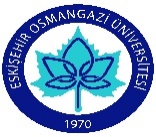 ESKİŞEHİR OSMANGAZİ ÜNİVERSİTESİSOSYAL BİLİMLER ENSTİTÜSÜDERS BİLGİ FORMUESKİŞEHİR OSMANGAZİ ÜNİVERSİTESİSOSYAL BİLİMLER ENSTİTÜSÜDERS BİLGİ FORMUESKİŞEHİR OSMANGAZİ ÜNİVERSİTESİSOSYAL BİLİMLER ENSTİTÜSÜDERS BİLGİ FORMU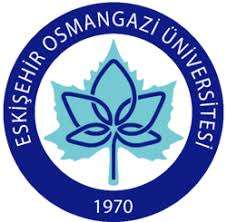 ESKİŞEHİR OSMANGAZİ ÜNİVERSİTESİSOSYAL BİLİMLER ENSTİTÜSÜDERS BİLGİ FORMUESKİŞEHİR OSMANGAZİ ÜNİVERSİTESİSOSYAL BİLİMLER ENSTİTÜSÜDERS BİLGİ FORMUESKİŞEHİR OSMANGAZİ ÜNİVERSİTESİSOSYAL BİLİMLER ENSTİTÜSÜDERS BİLGİ FORMUESKİŞEHİR OSMANGAZİ ÜNİVERSİTESİSOSYAL BİLİMLER ENSTİTÜSÜDERS BİLGİ FORMUESKİŞEHİR OSMANGAZİ ÜNİVERSİTESİSOSYAL BİLİMLER ENSTİTÜSÜDERS BİLGİ FORMUESKİŞEHİR OSMANGAZİ ÜNİVERSİTESİSOSYAL BİLİMLER ENSTİTÜSÜDERS BİLGİ FORMUESKİŞEHİR OSMANGAZİ ÜNİVERSİTESİSOSYAL BİLİMLER ENSTİTÜSÜDERS BİLGİ FORMUESKİŞEHİR OSMANGAZİ ÜNİVERSİTESİSOSYAL BİLİMLER ENSTİTÜSÜDERS BİLGİ FORMUESKİŞEHİR OSMANGAZİ ÜNİVERSİTESİSOSYAL BİLİMLER ENSTİTÜSÜDERS BİLGİ FORMUESKİŞEHİR OSMANGAZİ ÜNİVERSİTESİSOSYAL BİLİMLER ENSTİTÜSÜDERS BİLGİ FORMUESKİŞEHİR OSMANGAZİ ÜNİVERSİTESİSOSYAL BİLİMLER ENSTİTÜSÜDERS BİLGİ FORMUESKİŞEHİR OSMANGAZİ ÜNİVERSİTESİSOSYAL BİLİMLER ENSTİTÜSÜDERS BİLGİ FORMUESKİŞEHİR OSMANGAZİ ÜNİVERSİTESİSOSYAL BİLİMLER ENSTİTÜSÜDERS BİLGİ FORMUESKİŞEHİR OSMANGAZİ ÜNİVERSİTESİSOSYAL BİLİMLER ENSTİTÜSÜDERS BİLGİ FORMUESKİŞEHİR OSMANGAZİ ÜNİVERSİTESİSOSYAL BİLİMLER ENSTİTÜSÜDERS BİLGİ FORMUESKİŞEHİR OSMANGAZİ ÜNİVERSİTESİSOSYAL BİLİMLER ENSTİTÜSÜDERS BİLGİ FORMUESKİŞEHİR OSMANGAZİ ÜNİVERSİTESİSOSYAL BİLİMLER ENSTİTÜSÜDERS BİLGİ FORMUESKİŞEHİR OSMANGAZİ ÜNİVERSİTESİSOSYAL BİLİMLER ENSTİTÜSÜDERS BİLGİ FORMU                        ESKİŞEHİR OSMANGAZİ ÜNİVERSİTESİSOSYAL BİLİMLER ENSTİTÜSÜDERS BİLGİ FORMUESKİŞEHİR OSMANGAZİ ÜNİVERSİTESİSOSYAL BİLİMLER ENSTİTÜSÜDERS BİLGİ FORMUESKİŞEHİR OSMANGAZİ ÜNİVERSİTESİSOSYAL BİLİMLER ENSTİTÜSÜDERS BİLGİ FORMUDÖNEM GüzDERSİN KODU 513911004DERSİN ADI Örgüt GeliştirmeYARIYILHAFTALIK DERS SAATİHAFTALIK DERS SAATİHAFTALIK DERS SAATİHAFTALIK DERS SAATİHAFTALIK DERS SAATİHAFTALIK DERS SAATİDERSİNDERSİNDERSİNDERSİNDERSİNDERSİNDERSİNYARIYILTeorikTeorikUygulamaLaboratuarLaboratuarLaboratuarKredisiAKTSAKTSTÜRÜTÜRÜTÜRÜDİLİGüz 3 30 0 0 0 3 7.5 7.5 ZORUNLU ( )  SEÇMELİ ( X )ZORUNLU ( )  SEÇMELİ ( X )ZORUNLU ( )  SEÇMELİ ( X )TürkçeDERSİN KATEGORİSİDERSİN KATEGORİSİDERSİN KATEGORİSİDERSİN KATEGORİSİDERSİN KATEGORİSİDERSİN KATEGORİSİDERSİN KATEGORİSİDERSİN KATEGORİSİDERSİN KATEGORİSİDERSİN KATEGORİSİDERSİN KATEGORİSİDERSİN KATEGORİSİDERSİN KATEGORİSİDERSİN KATEGORİSİDestek DersleriDestek DersleriTemel Mesleki DerslerTemel Mesleki DerslerTemel Mesleki DerslerTemel Mesleki DerslerUzmanlık / Alan DersleriUzmanlık / Alan DersleriUzmanlık / Alan DersleriBeşerî, İletişim ve Yönetim Becerileri DersleriBeşerî, İletişim ve Yönetim Becerileri DersleriBeşerî, İletişim ve Yönetim Becerileri DersleriAktarılabilir Beceri DersleriAktarılabilir Beceri DersleriX X X DEĞERLENDİRME ÖLÇÜTLERİDEĞERLENDİRME ÖLÇÜTLERİDEĞERLENDİRME ÖLÇÜTLERİDEĞERLENDİRME ÖLÇÜTLERİDEĞERLENDİRME ÖLÇÜTLERİDEĞERLENDİRME ÖLÇÜTLERİDEĞERLENDİRME ÖLÇÜTLERİDEĞERLENDİRME ÖLÇÜTLERİDEĞERLENDİRME ÖLÇÜTLERİDEĞERLENDİRME ÖLÇÜTLERİDEĞERLENDİRME ÖLÇÜTLERİDEĞERLENDİRME ÖLÇÜTLERİDEĞERLENDİRME ÖLÇÜTLERİDEĞERLENDİRME ÖLÇÜTLERİYARIYIL İÇİYARIYIL İÇİYARIYIL İÇİYARIYIL İÇİYARIYIL İÇİFaaliyet türüFaaliyet türüFaaliyet türüFaaliyet türüFaaliyet türüFaaliyet türüSayıSayı%YARIYIL İÇİYARIYIL İÇİYARIYIL İÇİYARIYIL İÇİYARIYIL İÇİI. Ara SınavI. Ara SınavI. Ara SınavI. Ara SınavI. Ara SınavI. Ara SınavYARIYIL İÇİYARIYIL İÇİYARIYIL İÇİYARIYIL İÇİYARIYIL İÇİII. Ara SınavII. Ara SınavII. Ara SınavII. Ara SınavII. Ara SınavII. Ara SınavYARIYIL İÇİYARIYIL İÇİYARIYIL İÇİYARIYIL İÇİYARIYIL İÇİKısa SınavKısa SınavKısa SınavKısa SınavKısa SınavKısa SınavYARIYIL İÇİYARIYIL İÇİYARIYIL İÇİYARIYIL İÇİYARIYIL İÇİÖdevÖdevÖdevÖdevÖdevÖdev1140YARIYIL İÇİYARIYIL İÇİYARIYIL İÇİYARIYIL İÇİYARIYIL İÇİProjeProjeProjeProjeProjeProje1160YARIYIL İÇİYARIYIL İÇİYARIYIL İÇİYARIYIL İÇİYARIYIL İÇİRaporRaporRaporRaporRaporRaporYARIYIL İÇİYARIYIL İÇİYARIYIL İÇİYARIYIL İÇİYARIYIL İÇİDiğer (………)Diğer (………)Diğer (………)Diğer (………)Diğer (………)Diğer (………)YARIYIL SONU SINAVIYARIYIL SONU SINAVIYARIYIL SONU SINAVIYARIYIL SONU SINAVIYARIYIL SONU SINAVIVARSA ÖNERİLEN ÖNKOŞUL(LAR)VARSA ÖNERİLEN ÖNKOŞUL(LAR)VARSA ÖNERİLEN ÖNKOŞUL(LAR)VARSA ÖNERİLEN ÖNKOŞUL(LAR)VARSA ÖNERİLEN ÖNKOŞUL(LAR)DERSİN KISA İÇERİĞİDERSİN KISA İÇERİĞİDERSİN KISA İÇERİĞİDERSİN KISA İÇERİĞİDERSİN KISA İÇERİĞİBireysel davranışın, kişiliksel, örgütsel ve toplumsal temelleri, motivasyon, karar verme, liderlik, çatışma, gruplar, tasarım-davranış etkileşimi, örgütsel kültür, örgütsel değişim ve stres yönetimi.Bireysel davranışın, kişiliksel, örgütsel ve toplumsal temelleri, motivasyon, karar verme, liderlik, çatışma, gruplar, tasarım-davranış etkileşimi, örgütsel kültür, örgütsel değişim ve stres yönetimi.Bireysel davranışın, kişiliksel, örgütsel ve toplumsal temelleri, motivasyon, karar verme, liderlik, çatışma, gruplar, tasarım-davranış etkileşimi, örgütsel kültür, örgütsel değişim ve stres yönetimi.Bireysel davranışın, kişiliksel, örgütsel ve toplumsal temelleri, motivasyon, karar verme, liderlik, çatışma, gruplar, tasarım-davranış etkileşimi, örgütsel kültür, örgütsel değişim ve stres yönetimi.Bireysel davranışın, kişiliksel, örgütsel ve toplumsal temelleri, motivasyon, karar verme, liderlik, çatışma, gruplar, tasarım-davranış etkileşimi, örgütsel kültür, örgütsel değişim ve stres yönetimi.Bireysel davranışın, kişiliksel, örgütsel ve toplumsal temelleri, motivasyon, karar verme, liderlik, çatışma, gruplar, tasarım-davranış etkileşimi, örgütsel kültür, örgütsel değişim ve stres yönetimi.Bireysel davranışın, kişiliksel, örgütsel ve toplumsal temelleri, motivasyon, karar verme, liderlik, çatışma, gruplar, tasarım-davranış etkileşimi, örgütsel kültür, örgütsel değişim ve stres yönetimi.Bireysel davranışın, kişiliksel, örgütsel ve toplumsal temelleri, motivasyon, karar verme, liderlik, çatışma, gruplar, tasarım-davranış etkileşimi, örgütsel kültür, örgütsel değişim ve stres yönetimi.Bireysel davranışın, kişiliksel, örgütsel ve toplumsal temelleri, motivasyon, karar verme, liderlik, çatışma, gruplar, tasarım-davranış etkileşimi, örgütsel kültür, örgütsel değişim ve stres yönetimi.DERSİN AMAÇLARIDERSİN AMAÇLARIDERSİN AMAÇLARIDERSİN AMAÇLARIDERSİN AMAÇLARIBu dersin amacı, örgütlerin neden/nasıl değiştiğini ve bu değişim sürecinin yöneticiler tarafından nasıl yönetilip yönlendirildiğinin araştırılması ve incelenmesidir. Örgütlerde yaşanan değişim türleri arasındaki farklılığın belirlenmesi ve bunun başarıyla yönetilmesi, değişimi kolaylaştırıcı örgütsel yapı ve yönetsel yaklaşımların tartışılması, konuya ilişkin uygulamalarBu dersin amacı, örgütlerin neden/nasıl değiştiğini ve bu değişim sürecinin yöneticiler tarafından nasıl yönetilip yönlendirildiğinin araştırılması ve incelenmesidir. Örgütlerde yaşanan değişim türleri arasındaki farklılığın belirlenmesi ve bunun başarıyla yönetilmesi, değişimi kolaylaştırıcı örgütsel yapı ve yönetsel yaklaşımların tartışılması, konuya ilişkin uygulamalarBu dersin amacı, örgütlerin neden/nasıl değiştiğini ve bu değişim sürecinin yöneticiler tarafından nasıl yönetilip yönlendirildiğinin araştırılması ve incelenmesidir. Örgütlerde yaşanan değişim türleri arasındaki farklılığın belirlenmesi ve bunun başarıyla yönetilmesi, değişimi kolaylaştırıcı örgütsel yapı ve yönetsel yaklaşımların tartışılması, konuya ilişkin uygulamalarBu dersin amacı, örgütlerin neden/nasıl değiştiğini ve bu değişim sürecinin yöneticiler tarafından nasıl yönetilip yönlendirildiğinin araştırılması ve incelenmesidir. Örgütlerde yaşanan değişim türleri arasındaki farklılığın belirlenmesi ve bunun başarıyla yönetilmesi, değişimi kolaylaştırıcı örgütsel yapı ve yönetsel yaklaşımların tartışılması, konuya ilişkin uygulamalarBu dersin amacı, örgütlerin neden/nasıl değiştiğini ve bu değişim sürecinin yöneticiler tarafından nasıl yönetilip yönlendirildiğinin araştırılması ve incelenmesidir. Örgütlerde yaşanan değişim türleri arasındaki farklılığın belirlenmesi ve bunun başarıyla yönetilmesi, değişimi kolaylaştırıcı örgütsel yapı ve yönetsel yaklaşımların tartışılması, konuya ilişkin uygulamalarBu dersin amacı, örgütlerin neden/nasıl değiştiğini ve bu değişim sürecinin yöneticiler tarafından nasıl yönetilip yönlendirildiğinin araştırılması ve incelenmesidir. Örgütlerde yaşanan değişim türleri arasındaki farklılığın belirlenmesi ve bunun başarıyla yönetilmesi, değişimi kolaylaştırıcı örgütsel yapı ve yönetsel yaklaşımların tartışılması, konuya ilişkin uygulamalarBu dersin amacı, örgütlerin neden/nasıl değiştiğini ve bu değişim sürecinin yöneticiler tarafından nasıl yönetilip yönlendirildiğinin araştırılması ve incelenmesidir. Örgütlerde yaşanan değişim türleri arasındaki farklılığın belirlenmesi ve bunun başarıyla yönetilmesi, değişimi kolaylaştırıcı örgütsel yapı ve yönetsel yaklaşımların tartışılması, konuya ilişkin uygulamalarBu dersin amacı, örgütlerin neden/nasıl değiştiğini ve bu değişim sürecinin yöneticiler tarafından nasıl yönetilip yönlendirildiğinin araştırılması ve incelenmesidir. Örgütlerde yaşanan değişim türleri arasındaki farklılığın belirlenmesi ve bunun başarıyla yönetilmesi, değişimi kolaylaştırıcı örgütsel yapı ve yönetsel yaklaşımların tartışılması, konuya ilişkin uygulamalarBu dersin amacı, örgütlerin neden/nasıl değiştiğini ve bu değişim sürecinin yöneticiler tarafından nasıl yönetilip yönlendirildiğinin araştırılması ve incelenmesidir. Örgütlerde yaşanan değişim türleri arasındaki farklılığın belirlenmesi ve bunun başarıyla yönetilmesi, değişimi kolaylaştırıcı örgütsel yapı ve yönetsel yaklaşımların tartışılması, konuya ilişkin uygulamalarDERSİN MESLEK EĞİTİMİNİ SAĞLAMAYA YÖNELİK KATKISIDERSİN MESLEK EĞİTİMİNİ SAĞLAMAYA YÖNELİK KATKISIDERSİN MESLEK EĞİTİMİNİ SAĞLAMAYA YÖNELİK KATKISIDERSİN MESLEK EĞİTİMİNİ SAĞLAMAYA YÖNELİK KATKISIDERSİN MESLEK EĞİTİMİNİ SAĞLAMAYA YÖNELİK KATKISIDERSİN ÖĞRENİM ÇIKTILARIDERSİN ÖĞRENİM ÇIKTILARIDERSİN ÖĞRENİM ÇIKTILARIDERSİN ÖĞRENİM ÇIKTILARIDERSİN ÖĞRENİM ÇIKTILARITEMEL DERS KİTABITEMEL DERS KİTABITEMEL DERS KİTABITEMEL DERS KİTABITEMEL DERS KİTABIKoçel, Tamer (2005) İşletme Yöneticiliği, Arıkan Basım Yayın Dağıtım, İstanbul.                                                                                                      Dinçer, Ö. (1994) Örgüt Geliştirme: teori, uygulama, ve teknikeri         Aktan, Coşkun Can (2003) Değişim Çağında Yönetim, Sistem Yayıncılık,İstanbulKoçel, Tamer (2005) İşletme Yöneticiliği, Arıkan Basım Yayın Dağıtım, İstanbul.                                                                                                      Dinçer, Ö. (1994) Örgüt Geliştirme: teori, uygulama, ve teknikeri         Aktan, Coşkun Can (2003) Değişim Çağında Yönetim, Sistem Yayıncılık,İstanbulKoçel, Tamer (2005) İşletme Yöneticiliği, Arıkan Basım Yayın Dağıtım, İstanbul.                                                                                                      Dinçer, Ö. (1994) Örgüt Geliştirme: teori, uygulama, ve teknikeri         Aktan, Coşkun Can (2003) Değişim Çağında Yönetim, Sistem Yayıncılık,İstanbulKoçel, Tamer (2005) İşletme Yöneticiliği, Arıkan Basım Yayın Dağıtım, İstanbul.                                                                                                      Dinçer, Ö. (1994) Örgüt Geliştirme: teori, uygulama, ve teknikeri         Aktan, Coşkun Can (2003) Değişim Çağında Yönetim, Sistem Yayıncılık,İstanbulKoçel, Tamer (2005) İşletme Yöneticiliği, Arıkan Basım Yayın Dağıtım, İstanbul.                                                                                                      Dinçer, Ö. (1994) Örgüt Geliştirme: teori, uygulama, ve teknikeri         Aktan, Coşkun Can (2003) Değişim Çağında Yönetim, Sistem Yayıncılık,İstanbulKoçel, Tamer (2005) İşletme Yöneticiliği, Arıkan Basım Yayın Dağıtım, İstanbul.                                                                                                      Dinçer, Ö. (1994) Örgüt Geliştirme: teori, uygulama, ve teknikeri         Aktan, Coşkun Can (2003) Değişim Çağında Yönetim, Sistem Yayıncılık,İstanbulKoçel, Tamer (2005) İşletme Yöneticiliği, Arıkan Basım Yayın Dağıtım, İstanbul.                                                                                                      Dinçer, Ö. (1994) Örgüt Geliştirme: teori, uygulama, ve teknikeri         Aktan, Coşkun Can (2003) Değişim Çağında Yönetim, Sistem Yayıncılık,İstanbulKoçel, Tamer (2005) İşletme Yöneticiliği, Arıkan Basım Yayın Dağıtım, İstanbul.                                                                                                      Dinçer, Ö. (1994) Örgüt Geliştirme: teori, uygulama, ve teknikeri         Aktan, Coşkun Can (2003) Değişim Çağında Yönetim, Sistem Yayıncılık,İstanbulKoçel, Tamer (2005) İşletme Yöneticiliği, Arıkan Basım Yayın Dağıtım, İstanbul.                                                                                                      Dinçer, Ö. (1994) Örgüt Geliştirme: teori, uygulama, ve teknikeri         Aktan, Coşkun Can (2003) Değişim Çağında Yönetim, Sistem Yayıncılık,İstanbulYARDIMCI KAYNAKLARYARDIMCI KAYNAKLARYARDIMCI KAYNAKLARYARDIMCI KAYNAKLARYARDIMCI KAYNAKLARDaft, R.L.. (1998) Organization Theory and Design, South-Western College Publishing 
Koçel, Tamer (2005) İşletme Yöneticiliği, Arıkan Basım Yayın Dağıtım, İstanbul.
Singh, M., Waddell, D. (2004) E-business innovation and change management.
Durna, U. (2002) Yenilik Yönetimi, Nobel Yayınları, İstanbul.Daft, R.L.. (1998) Organization Theory and Design, South-Western College Publishing 
Koçel, Tamer (2005) İşletme Yöneticiliği, Arıkan Basım Yayın Dağıtım, İstanbul.
Singh, M., Waddell, D. (2004) E-business innovation and change management.
Durna, U. (2002) Yenilik Yönetimi, Nobel Yayınları, İstanbul.Daft, R.L.. (1998) Organization Theory and Design, South-Western College Publishing 
Koçel, Tamer (2005) İşletme Yöneticiliği, Arıkan Basım Yayın Dağıtım, İstanbul.
Singh, M., Waddell, D. (2004) E-business innovation and change management.
Durna, U. (2002) Yenilik Yönetimi, Nobel Yayınları, İstanbul.Daft, R.L.. (1998) Organization Theory and Design, South-Western College Publishing 
Koçel, Tamer (2005) İşletme Yöneticiliği, Arıkan Basım Yayın Dağıtım, İstanbul.
Singh, M., Waddell, D. (2004) E-business innovation and change management.
Durna, U. (2002) Yenilik Yönetimi, Nobel Yayınları, İstanbul.Daft, R.L.. (1998) Organization Theory and Design, South-Western College Publishing 
Koçel, Tamer (2005) İşletme Yöneticiliği, Arıkan Basım Yayın Dağıtım, İstanbul.
Singh, M., Waddell, D. (2004) E-business innovation and change management.
Durna, U. (2002) Yenilik Yönetimi, Nobel Yayınları, İstanbul.Daft, R.L.. (1998) Organization Theory and Design, South-Western College Publishing 
Koçel, Tamer (2005) İşletme Yöneticiliği, Arıkan Basım Yayın Dağıtım, İstanbul.
Singh, M., Waddell, D. (2004) E-business innovation and change management.
Durna, U. (2002) Yenilik Yönetimi, Nobel Yayınları, İstanbul.Daft, R.L.. (1998) Organization Theory and Design, South-Western College Publishing 
Koçel, Tamer (2005) İşletme Yöneticiliği, Arıkan Basım Yayın Dağıtım, İstanbul.
Singh, M., Waddell, D. (2004) E-business innovation and change management.
Durna, U. (2002) Yenilik Yönetimi, Nobel Yayınları, İstanbul.Daft, R.L.. (1998) Organization Theory and Design, South-Western College Publishing 
Koçel, Tamer (2005) İşletme Yöneticiliği, Arıkan Basım Yayın Dağıtım, İstanbul.
Singh, M., Waddell, D. (2004) E-business innovation and change management.
Durna, U. (2002) Yenilik Yönetimi, Nobel Yayınları, İstanbul.Daft, R.L.. (1998) Organization Theory and Design, South-Western College Publishing 
Koçel, Tamer (2005) İşletme Yöneticiliği, Arıkan Basım Yayın Dağıtım, İstanbul.
Singh, M., Waddell, D. (2004) E-business innovation and change management.
Durna, U. (2002) Yenilik Yönetimi, Nobel Yayınları, İstanbul.DERSTE GEREKLİ ARAÇ VE GEREÇLERDERSTE GEREKLİ ARAÇ VE GEREÇLERDERSTE GEREKLİ ARAÇ VE GEREÇLERDERSTE GEREKLİ ARAÇ VE GEREÇLERDERSTE GEREKLİ ARAÇ VE GEREÇLERDERSİN HAFTALIK PLANIDERSİN HAFTALIK PLANIHAFTAİŞLENEN KONULAR1Değişimin tanım ve önemi2Değişimin dışsal nedenleri3Değişimin içsel nedenleri4Değişimin stratejik türleri: ürünlerde ve hizmetlerde değişim5Değişimin stratejik türleri: strateji ve yapıda değişim6Değişimin stratejik türleri: insan ve kültürde değişim7Ödev teslimi8Değişimin stratejik türleri: teknolojide değişim9Değişim süreci ve başarılı değişimin unsurları10Değişim liderliği11Değişim engelleri12Kültürel değişim aracı olarak örgüt geliştirme13Uygulama teknikleri14Tekrar ve tartışma15,16 Proje teslimiNOPROGRAM ÇIKTISI 3211Turizm işletmeciliği alanında lisans ve yüksek lisans düzeyinde sahip olunan yeterliliklere dayalı olarak edinilen güncel ve ileri düzeydeki bilgileri özgün düşünce ve/veya araştırma ile uzmanlık düzeyinde geliştirip derinleştirerek turizm işletmeciliği alanına yenilik getirebilir.X2Turizm işletmeciliği ile ilgili bilgileri sistematik olarak analiz etme, yorumlama, değerlendirme ve öneri getirebilme becerisine sahip olur.  X3Turizm işletmeciliği ve ilişkili diğer disiplinler arasındaki etkileşimleri kavrayabilme yetisine sahip olur.  X4Turizm işletmeciliği alanına yenilik getiren bir düşünce, yöntem, tasarım ve/veya uygulama geliştirebilme ya da bilinen bir düşünce, yöntem, tasarım ve/veya uygulamayı farklı bir alana uygulayabilme ya da özgün bir konuyu araştırabilme, tasarlayabilme, kavrayabilme, uyarlayabilme ve uygulayabilme yetisine sahip olur.X5Turizm işletmeciliğinde uzmanlık gerektiren konularda bir çalışmayı bağımsız olarak gerçekleştirir.X6Proje yürütücüsü ya da katılımcısı olarak proje hedeflerine uygun sorumluluk alır, alana ilişkin çalışma yapanlarla iletişim kurar.X7Örgüt/Kurum için vizyon, amaç ve hedef belirleyebilir.X8Edindiği bilgi ve becerileri eleştirel olarak değerlendirir ve bu konudaki fikir, düşünce ve önerilerini ilgililere yazılı ve sözlü olarak aktarır.X9Turizm işletmeciliği ile ilgili akademik metinleri okuyabilecek ve gelişmeleri takip edebilecek düzeyde bir yabancı dil bilgisine sahip olur.   X10Turizm işletmeciliği ile ilgili bir konuyu akademik formatta araştırır ve bulguların test edilmesine ilişkin veri giriş ve analizlerini yapabilecek düzeyde istatistik bilgisine ve paket program kullanabilme yetisine sahip olur.X11Turizm işletmeciliği uygulamalarında toplumun ve çalıştığı örgütün etik değerlerine uygun davranma, evrensel ve kültürel değerlere sahip çıkma ve çevreyi koruma bilincine sahip olur.X12Çalıştığı kurumun paydaşlarıyla etkili ilişki kurabilme becerisine sahip olur.X1:Hiç Katkısı Yok. 2:Kısmen Katkısı Var. 3:Tam Katkısı Var.1:Hiç Katkısı Yok. 2:Kısmen Katkısı Var. 3:Tam Katkısı Var.1:Hiç Katkısı Yok. 2:Kısmen Katkısı Var. 3:Tam Katkısı Var.1:Hiç Katkısı Yok. 2:Kısmen Katkısı Var. 3:Tam Katkısı Var.1:Hiç Katkısı Yok. 2:Kısmen Katkısı Var. 3:Tam Katkısı Var.DÖNEM Güz DERSİN KODU 513911012DERSİN ADISosyal Bilimlerde Araştırma Yöntemleri ve Yayın EtiğiYARIYILHAFTALIK DERS SAATİHAFTALIK DERS SAATİHAFTALIK DERS SAATİHAFTALIK DERS SAATİHAFTALIK DERS SAATİHAFTALIK DERS SAATİDERSİNDERSİNDERSİNDERSİNDERSİNDERSİNDERSİNYARIYILTeorikTeorikUygulamaLaboratuarLaboratuarLaboratuarKredisiAKTSAKTSTÜRÜTÜRÜTÜRÜDİLİ 3 30 0 0 0 3 7.5 7.5 ZORUNLU (X )  SEÇMELİ (  )ZORUNLU (X )  SEÇMELİ (  )ZORUNLU (X )  SEÇMELİ (  )TürkçeDERSİN KATEGORİSİDERSİN KATEGORİSİDERSİN KATEGORİSİDERSİN KATEGORİSİDERSİN KATEGORİSİDERSİN KATEGORİSİDERSİN KATEGORİSİDERSİN KATEGORİSİDERSİN KATEGORİSİDERSİN KATEGORİSİDERSİN KATEGORİSİDERSİN KATEGORİSİDERSİN KATEGORİSİDERSİN KATEGORİSİDestek DersleriDestek DersleriTemel Mesleki DerslerTemel Mesleki DerslerTemel Mesleki DerslerTemel Mesleki DerslerUzmanlık / Alan DersleriUzmanlık / Alan DersleriUzmanlık / Alan DersleriBeşerî, İletişim ve Yönetim Becerileri DersleriBeşerî, İletişim ve Yönetim Becerileri DersleriBeşerî, İletişim ve Yönetim Becerileri DersleriAktarılabilir Beceri DersleriAktarılabilir Beceri DersleriX X X DEĞERLENDİRME ÖLÇÜTLERİDEĞERLENDİRME ÖLÇÜTLERİDEĞERLENDİRME ÖLÇÜTLERİDEĞERLENDİRME ÖLÇÜTLERİDEĞERLENDİRME ÖLÇÜTLERİDEĞERLENDİRME ÖLÇÜTLERİDEĞERLENDİRME ÖLÇÜTLERİDEĞERLENDİRME ÖLÇÜTLERİDEĞERLENDİRME ÖLÇÜTLERİDEĞERLENDİRME ÖLÇÜTLERİDEĞERLENDİRME ÖLÇÜTLERİDEĞERLENDİRME ÖLÇÜTLERİDEĞERLENDİRME ÖLÇÜTLERİDEĞERLENDİRME ÖLÇÜTLERİYARIYIL İÇİYARIYIL İÇİYARIYIL İÇİYARIYIL İÇİYARIYIL İÇİFaaliyet türüFaaliyet türüFaaliyet türüFaaliyet türüFaaliyet türüFaaliyet türüSayıSayı%YARIYIL İÇİYARIYIL İÇİYARIYIL İÇİYARIYIL İÇİYARIYIL İÇİI. Ara SınavI. Ara SınavI. Ara SınavI. Ara SınavI. Ara SınavI. Ara SınavYARIYIL İÇİYARIYIL İÇİYARIYIL İÇİYARIYIL İÇİYARIYIL İÇİII. Ara SınavII. Ara SınavII. Ara SınavII. Ara SınavII. Ara SınavII. Ara SınavYARIYIL İÇİYARIYIL İÇİYARIYIL İÇİYARIYIL İÇİYARIYIL İÇİKısa SınavKısa SınavKısa SınavKısa SınavKısa SınavKısa Sınav1120YARIYIL İÇİYARIYIL İÇİYARIYIL İÇİYARIYIL İÇİYARIYIL İÇİÖdevÖdevÖdevÖdevÖdevÖdevYARIYIL İÇİYARIYIL İÇİYARIYIL İÇİYARIYIL İÇİYARIYIL İÇİProjeProjeProjeProjeProjeProjeYARIYIL İÇİYARIYIL İÇİYARIYIL İÇİYARIYIL İÇİYARIYIL İÇİRaporRaporRaporRaporRaporRapor1130YARIYIL İÇİYARIYIL İÇİYARIYIL İÇİYARIYIL İÇİYARIYIL İÇİDiğer (………)Diğer (………)Diğer (………)Diğer (………)Diğer (………)Diğer (………)1150YARIYIL SONU SINAVIYARIYIL SONU SINAVIYARIYIL SONU SINAVIYARIYIL SONU SINAVIYARIYIL SONU SINAVIVARSA ÖNERİLEN ÖNKOŞUL(LAR)VARSA ÖNERİLEN ÖNKOŞUL(LAR)VARSA ÖNERİLEN ÖNKOŞUL(LAR)VARSA ÖNERİLEN ÖNKOŞUL(LAR)VARSA ÖNERİLEN ÖNKOŞUL(LAR)DERSİN KISA İÇERİĞİDERSİN KISA İÇERİĞİDERSİN KISA İÇERİĞİDERSİN KISA İÇERİĞİDERSİN KISA İÇERİĞİBu derste öncelikle, bilim felsefesi ile ilgili genel bilgiler verilecektir. Daha sonra sosyal bilimlerin gelişimi incelenecektir. Bunu takiben araştırma konusu seçimi başta olmak üzere araştırma süreci anlatılacaktır.Bu derste öncelikle, bilim felsefesi ile ilgili genel bilgiler verilecektir. Daha sonra sosyal bilimlerin gelişimi incelenecektir. Bunu takiben araştırma konusu seçimi başta olmak üzere araştırma süreci anlatılacaktır.Bu derste öncelikle, bilim felsefesi ile ilgili genel bilgiler verilecektir. Daha sonra sosyal bilimlerin gelişimi incelenecektir. Bunu takiben araştırma konusu seçimi başta olmak üzere araştırma süreci anlatılacaktır.Bu derste öncelikle, bilim felsefesi ile ilgili genel bilgiler verilecektir. Daha sonra sosyal bilimlerin gelişimi incelenecektir. Bunu takiben araştırma konusu seçimi başta olmak üzere araştırma süreci anlatılacaktır.Bu derste öncelikle, bilim felsefesi ile ilgili genel bilgiler verilecektir. Daha sonra sosyal bilimlerin gelişimi incelenecektir. Bunu takiben araştırma konusu seçimi başta olmak üzere araştırma süreci anlatılacaktır.Bu derste öncelikle, bilim felsefesi ile ilgili genel bilgiler verilecektir. Daha sonra sosyal bilimlerin gelişimi incelenecektir. Bunu takiben araştırma konusu seçimi başta olmak üzere araştırma süreci anlatılacaktır.Bu derste öncelikle, bilim felsefesi ile ilgili genel bilgiler verilecektir. Daha sonra sosyal bilimlerin gelişimi incelenecektir. Bunu takiben araştırma konusu seçimi başta olmak üzere araştırma süreci anlatılacaktır.Bu derste öncelikle, bilim felsefesi ile ilgili genel bilgiler verilecektir. Daha sonra sosyal bilimlerin gelişimi incelenecektir. Bunu takiben araştırma konusu seçimi başta olmak üzere araştırma süreci anlatılacaktır.Bu derste öncelikle, bilim felsefesi ile ilgili genel bilgiler verilecektir. Daha sonra sosyal bilimlerin gelişimi incelenecektir. Bunu takiben araştırma konusu seçimi başta olmak üzere araştırma süreci anlatılacaktır.DERSİN AMAÇLARIDERSİN AMAÇLARIDERSİN AMAÇLARIDERSİN AMAÇLARIDERSİN AMAÇLARIBu dersin amacı öğrenciye sosyal bilimlerde kullanılan ileri araştırma yöntemlerini tanıtmaktır. Spesifik olarak sosyal bilim felsefesini ele almadan önce, esas olarak doğa bilimleri çerçevesinde tartışılan bilim felsefesi konuları üzerinde de durulacaktır. Bu sosyal bilim düşüncesi ve ampirik araştırma arasında bağlantıları ihmal etmeden gerçekleştirilmeye çalışılacaktır.   Bu dersin amacı öğrenciye sosyal bilimlerde kullanılan ileri araştırma yöntemlerini tanıtmaktır. Spesifik olarak sosyal bilim felsefesini ele almadan önce, esas olarak doğa bilimleri çerçevesinde tartışılan bilim felsefesi konuları üzerinde de durulacaktır. Bu sosyal bilim düşüncesi ve ampirik araştırma arasında bağlantıları ihmal etmeden gerçekleştirilmeye çalışılacaktır.   Bu dersin amacı öğrenciye sosyal bilimlerde kullanılan ileri araştırma yöntemlerini tanıtmaktır. Spesifik olarak sosyal bilim felsefesini ele almadan önce, esas olarak doğa bilimleri çerçevesinde tartışılan bilim felsefesi konuları üzerinde de durulacaktır. Bu sosyal bilim düşüncesi ve ampirik araştırma arasında bağlantıları ihmal etmeden gerçekleştirilmeye çalışılacaktır.   Bu dersin amacı öğrenciye sosyal bilimlerde kullanılan ileri araştırma yöntemlerini tanıtmaktır. Spesifik olarak sosyal bilim felsefesini ele almadan önce, esas olarak doğa bilimleri çerçevesinde tartışılan bilim felsefesi konuları üzerinde de durulacaktır. Bu sosyal bilim düşüncesi ve ampirik araştırma arasında bağlantıları ihmal etmeden gerçekleştirilmeye çalışılacaktır.   Bu dersin amacı öğrenciye sosyal bilimlerde kullanılan ileri araştırma yöntemlerini tanıtmaktır. Spesifik olarak sosyal bilim felsefesini ele almadan önce, esas olarak doğa bilimleri çerçevesinde tartışılan bilim felsefesi konuları üzerinde de durulacaktır. Bu sosyal bilim düşüncesi ve ampirik araştırma arasında bağlantıları ihmal etmeden gerçekleştirilmeye çalışılacaktır.   Bu dersin amacı öğrenciye sosyal bilimlerde kullanılan ileri araştırma yöntemlerini tanıtmaktır. Spesifik olarak sosyal bilim felsefesini ele almadan önce, esas olarak doğa bilimleri çerçevesinde tartışılan bilim felsefesi konuları üzerinde de durulacaktır. Bu sosyal bilim düşüncesi ve ampirik araştırma arasında bağlantıları ihmal etmeden gerçekleştirilmeye çalışılacaktır.   Bu dersin amacı öğrenciye sosyal bilimlerde kullanılan ileri araştırma yöntemlerini tanıtmaktır. Spesifik olarak sosyal bilim felsefesini ele almadan önce, esas olarak doğa bilimleri çerçevesinde tartışılan bilim felsefesi konuları üzerinde de durulacaktır. Bu sosyal bilim düşüncesi ve ampirik araştırma arasında bağlantıları ihmal etmeden gerçekleştirilmeye çalışılacaktır.   Bu dersin amacı öğrenciye sosyal bilimlerde kullanılan ileri araştırma yöntemlerini tanıtmaktır. Spesifik olarak sosyal bilim felsefesini ele almadan önce, esas olarak doğa bilimleri çerçevesinde tartışılan bilim felsefesi konuları üzerinde de durulacaktır. Bu sosyal bilim düşüncesi ve ampirik araştırma arasında bağlantıları ihmal etmeden gerçekleştirilmeye çalışılacaktır.   Bu dersin amacı öğrenciye sosyal bilimlerde kullanılan ileri araştırma yöntemlerini tanıtmaktır. Spesifik olarak sosyal bilim felsefesini ele almadan önce, esas olarak doğa bilimleri çerçevesinde tartışılan bilim felsefesi konuları üzerinde de durulacaktır. Bu sosyal bilim düşüncesi ve ampirik araştırma arasında bağlantıları ihmal etmeden gerçekleştirilmeye çalışılacaktır.   DERSİN MESLEK EĞİTİMİNİ SAĞLAMAYA YÖNELİK KATKISIDERSİN MESLEK EĞİTİMİNİ SAĞLAMAYA YÖNELİK KATKISIDERSİN MESLEK EĞİTİMİNİ SAĞLAMAYA YÖNELİK KATKISIDERSİN MESLEK EĞİTİMİNİ SAĞLAMAYA YÖNELİK KATKISIDERSİN MESLEK EĞİTİMİNİ SAĞLAMAYA YÖNELİK KATKISIDERSİN ÖĞRENİM ÇIKTILARIDERSİN ÖĞRENİM ÇIKTILARIDERSİN ÖĞRENİM ÇIKTILARIDERSİN ÖĞRENİM ÇIKTILARIDERSİN ÖĞRENİM ÇIKTILARITEMEL DERS KİTABITEMEL DERS KİTABITEMEL DERS KİTABITEMEL DERS KİTABITEMEL DERS KİTABIAltunışık, R., Çoşkun, R., Bayraktaroğlu, S., Yıldırım, E. (2007), Sosyal Bilimlerde Araştırma Yöntemleri, Adapazarı: Değişim
Bilgin, Nuri, (2006), Sosyal Bilimlerde İçerik Analizi, Ankara: Siyasal Kitabevi.
Chalmers, Alan, (2008), Bilim Dedikleri: Bilimin Doğası, Statüsü ve Yöntemleri Üzerine Bir Değerlendirme, İstanbul: Paradigma
Gulbenkian Komisyonu (1996), Sosyal Bilimleri Açın, çev. Şirin Tekeli, İstanbul: Metis.
Yıldırım, Ali ve Hasan Şimşek (1999), Sosyal Bilimlerde Nitel Araştırma Yöntemleri, Ankara: ŞeçkinAltunışık, R., Çoşkun, R., Bayraktaroğlu, S., Yıldırım, E. (2007), Sosyal Bilimlerde Araştırma Yöntemleri, Adapazarı: Değişim
Bilgin, Nuri, (2006), Sosyal Bilimlerde İçerik Analizi, Ankara: Siyasal Kitabevi.
Chalmers, Alan, (2008), Bilim Dedikleri: Bilimin Doğası, Statüsü ve Yöntemleri Üzerine Bir Değerlendirme, İstanbul: Paradigma
Gulbenkian Komisyonu (1996), Sosyal Bilimleri Açın, çev. Şirin Tekeli, İstanbul: Metis.
Yıldırım, Ali ve Hasan Şimşek (1999), Sosyal Bilimlerde Nitel Araştırma Yöntemleri, Ankara: ŞeçkinAltunışık, R., Çoşkun, R., Bayraktaroğlu, S., Yıldırım, E. (2007), Sosyal Bilimlerde Araştırma Yöntemleri, Adapazarı: Değişim
Bilgin, Nuri, (2006), Sosyal Bilimlerde İçerik Analizi, Ankara: Siyasal Kitabevi.
Chalmers, Alan, (2008), Bilim Dedikleri: Bilimin Doğası, Statüsü ve Yöntemleri Üzerine Bir Değerlendirme, İstanbul: Paradigma
Gulbenkian Komisyonu (1996), Sosyal Bilimleri Açın, çev. Şirin Tekeli, İstanbul: Metis.
Yıldırım, Ali ve Hasan Şimşek (1999), Sosyal Bilimlerde Nitel Araştırma Yöntemleri, Ankara: ŞeçkinAltunışık, R., Çoşkun, R., Bayraktaroğlu, S., Yıldırım, E. (2007), Sosyal Bilimlerde Araştırma Yöntemleri, Adapazarı: Değişim
Bilgin, Nuri, (2006), Sosyal Bilimlerde İçerik Analizi, Ankara: Siyasal Kitabevi.
Chalmers, Alan, (2008), Bilim Dedikleri: Bilimin Doğası, Statüsü ve Yöntemleri Üzerine Bir Değerlendirme, İstanbul: Paradigma
Gulbenkian Komisyonu (1996), Sosyal Bilimleri Açın, çev. Şirin Tekeli, İstanbul: Metis.
Yıldırım, Ali ve Hasan Şimşek (1999), Sosyal Bilimlerde Nitel Araştırma Yöntemleri, Ankara: ŞeçkinAltunışık, R., Çoşkun, R., Bayraktaroğlu, S., Yıldırım, E. (2007), Sosyal Bilimlerde Araştırma Yöntemleri, Adapazarı: Değişim
Bilgin, Nuri, (2006), Sosyal Bilimlerde İçerik Analizi, Ankara: Siyasal Kitabevi.
Chalmers, Alan, (2008), Bilim Dedikleri: Bilimin Doğası, Statüsü ve Yöntemleri Üzerine Bir Değerlendirme, İstanbul: Paradigma
Gulbenkian Komisyonu (1996), Sosyal Bilimleri Açın, çev. Şirin Tekeli, İstanbul: Metis.
Yıldırım, Ali ve Hasan Şimşek (1999), Sosyal Bilimlerde Nitel Araştırma Yöntemleri, Ankara: ŞeçkinAltunışık, R., Çoşkun, R., Bayraktaroğlu, S., Yıldırım, E. (2007), Sosyal Bilimlerde Araştırma Yöntemleri, Adapazarı: Değişim
Bilgin, Nuri, (2006), Sosyal Bilimlerde İçerik Analizi, Ankara: Siyasal Kitabevi.
Chalmers, Alan, (2008), Bilim Dedikleri: Bilimin Doğası, Statüsü ve Yöntemleri Üzerine Bir Değerlendirme, İstanbul: Paradigma
Gulbenkian Komisyonu (1996), Sosyal Bilimleri Açın, çev. Şirin Tekeli, İstanbul: Metis.
Yıldırım, Ali ve Hasan Şimşek (1999), Sosyal Bilimlerde Nitel Araştırma Yöntemleri, Ankara: ŞeçkinAltunışık, R., Çoşkun, R., Bayraktaroğlu, S., Yıldırım, E. (2007), Sosyal Bilimlerde Araştırma Yöntemleri, Adapazarı: Değişim
Bilgin, Nuri, (2006), Sosyal Bilimlerde İçerik Analizi, Ankara: Siyasal Kitabevi.
Chalmers, Alan, (2008), Bilim Dedikleri: Bilimin Doğası, Statüsü ve Yöntemleri Üzerine Bir Değerlendirme, İstanbul: Paradigma
Gulbenkian Komisyonu (1996), Sosyal Bilimleri Açın, çev. Şirin Tekeli, İstanbul: Metis.
Yıldırım, Ali ve Hasan Şimşek (1999), Sosyal Bilimlerde Nitel Araştırma Yöntemleri, Ankara: ŞeçkinAltunışık, R., Çoşkun, R., Bayraktaroğlu, S., Yıldırım, E. (2007), Sosyal Bilimlerde Araştırma Yöntemleri, Adapazarı: Değişim
Bilgin, Nuri, (2006), Sosyal Bilimlerde İçerik Analizi, Ankara: Siyasal Kitabevi.
Chalmers, Alan, (2008), Bilim Dedikleri: Bilimin Doğası, Statüsü ve Yöntemleri Üzerine Bir Değerlendirme, İstanbul: Paradigma
Gulbenkian Komisyonu (1996), Sosyal Bilimleri Açın, çev. Şirin Tekeli, İstanbul: Metis.
Yıldırım, Ali ve Hasan Şimşek (1999), Sosyal Bilimlerde Nitel Araştırma Yöntemleri, Ankara: ŞeçkinAltunışık, R., Çoşkun, R., Bayraktaroğlu, S., Yıldırım, E. (2007), Sosyal Bilimlerde Araştırma Yöntemleri, Adapazarı: Değişim
Bilgin, Nuri, (2006), Sosyal Bilimlerde İçerik Analizi, Ankara: Siyasal Kitabevi.
Chalmers, Alan, (2008), Bilim Dedikleri: Bilimin Doğası, Statüsü ve Yöntemleri Üzerine Bir Değerlendirme, İstanbul: Paradigma
Gulbenkian Komisyonu (1996), Sosyal Bilimleri Açın, çev. Şirin Tekeli, İstanbul: Metis.
Yıldırım, Ali ve Hasan Şimşek (1999), Sosyal Bilimlerde Nitel Araştırma Yöntemleri, Ankara: ŞeçkinYARDIMCI KAYNAKLARYARDIMCI KAYNAKLARYARDIMCI KAYNAKLARYARDIMCI KAYNAKLARYARDIMCI KAYNAKLAR Akademik Dergiler Akademik Dergiler Akademik Dergiler Akademik Dergiler Akademik Dergiler Akademik Dergiler Akademik Dergiler Akademik Dergiler Akademik DergilerDERSTE GEREKLİ ARAÇ VE GEREÇLERDERSTE GEREKLİ ARAÇ VE GEREÇLERDERSTE GEREKLİ ARAÇ VE GEREÇLERDERSTE GEREKLİ ARAÇ VE GEREÇLERDERSTE GEREKLİ ARAÇ VE GEREÇLERNOPROGRAM ÇIKTISI 3211Turizm işletmeciliği alanında lisans ve yüksek lisans düzeyinde sahip olunan yeterliliklere dayalı olarak edinilen güncel ve ileri düzeydeki bilgileri özgün düşünce ve/veya araştırma ile uzmanlık düzeyinde geliştirip derinleştirerek turizm işletmeciliği alanına yenilik getirebilir.X2Turizm işletmeciliği ile ilgili bilgileri sistematik olarak analiz etme, yorumlama, değerlendirme ve öneri getirebilme becerisine sahip olur.X3Turizm işletmeciliği ve ilişkili diğer disiplinler arasındaki etkileşimleri kavrayabilme yetisine sahip olur.  X4Turizm işletmeciliği alanına yenilik getiren bir düşünce, yöntem, tasarım ve/veya uygulama geliştirebilme ya da bilinen bir düşünce, yöntem, tasarım ve/veya uygulamayı farklı bir alana uygulayabilme ya da özgün bir konuyu araştırabilme, tasarlayabilme, kavrayabilme, uyarlayabilme ve uygulayabilme yetisine sahip olur.X5Turizm işletmeciliğinde uzmanlık gerektiren konularda bir çalışmayı bağımsız olarak gerçekleştirir.X6Proje yürütücüsü ya da katılımcısı olarak proje hedeflerine uygun sorumluluk alır, alana ilişkin çalışma yapanlarla iletişim kurar.X7Örgüt/Kurum için vizyon, amaç ve hedef belirleyebilir.X8Edindiği bilgi ve becerileri eleştirel olarak değerlendirir ve bu konudaki fikir, düşünce ve önerilerini ilgililere yazılı ve sözlü olarak aktarır.X9Turizm işletmeciliği ile ilgili akademik metinleri okuyabilecek ve gelişmeleri takip edebilecek düzeyde bir yabancı dil bilgisine sahip olur.   X10Turizm işletmeciliği ile ilgili bir konuyu akademik formatta araştırır ve bulguların test edilmesine ilişkin veri giriş ve analizlerini yapabilecek düzeyde istatistik bilgisine ve paket program kullanabilme yetisine sahip olur.X11Turizm işletmeciliği uygulamalarında toplumun ve çalıştığı örgütün etik değerlerine uygun davranma, evrensel ve kültürel değerlere sahip çıkma ve çevreyi koruma bilincine sahip olur.X12Çalıştığı kurumun paydaşlarıyla etkili ilişki kurabilme becerisine sahip olur.X1:Hiç Katkısı Yok. 2:Kısmen Katkısı Var. 3:Tam Katkısı Var.1:Hiç Katkısı Yok. 2:Kısmen Katkısı Var. 3:Tam Katkısı Var.1:Hiç Katkısı Yok. 2:Kısmen Katkısı Var. 3:Tam Katkısı Var.1:Hiç Katkısı Yok. 2:Kısmen Katkısı Var. 3:Tam Katkısı Var.1:Hiç Katkısı Yok. 2:Kısmen Katkısı Var. 3:Tam Katkısı Var.DERSİN HAFTALIK PLANIDERSİN HAFTALIK PLANIHAFTAİŞLENEN KONULAR1Bilgi kavramı ve türleri; Bilim ve diğer bilgi türleri arasındaki ilişki;2Pozitivizm ve eleştirisi; Popper ve Yanlışlamacılık3Paradigma kavramı (Popper); Araştırma Programları (Lakatos)4Sosyal bilimlerin doğuşu ve gelişimi; sosyal bilimlerde pozitivist ve pozitivist-ötesi yaklaşımlar;5Kuram, hipotez; varsayım kavramları; tümdengelim ve tümevarım;6Araştırma konusu seçimi; araştırma taslağı ve teklifi; araştırmanın sınırlılıklarının belirlenmesi, kaynak arama-tarama.7ARA SINAV8Örnekleme tanımı, türleri ve teknikleri; araştırmada güvenilirlik ve geçerlilik; ölçekler9Nitel ve nicel veri toplamaya genel bir bakış; anket tekniği; anket tekniğinin avantaj ve dezavantajları; anket hazırlanması; anketlerin değerlendirilmesi ve yorumu.10Görüşme tekniği; gözlem11Örnek olay yöntemi12İçerik analizi13SPSS I14SPSS II15,16 Makale Teslimi DÖNEM GüzDERSİN KODU 513911005DERSİN ADI Turizm İşletmelerinde Muhasebe DenetimiYARIYILHAFTALIK DERS SAATİHAFTALIK DERS SAATİHAFTALIK DERS SAATİHAFTALIK DERS SAATİHAFTALIK DERS SAATİHAFTALIK DERS SAATİDERSİNDERSİNDERSİNDERSİNDERSİNDERSİNDERSİNYARIYILTeorikTeorikUygulamaLaboratuarLaboratuarLaboratuarKredisiAKTSAKTSTÜRÜTÜRÜTÜRÜDİLİI 3 30 0 0 0 3 7.57.5ZORUNLU ( )  SEÇMELİ ( X )ZORUNLU ( )  SEÇMELİ ( X )ZORUNLU ( )  SEÇMELİ ( X )TürkçeDERSİN KATEGORİSİDERSİN KATEGORİSİDERSİN KATEGORİSİDERSİN KATEGORİSİDERSİN KATEGORİSİDERSİN KATEGORİSİDERSİN KATEGORİSİDERSİN KATEGORİSİDERSİN KATEGORİSİDERSİN KATEGORİSİDERSİN KATEGORİSİDERSİN KATEGORİSİDERSİN KATEGORİSİDERSİN KATEGORİSİDestek DersleriDestek DersleriTemel Mesleki DerslerTemel Mesleki DerslerTemel Mesleki DerslerTemel Mesleki DerslerUzmanlık / Alan DersleriUzmanlık / Alan DersleriUzmanlık / Alan DersleriBeşerî, İletişim ve Yönetim Becerileri DersleriBeşerî, İletişim ve Yönetim Becerileri DersleriBeşerî, İletişim ve Yönetim Becerileri DersleriAktarılabilir Beceri DersleriAktarılabilir Beceri DersleriX X X DEĞERLENDİRME ÖLÇÜTLERİDEĞERLENDİRME ÖLÇÜTLERİDEĞERLENDİRME ÖLÇÜTLERİDEĞERLENDİRME ÖLÇÜTLERİDEĞERLENDİRME ÖLÇÜTLERİDEĞERLENDİRME ÖLÇÜTLERİDEĞERLENDİRME ÖLÇÜTLERİDEĞERLENDİRME ÖLÇÜTLERİDEĞERLENDİRME ÖLÇÜTLERİDEĞERLENDİRME ÖLÇÜTLERİDEĞERLENDİRME ÖLÇÜTLERİDEĞERLENDİRME ÖLÇÜTLERİDEĞERLENDİRME ÖLÇÜTLERİDEĞERLENDİRME ÖLÇÜTLERİYARIYIL İÇİYARIYIL İÇİYARIYIL İÇİYARIYIL İÇİYARIYIL İÇİFaaliyet türüFaaliyet türüFaaliyet türüFaaliyet türüFaaliyet türüFaaliyet türüSayıSayı%YARIYIL İÇİYARIYIL İÇİYARIYIL İÇİYARIYIL İÇİYARIYIL İÇİI. Ara SınavI. Ara SınavI. Ara SınavI. Ara SınavI. Ara SınavI. Ara SınavYARIYIL İÇİYARIYIL İÇİYARIYIL İÇİYARIYIL İÇİYARIYIL İÇİII. Ara SınavII. Ara SınavII. Ara SınavII. Ara SınavII. Ara SınavII. Ara SınavYARIYIL İÇİYARIYIL İÇİYARIYIL İÇİYARIYIL İÇİYARIYIL İÇİKısa SınavKısa SınavKısa SınavKısa SınavKısa SınavKısa Sınav1120YARIYIL İÇİYARIYIL İÇİYARIYIL İÇİYARIYIL İÇİYARIYIL İÇİÖdevÖdevÖdevÖdevÖdevÖdev2250YARIYIL İÇİYARIYIL İÇİYARIYIL İÇİYARIYIL İÇİYARIYIL İÇİProjeProjeProjeProjeProjeProjeYARIYIL İÇİYARIYIL İÇİYARIYIL İÇİYARIYIL İÇİYARIYIL İÇİRaporRaporRaporRaporRaporRapor1130YARIYIL İÇİYARIYIL İÇİYARIYIL İÇİYARIYIL İÇİYARIYIL İÇİDiğer (………)Diğer (………)Diğer (………)Diğer (………)Diğer (………)Diğer (………)YARIYIL SONU SINAVIYARIYIL SONU SINAVIYARIYIL SONU SINAVIYARIYIL SONU SINAVIYARIYIL SONU SINAVIVARSA ÖNERİLEN ÖNKOŞUL(LAR)VARSA ÖNERİLEN ÖNKOŞUL(LAR)VARSA ÖNERİLEN ÖNKOŞUL(LAR)VARSA ÖNERİLEN ÖNKOŞUL(LAR)VARSA ÖNERİLEN ÖNKOŞUL(LAR)DERSİN KISA İÇERİĞİDERSİN KISA İÇERİĞİDERSİN KISA İÇERİĞİDERSİN KISA İÇERİĞİDERSİN KISA İÇERİĞİBilginin Doğruluğu, Güvenilirliği Ve Bağımsız Denetim, Genel Kabul Görmüş Denetim Standartları, Denetimde Önemlilik, Risk Ve Kanıt Kavramları Ve Çalışma Kağıtlarıİç Kontrol, Denetim Testleri Ve Denetim PlanlamasıMuhasebe Denetiminde ÖrneklemeBilânço Ve Gelir Tablosu Kalemlerinin Denetiminde Kullanılan TestlerBilginin Doğruluğu, Güvenilirliği Ve Bağımsız Denetim, Genel Kabul Görmüş Denetim Standartları, Denetimde Önemlilik, Risk Ve Kanıt Kavramları Ve Çalışma Kağıtlarıİç Kontrol, Denetim Testleri Ve Denetim PlanlamasıMuhasebe Denetiminde ÖrneklemeBilânço Ve Gelir Tablosu Kalemlerinin Denetiminde Kullanılan TestlerBilginin Doğruluğu, Güvenilirliği Ve Bağımsız Denetim, Genel Kabul Görmüş Denetim Standartları, Denetimde Önemlilik, Risk Ve Kanıt Kavramları Ve Çalışma Kağıtlarıİç Kontrol, Denetim Testleri Ve Denetim PlanlamasıMuhasebe Denetiminde ÖrneklemeBilânço Ve Gelir Tablosu Kalemlerinin Denetiminde Kullanılan TestlerBilginin Doğruluğu, Güvenilirliği Ve Bağımsız Denetim, Genel Kabul Görmüş Denetim Standartları, Denetimde Önemlilik, Risk Ve Kanıt Kavramları Ve Çalışma Kağıtlarıİç Kontrol, Denetim Testleri Ve Denetim PlanlamasıMuhasebe Denetiminde ÖrneklemeBilânço Ve Gelir Tablosu Kalemlerinin Denetiminde Kullanılan TestlerBilginin Doğruluğu, Güvenilirliği Ve Bağımsız Denetim, Genel Kabul Görmüş Denetim Standartları, Denetimde Önemlilik, Risk Ve Kanıt Kavramları Ve Çalışma Kağıtlarıİç Kontrol, Denetim Testleri Ve Denetim PlanlamasıMuhasebe Denetiminde ÖrneklemeBilânço Ve Gelir Tablosu Kalemlerinin Denetiminde Kullanılan TestlerBilginin Doğruluğu, Güvenilirliği Ve Bağımsız Denetim, Genel Kabul Görmüş Denetim Standartları, Denetimde Önemlilik, Risk Ve Kanıt Kavramları Ve Çalışma Kağıtlarıİç Kontrol, Denetim Testleri Ve Denetim PlanlamasıMuhasebe Denetiminde ÖrneklemeBilânço Ve Gelir Tablosu Kalemlerinin Denetiminde Kullanılan TestlerBilginin Doğruluğu, Güvenilirliği Ve Bağımsız Denetim, Genel Kabul Görmüş Denetim Standartları, Denetimde Önemlilik, Risk Ve Kanıt Kavramları Ve Çalışma Kağıtlarıİç Kontrol, Denetim Testleri Ve Denetim PlanlamasıMuhasebe Denetiminde ÖrneklemeBilânço Ve Gelir Tablosu Kalemlerinin Denetiminde Kullanılan TestlerBilginin Doğruluğu, Güvenilirliği Ve Bağımsız Denetim, Genel Kabul Görmüş Denetim Standartları, Denetimde Önemlilik, Risk Ve Kanıt Kavramları Ve Çalışma Kağıtlarıİç Kontrol, Denetim Testleri Ve Denetim PlanlamasıMuhasebe Denetiminde ÖrneklemeBilânço Ve Gelir Tablosu Kalemlerinin Denetiminde Kullanılan TestlerBilginin Doğruluğu, Güvenilirliği Ve Bağımsız Denetim, Genel Kabul Görmüş Denetim Standartları, Denetimde Önemlilik, Risk Ve Kanıt Kavramları Ve Çalışma Kağıtlarıİç Kontrol, Denetim Testleri Ve Denetim PlanlamasıMuhasebe Denetiminde ÖrneklemeBilânço Ve Gelir Tablosu Kalemlerinin Denetiminde Kullanılan TestlerDERSİN AMAÇLARIDERSİN AMAÇLARIDERSİN AMAÇLARIDERSİN AMAÇLARIDERSİN AMAÇLARITurizm İşletmelerinde muhasebe denetiminin öneminin kavratılması, uygulanan denetim testlerinin öğrenilmesi.Turizm İşletmelerinde muhasebe denetiminin öneminin kavratılması, uygulanan denetim testlerinin öğrenilmesi.Turizm İşletmelerinde muhasebe denetiminin öneminin kavratılması, uygulanan denetim testlerinin öğrenilmesi.Turizm İşletmelerinde muhasebe denetiminin öneminin kavratılması, uygulanan denetim testlerinin öğrenilmesi.Turizm İşletmelerinde muhasebe denetiminin öneminin kavratılması, uygulanan denetim testlerinin öğrenilmesi.Turizm İşletmelerinde muhasebe denetiminin öneminin kavratılması, uygulanan denetim testlerinin öğrenilmesi.Turizm İşletmelerinde muhasebe denetiminin öneminin kavratılması, uygulanan denetim testlerinin öğrenilmesi.Turizm İşletmelerinde muhasebe denetiminin öneminin kavratılması, uygulanan denetim testlerinin öğrenilmesi.Turizm İşletmelerinde muhasebe denetiminin öneminin kavratılması, uygulanan denetim testlerinin öğrenilmesi.DERSİN MESLEK EĞİTİMİNİ SAĞLAMAYA YÖNELİK KATKISIDERSİN MESLEK EĞİTİMİNİ SAĞLAMAYA YÖNELİK KATKISIDERSİN MESLEK EĞİTİMİNİ SAĞLAMAYA YÖNELİK KATKISIDERSİN MESLEK EĞİTİMİNİ SAĞLAMAYA YÖNELİK KATKISIDERSİN MESLEK EĞİTİMİNİ SAĞLAMAYA YÖNELİK KATKISIDERSİN ÖĞRENİM ÇIKTILARIDERSİN ÖĞRENİM ÇIKTILARIDERSİN ÖĞRENİM ÇIKTILARIDERSİN ÖĞRENİM ÇIKTILARIDERSİN ÖĞRENİM ÇIKTILARITurizm işletmelerinde muhasebe denetimlerinin gerçekleştirilmesini, İç kontrolün sağlanmasını, kanıt kavramları ve çalışma kâğıtlarının bilinmesini,Bilanço ve gelir tablosu kalemlerinin denetiminde kullanılan testlerin öğrenilmesini sağlar.Turizm işletmelerinde muhasebe denetimlerinin gerçekleştirilmesini, İç kontrolün sağlanmasını, kanıt kavramları ve çalışma kâğıtlarının bilinmesini,Bilanço ve gelir tablosu kalemlerinin denetiminde kullanılan testlerin öğrenilmesini sağlar.Turizm işletmelerinde muhasebe denetimlerinin gerçekleştirilmesini, İç kontrolün sağlanmasını, kanıt kavramları ve çalışma kâğıtlarının bilinmesini,Bilanço ve gelir tablosu kalemlerinin denetiminde kullanılan testlerin öğrenilmesini sağlar.Turizm işletmelerinde muhasebe denetimlerinin gerçekleştirilmesini, İç kontrolün sağlanmasını, kanıt kavramları ve çalışma kâğıtlarının bilinmesini,Bilanço ve gelir tablosu kalemlerinin denetiminde kullanılan testlerin öğrenilmesini sağlar.Turizm işletmelerinde muhasebe denetimlerinin gerçekleştirilmesini, İç kontrolün sağlanmasını, kanıt kavramları ve çalışma kâğıtlarının bilinmesini,Bilanço ve gelir tablosu kalemlerinin denetiminde kullanılan testlerin öğrenilmesini sağlar.Turizm işletmelerinde muhasebe denetimlerinin gerçekleştirilmesini, İç kontrolün sağlanmasını, kanıt kavramları ve çalışma kâğıtlarının bilinmesini,Bilanço ve gelir tablosu kalemlerinin denetiminde kullanılan testlerin öğrenilmesini sağlar.Turizm işletmelerinde muhasebe denetimlerinin gerçekleştirilmesini, İç kontrolün sağlanmasını, kanıt kavramları ve çalışma kâğıtlarının bilinmesini,Bilanço ve gelir tablosu kalemlerinin denetiminde kullanılan testlerin öğrenilmesini sağlar.Turizm işletmelerinde muhasebe denetimlerinin gerçekleştirilmesini, İç kontrolün sağlanmasını, kanıt kavramları ve çalışma kâğıtlarının bilinmesini,Bilanço ve gelir tablosu kalemlerinin denetiminde kullanılan testlerin öğrenilmesini sağlar.Turizm işletmelerinde muhasebe denetimlerinin gerçekleştirilmesini, İç kontrolün sağlanmasını, kanıt kavramları ve çalışma kâğıtlarının bilinmesini,Bilanço ve gelir tablosu kalemlerinin denetiminde kullanılan testlerin öğrenilmesini sağlar.TEMEL DERS KİTABITEMEL DERS KİTABITEMEL DERS KİTABITEMEL DERS KİTABITEMEL DERS KİTABI Muhasebe Denetimi - Nejat Bozkurt - Alfa Basım Yayım -2012 Muhasebe Denetimi - Nejat Bozkurt - Alfa Basım Yayım -2012 Muhasebe Denetimi - Nejat Bozkurt - Alfa Basım Yayım -2012 Muhasebe Denetimi - Nejat Bozkurt - Alfa Basım Yayım -2012 Muhasebe Denetimi - Nejat Bozkurt - Alfa Basım Yayım -2012 Muhasebe Denetimi - Nejat Bozkurt - Alfa Basım Yayım -2012 Muhasebe Denetimi - Nejat Bozkurt - Alfa Basım Yayım -2012 Muhasebe Denetimi - Nejat Bozkurt - Alfa Basım Yayım -2012 Muhasebe Denetimi - Nejat Bozkurt - Alfa Basım Yayım -2012YARDIMCI KAYNAKLARYARDIMCI KAYNAKLARYARDIMCI KAYNAKLARYARDIMCI KAYNAKLARYARDIMCI KAYNAKLARDERSTE GEREKLİ ARAÇ VE GEREÇLERDERSTE GEREKLİ ARAÇ VE GEREÇLERDERSTE GEREKLİ ARAÇ VE GEREÇLERDERSTE GEREKLİ ARAÇ VE GEREÇLERDERSTE GEREKLİ ARAÇ VE GEREÇLERDERSİN HAFTALIK PLANIDERSİN HAFTALIK PLANIHAFTAİŞLENEN KONULAR1Bilginin Doğruluğu, Güvenilirliği Ve Bağımsız Denetim2Genel Kabul Görmüş Denetim Standartları3Denetimde Önemlilik, Risk ve Kanıt Kavramları ve Çalışma Kâğıtları4İç Kontrol, Denetim Testleri ve Denetim Planlaması5Muhasebe Denetiminde Örnekleme6Bilânço Ve Gelir Tablosu Kalemlerinin Denetiminde Kullanılan Testler7Ara Sınav8Denetimin Tamamlanması ve Denetim Raporu9Turizm İşletmelerinde Mali Tablolar Ve Mali Analiz10Karşılaştırmalı Tablolar Analizi (Yatay Analiz)11Yüzde Yöntemi İle Analiz (Dikey Yüzdeler Analizi)12Trend (Eğilim Yüzdeleri) Analizi13Oran Analizi14Fon Akış Analizleri Ve Fon Akım Tabloları15,16Ödev ve raporların son teslimi ve değerlendirilmesiNOPROGRAM ÇIKTISI 3211Turizm işletmeciliği alanında lisans ve yüksek lisans düzeyinde sahip olunan yeterliliklere dayalı olarak edinilen güncel ve ileri düzeydeki bilgileri özgün düşünce ve/veya araştırma ile uzmanlık düzeyinde geliştirip derinleştirerek turizm işletmeciliği alanına yenilik getirebilir.X2Turizm işletmeciliği ile ilgili bilgileri sistematik olarak analiz etme, yorumlama, değerlendirme ve öneri getirebilme becerisine sahip olur.X3Turizm işletmeciliği ve ilişkili diğer disiplinler arasındaki etkileşimleri kavrayabilme yetisine sahip olur.  X4Turizm işletmeciliği alanına yenilik getiren bir düşünce, yöntem, tasarım ve/veya uygulama geliştirebilme ya da bilinen bir düşünce, yöntem, tasarım ve/veya uygulamayı farklı bir alana uygulayabilme ya da özgün bir konuyu araştırabilme, tasarlayabilme, kavrayabilme, uyarlayabilme ve uygulayabilme yetisine sahip olur.X5Turizm işletmeciliğinde uzmanlık gerektiren konularda bir çalışmayı bağımsız olarak gerçekleştirir.X6Proje yürütücüsü ya da katılımcısı olarak proje hedeflerine uygun sorumluluk alır, alana ilişkin çalışma yapanlarla iletişim kurar.X7Örgüt/Kurum için vizyon, amaç ve hedef belirleyebilir.X8Edindiği bilgi ve becerileri eleştirel olarak değerlendirir ve bu konudaki fikir, düşünce ve önerilerini ilgililere yazılı ve sözlü olarak aktarır.X9Turizm işletmeciliği ile ilgili akademik metinleri okuyabilecek ve gelişmeleri takip edebilecek düzeyde bir yabancı dil bilgisine sahip olur.   X10Turizm işletmeciliği ile ilgili bir konuyu akademik formatta araştırır ve bulguların test edilmesine ilişkin veri giriş ve analizlerini yapabilecek düzeyde istatistik bilgisine ve paket program kullanabilme yetisine sahip olur.X11Turizm işletmeciliği uygulamalarında toplumun ve çalıştığı örgütün etik değerlerine uygun davranma, evrensel ve kültürel değerlere sahip çıkma ve çevreyi koruma bilincine sahip olur.X12Çalıştığı kurumun paydaşlarıyla etkili ilişki kurabilme becerisine sahip olur.X1:Hiç Katkısı Yok. 2:Kısmen Katkısı Var. 3:Tam Katkısı Var.1:Hiç Katkısı Yok. 2:Kısmen Katkısı Var. 3:Tam Katkısı Var.1:Hiç Katkısı Yok. 2:Kısmen Katkısı Var. 3:Tam Katkısı Var.1:Hiç Katkısı Yok. 2:Kısmen Katkısı Var. 3:Tam Katkısı Var.1:Hiç Katkısı Yok. 2:Kısmen Katkısı Var. 3:Tam Katkısı Var.DÖNEM GüzDERSİN KODU 513911006DERSİN ADITurizm İşletmelerinde Stratejik İnsan Kaynakları YönetimiYARIYILHAFTALIK DERS SAATİHAFTALIK DERS SAATİHAFTALIK DERS SAATİHAFTALIK DERS SAATİHAFTALIK DERS SAATİHAFTALIK DERS SAATİDERSİNDERSİNDERSİNDERSİNDERSİNDERSİNDERSİNYARIYILTeorikTeorikUygulamaLaboratuarLaboratuarLaboratuarKredisiAKTSAKTSTÜRÜTÜRÜTÜRÜDİLİI 3 30 0 0 0 3 7.5 7.5 ZORUNLU ( )  SEÇMELİ ( X )ZORUNLU ( )  SEÇMELİ ( X )ZORUNLU ( )  SEÇMELİ ( X )TürkçeDERSİN KATEGORİSİDERSİN KATEGORİSİDERSİN KATEGORİSİDERSİN KATEGORİSİDERSİN KATEGORİSİDERSİN KATEGORİSİDERSİN KATEGORİSİDERSİN KATEGORİSİDERSİN KATEGORİSİDERSİN KATEGORİSİDERSİN KATEGORİSİDERSİN KATEGORİSİDERSİN KATEGORİSİDERSİN KATEGORİSİDestek DersleriDestek DersleriTemel Mesleki DerslerTemel Mesleki DerslerTemel Mesleki DerslerTemel Mesleki DerslerUzmanlık / Alan DersleriUzmanlık / Alan DersleriUzmanlık / Alan DersleriBeşerî, İletişim ve Yönetim Becerileri DersleriBeşerî, İletişim ve Yönetim Becerileri DersleriBeşerî, İletişim ve Yönetim Becerileri DersleriAktarılabilir Beceri DersleriAktarılabilir Beceri DersleriX X X DEĞERLENDİRME ÖLÇÜTLERİDEĞERLENDİRME ÖLÇÜTLERİDEĞERLENDİRME ÖLÇÜTLERİDEĞERLENDİRME ÖLÇÜTLERİDEĞERLENDİRME ÖLÇÜTLERİDEĞERLENDİRME ÖLÇÜTLERİDEĞERLENDİRME ÖLÇÜTLERİDEĞERLENDİRME ÖLÇÜTLERİDEĞERLENDİRME ÖLÇÜTLERİDEĞERLENDİRME ÖLÇÜTLERİDEĞERLENDİRME ÖLÇÜTLERİDEĞERLENDİRME ÖLÇÜTLERİDEĞERLENDİRME ÖLÇÜTLERİDEĞERLENDİRME ÖLÇÜTLERİYARIYIL İÇİYARIYIL İÇİYARIYIL İÇİYARIYIL İÇİYARIYIL İÇİFaaliyet türüFaaliyet türüFaaliyet türüFaaliyet türüFaaliyet türüFaaliyet türüSayıSayı%YARIYIL İÇİYARIYIL İÇİYARIYIL İÇİYARIYIL İÇİYARIYIL İÇİI. Ara SınavI. Ara SınavI. Ara SınavI. Ara SınavI. Ara SınavI. Ara SınavYARIYIL İÇİYARIYIL İÇİYARIYIL İÇİYARIYIL İÇİYARIYIL İÇİII. Ara SınavII. Ara SınavII. Ara SınavII. Ara SınavII. Ara SınavII. Ara SınavYARIYIL İÇİYARIYIL İÇİYARIYIL İÇİYARIYIL İÇİYARIYIL İÇİKısa SınavKısa SınavKısa SınavKısa SınavKısa SınavKısa Sınav1120YARIYIL İÇİYARIYIL İÇİYARIYIL İÇİYARIYIL İÇİYARIYIL İÇİÖdevÖdevÖdevÖdevÖdevÖdev1120YARIYIL İÇİYARIYIL İÇİYARIYIL İÇİYARIYIL İÇİYARIYIL İÇİProjeProjeProjeProjeProjeProjeYARIYIL İÇİYARIYIL İÇİYARIYIL İÇİYARIYIL İÇİYARIYIL İÇİRaporRaporRaporRaporRaporRaporYARIYIL İÇİYARIYIL İÇİYARIYIL İÇİYARIYIL İÇİYARIYIL İÇİDiğer (makale incelemesi)Diğer (makale incelemesi)Diğer (makale incelemesi)Diğer (makale incelemesi)Diğer (makale incelemesi)Diğer (makale incelemesi)4460YARIYIL SONU SINAVIYARIYIL SONU SINAVIYARIYIL SONU SINAVIYARIYIL SONU SINAVIYARIYIL SONU SINAVIVARSA ÖNERİLEN ÖNKOŞUL(LAR)VARSA ÖNERİLEN ÖNKOŞUL(LAR)VARSA ÖNERİLEN ÖNKOŞUL(LAR)VARSA ÖNERİLEN ÖNKOŞUL(LAR)VARSA ÖNERİLEN ÖNKOŞUL(LAR)DERSİN KISA İÇERİĞİDERSİN KISA İÇERİĞİDERSİN KISA İÇERİĞİDERSİN KISA İÇERİĞİDERSİN KISA İÇERİĞİTurizm İşletmelerinde İnsan Kaynakları Yönetiminin Önemi ve Gelişimi ve Stratejik Yönetimle İlişkisi, İnsan Kaynakları Yönetiminin İç ve Dış Çevresi,  İş Analizleri, İnsan Kaynakları Planlaması, İnsan Kaynaklarının Pozisyon, Eğitim Ve Gelişim Sağlaması, Kariyer Planlaması ve Yönetimi, Performans Değerlendirmesi, Maaş ve Maaş Sistemleri, Personel Sağlığı Ve Güvenliği, Ticaret Birlikleri Ve Kolektif Pazarlık, Organizasyonlar Arası İlişkilerTurizm İşletmelerinde İnsan Kaynakları Yönetiminin Önemi ve Gelişimi ve Stratejik Yönetimle İlişkisi, İnsan Kaynakları Yönetiminin İç ve Dış Çevresi,  İş Analizleri, İnsan Kaynakları Planlaması, İnsan Kaynaklarının Pozisyon, Eğitim Ve Gelişim Sağlaması, Kariyer Planlaması ve Yönetimi, Performans Değerlendirmesi, Maaş ve Maaş Sistemleri, Personel Sağlığı Ve Güvenliği, Ticaret Birlikleri Ve Kolektif Pazarlık, Organizasyonlar Arası İlişkilerTurizm İşletmelerinde İnsan Kaynakları Yönetiminin Önemi ve Gelişimi ve Stratejik Yönetimle İlişkisi, İnsan Kaynakları Yönetiminin İç ve Dış Çevresi,  İş Analizleri, İnsan Kaynakları Planlaması, İnsan Kaynaklarının Pozisyon, Eğitim Ve Gelişim Sağlaması, Kariyer Planlaması ve Yönetimi, Performans Değerlendirmesi, Maaş ve Maaş Sistemleri, Personel Sağlığı Ve Güvenliği, Ticaret Birlikleri Ve Kolektif Pazarlık, Organizasyonlar Arası İlişkilerTurizm İşletmelerinde İnsan Kaynakları Yönetiminin Önemi ve Gelişimi ve Stratejik Yönetimle İlişkisi, İnsan Kaynakları Yönetiminin İç ve Dış Çevresi,  İş Analizleri, İnsan Kaynakları Planlaması, İnsan Kaynaklarının Pozisyon, Eğitim Ve Gelişim Sağlaması, Kariyer Planlaması ve Yönetimi, Performans Değerlendirmesi, Maaş ve Maaş Sistemleri, Personel Sağlığı Ve Güvenliği, Ticaret Birlikleri Ve Kolektif Pazarlık, Organizasyonlar Arası İlişkilerTurizm İşletmelerinde İnsan Kaynakları Yönetiminin Önemi ve Gelişimi ve Stratejik Yönetimle İlişkisi, İnsan Kaynakları Yönetiminin İç ve Dış Çevresi,  İş Analizleri, İnsan Kaynakları Planlaması, İnsan Kaynaklarının Pozisyon, Eğitim Ve Gelişim Sağlaması, Kariyer Planlaması ve Yönetimi, Performans Değerlendirmesi, Maaş ve Maaş Sistemleri, Personel Sağlığı Ve Güvenliği, Ticaret Birlikleri Ve Kolektif Pazarlık, Organizasyonlar Arası İlişkilerTurizm İşletmelerinde İnsan Kaynakları Yönetiminin Önemi ve Gelişimi ve Stratejik Yönetimle İlişkisi, İnsan Kaynakları Yönetiminin İç ve Dış Çevresi,  İş Analizleri, İnsan Kaynakları Planlaması, İnsan Kaynaklarının Pozisyon, Eğitim Ve Gelişim Sağlaması, Kariyer Planlaması ve Yönetimi, Performans Değerlendirmesi, Maaş ve Maaş Sistemleri, Personel Sağlığı Ve Güvenliği, Ticaret Birlikleri Ve Kolektif Pazarlık, Organizasyonlar Arası İlişkilerTurizm İşletmelerinde İnsan Kaynakları Yönetiminin Önemi ve Gelişimi ve Stratejik Yönetimle İlişkisi, İnsan Kaynakları Yönetiminin İç ve Dış Çevresi,  İş Analizleri, İnsan Kaynakları Planlaması, İnsan Kaynaklarının Pozisyon, Eğitim Ve Gelişim Sağlaması, Kariyer Planlaması ve Yönetimi, Performans Değerlendirmesi, Maaş ve Maaş Sistemleri, Personel Sağlığı Ve Güvenliği, Ticaret Birlikleri Ve Kolektif Pazarlık, Organizasyonlar Arası İlişkilerTurizm İşletmelerinde İnsan Kaynakları Yönetiminin Önemi ve Gelişimi ve Stratejik Yönetimle İlişkisi, İnsan Kaynakları Yönetiminin İç ve Dış Çevresi,  İş Analizleri, İnsan Kaynakları Planlaması, İnsan Kaynaklarının Pozisyon, Eğitim Ve Gelişim Sağlaması, Kariyer Planlaması ve Yönetimi, Performans Değerlendirmesi, Maaş ve Maaş Sistemleri, Personel Sağlığı Ve Güvenliği, Ticaret Birlikleri Ve Kolektif Pazarlık, Organizasyonlar Arası İlişkilerTurizm İşletmelerinde İnsan Kaynakları Yönetiminin Önemi ve Gelişimi ve Stratejik Yönetimle İlişkisi, İnsan Kaynakları Yönetiminin İç ve Dış Çevresi,  İş Analizleri, İnsan Kaynakları Planlaması, İnsan Kaynaklarının Pozisyon, Eğitim Ve Gelişim Sağlaması, Kariyer Planlaması ve Yönetimi, Performans Değerlendirmesi, Maaş ve Maaş Sistemleri, Personel Sağlığı Ve Güvenliği, Ticaret Birlikleri Ve Kolektif Pazarlık, Organizasyonlar Arası İlişkilerDERSİN AMAÇLARIDERSİN AMAÇLARIDERSİN AMAÇLARIDERSİN AMAÇLARIDERSİN AMAÇLARITurizm İşletmelerinde İnsan Kaynaklarının Gelişim Sürecinin İncelenmesi, İnsan Kaynakları Yönetiminin Temel Fonksiyonları, İnsan Kaynaklarının Çalışanlar ve Organizasyonlar Tarafından Değerlendirilmesi, İnsan Kaynakları Alanındaki Yeni Gelişmelerin TartışılmasıTurizm İşletmelerinde İnsan Kaynaklarının Gelişim Sürecinin İncelenmesi, İnsan Kaynakları Yönetiminin Temel Fonksiyonları, İnsan Kaynaklarının Çalışanlar ve Organizasyonlar Tarafından Değerlendirilmesi, İnsan Kaynakları Alanındaki Yeni Gelişmelerin TartışılmasıTurizm İşletmelerinde İnsan Kaynaklarının Gelişim Sürecinin İncelenmesi, İnsan Kaynakları Yönetiminin Temel Fonksiyonları, İnsan Kaynaklarının Çalışanlar ve Organizasyonlar Tarafından Değerlendirilmesi, İnsan Kaynakları Alanındaki Yeni Gelişmelerin TartışılmasıTurizm İşletmelerinde İnsan Kaynaklarının Gelişim Sürecinin İncelenmesi, İnsan Kaynakları Yönetiminin Temel Fonksiyonları, İnsan Kaynaklarının Çalışanlar ve Organizasyonlar Tarafından Değerlendirilmesi, İnsan Kaynakları Alanındaki Yeni Gelişmelerin TartışılmasıTurizm İşletmelerinde İnsan Kaynaklarının Gelişim Sürecinin İncelenmesi, İnsan Kaynakları Yönetiminin Temel Fonksiyonları, İnsan Kaynaklarının Çalışanlar ve Organizasyonlar Tarafından Değerlendirilmesi, İnsan Kaynakları Alanındaki Yeni Gelişmelerin TartışılmasıTurizm İşletmelerinde İnsan Kaynaklarının Gelişim Sürecinin İncelenmesi, İnsan Kaynakları Yönetiminin Temel Fonksiyonları, İnsan Kaynaklarının Çalışanlar ve Organizasyonlar Tarafından Değerlendirilmesi, İnsan Kaynakları Alanındaki Yeni Gelişmelerin TartışılmasıTurizm İşletmelerinde İnsan Kaynaklarının Gelişim Sürecinin İncelenmesi, İnsan Kaynakları Yönetiminin Temel Fonksiyonları, İnsan Kaynaklarının Çalışanlar ve Organizasyonlar Tarafından Değerlendirilmesi, İnsan Kaynakları Alanındaki Yeni Gelişmelerin TartışılmasıTurizm İşletmelerinde İnsan Kaynaklarının Gelişim Sürecinin İncelenmesi, İnsan Kaynakları Yönetiminin Temel Fonksiyonları, İnsan Kaynaklarının Çalışanlar ve Organizasyonlar Tarafından Değerlendirilmesi, İnsan Kaynakları Alanındaki Yeni Gelişmelerin TartışılmasıTurizm İşletmelerinde İnsan Kaynaklarının Gelişim Sürecinin İncelenmesi, İnsan Kaynakları Yönetiminin Temel Fonksiyonları, İnsan Kaynaklarının Çalışanlar ve Organizasyonlar Tarafından Değerlendirilmesi, İnsan Kaynakları Alanındaki Yeni Gelişmelerin TartışılmasıDERSİN MESLEK EĞİTİMİNİ SAĞLAMAYA YÖNELİK KATKISIDERSİN MESLEK EĞİTİMİNİ SAĞLAMAYA YÖNELİK KATKISIDERSİN MESLEK EĞİTİMİNİ SAĞLAMAYA YÖNELİK KATKISIDERSİN MESLEK EĞİTİMİNİ SAĞLAMAYA YÖNELİK KATKISIDERSİN MESLEK EĞİTİMİNİ SAĞLAMAYA YÖNELİK KATKISIDERSİN ÖĞRENİM ÇIKTILARIDERSİN ÖĞRENİM ÇIKTILARIDERSİN ÖĞRENİM ÇIKTILARIDERSİN ÖĞRENİM ÇIKTILARIDERSİN ÖĞRENİM ÇIKTILARIİnsan Kaynakları Yönetiminin Temel KavramlarıOrganizasyonlarda İnsan Kaynakları Yönetiminin Uygulanmasıİnsan Kaynakları Yönetiminin Temel KavramlarıOrganizasyonlarda İnsan Kaynakları Yönetiminin Uygulanmasıİnsan Kaynakları Yönetiminin Temel KavramlarıOrganizasyonlarda İnsan Kaynakları Yönetiminin Uygulanmasıİnsan Kaynakları Yönetiminin Temel KavramlarıOrganizasyonlarda İnsan Kaynakları Yönetiminin Uygulanmasıİnsan Kaynakları Yönetiminin Temel KavramlarıOrganizasyonlarda İnsan Kaynakları Yönetiminin Uygulanmasıİnsan Kaynakları Yönetiminin Temel KavramlarıOrganizasyonlarda İnsan Kaynakları Yönetiminin Uygulanmasıİnsan Kaynakları Yönetiminin Temel KavramlarıOrganizasyonlarda İnsan Kaynakları Yönetiminin Uygulanmasıİnsan Kaynakları Yönetiminin Temel KavramlarıOrganizasyonlarda İnsan Kaynakları Yönetiminin Uygulanmasıİnsan Kaynakları Yönetiminin Temel KavramlarıOrganizasyonlarda İnsan Kaynakları Yönetiminin UygulanmasıTEMEL DERS KİTABITEMEL DERS KİTABITEMEL DERS KİTABITEMEL DERS KİTABITEMEL DERS KİTABIİnsan Kaynakları Yönetimi, Dursun Bingöl, Beta Yayınları, 2010.İnsan Kaynakları Yönetimi, Dursun Bingöl, Beta Yayınları, 2010.İnsan Kaynakları Yönetimi, Dursun Bingöl, Beta Yayınları, 2010.İnsan Kaynakları Yönetimi, Dursun Bingöl, Beta Yayınları, 2010.İnsan Kaynakları Yönetimi, Dursun Bingöl, Beta Yayınları, 2010.İnsan Kaynakları Yönetimi, Dursun Bingöl, Beta Yayınları, 2010.İnsan Kaynakları Yönetimi, Dursun Bingöl, Beta Yayınları, 2010.İnsan Kaynakları Yönetimi, Dursun Bingöl, Beta Yayınları, 2010.İnsan Kaynakları Yönetimi, Dursun Bingöl, Beta Yayınları, 2010.YARDIMCI KAYNAKLARYARDIMCI KAYNAKLARYARDIMCI KAYNAKLARYARDIMCI KAYNAKLARYARDIMCI KAYNAKLARİnsan Kaynakları Yönetimi, İÜ İşletme Fakültesi İİEAYV Yayını, 2008.İnsan Kaynakları Yönetimi, Anadolu Üniversitesi Yayınları, 2007.İnsan Kaynakları Yönetimi, Hüseyin Özgen-Azmi Yalçın, Nobel Yayıncılık, 2010.İnsan Kaynakları Yönetimi, İÜ İşletme Fakültesi İİEAYV Yayını, 2008.İnsan Kaynakları Yönetimi, Anadolu Üniversitesi Yayınları, 2007.İnsan Kaynakları Yönetimi, Hüseyin Özgen-Azmi Yalçın, Nobel Yayıncılık, 2010.İnsan Kaynakları Yönetimi, İÜ İşletme Fakültesi İİEAYV Yayını, 2008.İnsan Kaynakları Yönetimi, Anadolu Üniversitesi Yayınları, 2007.İnsan Kaynakları Yönetimi, Hüseyin Özgen-Azmi Yalçın, Nobel Yayıncılık, 2010.İnsan Kaynakları Yönetimi, İÜ İşletme Fakültesi İİEAYV Yayını, 2008.İnsan Kaynakları Yönetimi, Anadolu Üniversitesi Yayınları, 2007.İnsan Kaynakları Yönetimi, Hüseyin Özgen-Azmi Yalçın, Nobel Yayıncılık, 2010.İnsan Kaynakları Yönetimi, İÜ İşletme Fakültesi İİEAYV Yayını, 2008.İnsan Kaynakları Yönetimi, Anadolu Üniversitesi Yayınları, 2007.İnsan Kaynakları Yönetimi, Hüseyin Özgen-Azmi Yalçın, Nobel Yayıncılık, 2010.İnsan Kaynakları Yönetimi, İÜ İşletme Fakültesi İİEAYV Yayını, 2008.İnsan Kaynakları Yönetimi, Anadolu Üniversitesi Yayınları, 2007.İnsan Kaynakları Yönetimi, Hüseyin Özgen-Azmi Yalçın, Nobel Yayıncılık, 2010.İnsan Kaynakları Yönetimi, İÜ İşletme Fakültesi İİEAYV Yayını, 2008.İnsan Kaynakları Yönetimi, Anadolu Üniversitesi Yayınları, 2007.İnsan Kaynakları Yönetimi, Hüseyin Özgen-Azmi Yalçın, Nobel Yayıncılık, 2010.İnsan Kaynakları Yönetimi, İÜ İşletme Fakültesi İİEAYV Yayını, 2008.İnsan Kaynakları Yönetimi, Anadolu Üniversitesi Yayınları, 2007.İnsan Kaynakları Yönetimi, Hüseyin Özgen-Azmi Yalçın, Nobel Yayıncılık, 2010.İnsan Kaynakları Yönetimi, İÜ İşletme Fakültesi İİEAYV Yayını, 2008.İnsan Kaynakları Yönetimi, Anadolu Üniversitesi Yayınları, 2007.İnsan Kaynakları Yönetimi, Hüseyin Özgen-Azmi Yalçın, Nobel Yayıncılık, 2010.DERSTE GEREKLİ ARAÇ VE GEREÇLERDERSTE GEREKLİ ARAÇ VE GEREÇLERDERSTE GEREKLİ ARAÇ VE GEREÇLERDERSTE GEREKLİ ARAÇ VE GEREÇLERDERSTE GEREKLİ ARAÇ VE GEREÇLERDERSİN HAFTALIK PLANIDERSİN HAFTALIK PLANIHAFTAİŞLENEN KONULAR1İnsan kaynakları yönetimine giriş 2İş dizaynı ve analizleri3Turizmde insan kaynakları dizaynı4İnsan kaynakları sağlanması ve seçimi 5Eğitim ve geliştirme6Kariyer yönetimi 7Ara sınav8Performans yönetimi9İş değerlendirme10Maaş yönetimi 11İş prensipleri ve disiplinleri12İnsan kaynakları yönetimi ve iş hukuku13Sağlık ve iş güvenliği14Bürokratik işlemler ve insan kaynakları bilgi sistemleri15,16NOPROGRAM ÇIKTISI 3211Turizm işletmeciliği alanında lisans ve yüksek lisans düzeyinde sahip olunan yeterliliklere dayalı olarak edinilen güncel ve ileri düzeydeki bilgileri özgün düşünce ve/veya araştırma ile uzmanlık düzeyinde geliştirip derinleştirerek turizm işletmeciliği alanına yenilik getirebilir.X2Turizm işletmeciliği ile ilgili bilgileri sistematik olarak analiz etme, yorumlama, değerlendirme ve öneri getirebilme becerisine sahip olur.X3Turizm işletmeciliği ve ilişkili diğer disiplinler arasındaki etkileşimleri kavrayabilme yetisine sahip olur.  X4Turizm işletmeciliği alanına yenilik getiren bir düşünce, yöntem, tasarım ve/veya uygulama geliştirebilme ya da bilinen bir düşünce, yöntem, tasarım ve/veya uygulamayı farklı bir alana uygulayabilme ya da özgün bir konuyu araştırabilme, tasarlayabilme, kavrayabilme, uyarlayabilme ve uygulayabilme yetisine sahip olur.X5Turizm işletmeciliğinde uzmanlık gerektiren konularda bir çalışmayı bağımsız olarak gerçekleştirir.X6Proje yürütücüsü ya da katılımcısı olarak proje hedeflerine uygun sorumluluk alır, alana ilişkin çalışma yapanlarla iletişim kurar.X7Örgüt/Kurum için vizyon, amaç ve hedef belirleyebilir.X8Edindiği bilgi ve becerileri eleştirel olarak değerlendirir ve bu konudaki fikir, düşünce ve önerilerini ilgililere yazılı ve sözlü olarak aktarır.X9Turizm işletmeciliği ile ilgili akademik metinleri okuyabilecek ve gelişmeleri takip edebilecek düzeyde bir yabancı dil bilgisine sahip olur.   X10Turizm işletmeciliği ile ilgili bir konuyu akademik formatta araştırır ve bulguların test edilmesine ilişkin veri giriş ve analizlerini yapabilecek düzeyde istatistik bilgisine ve paket program kullanabilme yetisine sahip olur.X11Turizm işletmeciliği uygulamalarında toplumun ve çalıştığı örgütün etik değerlerine uygun davranma, evrensel ve kültürel değerlere sahip çıkma ve çevreyi koruma bilincine sahip olur.X12Çalıştığı kurumun paydaşlarıyla etkili ilişki kurabilme becerisine sahip olur.X1:Hiç Katkısı Yok. 2:Kısmen Katkısı Var. 3:Tam Katkısı Var.1:Hiç Katkısı Yok. 2:Kısmen Katkısı Var. 3:Tam Katkısı Var.1:Hiç Katkısı Yok. 2:Kısmen Katkısı Var. 3:Tam Katkısı Var.1:Hiç Katkısı Yok. 2:Kısmen Katkısı Var. 3:Tam Katkısı Var.1:Hiç Katkısı Yok. 2:Kısmen Katkısı Var. 3:Tam Katkısı Var.DÖNEM GüzDERSİN KODU 513911002DERSİN ADITurizm ve KalkınmaYARIYILHAFTALIK DERS SAATİHAFTALIK DERS SAATİHAFTALIK DERS SAATİHAFTALIK DERS SAATİHAFTALIK DERS SAATİHAFTALIK DERS SAATİDERSİNDERSİNDERSİNDERSİNDERSİNDERSİNDERSİNYARIYILTeorikTeorikUygulamaLaboratuarLaboratuarLaboratuarKredisiAKTSAKTSTÜRÜTÜRÜTÜRÜDİLİGüz  3 30 0 0 0 3 7.5 7.5 ZORUNLU ( )  SEÇMELİ ( X )ZORUNLU ( )  SEÇMELİ ( X )ZORUNLU ( )  SEÇMELİ ( X )TürkçeDERSİN KATEGORİSİDERSİN KATEGORİSİDERSİN KATEGORİSİDERSİN KATEGORİSİDERSİN KATEGORİSİDERSİN KATEGORİSİDERSİN KATEGORİSİDERSİN KATEGORİSİDERSİN KATEGORİSİDERSİN KATEGORİSİDERSİN KATEGORİSİDERSİN KATEGORİSİDERSİN KATEGORİSİDERSİN KATEGORİSİDestek DersleriDestek DersleriTemel Mesleki DerslerTemel Mesleki DerslerTemel Mesleki DerslerTemel Mesleki DerslerUzmanlık / Alan DersleriUzmanlık / Alan DersleriUzmanlık / Alan DersleriBeşerî, İletişim ve Yönetim Becerileri DersleriBeşerî, İletişim ve Yönetim Becerileri DersleriBeşerî, İletişim ve Yönetim Becerileri DersleriAktarılabilir Beceri DersleriAktarılabilir Beceri DersleriX X X DEĞERLENDİRME ÖLÇÜTLERİDEĞERLENDİRME ÖLÇÜTLERİDEĞERLENDİRME ÖLÇÜTLERİDEĞERLENDİRME ÖLÇÜTLERİDEĞERLENDİRME ÖLÇÜTLERİDEĞERLENDİRME ÖLÇÜTLERİDEĞERLENDİRME ÖLÇÜTLERİDEĞERLENDİRME ÖLÇÜTLERİDEĞERLENDİRME ÖLÇÜTLERİDEĞERLENDİRME ÖLÇÜTLERİDEĞERLENDİRME ÖLÇÜTLERİDEĞERLENDİRME ÖLÇÜTLERİDEĞERLENDİRME ÖLÇÜTLERİDEĞERLENDİRME ÖLÇÜTLERİYARIYIL İÇİYARIYIL İÇİYARIYIL İÇİYARIYIL İÇİYARIYIL İÇİFaaliyet türüFaaliyet türüFaaliyet türüFaaliyet türüFaaliyet türüFaaliyet türüSayıSayı%YARIYIL İÇİYARIYIL İÇİYARIYIL İÇİYARIYIL İÇİYARIYIL İÇİI. Ara SınavI. Ara SınavI. Ara SınavI. Ara SınavI. Ara SınavI. Ara SınavYARIYIL İÇİYARIYIL İÇİYARIYIL İÇİYARIYIL İÇİYARIYIL İÇİII. Ara SınavII. Ara SınavII. Ara SınavII. Ara SınavII. Ara SınavII. Ara SınavYARIYIL İÇİYARIYIL İÇİYARIYIL İÇİYARIYIL İÇİYARIYIL İÇİKısa SınavKısa SınavKısa SınavKısa SınavKısa SınavKısa Sınav2240YARIYIL İÇİYARIYIL İÇİYARIYIL İÇİYARIYIL İÇİYARIYIL İÇİÖdevÖdevÖdevÖdevÖdevÖdevYARIYIL İÇİYARIYIL İÇİYARIYIL İÇİYARIYIL İÇİYARIYIL İÇİProjeProjeProjeProjeProjeProjeYARIYIL İÇİYARIYIL İÇİYARIYIL İÇİYARIYIL İÇİYARIYIL İÇİRaporRaporRaporRaporRaporRaporYARIYIL İÇİYARIYIL İÇİYARIYIL İÇİYARIYIL İÇİYARIYIL İÇİDiğer (makale incelemesi)Diğer (makale incelemesi)Diğer (makale incelemesi)Diğer (makale incelemesi)Diğer (makale incelemesi)Diğer (makale incelemesi)3360YARIYIL SONU SINAVIYARIYIL SONU SINAVIYARIYIL SONU SINAVIYARIYIL SONU SINAVIYARIYIL SONU SINAVIVARSA ÖNERİLEN ÖNKOŞUL(LAR)VARSA ÖNERİLEN ÖNKOŞUL(LAR)VARSA ÖNERİLEN ÖNKOŞUL(LAR)VARSA ÖNERİLEN ÖNKOŞUL(LAR)VARSA ÖNERİLEN ÖNKOŞUL(LAR)DERSİN KISA İÇERİĞİDERSİN KISA İÇERİĞİDERSİN KISA İÇERİĞİDERSİN KISA İÇERİĞİDERSİN KISA İÇERİĞİDERSİN AMAÇLARIDERSİN AMAÇLARIDERSİN AMAÇLARIDERSİN AMAÇLARIDERSİN AMAÇLARIBu dersin amacı; turizm ekonomisi ile ilgili temel kavramların, turizm ve kalkınma ilişkisinin, turizmin ekonomik etkilerinin, turizm talebi ve arzının, turizmde piyasa çeşitlerinin, turizmde arz talep dengesi ve fiyat oluşumunun, turizmde yabancı sermaye ve çok uluslu işletmelerin, Türkiye ekonomisinde turizmin yeri konularının incelenmesi ve değerlendirilmesidir.Bu dersin amacı; turizm ekonomisi ile ilgili temel kavramların, turizm ve kalkınma ilişkisinin, turizmin ekonomik etkilerinin, turizm talebi ve arzının, turizmde piyasa çeşitlerinin, turizmde arz talep dengesi ve fiyat oluşumunun, turizmde yabancı sermaye ve çok uluslu işletmelerin, Türkiye ekonomisinde turizmin yeri konularının incelenmesi ve değerlendirilmesidir.Bu dersin amacı; turizm ekonomisi ile ilgili temel kavramların, turizm ve kalkınma ilişkisinin, turizmin ekonomik etkilerinin, turizm talebi ve arzının, turizmde piyasa çeşitlerinin, turizmde arz talep dengesi ve fiyat oluşumunun, turizmde yabancı sermaye ve çok uluslu işletmelerin, Türkiye ekonomisinde turizmin yeri konularının incelenmesi ve değerlendirilmesidir.Bu dersin amacı; turizm ekonomisi ile ilgili temel kavramların, turizm ve kalkınma ilişkisinin, turizmin ekonomik etkilerinin, turizm talebi ve arzının, turizmde piyasa çeşitlerinin, turizmde arz talep dengesi ve fiyat oluşumunun, turizmde yabancı sermaye ve çok uluslu işletmelerin, Türkiye ekonomisinde turizmin yeri konularının incelenmesi ve değerlendirilmesidir.Bu dersin amacı; turizm ekonomisi ile ilgili temel kavramların, turizm ve kalkınma ilişkisinin, turizmin ekonomik etkilerinin, turizm talebi ve arzının, turizmde piyasa çeşitlerinin, turizmde arz talep dengesi ve fiyat oluşumunun, turizmde yabancı sermaye ve çok uluslu işletmelerin, Türkiye ekonomisinde turizmin yeri konularının incelenmesi ve değerlendirilmesidir.Bu dersin amacı; turizm ekonomisi ile ilgili temel kavramların, turizm ve kalkınma ilişkisinin, turizmin ekonomik etkilerinin, turizm talebi ve arzının, turizmde piyasa çeşitlerinin, turizmde arz talep dengesi ve fiyat oluşumunun, turizmde yabancı sermaye ve çok uluslu işletmelerin, Türkiye ekonomisinde turizmin yeri konularının incelenmesi ve değerlendirilmesidir.Bu dersin amacı; turizm ekonomisi ile ilgili temel kavramların, turizm ve kalkınma ilişkisinin, turizmin ekonomik etkilerinin, turizm talebi ve arzının, turizmde piyasa çeşitlerinin, turizmde arz talep dengesi ve fiyat oluşumunun, turizmde yabancı sermaye ve çok uluslu işletmelerin, Türkiye ekonomisinde turizmin yeri konularının incelenmesi ve değerlendirilmesidir.Bu dersin amacı; turizm ekonomisi ile ilgili temel kavramların, turizm ve kalkınma ilişkisinin, turizmin ekonomik etkilerinin, turizm talebi ve arzının, turizmde piyasa çeşitlerinin, turizmde arz talep dengesi ve fiyat oluşumunun, turizmde yabancı sermaye ve çok uluslu işletmelerin, Türkiye ekonomisinde turizmin yeri konularının incelenmesi ve değerlendirilmesidir.Bu dersin amacı; turizm ekonomisi ile ilgili temel kavramların, turizm ve kalkınma ilişkisinin, turizmin ekonomik etkilerinin, turizm talebi ve arzının, turizmde piyasa çeşitlerinin, turizmde arz talep dengesi ve fiyat oluşumunun, turizmde yabancı sermaye ve çok uluslu işletmelerin, Türkiye ekonomisinde turizmin yeri konularının incelenmesi ve değerlendirilmesidir.DERSİN MESLEK EĞİTİMİNİ SAĞLAMAYA YÖNELİK KATKISIDERSİN MESLEK EĞİTİMİNİ SAĞLAMAYA YÖNELİK KATKISIDERSİN MESLEK EĞİTİMİNİ SAĞLAMAYA YÖNELİK KATKISIDERSİN MESLEK EĞİTİMİNİ SAĞLAMAYA YÖNELİK KATKISIDERSİN MESLEK EĞİTİMİNİ SAĞLAMAYA YÖNELİK KATKISIDERSİN ÖĞRENİM ÇIKTILARIDERSİN ÖĞRENİM ÇIKTILARIDERSİN ÖĞRENİM ÇIKTILARIDERSİN ÖĞRENİM ÇIKTILARIDERSİN ÖĞRENİM ÇIKTILARITEMEL DERS KİTABITEMEL DERS KİTABITEMEL DERS KİTABITEMEL DERS KİTABITEMEL DERS KİTABI İlgili makaleler, tezler, araştırmalar. İlgili makaleler, tezler, araştırmalar. İlgili makaleler, tezler, araştırmalar. İlgili makaleler, tezler, araştırmalar. İlgili makaleler, tezler, araştırmalar. İlgili makaleler, tezler, araştırmalar. İlgili makaleler, tezler, araştırmalar. İlgili makaleler, tezler, araştırmalar. İlgili makaleler, tezler, araştırmalar.YARDIMCI KAYNAKLARYARDIMCI KAYNAKLARYARDIMCI KAYNAKLARYARDIMCI KAYNAKLARYARDIMCI KAYNAKLARDERSTE GEREKLİ ARAÇ VE GEREÇLERDERSTE GEREKLİ ARAÇ VE GEREÇLERDERSTE GEREKLİ ARAÇ VE GEREÇLERDERSTE GEREKLİ ARAÇ VE GEREÇLERDERSTE GEREKLİ ARAÇ VE GEREÇLERDERSİN HAFTALIK PLANIDERSİN HAFTALIK PLANIHAFTAİŞLENEN KONULAR1Kalkınma ve Gelişmişlik2Kalkınma Teorilerine Genel Bakış3Büyük İtiş Teorisi4Kapalı Çember Teorisi5İkili Yapı (Düalizm) Teorisi6Tarihsel Büyüme Aşamaları Teorisi7Ara-Sınav8Dengeli ve Dengesiz Kalkınma Teorileri9Turizmin Gayrisafi Yurtiçi Hasıla İçindeki Önemi10Kalkınma Açısından İstihdamın Önemi ve Turizmin İstihdam Yaratma Etkisi11Yatırımların Arttırılmasında Turizmin Rolü12Kalkınma Turizm ve Enflasyon İlişkisi13Turizmin Bölgelerarası Dengeli Kalkınmaya Etkisi14Turizmin Diğer Sektörlerle İlişkisi15,16NOPROGRAM ÇIKTISI 3211Turizm işletmeciliği alanında lisans ve yüksek lisans düzeyinde sahip olunan yeterliliklere dayalı olarak edinilen güncel ve ileri düzeydeki bilgileri özgün düşünce ve/veya araştırma ile uzmanlık düzeyinde geliştirip derinleştirerek turizm işletmeciliği alanına yenilik getirebilir.X2Turizm işletmeciliği ile ilgili bilgileri sistematik olarak analiz etme, yorumlama, değerlendirme ve öneri getirebilme becerisine sahip olur.X3Turizm işletmeciliği ve ilişkili diğer disiplinler arasındaki etkileşimleri kavrayabilme yetisine sahip olur.  X4Turizm işletmeciliği alanına yenilik getiren bir düşünce, yöntem, tasarım ve/veya uygulama geliştirebilme ya da bilinen bir düşünce, yöntem, tasarım ve/veya uygulamayı farklı bir alana uygulayabilme ya da özgün bir konuyu araştırabilme, tasarlayabilme, kavrayabilme, uyarlayabilme ve uygulayabilme yetisine sahip olur.X5Turizm işletmeciliğinde uzmanlık gerektiren konularda bir çalışmayı bağımsız olarak gerçekleştirir.X6Proje yürütücüsü ya da katılımcısı olarak proje hedeflerine uygun sorumluluk alır, alana ilişkin çalışma yapanlarla iletişim kurar.X7Örgüt/Kurum için vizyon, amaç ve hedef belirleyebilir.X8Edindiği bilgi ve becerileri eleştirel olarak değerlendirir ve bu konudaki fikir, düşünce ve önerilerini ilgililere yazılı ve sözlü olarak aktarır.X9Turizm işletmeciliği ile ilgili akademik metinleri okuyabilecek ve gelişmeleri takip edebilecek düzeyde bir yabancı dil bilgisine sahip olur.   X10Turizm işletmeciliği ile ilgili bir konuyu akademik formatta araştırır ve bulguların test edilmesine ilişkin veri giriş ve analizlerini yapabilecek düzeyde istatistik bilgisine ve paket program kullanabilme yetisine sahip olur.X11Turizm işletmeciliği uygulamalarında toplumun ve çalıştığı örgütün etik değerlerine uygun davranma, evrensel ve kültürel değerlere sahip çıkma ve çevreyi koruma bilincine sahip olur.X12Çalıştığı kurumun paydaşlarıyla etkili ilişki kurabilme becerisine sahip olur.X1:Hiç Katkısı Yok. 2:Kısmen Katkısı Var. 3:Tam Katkısı Var.1:Hiç Katkısı Yok. 2:Kısmen Katkısı Var. 3:Tam Katkısı Var.1:Hiç Katkısı Yok. 2:Kısmen Katkısı Var. 3:Tam Katkısı Var.1:Hiç Katkısı Yok. 2:Kısmen Katkısı Var. 3:Tam Katkısı Var.1:Hiç Katkısı Yok. 2:Kısmen Katkısı Var. 3:Tam Katkısı Var.DÖNEM GüzDERSİN KODU 513911003DERSİN ADITurizmde Pazarlama TeorileriYARIYILHAFTALIK DERS SAATİHAFTALIK DERS SAATİHAFTALIK DERS SAATİHAFTALIK DERS SAATİHAFTALIK DERS SAATİHAFTALIK DERS SAATİDERSİNDERSİNDERSİNDERSİNDERSİNDERSİNDERSİNYARIYILTeorikTeorikUygulamaLaboratuarLaboratuarLaboratuarKredisiAKTSAKTSTÜRÜTÜRÜTÜRÜDİLİ I3 3 0 0 0 0 3 7.5 7.5 ZORUNLU ( )  SEÇMELİ ( X )ZORUNLU ( )  SEÇMELİ ( X )ZORUNLU ( )  SEÇMELİ ( X )TürkçeDERSİN KATEGORİSİDERSİN KATEGORİSİDERSİN KATEGORİSİDERSİN KATEGORİSİDERSİN KATEGORİSİDERSİN KATEGORİSİDERSİN KATEGORİSİDERSİN KATEGORİSİDERSİN KATEGORİSİDERSİN KATEGORİSİDERSİN KATEGORİSİDERSİN KATEGORİSİDERSİN KATEGORİSİDERSİN KATEGORİSİDestek DersleriDestek DersleriTemel Mesleki DerslerTemel Mesleki DerslerTemel Mesleki DerslerTemel Mesleki DerslerUzmanlık / Alan DersleriUzmanlık / Alan DersleriUzmanlık / Alan DersleriBeşerî, İletişim ve Yönetim Becerileri DersleriBeşerî, İletişim ve Yönetim Becerileri DersleriBeşerî, İletişim ve Yönetim Becerileri DersleriAktarılabilir Beceri DersleriAktarılabilir Beceri Dersleri X X XDEĞERLENDİRME ÖLÇÜTLERİDEĞERLENDİRME ÖLÇÜTLERİDEĞERLENDİRME ÖLÇÜTLERİDEĞERLENDİRME ÖLÇÜTLERİDEĞERLENDİRME ÖLÇÜTLERİDEĞERLENDİRME ÖLÇÜTLERİDEĞERLENDİRME ÖLÇÜTLERİDEĞERLENDİRME ÖLÇÜTLERİDEĞERLENDİRME ÖLÇÜTLERİDEĞERLENDİRME ÖLÇÜTLERİDEĞERLENDİRME ÖLÇÜTLERİDEĞERLENDİRME ÖLÇÜTLERİDEĞERLENDİRME ÖLÇÜTLERİDEĞERLENDİRME ÖLÇÜTLERİYARIYIL İÇİYARIYIL İÇİYARIYIL İÇİYARIYIL İÇİYARIYIL İÇİFaaliyet türüFaaliyet türüFaaliyet türüFaaliyet türüFaaliyet türüFaaliyet türüSayıSayı%YARIYIL İÇİYARIYIL İÇİYARIYIL İÇİYARIYIL İÇİYARIYIL İÇİI. Ara SınavI. Ara SınavI. Ara SınavI. Ara SınavI. Ara SınavI. Ara SınavYARIYIL İÇİYARIYIL İÇİYARIYIL İÇİYARIYIL İÇİYARIYIL İÇİII. Ara SınavII. Ara SınavII. Ara SınavII. Ara SınavII. Ara SınavII. Ara SınavYARIYIL İÇİYARIYIL İÇİYARIYIL İÇİYARIYIL İÇİYARIYIL İÇİKısa SınavKısa SınavKısa SınavKısa SınavKısa SınavKısa SınavYARIYIL İÇİYARIYIL İÇİYARIYIL İÇİYARIYIL İÇİYARIYIL İÇİÖdevÖdevÖdevÖdevÖdevÖdev1 1 30  YARIYIL İÇİYARIYIL İÇİYARIYIL İÇİYARIYIL İÇİYARIYIL İÇİProjeProjeProjeProjeProjeProjeYARIYIL İÇİYARIYIL İÇİYARIYIL İÇİYARIYIL İÇİYARIYIL İÇİRaporRaporRaporRaporRaporRaporYARIYIL İÇİYARIYIL İÇİYARIYIL İÇİYARIYIL İÇİYARIYIL İÇİDiğer (Makale Çalışması)Diğer (Makale Çalışması)Diğer (Makale Çalışması)Diğer (Makale Çalışması)Diğer (Makale Çalışması)Diğer (Makale Çalışması)11         30YARIYIL SONU SINAVIYARIYIL SONU SINAVIYARIYIL SONU SINAVIYARIYIL SONU SINAVIYARIYIL SONU SINAVI 1 140 VARSA ÖNERİLEN ÖNKOŞUL(LAR)VARSA ÖNERİLEN ÖNKOŞUL(LAR)VARSA ÖNERİLEN ÖNKOŞUL(LAR)VARSA ÖNERİLEN ÖNKOŞUL(LAR)VARSA ÖNERİLEN ÖNKOŞUL(LAR)DERSİN KISA İÇERİĞİDERSİN KISA İÇERİĞİDERSİN KISA İÇERİĞİDERSİN KISA İÇERİĞİDERSİN KISA İÇERİĞİPazarlama teorisinin temellerinin incelenmesiPazarlama teorisinin temellerinin incelenmesiPazarlama teorisinin temellerinin incelenmesiPazarlama teorisinin temellerinin incelenmesiPazarlama teorisinin temellerinin incelenmesiPazarlama teorisinin temellerinin incelenmesiPazarlama teorisinin temellerinin incelenmesiPazarlama teorisinin temellerinin incelenmesiPazarlama teorisinin temellerinin incelenmesiDERSİN AMAÇLARIDERSİN AMAÇLARIDERSİN AMAÇLARIDERSİN AMAÇLARIDERSİN AMAÇLARIPazarlama teorisinin temellerinin öğrencilere aktarılması.Pazarlama teorisinin temellerinin öğrencilere aktarılması.Pazarlama teorisinin temellerinin öğrencilere aktarılması.Pazarlama teorisinin temellerinin öğrencilere aktarılması.Pazarlama teorisinin temellerinin öğrencilere aktarılması.Pazarlama teorisinin temellerinin öğrencilere aktarılması.Pazarlama teorisinin temellerinin öğrencilere aktarılması.Pazarlama teorisinin temellerinin öğrencilere aktarılması.Pazarlama teorisinin temellerinin öğrencilere aktarılması.DERSİN MESLEK EĞİTİMİNİ SAĞLAMAYA YÖNELİK KATKISIDERSİN MESLEK EĞİTİMİNİ SAĞLAMAYA YÖNELİK KATKISIDERSİN MESLEK EĞİTİMİNİ SAĞLAMAYA YÖNELİK KATKISIDERSİN MESLEK EĞİTİMİNİ SAĞLAMAYA YÖNELİK KATKISIDERSİN MESLEK EĞİTİMİNİ SAĞLAMAYA YÖNELİK KATKISITurizm işletmeciliği ve pazarlamayla ilgili uzmanlık gerektiren çalışma alanlarında, proje yürütebilecek ya da bir projede görev alabilecek, pazarlama teorisine dönük olarak yeni iş fikirleri geliştirip uygulayabilecek ve pazarlamanın diğer alanlarla etkileşimini analiz edebilecek yetenek ve beceri kazandırmak.Turizm işletmeciliği ve pazarlamayla ilgili uzmanlık gerektiren çalışma alanlarında, proje yürütebilecek ya da bir projede görev alabilecek, pazarlama teorisine dönük olarak yeni iş fikirleri geliştirip uygulayabilecek ve pazarlamanın diğer alanlarla etkileşimini analiz edebilecek yetenek ve beceri kazandırmak.Turizm işletmeciliği ve pazarlamayla ilgili uzmanlık gerektiren çalışma alanlarında, proje yürütebilecek ya da bir projede görev alabilecek, pazarlama teorisine dönük olarak yeni iş fikirleri geliştirip uygulayabilecek ve pazarlamanın diğer alanlarla etkileşimini analiz edebilecek yetenek ve beceri kazandırmak.Turizm işletmeciliği ve pazarlamayla ilgili uzmanlık gerektiren çalışma alanlarında, proje yürütebilecek ya da bir projede görev alabilecek, pazarlama teorisine dönük olarak yeni iş fikirleri geliştirip uygulayabilecek ve pazarlamanın diğer alanlarla etkileşimini analiz edebilecek yetenek ve beceri kazandırmak.Turizm işletmeciliği ve pazarlamayla ilgili uzmanlık gerektiren çalışma alanlarında, proje yürütebilecek ya da bir projede görev alabilecek, pazarlama teorisine dönük olarak yeni iş fikirleri geliştirip uygulayabilecek ve pazarlamanın diğer alanlarla etkileşimini analiz edebilecek yetenek ve beceri kazandırmak.Turizm işletmeciliği ve pazarlamayla ilgili uzmanlık gerektiren çalışma alanlarında, proje yürütebilecek ya da bir projede görev alabilecek, pazarlama teorisine dönük olarak yeni iş fikirleri geliştirip uygulayabilecek ve pazarlamanın diğer alanlarla etkileşimini analiz edebilecek yetenek ve beceri kazandırmak.Turizm işletmeciliği ve pazarlamayla ilgili uzmanlık gerektiren çalışma alanlarında, proje yürütebilecek ya da bir projede görev alabilecek, pazarlama teorisine dönük olarak yeni iş fikirleri geliştirip uygulayabilecek ve pazarlamanın diğer alanlarla etkileşimini analiz edebilecek yetenek ve beceri kazandırmak.Turizm işletmeciliği ve pazarlamayla ilgili uzmanlık gerektiren çalışma alanlarında, proje yürütebilecek ya da bir projede görev alabilecek, pazarlama teorisine dönük olarak yeni iş fikirleri geliştirip uygulayabilecek ve pazarlamanın diğer alanlarla etkileşimini analiz edebilecek yetenek ve beceri kazandırmak.Turizm işletmeciliği ve pazarlamayla ilgili uzmanlık gerektiren çalışma alanlarında, proje yürütebilecek ya da bir projede görev alabilecek, pazarlama teorisine dönük olarak yeni iş fikirleri geliştirip uygulayabilecek ve pazarlamanın diğer alanlarla etkileşimini analiz edebilecek yetenek ve beceri kazandırmak.DERSİN ÖĞRENİM ÇIKTILARIDERSİN ÖĞRENİM ÇIKTILARIDERSİN ÖĞRENİM ÇIKTILARIDERSİN ÖĞRENİM ÇIKTILARIDERSİN ÖĞRENİM ÇIKTILARI Pazarlama Teorisi ile ilgili bir konu ya da gelişmeyi araştırıp, analiz edip yorumlayabilecek, ilgili alanda proje geliştirip yürütebilecek bir uzmanlığa sahip olarak pazarlama alanına özgün katkılar sağlayacak yetkinlik kazandırmaktır. Bu yetkinliklerin tatbik edilmesinde evrensel ve yerel etik ve kültürel değerler ile çevre bilincine nasıl sahip çıkılabileceğinin öğrenilmesi sağlanmış olacaktır. Pazarlama Teorisi ile ilgili bir konu ya da gelişmeyi araştırıp, analiz edip yorumlayabilecek, ilgili alanda proje geliştirip yürütebilecek bir uzmanlığa sahip olarak pazarlama alanına özgün katkılar sağlayacak yetkinlik kazandırmaktır. Bu yetkinliklerin tatbik edilmesinde evrensel ve yerel etik ve kültürel değerler ile çevre bilincine nasıl sahip çıkılabileceğinin öğrenilmesi sağlanmış olacaktır. Pazarlama Teorisi ile ilgili bir konu ya da gelişmeyi araştırıp, analiz edip yorumlayabilecek, ilgili alanda proje geliştirip yürütebilecek bir uzmanlığa sahip olarak pazarlama alanına özgün katkılar sağlayacak yetkinlik kazandırmaktır. Bu yetkinliklerin tatbik edilmesinde evrensel ve yerel etik ve kültürel değerler ile çevre bilincine nasıl sahip çıkılabileceğinin öğrenilmesi sağlanmış olacaktır. Pazarlama Teorisi ile ilgili bir konu ya da gelişmeyi araştırıp, analiz edip yorumlayabilecek, ilgili alanda proje geliştirip yürütebilecek bir uzmanlığa sahip olarak pazarlama alanına özgün katkılar sağlayacak yetkinlik kazandırmaktır. Bu yetkinliklerin tatbik edilmesinde evrensel ve yerel etik ve kültürel değerler ile çevre bilincine nasıl sahip çıkılabileceğinin öğrenilmesi sağlanmış olacaktır. Pazarlama Teorisi ile ilgili bir konu ya da gelişmeyi araştırıp, analiz edip yorumlayabilecek, ilgili alanda proje geliştirip yürütebilecek bir uzmanlığa sahip olarak pazarlama alanına özgün katkılar sağlayacak yetkinlik kazandırmaktır. Bu yetkinliklerin tatbik edilmesinde evrensel ve yerel etik ve kültürel değerler ile çevre bilincine nasıl sahip çıkılabileceğinin öğrenilmesi sağlanmış olacaktır. Pazarlama Teorisi ile ilgili bir konu ya da gelişmeyi araştırıp, analiz edip yorumlayabilecek, ilgili alanda proje geliştirip yürütebilecek bir uzmanlığa sahip olarak pazarlama alanına özgün katkılar sağlayacak yetkinlik kazandırmaktır. Bu yetkinliklerin tatbik edilmesinde evrensel ve yerel etik ve kültürel değerler ile çevre bilincine nasıl sahip çıkılabileceğinin öğrenilmesi sağlanmış olacaktır. Pazarlama Teorisi ile ilgili bir konu ya da gelişmeyi araştırıp, analiz edip yorumlayabilecek, ilgili alanda proje geliştirip yürütebilecek bir uzmanlığa sahip olarak pazarlama alanına özgün katkılar sağlayacak yetkinlik kazandırmaktır. Bu yetkinliklerin tatbik edilmesinde evrensel ve yerel etik ve kültürel değerler ile çevre bilincine nasıl sahip çıkılabileceğinin öğrenilmesi sağlanmış olacaktır. Pazarlama Teorisi ile ilgili bir konu ya da gelişmeyi araştırıp, analiz edip yorumlayabilecek, ilgili alanda proje geliştirip yürütebilecek bir uzmanlığa sahip olarak pazarlama alanına özgün katkılar sağlayacak yetkinlik kazandırmaktır. Bu yetkinliklerin tatbik edilmesinde evrensel ve yerel etik ve kültürel değerler ile çevre bilincine nasıl sahip çıkılabileceğinin öğrenilmesi sağlanmış olacaktır. Pazarlama Teorisi ile ilgili bir konu ya da gelişmeyi araştırıp, analiz edip yorumlayabilecek, ilgili alanda proje geliştirip yürütebilecek bir uzmanlığa sahip olarak pazarlama alanına özgün katkılar sağlayacak yetkinlik kazandırmaktır. Bu yetkinliklerin tatbik edilmesinde evrensel ve yerel etik ve kültürel değerler ile çevre bilincine nasıl sahip çıkılabileceğinin öğrenilmesi sağlanmış olacaktır.TEMEL DERS KİTABITEMEL DERS KİTABITEMEL DERS KİTABITEMEL DERS KİTABITEMEL DERS KİTABIBaker M.J. ve Saren M. (2010). Marketing Theory: A Student Text, 2. Baskı, Sage Publications, Londra.Weitz, Barton ve Wensley R. (2002). Handbook of Marketing. Sage Publications, Londra.Baker M.J. ve Saren M. (2010). Marketing Theory: A Student Text, 2. Baskı, Sage Publications, Londra.Weitz, Barton ve Wensley R. (2002). Handbook of Marketing. Sage Publications, Londra.Baker M.J. ve Saren M. (2010). Marketing Theory: A Student Text, 2. Baskı, Sage Publications, Londra.Weitz, Barton ve Wensley R. (2002). Handbook of Marketing. Sage Publications, Londra.Baker M.J. ve Saren M. (2010). Marketing Theory: A Student Text, 2. Baskı, Sage Publications, Londra.Weitz, Barton ve Wensley R. (2002). Handbook of Marketing. Sage Publications, Londra.Baker M.J. ve Saren M. (2010). Marketing Theory: A Student Text, 2. Baskı, Sage Publications, Londra.Weitz, Barton ve Wensley R. (2002). Handbook of Marketing. Sage Publications, Londra.Baker M.J. ve Saren M. (2010). Marketing Theory: A Student Text, 2. Baskı, Sage Publications, Londra.Weitz, Barton ve Wensley R. (2002). Handbook of Marketing. Sage Publications, Londra.Baker M.J. ve Saren M. (2010). Marketing Theory: A Student Text, 2. Baskı, Sage Publications, Londra.Weitz, Barton ve Wensley R. (2002). Handbook of Marketing. Sage Publications, Londra.Baker M.J. ve Saren M. (2010). Marketing Theory: A Student Text, 2. Baskı, Sage Publications, Londra.Weitz, Barton ve Wensley R. (2002). Handbook of Marketing. Sage Publications, Londra.Baker M.J. ve Saren M. (2010). Marketing Theory: A Student Text, 2. Baskı, Sage Publications, Londra.Weitz, Barton ve Wensley R. (2002). Handbook of Marketing. Sage Publications, Londra.YARDIMCI KAYNAKLARYARDIMCI KAYNAKLARYARDIMCI KAYNAKLARYARDIMCI KAYNAKLARYARDIMCI KAYNAKLARDERSTE GEREKLİ ARAÇ VE GEREÇLERDERSTE GEREKLİ ARAÇ VE GEREÇLERDERSTE GEREKLİ ARAÇ VE GEREÇLERDERSTE GEREKLİ ARAÇ VE GEREÇLERDERSTE GEREKLİ ARAÇ VE GEREÇLERDERSİN HAFTALIK PLANIDERSİN HAFTALIK PLANIHAFTAİŞLENEN KONULAR1Genel Kavramların Aktarımı2Pazarlama- Felsefe mi Fonksiyon mu?3Pazarlama Teorisi4Pazarlamanın Toplumla İlişkisi5Pazarlama Etiği6Pazarlama Düşüncesi Tarihi7Pazarlamanın Ekonomik Temeli8Pazarlamanın Psikolojik Temeli9Pazarlamanın Sosyolojik Temeli10Pazarlamanın Kültürel Yönü11Pazarlama Karmasından İlişkisel Pazarlamaya12Yeni Hizmet Pazarlaması13Sosyal Pazarlamada Teori14Sürdürülebilir Pazarlamaya Kurumsal Bir Yaklaşım15,16 FinalNOPROGRAM ÇIKTISI 3211Turizm işletmeciliği alanında lisans ve yüksek lisans düzeyinde sahip olunan yeterliliklere dayalı olarak edinilen güncel ve ileri düzeydeki bilgileri özgün düşünce ve/veya araştırma ile uzmanlık düzeyinde geliştirip derinleştirerek turizm işletmeciliği alanına yenilik getirebilir. X2Turizm işletmeciliği ile ilgili bilgileri sistematik olarak analiz etme, yorumlama, değerlendirme ve öneri getirebilme becerisine sahip olur. X3Turizm işletmeciliği ve ilişkili diğer disiplinler arasındaki etkileşimleri kavrayabilme yetisine sahip olur.  X4Turizm işletmeciliği alanına yenilik getiren bir düşünce, yöntem, tasarım ve/veya uygulama geliştirebilme ya da bilinen bir düşünce, yöntem, tasarım ve/veya uygulamayı farklı bir alana uygulayabilme ya da özgün bir konuyu araştırabilme, tasarlayabilme, kavrayabilme, uyarlayabilme ve uygulayabilme yetisine sahip olur.  X5Turizm işletmeciliğinde uzmanlık gerektiren konularda bir çalışmayı bağımsız olarak gerçekleştirir.X6Proje yürütücüsü ya da katılımcısı olarak proje hedeflerine uygun sorumluluk alır, alana ilişkin çalışma yapanlarla iletişim kurar.X7Örgüt/Kurum için vizyon, amaç ve hedef belirleyebilir.X8Edindiği bilgi ve becerileri eleştirel olarak değerlendirir ve bu konudaki fikir, düşünce ve önerilerini ilgililere yazılı ve sözlü olarak aktarır. X9Turizm işletmeciliği ile ilgili akademik metinleri okuyabilecek ve gelişmeleri takip edebilecek düzeyde bir yabancı dil bilgisine sahip olur.   X10Turizm işletmeciliği ile ilgili bir konuyu akademik formatta araştırır ve bulguların test edilmesine ilişkin veri giriş ve analizlerini yapabilecek düzeyde istatistik bilgisine ve paket program kullanabilme yetisine sahip olur.X11Turizm işletmeciliği uygulamalarında toplumun ve çalıştığı örgütün etik değerlerine uygun davranma, evrensel ve kültürel değerlere sahip çıkma ve çevreyi koruma bilincine sahip olur.X12Çalıştığı kurumun paydaşlarıyla etkili ilişki kurabilme becerisine sahip olur.  X1:Hiç Katkısı Yok. 2:Kısmen Katkısı Var. 3:Tam Katkısı Var.1:Hiç Katkısı Yok. 2:Kısmen Katkısı Var. 3:Tam Katkısı Var.1:Hiç Katkısı Yok. 2:Kısmen Katkısı Var. 3:Tam Katkısı Var.1:Hiç Katkısı Yok. 2:Kısmen Katkısı Var. 3:Tam Katkısı Var.1:Hiç Katkısı Yok. 2:Kısmen Katkısı Var. 3:Tam Katkısı Var.DÖNEM GüzDERSİN KODU 513911007DERSİN ADISürdürülebilir Turizm YönetimiYARIYILHAFTALIK DERS SAATİHAFTALIK DERS SAATİHAFTALIK DERS SAATİHAFTALIK DERS SAATİHAFTALIK DERS SAATİHAFTALIK DERS SAATİDERSİNDERSİNDERSİNDERSİNDERSİNDERSİNDERSİNYARIYILTeorikTeorikUygulamaLaboratuarLaboratuarLaboratuarKredisiAKTSAKTSTÜRÜTÜRÜTÜRÜDİLİGüz  3 30 0 0 0 3 7.5 7.5 ZORUNLU ( )  SEÇMELİ ( X )ZORUNLU ( )  SEÇMELİ ( X )ZORUNLU ( )  SEÇMELİ ( X )TürkçeDERSİN KATEGORİSİDERSİN KATEGORİSİDERSİN KATEGORİSİDERSİN KATEGORİSİDERSİN KATEGORİSİDERSİN KATEGORİSİDERSİN KATEGORİSİDERSİN KATEGORİSİDERSİN KATEGORİSİDERSİN KATEGORİSİDERSİN KATEGORİSİDERSİN KATEGORİSİDERSİN KATEGORİSİDERSİN KATEGORİSİDestek DersleriDestek DersleriTemel Mesleki DerslerTemel Mesleki DerslerTemel Mesleki DerslerTemel Mesleki DerslerUzmanlık / Alan DersleriUzmanlık / Alan DersleriUzmanlık / Alan DersleriBeşerî, İletişim ve Yönetim Becerileri DersleriBeşerî, İletişim ve Yönetim Becerileri DersleriBeşerî, İletişim ve Yönetim Becerileri DersleriAktarılabilir Beceri DersleriAktarılabilir Beceri DersleriX X X DEĞERLENDİRME ÖLÇÜTLERİDEĞERLENDİRME ÖLÇÜTLERİDEĞERLENDİRME ÖLÇÜTLERİDEĞERLENDİRME ÖLÇÜTLERİDEĞERLENDİRME ÖLÇÜTLERİDEĞERLENDİRME ÖLÇÜTLERİDEĞERLENDİRME ÖLÇÜTLERİDEĞERLENDİRME ÖLÇÜTLERİDEĞERLENDİRME ÖLÇÜTLERİDEĞERLENDİRME ÖLÇÜTLERİDEĞERLENDİRME ÖLÇÜTLERİDEĞERLENDİRME ÖLÇÜTLERİDEĞERLENDİRME ÖLÇÜTLERİDEĞERLENDİRME ÖLÇÜTLERİYARIYIL İÇİYARIYIL İÇİYARIYIL İÇİYARIYIL İÇİYARIYIL İÇİFaaliyet türüFaaliyet türüFaaliyet türüFaaliyet türüFaaliyet türüFaaliyet türüSayıSayı%YARIYIL İÇİYARIYIL İÇİYARIYIL İÇİYARIYIL İÇİYARIYIL İÇİI. Ara SınavI. Ara SınavI. Ara SınavI. Ara SınavI. Ara SınavI. Ara Sınav1130YARIYIL İÇİYARIYIL İÇİYARIYIL İÇİYARIYIL İÇİYARIYIL İÇİII. Ara SınavII. Ara SınavII. Ara SınavII. Ara SınavII. Ara SınavII. Ara SınavYARIYIL İÇİYARIYIL İÇİYARIYIL İÇİYARIYIL İÇİYARIYIL İÇİKısa SınavKısa SınavKısa SınavKısa SınavKısa SınavKısa SınavYARIYIL İÇİYARIYIL İÇİYARIYIL İÇİYARIYIL İÇİYARIYIL İÇİÖdevÖdevÖdevÖdevÖdevÖdevYARIYIL İÇİYARIYIL İÇİYARIYIL İÇİYARIYIL İÇİYARIYIL İÇİProjeProjeProjeProjeProjeProjeYARIYIL İÇİYARIYIL İÇİYARIYIL İÇİYARIYIL İÇİYARIYIL İÇİRaporRaporRaporRaporRaporRaporYARIYIL İÇİYARIYIL İÇİYARIYIL İÇİYARIYIL İÇİYARIYIL İÇİDiğer (sunum ve makale inceleme)Diğer (sunum ve makale inceleme)Diğer (sunum ve makale inceleme)Diğer (sunum ve makale inceleme)Diğer (sunum ve makale inceleme)Diğer (sunum ve makale inceleme)2270YARIYIL SONU SINAVIYARIYIL SONU SINAVIYARIYIL SONU SINAVIYARIYIL SONU SINAVIYARIYIL SONU SINAVIVARSA ÖNERİLEN ÖNKOŞUL(LAR)VARSA ÖNERİLEN ÖNKOŞUL(LAR)VARSA ÖNERİLEN ÖNKOŞUL(LAR)VARSA ÖNERİLEN ÖNKOŞUL(LAR)VARSA ÖNERİLEN ÖNKOŞUL(LAR)DERSİN KISA İÇERİĞİDERSİN KISA İÇERİĞİDERSİN KISA İÇERİĞİDERSİN KISA İÇERİĞİDERSİN KISA İÇERİĞİYaşam-destek sistemleri ve küresel çevre konusuna ilişkin problemler; çevrenin değişiminde insan faktörünün rolü; turizm ve çevre etkileşimleri; doğal çevre, yerel ekonomi, yerel halk ve turizm arasındaki ilişkilerin analizi. Çevresel planlama ve sürdürülebilir turizm yönetiminde yaklaşımlarYaşam-destek sistemleri ve küresel çevre konusuna ilişkin problemler; çevrenin değişiminde insan faktörünün rolü; turizm ve çevre etkileşimleri; doğal çevre, yerel ekonomi, yerel halk ve turizm arasındaki ilişkilerin analizi. Çevresel planlama ve sürdürülebilir turizm yönetiminde yaklaşımlarYaşam-destek sistemleri ve küresel çevre konusuna ilişkin problemler; çevrenin değişiminde insan faktörünün rolü; turizm ve çevre etkileşimleri; doğal çevre, yerel ekonomi, yerel halk ve turizm arasındaki ilişkilerin analizi. Çevresel planlama ve sürdürülebilir turizm yönetiminde yaklaşımlarYaşam-destek sistemleri ve küresel çevre konusuna ilişkin problemler; çevrenin değişiminde insan faktörünün rolü; turizm ve çevre etkileşimleri; doğal çevre, yerel ekonomi, yerel halk ve turizm arasındaki ilişkilerin analizi. Çevresel planlama ve sürdürülebilir turizm yönetiminde yaklaşımlarYaşam-destek sistemleri ve küresel çevre konusuna ilişkin problemler; çevrenin değişiminde insan faktörünün rolü; turizm ve çevre etkileşimleri; doğal çevre, yerel ekonomi, yerel halk ve turizm arasındaki ilişkilerin analizi. Çevresel planlama ve sürdürülebilir turizm yönetiminde yaklaşımlarYaşam-destek sistemleri ve küresel çevre konusuna ilişkin problemler; çevrenin değişiminde insan faktörünün rolü; turizm ve çevre etkileşimleri; doğal çevre, yerel ekonomi, yerel halk ve turizm arasındaki ilişkilerin analizi. Çevresel planlama ve sürdürülebilir turizm yönetiminde yaklaşımlarYaşam-destek sistemleri ve küresel çevre konusuna ilişkin problemler; çevrenin değişiminde insan faktörünün rolü; turizm ve çevre etkileşimleri; doğal çevre, yerel ekonomi, yerel halk ve turizm arasındaki ilişkilerin analizi. Çevresel planlama ve sürdürülebilir turizm yönetiminde yaklaşımlarYaşam-destek sistemleri ve küresel çevre konusuna ilişkin problemler; çevrenin değişiminde insan faktörünün rolü; turizm ve çevre etkileşimleri; doğal çevre, yerel ekonomi, yerel halk ve turizm arasındaki ilişkilerin analizi. Çevresel planlama ve sürdürülebilir turizm yönetiminde yaklaşımlarYaşam-destek sistemleri ve küresel çevre konusuna ilişkin problemler; çevrenin değişiminde insan faktörünün rolü; turizm ve çevre etkileşimleri; doğal çevre, yerel ekonomi, yerel halk ve turizm arasındaki ilişkilerin analizi. Çevresel planlama ve sürdürülebilir turizm yönetiminde yaklaşımlarDERSİN AMAÇLARIDERSİN AMAÇLARIDERSİN AMAÇLARIDERSİN AMAÇLARIDERSİN AMAÇLARISürdürülebilir turizm planlaması yaklaşımları ve modellerini öğrenme; turizm politikası oluşturma süreçlerini anlama; sürdürülebilir turizm gelişimini planlayabilmeSürdürülebilir turizm planlaması yaklaşımları ve modellerini öğrenme; turizm politikası oluşturma süreçlerini anlama; sürdürülebilir turizm gelişimini planlayabilmeSürdürülebilir turizm planlaması yaklaşımları ve modellerini öğrenme; turizm politikası oluşturma süreçlerini anlama; sürdürülebilir turizm gelişimini planlayabilmeSürdürülebilir turizm planlaması yaklaşımları ve modellerini öğrenme; turizm politikası oluşturma süreçlerini anlama; sürdürülebilir turizm gelişimini planlayabilmeSürdürülebilir turizm planlaması yaklaşımları ve modellerini öğrenme; turizm politikası oluşturma süreçlerini anlama; sürdürülebilir turizm gelişimini planlayabilmeSürdürülebilir turizm planlaması yaklaşımları ve modellerini öğrenme; turizm politikası oluşturma süreçlerini anlama; sürdürülebilir turizm gelişimini planlayabilmeSürdürülebilir turizm planlaması yaklaşımları ve modellerini öğrenme; turizm politikası oluşturma süreçlerini anlama; sürdürülebilir turizm gelişimini planlayabilmeSürdürülebilir turizm planlaması yaklaşımları ve modellerini öğrenme; turizm politikası oluşturma süreçlerini anlama; sürdürülebilir turizm gelişimini planlayabilmeSürdürülebilir turizm planlaması yaklaşımları ve modellerini öğrenme; turizm politikası oluşturma süreçlerini anlama; sürdürülebilir turizm gelişimini planlayabilmeDERSİN MESLEK EĞİTİMİNİ SAĞLAMAYA YÖNELİK KATKISIDERSİN MESLEK EĞİTİMİNİ SAĞLAMAYA YÖNELİK KATKISIDERSİN MESLEK EĞİTİMİNİ SAĞLAMAYA YÖNELİK KATKISIDERSİN MESLEK EĞİTİMİNİ SAĞLAMAYA YÖNELİK KATKISIDERSİN MESLEK EĞİTİMİNİ SAĞLAMAYA YÖNELİK KATKISIDERSİN ÖĞRENİM ÇIKTILARIDERSİN ÖĞRENİM ÇIKTILARIDERSİN ÖĞRENİM ÇIKTILARIDERSİN ÖĞRENİM ÇIKTILARIDERSİN ÖĞRENİM ÇIKTILARITEMEL DERS KİTABITEMEL DERS KİTABITEMEL DERS KİTABITEMEL DERS KİTABITEMEL DERS KİTABI İlgili makaleler, tezler ve araştırmalar İlgili makaleler, tezler ve araştırmalar İlgili makaleler, tezler ve araştırmalar İlgili makaleler, tezler ve araştırmalar İlgili makaleler, tezler ve araştırmalar İlgili makaleler, tezler ve araştırmalar İlgili makaleler, tezler ve araştırmalar İlgili makaleler, tezler ve araştırmalar İlgili makaleler, tezler ve araştırmalarYARDIMCI KAYNAKLARYARDIMCI KAYNAKLARYARDIMCI KAYNAKLARYARDIMCI KAYNAKLARYARDIMCI KAYNAKLARDERSTE GEREKLİ ARAÇ VE GEREÇLERDERSTE GEREKLİ ARAÇ VE GEREÇLERDERSTE GEREKLİ ARAÇ VE GEREÇLERDERSTE GEREKLİ ARAÇ VE GEREÇLERDERSTE GEREKLİ ARAÇ VE GEREÇLERDERSİN HAFTALIK PLANIDERSİN HAFTALIK PLANIHAFTAİŞLENEN KONULAR1Yaşam-destek sistemleri ve küresel çevre2Çevrenin değişiminde insan faktörünün rolü3Turizm ve çevre etkileşimleri4Doğal çevre, yerel ekonomi, yerel halk ve turizm arasındaki ilişkilerin analizi5Doğal çevre, yerel ekonomi, yerel halk ve turizm arasındaki ilişkilerin analizi6Doğal çevre, yerel ekonomi, yerel halk ve turizm arasındaki ilişkilerin analizi7Ara sınav8Sürdürülebilir turizm planlaması yaklaşımları ve modelleri9Sürdürülebilir turizm planlaması yaklaşımları ve modelleri10Çevresel planlama ve sürdürülebilir turizm yönetiminde yeni yaklaşımlar11Çevresel planlama ve sürdürülebilir turizm yönetiminde yeni yaklaşımlar12Makale incelemesi ve sunum13Makale incelemesi ve sunum14Makale incelemesi ve sunum15,16 Makale incelemesi ve sunumNOPROGRAM ÇIKTISI 3211Turizm işletmeciliği alanında lisans ve yüksek lisans düzeyinde sahip olunan yeterliliklere dayalı olarak edinilen güncel ve ileri düzeydeki bilgileri özgün düşünce ve/veya araştırma ile uzmanlık düzeyinde geliştirip derinleştirerek turizm işletmeciliği alanına yenilik getirebilir.X2Turizm işletmeciliği ile ilgili bilgileri sistematik olarak analiz etme, yorumlama, değerlendirme ve öneri getirebilme becerisine sahip olur.X3Turizm işletmeciliği ve ilişkili diğer disiplinler arasındaki etkileşimleri kavrayabilme yetisine sahip olur.  X4Turizm işletmeciliği alanına yenilik getiren bir düşünce, yöntem, tasarım ve/veya uygulama geliştirebilme ya da bilinen bir düşünce, yöntem, tasarım ve/veya uygulamayı farklı bir alana uygulayabilme ya da özgün bir konuyu araştırabilme, tasarlayabilme, kavrayabilme, uyarlayabilme ve uygulayabilme yetisine sahip olur.X5Turizm işletmeciliğinde uzmanlık gerektiren konularda bir çalışmayı bağımsız olarak gerçekleştirir.X6Proje yürütücüsü ya da katılımcısı olarak proje hedeflerine uygun sorumluluk alır, alana ilişkin çalışma yapanlarla iletişim kurar.X7Örgüt/Kurum için vizyon, amaç ve hedef belirleyebilir.X8Edindiği bilgi ve becerileri eleştirel olarak değerlendirir ve bu konudaki fikir, düşünce ve önerilerini ilgililere yazılı ve sözlü olarak aktarır.X9Turizm işletmeciliği ile ilgili akademik metinleri okuyabilecek ve gelişmeleri takip edebilecek düzeyde bir yabancı dil bilgisine sahip olur.   X10Turizm işletmeciliği ile ilgili bir konuyu akademik formatta araştırır ve bulguların test edilmesine ilişkin veri giriş ve analizlerini yapabilecek düzeyde istatistik bilgisine ve paket program kullanabilme yetisine sahip olur.X11Turizm işletmeciliği uygulamalarında toplumun ve çalıştığı örgütün etik değerlerine uygun davranma, evrensel ve kültürel değerlere sahip çıkma ve çevreyi koruma bilincine sahip olur.X12Çalıştığı kurumun paydaşlarıyla etkili ilişki kurabilme becerisine sahip olur.X1:Hiç Katkısı Yok. 2:Kısmen Katkısı Var. 3:Tam Katkısı Var.1:Hiç Katkısı Yok. 2:Kısmen Katkısı Var. 3:Tam Katkısı Var.1:Hiç Katkısı Yok. 2:Kısmen Katkısı Var. 3:Tam Katkısı Var.1:Hiç Katkısı Yok. 2:Kısmen Katkısı Var. 3:Tam Katkısı Var.1:Hiç Katkısı Yok. 2:Kısmen Katkısı Var. 3:Tam Katkısı Var.DÖNEM Güz DERSİN KODU 513911014DERSİN ADITurizmin Psikolojik Dinamikleri YARIYILHAFTALIK DERS SAATİHAFTALIK DERS SAATİHAFTALIK DERS SAATİHAFTALIK DERS SAATİHAFTALIK DERS SAATİHAFTALIK DERS SAATİDERSİNDERSİNDERSİNDERSİNDERSİNDERSİNDERSİNYARIYILTeorikTeorikUygulamaLaboratuarLaboratuarLaboratuarKredisiAKTSAKTSTÜRÜTÜRÜTÜRÜDİLİGüz  3 30 0 0 0 3 7.5 7.5 ZORUNLU ( )  SEÇMELİ ( X )ZORUNLU ( )  SEÇMELİ ( X )ZORUNLU ( )  SEÇMELİ ( X )TürkçeDERSİN KATEGORİSİDERSİN KATEGORİSİDERSİN KATEGORİSİDERSİN KATEGORİSİDERSİN KATEGORİSİDERSİN KATEGORİSİDERSİN KATEGORİSİDERSİN KATEGORİSİDERSİN KATEGORİSİDERSİN KATEGORİSİDERSİN KATEGORİSİDERSİN KATEGORİSİDERSİN KATEGORİSİDERSİN KATEGORİSİDestek DersleriDestek DersleriTemel Mesleki DerslerTemel Mesleki DerslerTemel Mesleki DerslerTemel Mesleki DerslerUzmanlık / Alan DersleriUzmanlık / Alan DersleriUzmanlık / Alan DersleriBeşerî, İletişim ve Yönetim Becerileri DersleriBeşerî, İletişim ve Yönetim Becerileri DersleriBeşerî, İletişim ve Yönetim Becerileri DersleriAktarılabilir Beceri DersleriAktarılabilir Beceri DersleriX X X DEĞERLENDİRME ÖLÇÜTLERİDEĞERLENDİRME ÖLÇÜTLERİDEĞERLENDİRME ÖLÇÜTLERİDEĞERLENDİRME ÖLÇÜTLERİDEĞERLENDİRME ÖLÇÜTLERİDEĞERLENDİRME ÖLÇÜTLERİDEĞERLENDİRME ÖLÇÜTLERİDEĞERLENDİRME ÖLÇÜTLERİDEĞERLENDİRME ÖLÇÜTLERİDEĞERLENDİRME ÖLÇÜTLERİDEĞERLENDİRME ÖLÇÜTLERİDEĞERLENDİRME ÖLÇÜTLERİDEĞERLENDİRME ÖLÇÜTLERİDEĞERLENDİRME ÖLÇÜTLERİYARIYIL İÇİYARIYIL İÇİYARIYIL İÇİYARIYIL İÇİYARIYIL İÇİFaaliyet türüFaaliyet türüFaaliyet türüFaaliyet türüFaaliyet türüFaaliyet türüSayıSayı%YARIYIL İÇİYARIYIL İÇİYARIYIL İÇİYARIYIL İÇİYARIYIL İÇİI. Ara SınavI. Ara SınavI. Ara SınavI. Ara SınavI. Ara SınavI. Ara Sınav30YARIYIL İÇİYARIYIL İÇİYARIYIL İÇİYARIYIL İÇİYARIYIL İÇİII. Ara SınavII. Ara SınavII. Ara SınavII. Ara SınavII. Ara SınavII. Ara SınavYARIYIL İÇİYARIYIL İÇİYARIYIL İÇİYARIYIL İÇİYARIYIL İÇİKısa SınavKısa SınavKısa SınavKısa SınavKısa SınavKısa SınavYARIYIL İÇİYARIYIL İÇİYARIYIL İÇİYARIYIL İÇİYARIYIL İÇİÖdevÖdevÖdevÖdevÖdevÖdev30YARIYIL İÇİYARIYIL İÇİYARIYIL İÇİYARIYIL İÇİYARIYIL İÇİProjeProjeProjeProjeProjeProjeYARIYIL İÇİYARIYIL İÇİYARIYIL İÇİYARIYIL İÇİYARIYIL İÇİRaporRaporRaporRaporRaporRaporYARIYIL İÇİYARIYIL İÇİYARIYIL İÇİYARIYIL İÇİYARIYIL İÇİDiğer (………)Diğer (………)Diğer (………)Diğer (………)Diğer (………)Diğer (………)40YARIYIL SONU SINAVIYARIYIL SONU SINAVIYARIYIL SONU SINAVIYARIYIL SONU SINAVIYARIYIL SONU SINAVIVARSA ÖNERİLEN ÖNKOŞUL(LAR)VARSA ÖNERİLEN ÖNKOŞUL(LAR)VARSA ÖNERİLEN ÖNKOŞUL(LAR)VARSA ÖNERİLEN ÖNKOŞUL(LAR)VARSA ÖNERİLEN ÖNKOŞUL(LAR)DERSİN KISA İÇERİĞİDERSİN KISA İÇERİĞİDERSİN KISA İÇERİĞİDERSİN KISA İÇERİĞİDERSİN KISA İÇERİĞİTutum ve davranış, turist davranışı, turist motivasyonları, turist psikolojisiTutum ve davranış, turist davranışı, turist motivasyonları, turist psikolojisiTutum ve davranış, turist davranışı, turist motivasyonları, turist psikolojisiTutum ve davranış, turist davranışı, turist motivasyonları, turist psikolojisiTutum ve davranış, turist davranışı, turist motivasyonları, turist psikolojisiTutum ve davranış, turist davranışı, turist motivasyonları, turist psikolojisiTutum ve davranış, turist davranışı, turist motivasyonları, turist psikolojisiTutum ve davranış, turist davranışı, turist motivasyonları, turist psikolojisiTutum ve davranış, turist davranışı, turist motivasyonları, turist psikolojisiDERSİN AMAÇLARIDERSİN AMAÇLARIDERSİN AMAÇLARIDERSİN AMAÇLARIDERSİN AMAÇLARITurizmin psikolojik dinamiklerinin özümsenmesiTurizmin psikolojik dinamiklerinin özümsenmesiTurizmin psikolojik dinamiklerinin özümsenmesiTurizmin psikolojik dinamiklerinin özümsenmesiTurizmin psikolojik dinamiklerinin özümsenmesiTurizmin psikolojik dinamiklerinin özümsenmesiTurizmin psikolojik dinamiklerinin özümsenmesiTurizmin psikolojik dinamiklerinin özümsenmesiTurizmin psikolojik dinamiklerinin özümsenmesiDERSİN MESLEK EĞİTİMİNİ SAĞLAMAYA YÖNELİK KATKISIDERSİN MESLEK EĞİTİMİNİ SAĞLAMAYA YÖNELİK KATKISIDERSİN MESLEK EĞİTİMİNİ SAĞLAMAYA YÖNELİK KATKISIDERSİN MESLEK EĞİTİMİNİ SAĞLAMAYA YÖNELİK KATKISIDERSİN MESLEK EĞİTİMİNİ SAĞLAMAYA YÖNELİK KATKISIDERSİN ÖĞRENİM ÇIKTILARIDERSİN ÖĞRENİM ÇIKTILARIDERSİN ÖĞRENİM ÇIKTILARIDERSİN ÖĞRENİM ÇIKTILARIDERSİN ÖĞRENİM ÇIKTILARITurist davranışları ve motivasyonları konusunda analiz yeteneği kazandırmak Turist davranışları ve motivasyonları konusunda analiz yeteneği kazandırmak Turist davranışları ve motivasyonları konusunda analiz yeteneği kazandırmak Turist davranışları ve motivasyonları konusunda analiz yeteneği kazandırmak Turist davranışları ve motivasyonları konusunda analiz yeteneği kazandırmak Turist davranışları ve motivasyonları konusunda analiz yeteneği kazandırmak Turist davranışları ve motivasyonları konusunda analiz yeteneği kazandırmak Turist davranışları ve motivasyonları konusunda analiz yeteneği kazandırmak Turist davranışları ve motivasyonları konusunda analiz yeteneği kazandırmak TEMEL DERS KİTABITEMEL DERS KİTABITEMEL DERS KİTABITEMEL DERS KİTABITEMEL DERS KİTABI Ross, G. F. (1998). The Psychology of Tourism. Pearson Education, Australia. Ross, G. F. (1998). The Psychology of Tourism. Pearson Education, Australia. Ross, G. F. (1998). The Psychology of Tourism. Pearson Education, Australia. Ross, G. F. (1998). The Psychology of Tourism. Pearson Education, Australia. Ross, G. F. (1998). The Psychology of Tourism. Pearson Education, Australia. Ross, G. F. (1998). The Psychology of Tourism. Pearson Education, Australia. Ross, G. F. (1998). The Psychology of Tourism. Pearson Education, Australia. Ross, G. F. (1998). The Psychology of Tourism. Pearson Education, Australia. Ross, G. F. (1998). The Psychology of Tourism. Pearson Education, Australia.YARDIMCI KAYNAKLARYARDIMCI KAYNAKLARYARDIMCI KAYNAKLARYARDIMCI KAYNAKLARYARDIMCI KAYNAKLARDERSTE GEREKLİ ARAÇ VE GEREÇLERDERSTE GEREKLİ ARAÇ VE GEREÇLERDERSTE GEREKLİ ARAÇ VE GEREÇLERDERSTE GEREKLİ ARAÇ VE GEREÇLERDERSTE GEREKLİ ARAÇ VE GEREÇLERDERSİN HAFTALIK PLANIDERSİN HAFTALIK PLANIHAFTAİŞLENEN KONULAR1Dersin amacı ve kapsamı 2Turist, turizm ve psikoloji3Motivasyon ve turist4Tutum ve turist5Kişilik ve turist6Turist davranışları 7ARA SINAV 8Turist davranışları9Turist-çalışan ilişkileri10Turist-çalışan ilişkileri11Turistler arası ilişkiler12Turistler arası ilişkiler13Turist kümelerinde çatışma14Turist kümelerinde çatışma15,16 FİNAL NOPROGRAM ÇIKTISI 3211Turizm işletmeciliği alanında lisans ve yüksek lisans düzeyinde sahip olunan yeterliliklere dayalı olarak edinilen güncel ve ileri düzeydeki bilgileri özgün düşünce ve/veya araştırma ile uzmanlık düzeyinde geliştirip derinleştirerek turizm işletmeciliği alanına yenilik getirebilir.X2Turizm işletmeciliği ile ilgili bilgileri sistematik olarak analiz etme, yorumlama, değerlendirme ve öneri getirebilme becerisine sahip olur.X3Turizm işletmeciliği ve ilişkili diğer disiplinler arasındaki etkileşimleri kavrayabilme yetisine sahip olur.  X4Turizm işletmeciliği alanına yenilik getiren bir düşünce, yöntem, tasarım ve/veya uygulama geliştirebilme ya da bilinen bir düşünce, yöntem, tasarım ve/veya uygulamayı farklı bir alana uygulayabilme ya da özgün bir konuyu araştırabilme, tasarlayabilme, kavrayabilme, uyarlayabilme ve uygulayabilme yetisine sahip olur.X5Turizm işletmeciliğinde uzmanlık gerektiren konularda bir çalışmayı bağımsız olarak gerçekleştirir.X6Proje yürütücüsü ya da katılımcısı olarak proje hedeflerine uygun sorumluluk alır, alana ilişkin çalışma yapanlarla iletişim kurar.X7Örgüt/Kurum için vizyon, amaç ve hedef belirleyebilir.X8Edindiği bilgi ve becerileri eleştirel olarak değerlendirir ve bu konudaki fikir, düşünce ve önerilerini ilgililere yazılı ve sözlü olarak aktarır.X9Turizm işletmeciliği ile ilgili akademik metinleri okuyabilecek ve gelişmeleri takip edebilecek düzeyde bir yabancı dil bilgisine sahip olur.   X10Turizm işletmeciliği ile ilgili bir konuyu akademik formatta araştırır ve bulguların test edilmesine ilişkin veri giriş ve analizlerini yapabilecek düzeyde istatistik bilgisine ve paket program kullanabilme yetisine sahip olur.X11Turizm işletmeciliği uygulamalarında toplumun ve çalıştığı örgütün etik değerlerine uygun davranma, evrensel ve kültürel değerlere sahip çıkma ve çevreyi koruma bilincine sahip olur.X12Çalıştığı kurumun paydaşlarıyla etkili ilişki kurabilme becerisine sahip olur.X1:Hiç Katkısı Yok. 2:Kısmen Katkısı Var. 3:Tam Katkısı Var.1:Hiç Katkısı Yok. 2:Kısmen Katkısı Var. 3:Tam Katkısı Var.1:Hiç Katkısı Yok. 2:Kısmen Katkısı Var. 3:Tam Katkısı Var.1:Hiç Katkısı Yok. 2:Kısmen Katkısı Var. 3:Tam Katkısı Var.1:Hiç Katkısı Yok. 2:Kısmen Katkısı Var. 3:Tam Katkısı Var.DÖNEM Güz DERSİN KODU 513911010DERSİN ADIGastronomi ve Medya YARIYILHAFTALIK DERS SAATİHAFTALIK DERS SAATİHAFTALIK DERS SAATİHAFTALIK DERS SAATİHAFTALIK DERS SAATİHAFTALIK DERS SAATİDERSİNDERSİNDERSİNDERSİNDERSİNDERSİNDERSİNYARIYILTeorikTeorikUygulamaLaboratuarLaboratuarLaboratuarKredisiAKTSAKTSTÜRÜTÜRÜTÜRÜDİLİGüz  3 30 0 0 0 3 7.5 7.5 ZORUNLU ( )  SEÇMELİ (X  )ZORUNLU ( )  SEÇMELİ (X  )ZORUNLU ( )  SEÇMELİ (X  )TürkçeDERSİN KATEGORİSİDERSİN KATEGORİSİDERSİN KATEGORİSİDERSİN KATEGORİSİDERSİN KATEGORİSİDERSİN KATEGORİSİDERSİN KATEGORİSİDERSİN KATEGORİSİDERSİN KATEGORİSİDERSİN KATEGORİSİDERSİN KATEGORİSİDERSİN KATEGORİSİDERSİN KATEGORİSİDERSİN KATEGORİSİDestek DersleriDestek DersleriTemel Mesleki DerslerTemel Mesleki DerslerTemel Mesleki DerslerTemel Mesleki DerslerUzmanlık / Alan DersleriUzmanlık / Alan DersleriUzmanlık / Alan DersleriBeşerî, İletişim ve Yönetim Becerileri DersleriBeşerî, İletişim ve Yönetim Becerileri DersleriBeşerî, İletişim ve Yönetim Becerileri DersleriAktarılabilir Beceri DersleriAktarılabilir Beceri DersleriX X X DEĞERLENDİRME ÖLÇÜTLERİDEĞERLENDİRME ÖLÇÜTLERİDEĞERLENDİRME ÖLÇÜTLERİDEĞERLENDİRME ÖLÇÜTLERİDEĞERLENDİRME ÖLÇÜTLERİDEĞERLENDİRME ÖLÇÜTLERİDEĞERLENDİRME ÖLÇÜTLERİDEĞERLENDİRME ÖLÇÜTLERİDEĞERLENDİRME ÖLÇÜTLERİDEĞERLENDİRME ÖLÇÜTLERİDEĞERLENDİRME ÖLÇÜTLERİDEĞERLENDİRME ÖLÇÜTLERİDEĞERLENDİRME ÖLÇÜTLERİDEĞERLENDİRME ÖLÇÜTLERİYARIYIL İÇİYARIYIL İÇİYARIYIL İÇİYARIYIL İÇİYARIYIL İÇİFaaliyet türüFaaliyet türüFaaliyet türüFaaliyet türüFaaliyet türüFaaliyet türüSayıSayı%YARIYIL İÇİYARIYIL İÇİYARIYIL İÇİYARIYIL İÇİYARIYIL İÇİI. Ara SınavI. Ara SınavI. Ara SınavI. Ara SınavI. Ara SınavI. Ara Sınav1140YARIYIL İÇİYARIYIL İÇİYARIYIL İÇİYARIYIL İÇİYARIYIL İÇİII. Ara SınavII. Ara SınavII. Ara SınavII. Ara SınavII. Ara SınavII. Ara SınavYARIYIL İÇİYARIYIL İÇİYARIYIL İÇİYARIYIL İÇİYARIYIL İÇİKısa SınavKısa SınavKısa SınavKısa SınavKısa SınavKısa SınavYARIYIL İÇİYARIYIL İÇİYARIYIL İÇİYARIYIL İÇİYARIYIL İÇİÖdevÖdevÖdevÖdevÖdevÖdevYARIYIL İÇİYARIYIL İÇİYARIYIL İÇİYARIYIL İÇİYARIYIL İÇİProjeProjeProjeProjeProjeProjeYARIYIL İÇİYARIYIL İÇİYARIYIL İÇİYARIYIL İÇİYARIYIL İÇİRaporRaporRaporRaporRaporRaporYARIYIL İÇİYARIYIL İÇİYARIYIL İÇİYARIYIL İÇİYARIYIL İÇİDiğer (………)Diğer (………)Diğer (………)Diğer (………)Diğer (………)Diğer (………)YARIYIL SONU SINAVIYARIYIL SONU SINAVIYARIYIL SONU SINAVIYARIYIL SONU SINAVIYARIYIL SONU SINAVI1160VARSA ÖNERİLEN ÖNKOŞUL(LAR)VARSA ÖNERİLEN ÖNKOŞUL(LAR)VARSA ÖNERİLEN ÖNKOŞUL(LAR)VARSA ÖNERİLEN ÖNKOŞUL(LAR)VARSA ÖNERİLEN ÖNKOŞUL(LAR)DERSİN KISA İÇERİĞİDERSİN KISA İÇERİĞİDERSİN KISA İÇERİĞİDERSİN KISA İÇERİĞİDERSİN KISA İÇERİĞİGastronomi dünyasını medya, basın gibi farklı bir açıdan irdeleyerek, sektörün tanınmasında ve yaygınlaşmasında önemli bir görev üstlenen basılı veya elektronik basın ve medya alanlarındaki olanakları araştırılarak girişimci ve yaratıcı yönleri değerlendirilmeye çalışılmaktadır.Gastronomi dünyasını medya, basın gibi farklı bir açıdan irdeleyerek, sektörün tanınmasında ve yaygınlaşmasında önemli bir görev üstlenen basılı veya elektronik basın ve medya alanlarındaki olanakları araştırılarak girişimci ve yaratıcı yönleri değerlendirilmeye çalışılmaktadır.Gastronomi dünyasını medya, basın gibi farklı bir açıdan irdeleyerek, sektörün tanınmasında ve yaygınlaşmasında önemli bir görev üstlenen basılı veya elektronik basın ve medya alanlarındaki olanakları araştırılarak girişimci ve yaratıcı yönleri değerlendirilmeye çalışılmaktadır.Gastronomi dünyasını medya, basın gibi farklı bir açıdan irdeleyerek, sektörün tanınmasında ve yaygınlaşmasında önemli bir görev üstlenen basılı veya elektronik basın ve medya alanlarındaki olanakları araştırılarak girişimci ve yaratıcı yönleri değerlendirilmeye çalışılmaktadır.Gastronomi dünyasını medya, basın gibi farklı bir açıdan irdeleyerek, sektörün tanınmasında ve yaygınlaşmasında önemli bir görev üstlenen basılı veya elektronik basın ve medya alanlarındaki olanakları araştırılarak girişimci ve yaratıcı yönleri değerlendirilmeye çalışılmaktadır.Gastronomi dünyasını medya, basın gibi farklı bir açıdan irdeleyerek, sektörün tanınmasında ve yaygınlaşmasında önemli bir görev üstlenen basılı veya elektronik basın ve medya alanlarındaki olanakları araştırılarak girişimci ve yaratıcı yönleri değerlendirilmeye çalışılmaktadır.Gastronomi dünyasını medya, basın gibi farklı bir açıdan irdeleyerek, sektörün tanınmasında ve yaygınlaşmasında önemli bir görev üstlenen basılı veya elektronik basın ve medya alanlarındaki olanakları araştırılarak girişimci ve yaratıcı yönleri değerlendirilmeye çalışılmaktadır.Gastronomi dünyasını medya, basın gibi farklı bir açıdan irdeleyerek, sektörün tanınmasında ve yaygınlaşmasında önemli bir görev üstlenen basılı veya elektronik basın ve medya alanlarındaki olanakları araştırılarak girişimci ve yaratıcı yönleri değerlendirilmeye çalışılmaktadır.Gastronomi dünyasını medya, basın gibi farklı bir açıdan irdeleyerek, sektörün tanınmasında ve yaygınlaşmasında önemli bir görev üstlenen basılı veya elektronik basın ve medya alanlarındaki olanakları araştırılarak girişimci ve yaratıcı yönleri değerlendirilmeye çalışılmaktadır.DERSİN AMAÇLARIDERSİN AMAÇLARIDERSİN AMAÇLARIDERSİN AMAÇLARIDERSİN AMAÇLARIGastronomi ve medya arasında ilişki kurarak sektörün tanınmasını ve yaygınlaşmasını sağlamak, Medyanın dünyanın her alanında hakim olduğu bir ortamda, gastronomi alanında üretim, pazarlama, işletme ve tüketim konularındaki gelişimi medya aracılığı ile incelemek,Gastronomi ve medya arasında ilişki kurarak sektörün tanınmasını ve yaygınlaşmasını sağlamak, Medyanın dünyanın her alanında hakim olduğu bir ortamda, gastronomi alanında üretim, pazarlama, işletme ve tüketim konularındaki gelişimi medya aracılığı ile incelemek,Gastronomi ve medya arasında ilişki kurarak sektörün tanınmasını ve yaygınlaşmasını sağlamak, Medyanın dünyanın her alanında hakim olduğu bir ortamda, gastronomi alanında üretim, pazarlama, işletme ve tüketim konularındaki gelişimi medya aracılığı ile incelemek,Gastronomi ve medya arasında ilişki kurarak sektörün tanınmasını ve yaygınlaşmasını sağlamak, Medyanın dünyanın her alanında hakim olduğu bir ortamda, gastronomi alanında üretim, pazarlama, işletme ve tüketim konularındaki gelişimi medya aracılığı ile incelemek,Gastronomi ve medya arasında ilişki kurarak sektörün tanınmasını ve yaygınlaşmasını sağlamak, Medyanın dünyanın her alanında hakim olduğu bir ortamda, gastronomi alanında üretim, pazarlama, işletme ve tüketim konularındaki gelişimi medya aracılığı ile incelemek,Gastronomi ve medya arasında ilişki kurarak sektörün tanınmasını ve yaygınlaşmasını sağlamak, Medyanın dünyanın her alanında hakim olduğu bir ortamda, gastronomi alanında üretim, pazarlama, işletme ve tüketim konularındaki gelişimi medya aracılığı ile incelemek,Gastronomi ve medya arasında ilişki kurarak sektörün tanınmasını ve yaygınlaşmasını sağlamak, Medyanın dünyanın her alanında hakim olduğu bir ortamda, gastronomi alanında üretim, pazarlama, işletme ve tüketim konularındaki gelişimi medya aracılığı ile incelemek,Gastronomi ve medya arasında ilişki kurarak sektörün tanınmasını ve yaygınlaşmasını sağlamak, Medyanın dünyanın her alanında hakim olduğu bir ortamda, gastronomi alanında üretim, pazarlama, işletme ve tüketim konularındaki gelişimi medya aracılığı ile incelemek,Gastronomi ve medya arasında ilişki kurarak sektörün tanınmasını ve yaygınlaşmasını sağlamak, Medyanın dünyanın her alanında hakim olduğu bir ortamda, gastronomi alanında üretim, pazarlama, işletme ve tüketim konularındaki gelişimi medya aracılığı ile incelemek,DERSİN MESLEK EĞİTİMİNİ SAĞLAMAYA YÖNELİK KATKISIDERSİN MESLEK EĞİTİMİNİ SAĞLAMAYA YÖNELİK KATKISIDERSİN MESLEK EĞİTİMİNİ SAĞLAMAYA YÖNELİK KATKISIDERSİN MESLEK EĞİTİMİNİ SAĞLAMAYA YÖNELİK KATKISIDERSİN MESLEK EĞİTİMİNİ SAĞLAMAYA YÖNELİK KATKISIDERSİN ÖĞRENİM ÇIKTILARIDERSİN ÖĞRENİM ÇIKTILARIDERSİN ÖĞRENİM ÇIKTILARIDERSİN ÖĞRENİM ÇIKTILARIDERSİN ÖĞRENİM ÇIKTILARIBu dersi alanlar, gastronomi alanındaki gelişimlerini, yaptıkları işleri kendi bloklarında ya da medya aracılığı ile tanıtabilecek ve anlatabileceklerdir. Hazırlık, pişirme ve tabak dizaynı gibi birçok aşamayı bloklarında fotoğraflarla anlatabilecek ve gastronomi yazarlığı yapabilecektir.Gastronominin sanatsal boyutlarını açıklayabileceklerdir.Bu dersi alanlar, gastronomi alanındaki gelişimlerini, yaptıkları işleri kendi bloklarında ya da medya aracılığı ile tanıtabilecek ve anlatabileceklerdir. Hazırlık, pişirme ve tabak dizaynı gibi birçok aşamayı bloklarında fotoğraflarla anlatabilecek ve gastronomi yazarlığı yapabilecektir.Gastronominin sanatsal boyutlarını açıklayabileceklerdir.Bu dersi alanlar, gastronomi alanındaki gelişimlerini, yaptıkları işleri kendi bloklarında ya da medya aracılığı ile tanıtabilecek ve anlatabileceklerdir. Hazırlık, pişirme ve tabak dizaynı gibi birçok aşamayı bloklarında fotoğraflarla anlatabilecek ve gastronomi yazarlığı yapabilecektir.Gastronominin sanatsal boyutlarını açıklayabileceklerdir.Bu dersi alanlar, gastronomi alanındaki gelişimlerini, yaptıkları işleri kendi bloklarında ya da medya aracılığı ile tanıtabilecek ve anlatabileceklerdir. Hazırlık, pişirme ve tabak dizaynı gibi birçok aşamayı bloklarında fotoğraflarla anlatabilecek ve gastronomi yazarlığı yapabilecektir.Gastronominin sanatsal boyutlarını açıklayabileceklerdir.Bu dersi alanlar, gastronomi alanındaki gelişimlerini, yaptıkları işleri kendi bloklarında ya da medya aracılığı ile tanıtabilecek ve anlatabileceklerdir. Hazırlık, pişirme ve tabak dizaynı gibi birçok aşamayı bloklarında fotoğraflarla anlatabilecek ve gastronomi yazarlığı yapabilecektir.Gastronominin sanatsal boyutlarını açıklayabileceklerdir.Bu dersi alanlar, gastronomi alanındaki gelişimlerini, yaptıkları işleri kendi bloklarında ya da medya aracılığı ile tanıtabilecek ve anlatabileceklerdir. Hazırlık, pişirme ve tabak dizaynı gibi birçok aşamayı bloklarında fotoğraflarla anlatabilecek ve gastronomi yazarlığı yapabilecektir.Gastronominin sanatsal boyutlarını açıklayabileceklerdir.Bu dersi alanlar, gastronomi alanındaki gelişimlerini, yaptıkları işleri kendi bloklarında ya da medya aracılığı ile tanıtabilecek ve anlatabileceklerdir. Hazırlık, pişirme ve tabak dizaynı gibi birçok aşamayı bloklarında fotoğraflarla anlatabilecek ve gastronomi yazarlığı yapabilecektir.Gastronominin sanatsal boyutlarını açıklayabileceklerdir.Bu dersi alanlar, gastronomi alanındaki gelişimlerini, yaptıkları işleri kendi bloklarında ya da medya aracılığı ile tanıtabilecek ve anlatabileceklerdir. Hazırlık, pişirme ve tabak dizaynı gibi birçok aşamayı bloklarında fotoğraflarla anlatabilecek ve gastronomi yazarlığı yapabilecektir.Gastronominin sanatsal boyutlarını açıklayabileceklerdir.Bu dersi alanlar, gastronomi alanındaki gelişimlerini, yaptıkları işleri kendi bloklarında ya da medya aracılığı ile tanıtabilecek ve anlatabileceklerdir. Hazırlık, pişirme ve tabak dizaynı gibi birçok aşamayı bloklarında fotoğraflarla anlatabilecek ve gastronomi yazarlığı yapabilecektir.Gastronominin sanatsal boyutlarını açıklayabileceklerdir.TEMEL DERS KİTABITEMEL DERS KİTABITEMEL DERS KİTABITEMEL DERS KİTABITEMEL DERS KİTABIYARDIMCI KAYNAKLARYARDIMCI KAYNAKLARYARDIMCI KAYNAKLARYARDIMCI KAYNAKLARYARDIMCI KAYNAKLAR Gastronomi ve Medya konulu bilimsel dergiler. Gastronomi ve Medya konulu bilimsel dergiler. Gastronomi ve Medya konulu bilimsel dergiler. Gastronomi ve Medya konulu bilimsel dergiler. Gastronomi ve Medya konulu bilimsel dergiler. Gastronomi ve Medya konulu bilimsel dergiler. Gastronomi ve Medya konulu bilimsel dergiler. Gastronomi ve Medya konulu bilimsel dergiler. Gastronomi ve Medya konulu bilimsel dergiler.DERSTE GEREKLİ ARAÇ VE GEREÇLERDERSTE GEREKLİ ARAÇ VE GEREÇLERDERSTE GEREKLİ ARAÇ VE GEREÇLERDERSTE GEREKLİ ARAÇ VE GEREÇLERDERSTE GEREKLİ ARAÇ VE GEREÇLERDERSİN HAFTALIK PLANIDERSİN HAFTALIK PLANIHAFTAİŞLENEN KONULAR1Gastronomi2Gastronomi sanatları 3Gastronomide inovasyon ve yenilikler4Gastronomi ve medya5Gastronomi dünyasına yön verenler6Gastronomi dünyasında iz bırakanlar7ARA SINAV 8Gastronomi yazarlığı9Bugünün ve yarının gurmeleri10Tartışma 11Seminer 12Seminer 13Seminer 14Seminer 15,16 FİNAL SINAVI NOPROGRAM ÇIKTISI 3211Turizm işletmeciliği alanında lisans ve yüksek lisans düzeyinde sahip olunan yeterliliklere dayalı olarak edinilen güncel ve ileri düzeydeki bilgileri özgün düşünce ve/veya araştırma ile uzmanlık düzeyinde geliştirip derinleştirerek turizm işletmeciliği alanına yenilik getirebilir.X2Turizm işletmeciliği ile ilgili bilgileri sistematik olarak analiz etme, yorumlama, değerlendirme ve öneri getirebilme becerisine sahip olur.X3Turizm işletmeciliği ve ilişkili diğer disiplinler arasındaki etkileşimleri kavrayabilme yetisine sahip olur.  X4Turizm işletmeciliği alanına yenilik getiren bir düşünce, yöntem, tasarım ve/veya uygulama geliştirebilme ya da bilinen bir düşünce, yöntem, tasarım ve/veya uygulamayı farklı bir alana uygulayabilme ya da özgün bir konuyu araştırabilme, tasarlayabilme, kavrayabilme, uyarlayabilme ve uygulayabilme yetisine sahip olur.X5Turizm işletmeciliğinde uzmanlık gerektiren konularda bir çalışmayı bağımsız olarak gerçekleştirir.X6Proje yürütücüsü ya da katılımcısı olarak proje hedeflerine uygun sorumluluk alır, alana ilişkin çalışma yapanlarla iletişim kurar.X7Örgüt/Kurum için vizyon, amaç ve hedef belirleyebilir.X8Edindiği bilgi ve becerileri eleştirel olarak değerlendirir ve bu konudaki fikir, düşünce ve önerilerini ilgililere yazılı ve sözlü olarak aktarır.X9Turizm işletmeciliği ile ilgili akademik metinleri okuyabilecek ve gelişmeleri takip edebilecek düzeyde bir yabancı dil bilgisine sahip olur.   X10Turizm işletmeciliği ile ilgili bir konuyu akademik formatta araştırır ve bulguların test edilmesine ilişkin veri giriş ve analizlerini yapabilecek düzeyde istatistik bilgisine ve paket program kullanabilme yetisine sahip olur.X11Turizm işletmeciliği uygulamalarında toplumun ve çalıştığı örgütün etik değerlerine uygun davranma, evrensel ve kültürel değerlere sahip çıkma ve çevreyi koruma bilincine sahip olur.X12Çalıştığı kurumun paydaşlarıyla etkili ilişki kurabilme becerisine sahip olur.X1:Hiç Katkısı Yok. 2:Kısmen Katkısı Var. 3:Tam Katkısı Var.1:Hiç Katkısı Yok. 2:Kısmen Katkısı Var. 3:Tam Katkısı Var.1:Hiç Katkısı Yok. 2:Kısmen Katkısı Var. 3:Tam Katkısı Var.1:Hiç Katkısı Yok. 2:Kısmen Katkısı Var. 3:Tam Katkısı Var.1:Hiç Katkısı Yok. 2:Kısmen Katkısı Var. 3:Tam Katkısı Var.DÖNEM Güz DERSİN KODU 513911015DERSİN ADIKültürel Miras YARIYILHAFTALIK DERS SAATİHAFTALIK DERS SAATİHAFTALIK DERS SAATİHAFTALIK DERS SAATİHAFTALIK DERS SAATİHAFTALIK DERS SAATİDERSİNDERSİNDERSİNDERSİNDERSİNDERSİNDERSİNYARIYILTeorikTeorikUygulamaLaboratuarLaboratuarLaboratuarKredisiAKTSAKTSTÜRÜTÜRÜTÜRÜDİLİGüz  3 30 0 0 0 3 7.5 7.5 ZORUNLU ( )  SEÇMELİ ( X )ZORUNLU ( )  SEÇMELİ ( X )ZORUNLU ( )  SEÇMELİ ( X )TürkçeDERSİN KATEGORİSİDERSİN KATEGORİSİDERSİN KATEGORİSİDERSİN KATEGORİSİDERSİN KATEGORİSİDERSİN KATEGORİSİDERSİN KATEGORİSİDERSİN KATEGORİSİDERSİN KATEGORİSİDERSİN KATEGORİSİDERSİN KATEGORİSİDERSİN KATEGORİSİDERSİN KATEGORİSİDERSİN KATEGORİSİDestek DersleriDestek DersleriTemel Mesleki DerslerTemel Mesleki DerslerTemel Mesleki DerslerTemel Mesleki DerslerUzmanlık / Alan DersleriUzmanlık / Alan DersleriUzmanlık / Alan DersleriBeşerî, İletişim ve Yönetim Becerileri DersleriBeşerî, İletişim ve Yönetim Becerileri DersleriBeşerî, İletişim ve Yönetim Becerileri DersleriAktarılabilir Beceri DersleriAktarılabilir Beceri DersleriX X X DEĞERLENDİRME ÖLÇÜTLERİDEĞERLENDİRME ÖLÇÜTLERİDEĞERLENDİRME ÖLÇÜTLERİDEĞERLENDİRME ÖLÇÜTLERİDEĞERLENDİRME ÖLÇÜTLERİDEĞERLENDİRME ÖLÇÜTLERİDEĞERLENDİRME ÖLÇÜTLERİDEĞERLENDİRME ÖLÇÜTLERİDEĞERLENDİRME ÖLÇÜTLERİDEĞERLENDİRME ÖLÇÜTLERİDEĞERLENDİRME ÖLÇÜTLERİDEĞERLENDİRME ÖLÇÜTLERİDEĞERLENDİRME ÖLÇÜTLERİDEĞERLENDİRME ÖLÇÜTLERİYARIYIL İÇİYARIYIL İÇİYARIYIL İÇİYARIYIL İÇİYARIYIL İÇİFaaliyet türüFaaliyet türüFaaliyet türüFaaliyet türüFaaliyet türüFaaliyet türüSayıSayı%YARIYIL İÇİYARIYIL İÇİYARIYIL İÇİYARIYIL İÇİYARIYIL İÇİI. Ara SınavI. Ara SınavI. Ara SınavI. Ara SınavI. Ara SınavI. Ara Sınav30YARIYIL İÇİYARIYIL İÇİYARIYIL İÇİYARIYIL İÇİYARIYIL İÇİII. Ara SınavII. Ara SınavII. Ara SınavII. Ara SınavII. Ara SınavII. Ara SınavYARIYIL İÇİYARIYIL İÇİYARIYIL İÇİYARIYIL İÇİYARIYIL İÇİKısa SınavKısa SınavKısa SınavKısa SınavKısa SınavKısa SınavYARIYIL İÇİYARIYIL İÇİYARIYIL İÇİYARIYIL İÇİYARIYIL İÇİÖdevÖdevÖdevÖdevÖdevÖdev30YARIYIL İÇİYARIYIL İÇİYARIYIL İÇİYARIYIL İÇİYARIYIL İÇİProjeProjeProjeProjeProjeProjeYARIYIL İÇİYARIYIL İÇİYARIYIL İÇİYARIYIL İÇİYARIYIL İÇİRaporRaporRaporRaporRaporRaporYARIYIL İÇİYARIYIL İÇİYARIYIL İÇİYARIYIL İÇİYARIYIL İÇİDiğer (………)Diğer (………)Diğer (………)Diğer (………)Diğer (………)Diğer (………)40YARIYIL SONU SINAVIYARIYIL SONU SINAVIYARIYIL SONU SINAVIYARIYIL SONU SINAVIYARIYIL SONU SINAVIVARSA ÖNERİLEN ÖNKOŞUL(LAR)VARSA ÖNERİLEN ÖNKOŞUL(LAR)VARSA ÖNERİLEN ÖNKOŞUL(LAR)VARSA ÖNERİLEN ÖNKOŞUL(LAR)VARSA ÖNERİLEN ÖNKOŞUL(LAR)DERSİN KISA İÇERİĞİDERSİN KISA İÇERİĞİDERSİN KISA İÇERİĞİDERSİN KISA İÇERİĞİDERSİN KISA İÇERİĞİUnesco Kültürel Miras Listesi, Somut ve somut olmayan kültürel miras, Türkiye’deki Külürel MiraslarUnesco Kültürel Miras Listesi, Somut ve somut olmayan kültürel miras, Türkiye’deki Külürel MiraslarUnesco Kültürel Miras Listesi, Somut ve somut olmayan kültürel miras, Türkiye’deki Külürel MiraslarUnesco Kültürel Miras Listesi, Somut ve somut olmayan kültürel miras, Türkiye’deki Külürel MiraslarUnesco Kültürel Miras Listesi, Somut ve somut olmayan kültürel miras, Türkiye’deki Külürel MiraslarUnesco Kültürel Miras Listesi, Somut ve somut olmayan kültürel miras, Türkiye’deki Külürel MiraslarUnesco Kültürel Miras Listesi, Somut ve somut olmayan kültürel miras, Türkiye’deki Külürel MiraslarUnesco Kültürel Miras Listesi, Somut ve somut olmayan kültürel miras, Türkiye’deki Külürel MiraslarUnesco Kültürel Miras Listesi, Somut ve somut olmayan kültürel miras, Türkiye’deki Külürel MiraslarDERSİN AMAÇLARIDERSİN AMAÇLARIDERSİN AMAÇLARIDERSİN AMAÇLARIDERSİN AMAÇLARIDers, kültürel miras kavramının anlaşılması ve korunması amacını taşımaktadır. Ders, kültürel miras kavramının anlaşılması ve korunması amacını taşımaktadır. Ders, kültürel miras kavramının anlaşılması ve korunması amacını taşımaktadır. Ders, kültürel miras kavramının anlaşılması ve korunması amacını taşımaktadır. Ders, kültürel miras kavramının anlaşılması ve korunması amacını taşımaktadır. Ders, kültürel miras kavramının anlaşılması ve korunması amacını taşımaktadır. Ders, kültürel miras kavramının anlaşılması ve korunması amacını taşımaktadır. Ders, kültürel miras kavramının anlaşılması ve korunması amacını taşımaktadır. Ders, kültürel miras kavramının anlaşılması ve korunması amacını taşımaktadır. DERSİN MESLEK EĞİTİMİNİ SAĞLAMAYA YÖNELİK KATKISIDERSİN MESLEK EĞİTİMİNİ SAĞLAMAYA YÖNELİK KATKISIDERSİN MESLEK EĞİTİMİNİ SAĞLAMAYA YÖNELİK KATKISIDERSİN MESLEK EĞİTİMİNİ SAĞLAMAYA YÖNELİK KATKISIDERSİN MESLEK EĞİTİMİNİ SAĞLAMAYA YÖNELİK KATKISIDERSİN ÖĞRENİM ÇIKTILARIDERSİN ÖĞRENİM ÇIKTILARIDERSİN ÖĞRENİM ÇIKTILARIDERSİN ÖĞRENİM ÇIKTILARIDERSİN ÖĞRENİM ÇIKTILARIMiras alanlarının bütünleşik koruma yöntemleri, yönetimi ve kuramları ile ilgili yeterli bilgilere sahip olmak ve bu bilgileri koruma uygulamalarında kullanabilmek.Miras alanlarının bütünleşik koruma ve yönetiminde katkı sağlayan mühendislik, sosyal bilimler, diğer sanatlar, imar hukuku ve peyzaj alanları ile ilgili yeterli bilgilere sahip olmak.;Miras alanlarının bütünleşik koruma yöntemleri, yönetimi ve kuramları ile ilgili yeterli bilgilere sahip olmak ve bu bilgileri koruma uygulamalarında kullanabilmek.Miras alanlarının bütünleşik koruma ve yönetiminde katkı sağlayan mühendislik, sosyal bilimler, diğer sanatlar, imar hukuku ve peyzaj alanları ile ilgili yeterli bilgilere sahip olmak.;Miras alanlarının bütünleşik koruma yöntemleri, yönetimi ve kuramları ile ilgili yeterli bilgilere sahip olmak ve bu bilgileri koruma uygulamalarında kullanabilmek.Miras alanlarının bütünleşik koruma ve yönetiminde katkı sağlayan mühendislik, sosyal bilimler, diğer sanatlar, imar hukuku ve peyzaj alanları ile ilgili yeterli bilgilere sahip olmak.;Miras alanlarının bütünleşik koruma yöntemleri, yönetimi ve kuramları ile ilgili yeterli bilgilere sahip olmak ve bu bilgileri koruma uygulamalarında kullanabilmek.Miras alanlarının bütünleşik koruma ve yönetiminde katkı sağlayan mühendislik, sosyal bilimler, diğer sanatlar, imar hukuku ve peyzaj alanları ile ilgili yeterli bilgilere sahip olmak.;Miras alanlarının bütünleşik koruma yöntemleri, yönetimi ve kuramları ile ilgili yeterli bilgilere sahip olmak ve bu bilgileri koruma uygulamalarında kullanabilmek.Miras alanlarının bütünleşik koruma ve yönetiminde katkı sağlayan mühendislik, sosyal bilimler, diğer sanatlar, imar hukuku ve peyzaj alanları ile ilgili yeterli bilgilere sahip olmak.;Miras alanlarının bütünleşik koruma yöntemleri, yönetimi ve kuramları ile ilgili yeterli bilgilere sahip olmak ve bu bilgileri koruma uygulamalarında kullanabilmek.Miras alanlarının bütünleşik koruma ve yönetiminde katkı sağlayan mühendislik, sosyal bilimler, diğer sanatlar, imar hukuku ve peyzaj alanları ile ilgili yeterli bilgilere sahip olmak.;Miras alanlarının bütünleşik koruma yöntemleri, yönetimi ve kuramları ile ilgili yeterli bilgilere sahip olmak ve bu bilgileri koruma uygulamalarında kullanabilmek.Miras alanlarının bütünleşik koruma ve yönetiminde katkı sağlayan mühendislik, sosyal bilimler, diğer sanatlar, imar hukuku ve peyzaj alanları ile ilgili yeterli bilgilere sahip olmak.;Miras alanlarının bütünleşik koruma yöntemleri, yönetimi ve kuramları ile ilgili yeterli bilgilere sahip olmak ve bu bilgileri koruma uygulamalarında kullanabilmek.Miras alanlarının bütünleşik koruma ve yönetiminde katkı sağlayan mühendislik, sosyal bilimler, diğer sanatlar, imar hukuku ve peyzaj alanları ile ilgili yeterli bilgilere sahip olmak.;Miras alanlarının bütünleşik koruma yöntemleri, yönetimi ve kuramları ile ilgili yeterli bilgilere sahip olmak ve bu bilgileri koruma uygulamalarında kullanabilmek.Miras alanlarının bütünleşik koruma ve yönetiminde katkı sağlayan mühendislik, sosyal bilimler, diğer sanatlar, imar hukuku ve peyzaj alanları ile ilgili yeterli bilgilere sahip olmak.;TEMEL DERS KİTABITEMEL DERS KİTABITEMEL DERS KİTABITEMEL DERS KİTABITEMEL DERS KİTABI UNESCO. Somut Olmayan Kültürel Mirasın Korunması Sözleşmesı·. Paris, 17 Ekim 2003 .
Vecco, M. (2010). “A Definition of Cultural Heritage: From the Tangible to the Intangible”. Journal of Cultural Heritage, (11), 321-324.
Oğuz, M. O. (2009). Somut Olmayan Kültürel Miras Nedir?. Ankara: Geleneksel Yayıncılık UNESCO. Somut Olmayan Kültürel Mirasın Korunması Sözleşmesı·. Paris, 17 Ekim 2003 .
Vecco, M. (2010). “A Definition of Cultural Heritage: From the Tangible to the Intangible”. Journal of Cultural Heritage, (11), 321-324.
Oğuz, M. O. (2009). Somut Olmayan Kültürel Miras Nedir?. Ankara: Geleneksel Yayıncılık UNESCO. Somut Olmayan Kültürel Mirasın Korunması Sözleşmesı·. Paris, 17 Ekim 2003 .
Vecco, M. (2010). “A Definition of Cultural Heritage: From the Tangible to the Intangible”. Journal of Cultural Heritage, (11), 321-324.
Oğuz, M. O. (2009). Somut Olmayan Kültürel Miras Nedir?. Ankara: Geleneksel Yayıncılık UNESCO. Somut Olmayan Kültürel Mirasın Korunması Sözleşmesı·. Paris, 17 Ekim 2003 .
Vecco, M. (2010). “A Definition of Cultural Heritage: From the Tangible to the Intangible”. Journal of Cultural Heritage, (11), 321-324.
Oğuz, M. O. (2009). Somut Olmayan Kültürel Miras Nedir?. Ankara: Geleneksel Yayıncılık UNESCO. Somut Olmayan Kültürel Mirasın Korunması Sözleşmesı·. Paris, 17 Ekim 2003 .
Vecco, M. (2010). “A Definition of Cultural Heritage: From the Tangible to the Intangible”. Journal of Cultural Heritage, (11), 321-324.
Oğuz, M. O. (2009). Somut Olmayan Kültürel Miras Nedir?. Ankara: Geleneksel Yayıncılık UNESCO. Somut Olmayan Kültürel Mirasın Korunması Sözleşmesı·. Paris, 17 Ekim 2003 .
Vecco, M. (2010). “A Definition of Cultural Heritage: From the Tangible to the Intangible”. Journal of Cultural Heritage, (11), 321-324.
Oğuz, M. O. (2009). Somut Olmayan Kültürel Miras Nedir?. Ankara: Geleneksel Yayıncılık UNESCO. Somut Olmayan Kültürel Mirasın Korunması Sözleşmesı·. Paris, 17 Ekim 2003 .
Vecco, M. (2010). “A Definition of Cultural Heritage: From the Tangible to the Intangible”. Journal of Cultural Heritage, (11), 321-324.
Oğuz, M. O. (2009). Somut Olmayan Kültürel Miras Nedir?. Ankara: Geleneksel Yayıncılık UNESCO. Somut Olmayan Kültürel Mirasın Korunması Sözleşmesı·. Paris, 17 Ekim 2003 .
Vecco, M. (2010). “A Definition of Cultural Heritage: From the Tangible to the Intangible”. Journal of Cultural Heritage, (11), 321-324.
Oğuz, M. O. (2009). Somut Olmayan Kültürel Miras Nedir?. Ankara: Geleneksel Yayıncılık UNESCO. Somut Olmayan Kültürel Mirasın Korunması Sözleşmesı·. Paris, 17 Ekim 2003 .
Vecco, M. (2010). “A Definition of Cultural Heritage: From the Tangible to the Intangible”. Journal of Cultural Heritage, (11), 321-324.
Oğuz, M. O. (2009). Somut Olmayan Kültürel Miras Nedir?. Ankara: Geleneksel YayıncılıkYARDIMCI KAYNAKLARYARDIMCI KAYNAKLARYARDIMCI KAYNAKLARYARDIMCI KAYNAKLARYARDIMCI KAYNAKLARDERSTE GEREKLİ ARAÇ VE GEREÇLERDERSTE GEREKLİ ARAÇ VE GEREÇLERDERSTE GEREKLİ ARAÇ VE GEREÇLERDERSTE GEREKLİ ARAÇ VE GEREÇLERDERSTE GEREKLİ ARAÇ VE GEREÇLERDERSİN HAFTALIK PLANIDERSİN HAFTALIK PLANIHAFTAİŞLENEN KONULAR1Dersin amacı ve kapsamı 2Somut ve Somut Olmayan Kültürel Niteliklerin Tanımları3Somut ve Somut Olmayan Kültürel Miras Kavramları4Bütünleşik Koruma Yöntemi5Yerin Ruhu’ ve Somut Olmayan Kültürel Miras6Uluslararası Belgelerde Somut ve Somut Olmayan Kültürel Mirasın Bütünleşik Yorumlanması ve Sunumu7ARA SINAV 8UNESCO Dünya Somut Olmayan Miras Temsili Listesi9UNESCO Dünya Mirası10Türkiye’de Somut Kültürel Miras11Türkiye’de Somut Olmayan Kültürel Miras12Kültürel Önem; Değerler ve Anlatılar13Kültürel Önem; Değerler ve Anlatılar14Genel Değerlendirme15,16 FİNAL NOPROGRAM ÇIKTISI 3211Turizm işletmeciliği alanında lisans ve yüksek lisans düzeyinde sahip olunan yeterliliklere dayalı olarak edinilen güncel ve ileri düzeydeki bilgileri özgün düşünce ve/veya araştırma ile uzmanlık düzeyinde geliştirip derinleştirerek turizm işletmeciliği alanına yenilik getirebilir.X2Turizm işletmeciliği ile ilgili bilgileri sistematik olarak analiz etme, yorumlama, değerlendirme ve öneri getirebilme becerisine sahip olur.X3Turizm işletmeciliği ve ilişkili diğer disiplinler arasındaki etkileşimleri kavrayabilme yetisine sahip olur.  X4Turizm işletmeciliği alanına yenilik getiren bir düşünce, yöntem, tasarım ve/veya uygulama geliştirebilme ya da bilinen bir düşünce, yöntem, tasarım ve/veya uygulamayı farklı bir alana uygulayabilme ya da özgün bir konuyu araştırabilme, tasarlayabilme, kavrayabilme, uyarlayabilme ve uygulayabilme yetisine sahip olur.X5Turizm işletmeciliğinde uzmanlık gerektiren konularda bir çalışmayı bağımsız olarak gerçekleştirir.X6Proje yürütücüsü ya da katılımcısı olarak proje hedeflerine uygun sorumluluk alır, alana ilişkin çalışma yapanlarla iletişim kurar.X7Örgüt/Kurum için vizyon, amaç ve hedef belirleyebilir.X8Edindiği bilgi ve becerileri eleştirel olarak değerlendirir ve bu konudaki fikir, düşünce ve önerilerini ilgililere yazılı ve sözlü olarak aktarır.X9Turizm işletmeciliği ile ilgili akademik metinleri okuyabilecek ve gelişmeleri takip edebilecek düzeyde bir yabancı dil bilgisine sahip olur.   X10Turizm işletmeciliği ile ilgili bir konuyu akademik formatta araştırır ve bulguların test edilmesine ilişkin veri giriş ve analizlerini yapabilecek düzeyde istatistik bilgisine ve paket program kullanabilme yetisine sahip olur.X11Turizm işletmeciliği uygulamalarında toplumun ve çalıştığı örgütün etik değerlerine uygun davranma, evrensel ve kültürel değerlere sahip çıkma ve çevreyi koruma bilincine sahip olur.X12Çalıştığı kurumun paydaşlarıyla etkili ilişki kurabilme becerisine sahip olur.X1:Hiç Katkısı Yok. 2:Kısmen Katkısı Var. 3:Tam Katkısı Var.1:Hiç Katkısı Yok. 2:Kısmen Katkısı Var. 3:Tam Katkısı Var.1:Hiç Katkısı Yok. 2:Kısmen Katkısı Var. 3:Tam Katkısı Var.1:Hiç Katkısı Yok. 2:Kısmen Katkısı Var. 3:Tam Katkısı Var.1:Hiç Katkısı Yok. 2:Kısmen Katkısı Var. 3:Tam Katkısı Var.DÖNEMBaharDERSİN KODU 513912002DERSİN ADITurizm İşletmelerinde Yatırım ProjeleriYARIYILHAFTALIK DERS SAATİHAFTALIK DERS SAATİHAFTALIK DERS SAATİHAFTALIK DERS SAATİHAFTALIK DERS SAATİHAFTALIK DERS SAATİDERSİNDERSİNDERSİNDERSİNDERSİNDERSİNDERSİNYARIYILTeorikTeorikUygulamaLaboratuarLaboratuarLaboratuarKredisiAKTSAKTSTÜRÜTÜRÜTÜRÜDİLİBahar  3 30 0 0 0 3 7.5 7.5 ZORUNLU ( )  SEÇMELİ ( X )ZORUNLU ( )  SEÇMELİ ( X )ZORUNLU ( )  SEÇMELİ ( X )TürkçeDERSİN KATEGORİSİDERSİN KATEGORİSİDERSİN KATEGORİSİDERSİN KATEGORİSİDERSİN KATEGORİSİDERSİN KATEGORİSİDERSİN KATEGORİSİDERSİN KATEGORİSİDERSİN KATEGORİSİDERSİN KATEGORİSİDERSİN KATEGORİSİDERSİN KATEGORİSİDERSİN KATEGORİSİDERSİN KATEGORİSİDestek DersleriDestek DersleriTemel Mesleki DerslerTemel Mesleki DerslerTemel Mesleki DerslerTemel Mesleki DerslerUzmanlık / Alan DersleriUzmanlık / Alan DersleriUzmanlık / Alan DersleriBeşerî, İletişim ve Yönetim Becerileri DersleriBeşerî, İletişim ve Yönetim Becerileri DersleriBeşerî, İletişim ve Yönetim Becerileri DersleriAktarılabilir Beceri DersleriAktarılabilir Beceri DersleriX X X DEĞERLENDİRME ÖLÇÜTLERİDEĞERLENDİRME ÖLÇÜTLERİDEĞERLENDİRME ÖLÇÜTLERİDEĞERLENDİRME ÖLÇÜTLERİDEĞERLENDİRME ÖLÇÜTLERİDEĞERLENDİRME ÖLÇÜTLERİDEĞERLENDİRME ÖLÇÜTLERİDEĞERLENDİRME ÖLÇÜTLERİDEĞERLENDİRME ÖLÇÜTLERİDEĞERLENDİRME ÖLÇÜTLERİDEĞERLENDİRME ÖLÇÜTLERİDEĞERLENDİRME ÖLÇÜTLERİDEĞERLENDİRME ÖLÇÜTLERİDEĞERLENDİRME ÖLÇÜTLERİYARIYIL İÇİYARIYIL İÇİYARIYIL İÇİYARIYIL İÇİYARIYIL İÇİFaaliyet türüFaaliyet türüFaaliyet türüFaaliyet türüFaaliyet türüFaaliyet türüSayıSayı%YARIYIL İÇİYARIYIL İÇİYARIYIL İÇİYARIYIL İÇİYARIYIL İÇİI. Ara SınavI. Ara SınavI. Ara SınavI. Ara SınavI. Ara SınavI. Ara Sınav1140YARIYIL İÇİYARIYIL İÇİYARIYIL İÇİYARIYIL İÇİYARIYIL İÇİII. Ara SınavII. Ara SınavII. Ara SınavII. Ara SınavII. Ara SınavII. Ara SınavYARIYIL İÇİYARIYIL İÇİYARIYIL İÇİYARIYIL İÇİYARIYIL İÇİKısa SınavKısa SınavKısa SınavKısa SınavKısa SınavKısa SınavYARIYIL İÇİYARIYIL İÇİYARIYIL İÇİYARIYIL İÇİYARIYIL İÇİÖdevÖdevÖdevÖdevÖdevÖdevYARIYIL İÇİYARIYIL İÇİYARIYIL İÇİYARIYIL İÇİYARIYIL İÇİProjeProjeProjeProjeProjeProjeYARIYIL İÇİYARIYIL İÇİYARIYIL İÇİYARIYIL İÇİYARIYIL İÇİRaporRaporRaporRaporRaporRaporYARIYIL İÇİYARIYIL İÇİYARIYIL İÇİYARIYIL İÇİYARIYIL İÇİDiğer (makale yazımı)Diğer (makale yazımı)Diğer (makale yazımı)Diğer (makale yazımı)Diğer (makale yazımı)Diğer (makale yazımı)YARIYIL SONU SINAVIYARIYIL SONU SINAVIYARIYIL SONU SINAVIYARIYIL SONU SINAVIYARIYIL SONU SINAVI1160VARSA ÖNERİLEN ÖNKOŞUL(LAR)VARSA ÖNERİLEN ÖNKOŞUL(LAR)VARSA ÖNERİLEN ÖNKOŞUL(LAR)VARSA ÖNERİLEN ÖNKOŞUL(LAR)VARSA ÖNERİLEN ÖNKOŞUL(LAR)DERSİN KISA İÇERİĞİDERSİN KISA İÇERİĞİDERSİN KISA İÇERİĞİDERSİN KISA İÇERİĞİDERSİN KISA İÇERİĞİProje kavramı, proje türleri, proje yönetimi ve planlama süreçleri, proje takımı oluşturma, turizm proje kaynaklarının araştırılması, bulunması, dağıtımı, kaynak sağlayan kurum ve kuruluşlar ve uyguladıkları süreçlerProje kavramı, proje türleri, proje yönetimi ve planlama süreçleri, proje takımı oluşturma, turizm proje kaynaklarının araştırılması, bulunması, dağıtımı, kaynak sağlayan kurum ve kuruluşlar ve uyguladıkları süreçlerProje kavramı, proje türleri, proje yönetimi ve planlama süreçleri, proje takımı oluşturma, turizm proje kaynaklarının araştırılması, bulunması, dağıtımı, kaynak sağlayan kurum ve kuruluşlar ve uyguladıkları süreçlerProje kavramı, proje türleri, proje yönetimi ve planlama süreçleri, proje takımı oluşturma, turizm proje kaynaklarının araştırılması, bulunması, dağıtımı, kaynak sağlayan kurum ve kuruluşlar ve uyguladıkları süreçlerProje kavramı, proje türleri, proje yönetimi ve planlama süreçleri, proje takımı oluşturma, turizm proje kaynaklarının araştırılması, bulunması, dağıtımı, kaynak sağlayan kurum ve kuruluşlar ve uyguladıkları süreçlerProje kavramı, proje türleri, proje yönetimi ve planlama süreçleri, proje takımı oluşturma, turizm proje kaynaklarının araştırılması, bulunması, dağıtımı, kaynak sağlayan kurum ve kuruluşlar ve uyguladıkları süreçlerProje kavramı, proje türleri, proje yönetimi ve planlama süreçleri, proje takımı oluşturma, turizm proje kaynaklarının araştırılması, bulunması, dağıtımı, kaynak sağlayan kurum ve kuruluşlar ve uyguladıkları süreçlerProje kavramı, proje türleri, proje yönetimi ve planlama süreçleri, proje takımı oluşturma, turizm proje kaynaklarının araştırılması, bulunması, dağıtımı, kaynak sağlayan kurum ve kuruluşlar ve uyguladıkları süreçlerProje kavramı, proje türleri, proje yönetimi ve planlama süreçleri, proje takımı oluşturma, turizm proje kaynaklarının araştırılması, bulunması, dağıtımı, kaynak sağlayan kurum ve kuruluşlar ve uyguladıkları süreçlerDERSİN AMAÇLARIDERSİN AMAÇLARIDERSİN AMAÇLARIDERSİN AMAÇLARIDERSİN AMAÇLARITurizmde proje ve proje yönetimi kapsamındaki kavram ve ilişkileri tanıtmak, proje finansmanında kullanılan yöntemler, başvurulabilecek ulusal ve uluslararası kuruluşlar, bunlara başvuru süreçleri konusunda bilinç oluşturmak.Turizmde proje ve proje yönetimi kapsamındaki kavram ve ilişkileri tanıtmak, proje finansmanında kullanılan yöntemler, başvurulabilecek ulusal ve uluslararası kuruluşlar, bunlara başvuru süreçleri konusunda bilinç oluşturmak.Turizmde proje ve proje yönetimi kapsamındaki kavram ve ilişkileri tanıtmak, proje finansmanında kullanılan yöntemler, başvurulabilecek ulusal ve uluslararası kuruluşlar, bunlara başvuru süreçleri konusunda bilinç oluşturmak.Turizmde proje ve proje yönetimi kapsamındaki kavram ve ilişkileri tanıtmak, proje finansmanında kullanılan yöntemler, başvurulabilecek ulusal ve uluslararası kuruluşlar, bunlara başvuru süreçleri konusunda bilinç oluşturmak.Turizmde proje ve proje yönetimi kapsamındaki kavram ve ilişkileri tanıtmak, proje finansmanında kullanılan yöntemler, başvurulabilecek ulusal ve uluslararası kuruluşlar, bunlara başvuru süreçleri konusunda bilinç oluşturmak.Turizmde proje ve proje yönetimi kapsamındaki kavram ve ilişkileri tanıtmak, proje finansmanında kullanılan yöntemler, başvurulabilecek ulusal ve uluslararası kuruluşlar, bunlara başvuru süreçleri konusunda bilinç oluşturmak.Turizmde proje ve proje yönetimi kapsamındaki kavram ve ilişkileri tanıtmak, proje finansmanında kullanılan yöntemler, başvurulabilecek ulusal ve uluslararası kuruluşlar, bunlara başvuru süreçleri konusunda bilinç oluşturmak.Turizmde proje ve proje yönetimi kapsamındaki kavram ve ilişkileri tanıtmak, proje finansmanında kullanılan yöntemler, başvurulabilecek ulusal ve uluslararası kuruluşlar, bunlara başvuru süreçleri konusunda bilinç oluşturmak.Turizmde proje ve proje yönetimi kapsamındaki kavram ve ilişkileri tanıtmak, proje finansmanında kullanılan yöntemler, başvurulabilecek ulusal ve uluslararası kuruluşlar, bunlara başvuru süreçleri konusunda bilinç oluşturmak.DERSİN MESLEK EĞİTİMİNİ SAĞLAMAYA YÖNELİK KATKISIDERSİN MESLEK EĞİTİMİNİ SAĞLAMAYA YÖNELİK KATKISIDERSİN MESLEK EĞİTİMİNİ SAĞLAMAYA YÖNELİK KATKISIDERSİN MESLEK EĞİTİMİNİ SAĞLAMAYA YÖNELİK KATKISIDERSİN MESLEK EĞİTİMİNİ SAĞLAMAYA YÖNELİK KATKISITurizm işletmelerinde proje hazırlama, proje takımı kurma, yönetme ve proje finansmanı yöntemleri konusunda akademik ve pratik bilgiye sahip olma.Turizm işletmelerinde proje hazırlama, proje takımı kurma, yönetme ve proje finansmanı yöntemleri konusunda akademik ve pratik bilgiye sahip olma.Turizm işletmelerinde proje hazırlama, proje takımı kurma, yönetme ve proje finansmanı yöntemleri konusunda akademik ve pratik bilgiye sahip olma.Turizm işletmelerinde proje hazırlama, proje takımı kurma, yönetme ve proje finansmanı yöntemleri konusunda akademik ve pratik bilgiye sahip olma.Turizm işletmelerinde proje hazırlama, proje takımı kurma, yönetme ve proje finansmanı yöntemleri konusunda akademik ve pratik bilgiye sahip olma.Turizm işletmelerinde proje hazırlama, proje takımı kurma, yönetme ve proje finansmanı yöntemleri konusunda akademik ve pratik bilgiye sahip olma.Turizm işletmelerinde proje hazırlama, proje takımı kurma, yönetme ve proje finansmanı yöntemleri konusunda akademik ve pratik bilgiye sahip olma.Turizm işletmelerinde proje hazırlama, proje takımı kurma, yönetme ve proje finansmanı yöntemleri konusunda akademik ve pratik bilgiye sahip olma.Turizm işletmelerinde proje hazırlama, proje takımı kurma, yönetme ve proje finansmanı yöntemleri konusunda akademik ve pratik bilgiye sahip olma.DERSİN ÖĞRENİM ÇIKTILARIDERSİN ÖĞRENİM ÇIKTILARIDERSİN ÖĞRENİM ÇIKTILARIDERSİN ÖĞRENİM ÇIKTILARIDERSİN ÖĞRENİM ÇIKTILARIProje yönetim esaslarını uygulayabilme.Proje takımı oluşturma konusunda beceriProje koşullarına uygun planlama ve düzeltimleri yapabilme.Proje çalışanlarının bireysel ve takım olarak performanslarını değerlendirebilmeProje koşullarına uygun kaynak seçeneklerini araştırıp belirleyebilme.Eldeki proje kaynaklarının optimal kullanımı konusunda planlama ve uygulama yapabilme.Proje finansmanı sağlayan kurum ve kuruluşların uygulamalarını kıyaslayarak en uygun seçeneği belirleyebilme.Proje yönetim esaslarını uygulayabilme.Proje takımı oluşturma konusunda beceriProje koşullarına uygun planlama ve düzeltimleri yapabilme.Proje çalışanlarının bireysel ve takım olarak performanslarını değerlendirebilmeProje koşullarına uygun kaynak seçeneklerini araştırıp belirleyebilme.Eldeki proje kaynaklarının optimal kullanımı konusunda planlama ve uygulama yapabilme.Proje finansmanı sağlayan kurum ve kuruluşların uygulamalarını kıyaslayarak en uygun seçeneği belirleyebilme.Proje yönetim esaslarını uygulayabilme.Proje takımı oluşturma konusunda beceriProje koşullarına uygun planlama ve düzeltimleri yapabilme.Proje çalışanlarının bireysel ve takım olarak performanslarını değerlendirebilmeProje koşullarına uygun kaynak seçeneklerini araştırıp belirleyebilme.Eldeki proje kaynaklarının optimal kullanımı konusunda planlama ve uygulama yapabilme.Proje finansmanı sağlayan kurum ve kuruluşların uygulamalarını kıyaslayarak en uygun seçeneği belirleyebilme.Proje yönetim esaslarını uygulayabilme.Proje takımı oluşturma konusunda beceriProje koşullarına uygun planlama ve düzeltimleri yapabilme.Proje çalışanlarının bireysel ve takım olarak performanslarını değerlendirebilmeProje koşullarına uygun kaynak seçeneklerini araştırıp belirleyebilme.Eldeki proje kaynaklarının optimal kullanımı konusunda planlama ve uygulama yapabilme.Proje finansmanı sağlayan kurum ve kuruluşların uygulamalarını kıyaslayarak en uygun seçeneği belirleyebilme.Proje yönetim esaslarını uygulayabilme.Proje takımı oluşturma konusunda beceriProje koşullarına uygun planlama ve düzeltimleri yapabilme.Proje çalışanlarının bireysel ve takım olarak performanslarını değerlendirebilmeProje koşullarına uygun kaynak seçeneklerini araştırıp belirleyebilme.Eldeki proje kaynaklarının optimal kullanımı konusunda planlama ve uygulama yapabilme.Proje finansmanı sağlayan kurum ve kuruluşların uygulamalarını kıyaslayarak en uygun seçeneği belirleyebilme.Proje yönetim esaslarını uygulayabilme.Proje takımı oluşturma konusunda beceriProje koşullarına uygun planlama ve düzeltimleri yapabilme.Proje çalışanlarının bireysel ve takım olarak performanslarını değerlendirebilmeProje koşullarına uygun kaynak seçeneklerini araştırıp belirleyebilme.Eldeki proje kaynaklarının optimal kullanımı konusunda planlama ve uygulama yapabilme.Proje finansmanı sağlayan kurum ve kuruluşların uygulamalarını kıyaslayarak en uygun seçeneği belirleyebilme.Proje yönetim esaslarını uygulayabilme.Proje takımı oluşturma konusunda beceriProje koşullarına uygun planlama ve düzeltimleri yapabilme.Proje çalışanlarının bireysel ve takım olarak performanslarını değerlendirebilmeProje koşullarına uygun kaynak seçeneklerini araştırıp belirleyebilme.Eldeki proje kaynaklarının optimal kullanımı konusunda planlama ve uygulama yapabilme.Proje finansmanı sağlayan kurum ve kuruluşların uygulamalarını kıyaslayarak en uygun seçeneği belirleyebilme.Proje yönetim esaslarını uygulayabilme.Proje takımı oluşturma konusunda beceriProje koşullarına uygun planlama ve düzeltimleri yapabilme.Proje çalışanlarının bireysel ve takım olarak performanslarını değerlendirebilmeProje koşullarına uygun kaynak seçeneklerini araştırıp belirleyebilme.Eldeki proje kaynaklarının optimal kullanımı konusunda planlama ve uygulama yapabilme.Proje finansmanı sağlayan kurum ve kuruluşların uygulamalarını kıyaslayarak en uygun seçeneği belirleyebilme.Proje yönetim esaslarını uygulayabilme.Proje takımı oluşturma konusunda beceriProje koşullarına uygun planlama ve düzeltimleri yapabilme.Proje çalışanlarının bireysel ve takım olarak performanslarını değerlendirebilmeProje koşullarına uygun kaynak seçeneklerini araştırıp belirleyebilme.Eldeki proje kaynaklarının optimal kullanımı konusunda planlama ve uygulama yapabilme.Proje finansmanı sağlayan kurum ve kuruluşların uygulamalarını kıyaslayarak en uygun seçeneği belirleyebilme.TEMEL DERS KİTABITEMEL DERS KİTABITEMEL DERS KİTABITEMEL DERS KİTABITEMEL DERS KİTABITurizmde proje yönetimi ve finansmanı ile ilgili her türlü kitap, makale, rapor, resmi internet siteleri ve veri bankaları.Turizmde proje yönetimi ve finansmanı ile ilgili her türlü kitap, makale, rapor, resmi internet siteleri ve veri bankaları.Turizmde proje yönetimi ve finansmanı ile ilgili her türlü kitap, makale, rapor, resmi internet siteleri ve veri bankaları.Turizmde proje yönetimi ve finansmanı ile ilgili her türlü kitap, makale, rapor, resmi internet siteleri ve veri bankaları.Turizmde proje yönetimi ve finansmanı ile ilgili her türlü kitap, makale, rapor, resmi internet siteleri ve veri bankaları.Turizmde proje yönetimi ve finansmanı ile ilgili her türlü kitap, makale, rapor, resmi internet siteleri ve veri bankaları.Turizmde proje yönetimi ve finansmanı ile ilgili her türlü kitap, makale, rapor, resmi internet siteleri ve veri bankaları.Turizmde proje yönetimi ve finansmanı ile ilgili her türlü kitap, makale, rapor, resmi internet siteleri ve veri bankaları.Turizmde proje yönetimi ve finansmanı ile ilgili her türlü kitap, makale, rapor, resmi internet siteleri ve veri bankaları.YARDIMCI KAYNAKLARYARDIMCI KAYNAKLARYARDIMCI KAYNAKLARYARDIMCI KAYNAKLARYARDIMCI KAYNAKLARDERSTE GEREKLİ ARAÇ VE GEREÇLERDERSTE GEREKLİ ARAÇ VE GEREÇLERDERSTE GEREKLİ ARAÇ VE GEREÇLERDERSTE GEREKLİ ARAÇ VE GEREÇLERDERSTE GEREKLİ ARAÇ VE GEREÇLERDERSİN HAFTALIK PLANIDERSİN HAFTALIK PLANIHAFTAİŞLENEN KONULAR1Proje Kavramı, Özellikleri, Türleri2Genel Proje Adımları3Turizmde Proje Yönetiminin Esasları, Fonksiyonları Tarihçesi, Günümüzdeki Uygulama Şekilleri4Turizmde Proje Planlaması5Turizm İşletmelerinde Proje Organizasyonları6Proje Programlama ve Kontrolü (CPM, PERT. vb. yöntemler)7Ara Sınav8Proje Programlama ve Kontrolü (CPM, PERT. vb. yöntemler)9Ar-Ge ve İnovasyon Kavramları  ve İşletmelerde Kullanımı10Proje Finansman Yöntemleri, Proje Şirketlerinin Yapıları, Risk Sermayesi11Proje Finansmanında Yer Alabilen Taraflar, Birbirleri ile İlişkileri, Yapıları12Proje Finansmanının Yasal ve Vergi ile İlgili Boyutu13Proje Yönetim ve Finansmanına Destek Veren Ulusal Birim ve Kuruluşlar14Proje Yönetim ve Finansmanına Destek Veren Uluslararası Birim ve Kuruluşlar15,16Örnek güncel Proje Uygulamalarının İncelenmesi, Karşılaştırılarak Tartışılması, FinalNOPROGRAM ÇIKTISI 3211Turizm işletmeciliği alanında lisans ve yüksek lisans düzeyinde sahip olunan yeterliliklere dayalı olarak edinilen güncel ve ileri düzeydeki bilgileri özgün düşünce ve/veya araştırma ile uzmanlık düzeyinde geliştirip derinleştirerek turizm işletmeciliği alanına yenilik getirebilir. X2Turizm işletmeciliği ile ilgili bilgileri sistematik olarak analiz etme, yorumlama, değerlendirme ve öneri getirebilme becerisine sahip olur.X 3Turizm işletmeciliği ve ilişkili diğer disiplinler arasındaki etkileşimleri kavrayabilme yetisine sahip olur.  X4Turizm işletmeciliği alanına yenilik getiren bir düşünce, yöntem, tasarım ve/veya uygulama geliştirebilme ya da bilinen bir düşünce, yöntem, tasarım ve/veya uygulamayı farklı bir alana uygulayabilme ya da özgün bir konuyu araştırabilme, tasarlayabilme, kavrayabilme, uyarlayabilme ve uygulayabilme yetisine sahip olur. X 5Turizm işletmeciliğinde uzmanlık gerektiren konularda bir çalışmayı bağımsız olarak gerçekleştirir.X6Proje yürütücüsü ya da katılımcısı olarak proje hedeflerine uygun sorumluluk alır, alana ilişkin çalışma yapanlarla iletişim kurar.X7Örgüt/Kurum için vizyon, amaç ve hedef belirleyebilir. X8Edindiği bilgi ve becerileri eleştirel olarak değerlendirir ve bu konudaki fikir, düşünce ve önerilerini ilgililere yazılı ve sözlü olarak aktarır.X 9Turizm işletmeciliği ile ilgili akademik metinleri okuyabilecek ve gelişmeleri takip edebilecek düzeyde bir yabancı dil bilgisine sahip olur.   X10Turizm işletmeciliği ile ilgili bir konuyu akademik formatta araştırır ve bulguların test edilmesine ilişkin veri giriş ve analizlerini yapabilecek düzeyde istatistik bilgisine ve paket program kullanabilme yetisine sahip olur.X11Turizm işletmeciliği uygulamalarında toplumun ve çalıştığı örgütün etik değerlerine uygun davranma, evrensel ve kültürel değerlere sahip çıkma ve çevreyi koruma bilincine sahip olur.X12Çalıştığı kurumun paydaşlarıyla etkili ilişki kurabilme becerisine sahip olur.X1:Hiç Katkısı Yok. 2:Kısmen Katkısı Var. 3:Tam Katkısı Var.1:Hiç Katkısı Yok. 2:Kısmen Katkısı Var. 3:Tam Katkısı Var.1:Hiç Katkısı Yok. 2:Kısmen Katkısı Var. 3:Tam Katkısı Var.1:Hiç Katkısı Yok. 2:Kısmen Katkısı Var. 3:Tam Katkısı Var.1:Hiç Katkısı Yok. 2:Kısmen Katkısı Var. 3:Tam Katkısı Var.DÖNEM BaharDERSİN KODU 513912015DERSİN ADIKültür ve Turizm PolitikalarıYARIYILHAFTALIK DERS SAATİHAFTALIK DERS SAATİHAFTALIK DERS SAATİHAFTALIK DERS SAATİHAFTALIK DERS SAATİHAFTALIK DERS SAATİDERSİNDERSİNDERSİNDERSİNDERSİNDERSİNDERSİNYARIYILTeorikTeorikUygulamaLaboratuarLaboratuarLaboratuarKredisiAKTSAKTSTÜRÜTÜRÜTÜRÜDİLİGüz  3 30 0 0 0 3 7.5 7.5 ZORUNLU ( )  SEÇMELİ ( X )ZORUNLU ( )  SEÇMELİ ( X )ZORUNLU ( )  SEÇMELİ ( X )TürkçeDERSİN KATEGORİSİDERSİN KATEGORİSİDERSİN KATEGORİSİDERSİN KATEGORİSİDERSİN KATEGORİSİDERSİN KATEGORİSİDERSİN KATEGORİSİDERSİN KATEGORİSİDERSİN KATEGORİSİDERSİN KATEGORİSİDERSİN KATEGORİSİDERSİN KATEGORİSİDERSİN KATEGORİSİDERSİN KATEGORİSİDestek DersleriDestek DersleriTemel Mesleki DerslerTemel Mesleki DerslerTemel Mesleki DerslerTemel Mesleki DerslerUzmanlık / Alan DersleriUzmanlık / Alan DersleriUzmanlık / Alan DersleriBeşerî, İletişim ve Yönetim Becerileri DersleriBeşerî, İletişim ve Yönetim Becerileri DersleriBeşerî, İletişim ve Yönetim Becerileri DersleriAktarılabilir Beceri DersleriAktarılabilir Beceri DersleriX X X DEĞERLENDİRME ÖLÇÜTLERİDEĞERLENDİRME ÖLÇÜTLERİDEĞERLENDİRME ÖLÇÜTLERİDEĞERLENDİRME ÖLÇÜTLERİDEĞERLENDİRME ÖLÇÜTLERİDEĞERLENDİRME ÖLÇÜTLERİDEĞERLENDİRME ÖLÇÜTLERİDEĞERLENDİRME ÖLÇÜTLERİDEĞERLENDİRME ÖLÇÜTLERİDEĞERLENDİRME ÖLÇÜTLERİDEĞERLENDİRME ÖLÇÜTLERİDEĞERLENDİRME ÖLÇÜTLERİDEĞERLENDİRME ÖLÇÜTLERİDEĞERLENDİRME ÖLÇÜTLERİYARIYIL İÇİYARIYIL İÇİYARIYIL İÇİYARIYIL İÇİYARIYIL İÇİFaaliyet türüFaaliyet türüFaaliyet türüFaaliyet türüFaaliyet türüFaaliyet türüSayıSayı%YARIYIL İÇİYARIYIL İÇİYARIYIL İÇİYARIYIL İÇİYARIYIL İÇİI. Ara SınavI. Ara SınavI. Ara SınavI. Ara SınavI. Ara SınavI. Ara Sınav30YARIYIL İÇİYARIYIL İÇİYARIYIL İÇİYARIYIL İÇİYARIYIL İÇİII. Ara SınavII. Ara SınavII. Ara SınavII. Ara SınavII. Ara SınavII. Ara SınavYARIYIL İÇİYARIYIL İÇİYARIYIL İÇİYARIYIL İÇİYARIYIL İÇİKısa SınavKısa SınavKısa SınavKısa SınavKısa SınavKısa SınavYARIYIL İÇİYARIYIL İÇİYARIYIL İÇİYARIYIL İÇİYARIYIL İÇİÖdevÖdevÖdevÖdevÖdevÖdev30YARIYIL İÇİYARIYIL İÇİYARIYIL İÇİYARIYIL İÇİYARIYIL İÇİProjeProjeProjeProjeProjeProjeYARIYIL İÇİYARIYIL İÇİYARIYIL İÇİYARIYIL İÇİYARIYIL İÇİRaporRaporRaporRaporRaporRaporYARIYIL İÇİYARIYIL İÇİYARIYIL İÇİYARIYIL İÇİYARIYIL İÇİDiğer (………)Diğer (………)Diğer (………)Diğer (………)Diğer (………)Diğer (………)40YARIYIL SONU SINAVIYARIYIL SONU SINAVIYARIYIL SONU SINAVIYARIYIL SONU SINAVIYARIYIL SONU SINAVIVARSA ÖNERİLEN ÖNKOŞUL(LAR)VARSA ÖNERİLEN ÖNKOŞUL(LAR)VARSA ÖNERİLEN ÖNKOŞUL(LAR)VARSA ÖNERİLEN ÖNKOŞUL(LAR)VARSA ÖNERİLEN ÖNKOŞUL(LAR)DERSİN KISA İÇERİĞİDERSİN KISA İÇERİĞİDERSİN KISA İÇERİĞİDERSİN KISA İÇERİĞİDERSİN KISA İÇERİĞİPolitika, plan gibi kavramlar, politika geliştirme, güncel turizm politikalarıPolitika, plan gibi kavramlar, politika geliştirme, güncel turizm politikalarıPolitika, plan gibi kavramlar, politika geliştirme, güncel turizm politikalarıPolitika, plan gibi kavramlar, politika geliştirme, güncel turizm politikalarıPolitika, plan gibi kavramlar, politika geliştirme, güncel turizm politikalarıPolitika, plan gibi kavramlar, politika geliştirme, güncel turizm politikalarıPolitika, plan gibi kavramlar, politika geliştirme, güncel turizm politikalarıPolitika, plan gibi kavramlar, politika geliştirme, güncel turizm politikalarıPolitika, plan gibi kavramlar, politika geliştirme, güncel turizm politikalarıDERSİN AMAÇLARIDERSİN AMAÇLARIDERSİN AMAÇLARIDERSİN AMAÇLARIDERSİN AMAÇLARIÇağdaş, sürdürülebilir ve ulaşılabilir kültür ve turizm politikaları üretim süreçlerini öğrencilere aktarmak.   Çağdaş, sürdürülebilir ve ulaşılabilir kültür ve turizm politikaları üretim süreçlerini öğrencilere aktarmak.   Çağdaş, sürdürülebilir ve ulaşılabilir kültür ve turizm politikaları üretim süreçlerini öğrencilere aktarmak.   Çağdaş, sürdürülebilir ve ulaşılabilir kültür ve turizm politikaları üretim süreçlerini öğrencilere aktarmak.   Çağdaş, sürdürülebilir ve ulaşılabilir kültür ve turizm politikaları üretim süreçlerini öğrencilere aktarmak.   Çağdaş, sürdürülebilir ve ulaşılabilir kültür ve turizm politikaları üretim süreçlerini öğrencilere aktarmak.   Çağdaş, sürdürülebilir ve ulaşılabilir kültür ve turizm politikaları üretim süreçlerini öğrencilere aktarmak.   Çağdaş, sürdürülebilir ve ulaşılabilir kültür ve turizm politikaları üretim süreçlerini öğrencilere aktarmak.   Çağdaş, sürdürülebilir ve ulaşılabilir kültür ve turizm politikaları üretim süreçlerini öğrencilere aktarmak.   DERSİN MESLEK EĞİTİMİNİ SAĞLAMAYA YÖNELİK KATKISIDERSİN MESLEK EĞİTİMİNİ SAĞLAMAYA YÖNELİK KATKISIDERSİN MESLEK EĞİTİMİNİ SAĞLAMAYA YÖNELİK KATKISIDERSİN MESLEK EĞİTİMİNİ SAĞLAMAYA YÖNELİK KATKISIDERSİN MESLEK EĞİTİMİNİ SAĞLAMAYA YÖNELİK KATKISIDERSİN ÖĞRENİM ÇIKTILARIDERSİN ÖĞRENİM ÇIKTILARIDERSİN ÖĞRENİM ÇIKTILARIDERSİN ÖĞRENİM ÇIKTILARIDERSİN ÖĞRENİM ÇIKTILARIPlan nedir politika nedir, kültür ve turizm alanında planlama ve politika üretme becerisi kazandırma, mevcut politikalara akılcı eleştiriler getirme. Plan nedir politika nedir, kültür ve turizm alanında planlama ve politika üretme becerisi kazandırma, mevcut politikalara akılcı eleştiriler getirme. Plan nedir politika nedir, kültür ve turizm alanında planlama ve politika üretme becerisi kazandırma, mevcut politikalara akılcı eleştiriler getirme. Plan nedir politika nedir, kültür ve turizm alanında planlama ve politika üretme becerisi kazandırma, mevcut politikalara akılcı eleştiriler getirme. Plan nedir politika nedir, kültür ve turizm alanında planlama ve politika üretme becerisi kazandırma, mevcut politikalara akılcı eleştiriler getirme. Plan nedir politika nedir, kültür ve turizm alanında planlama ve politika üretme becerisi kazandırma, mevcut politikalara akılcı eleştiriler getirme. Plan nedir politika nedir, kültür ve turizm alanında planlama ve politika üretme becerisi kazandırma, mevcut politikalara akılcı eleştiriler getirme. Plan nedir politika nedir, kültür ve turizm alanında planlama ve politika üretme becerisi kazandırma, mevcut politikalara akılcı eleştiriler getirme. Plan nedir politika nedir, kültür ve turizm alanında planlama ve politika üretme becerisi kazandırma, mevcut politikalara akılcı eleştiriler getirme. TEMEL DERS KİTABITEMEL DERS KİTABITEMEL DERS KİTABITEMEL DERS KİTABITEMEL DERS KİTABI Turizm Politika ve Planlaması ( Derman Küçükaltan)
Kültürel Turizm (Alper Bozkurt) Turizm Politika ve Planlaması ( Derman Küçükaltan)
Kültürel Turizm (Alper Bozkurt) Turizm Politika ve Planlaması ( Derman Küçükaltan)
Kültürel Turizm (Alper Bozkurt) Turizm Politika ve Planlaması ( Derman Küçükaltan)
Kültürel Turizm (Alper Bozkurt) Turizm Politika ve Planlaması ( Derman Küçükaltan)
Kültürel Turizm (Alper Bozkurt) Turizm Politika ve Planlaması ( Derman Küçükaltan)
Kültürel Turizm (Alper Bozkurt) Turizm Politika ve Planlaması ( Derman Küçükaltan)
Kültürel Turizm (Alper Bozkurt) Turizm Politika ve Planlaması ( Derman Küçükaltan)
Kültürel Turizm (Alper Bozkurt) Turizm Politika ve Planlaması ( Derman Küçükaltan)
Kültürel Turizm (Alper Bozkurt)YARDIMCI KAYNAKLARYARDIMCI KAYNAKLARYARDIMCI KAYNAKLARYARDIMCI KAYNAKLARYARDIMCI KAYNAKLARDERSTE GEREKLİ ARAÇ VE GEREÇLERDERSTE GEREKLİ ARAÇ VE GEREÇLERDERSTE GEREKLİ ARAÇ VE GEREÇLERDERSTE GEREKLİ ARAÇ VE GEREÇLERDERSTE GEREKLİ ARAÇ VE GEREÇLERDERSİN HAFTALIK PLANIDERSİN HAFTALIK PLANIHAFTAİŞLENEN KONULAR1Dersin amacı ve kapsamı 2Kültür ve Turizm İlişkisi3Kültürel Eşsizlik4Türk Kültür ve Turizm Politikalarına Genel Bakış5Güncel Kültür ve Turizm Polikaları6Kültür ve Turizm Politikası Üretme Süreçleri7ARA SINAV 8Kültür ve Turizm Politikaları Üretim Araçları9Kültür ve Turizm Politikaları Üretim Araçları10Türkiye Turizm Stratejisi11Sürdürülebilir Turizm Politikaları12Turizm sektörünün makro planlaması ve kültürel örnekler13Kültürel Önem; Değerler ve Anlatılar14Genel Değerlendirme15,16 FİNAL NOPROGRAM ÇIKTISI 3211Turizm işletmeciliği alanında lisans ve yüksek lisans düzeyinde sahip olunan yeterliliklere dayalı olarak edinilen güncel ve ileri düzeydeki bilgileri özgün düşünce ve/veya araştırma ile uzmanlık düzeyinde geliştirip derinleştirerek turizm işletmeciliği alanına yenilik getirebilir.X2Turizm işletmeciliği ile ilgili bilgileri sistematik olarak analiz etme, yorumlama, değerlendirme ve öneri getirebilme becerisine sahip olur.X3Turizm işletmeciliği ve ilişkili diğer disiplinler arasındaki etkileşimleri kavrayabilme yetisine sahip olur.  X4Turizm işletmeciliği alanına yenilik getiren bir düşünce, yöntem, tasarım ve/veya uygulama geliştirebilme ya da bilinen bir düşünce, yöntem, tasarım ve/veya uygulamayı farklı bir alana uygulayabilme ya da özgün bir konuyu araştırabilme, tasarlayabilme, kavrayabilme, uyarlayabilme ve uygulayabilme yetisine sahip olur.X5Turizm işletmeciliğinde uzmanlık gerektiren konularda bir çalışmayı bağımsız olarak gerçekleştirir.X6Proje yürütücüsü ya da katılımcısı olarak proje hedeflerine uygun sorumluluk alır, alana ilişkin çalışma yapanlarla iletişim kurar.X7Örgüt/Kurum için vizyon, amaç ve hedef belirleyebilir.X8Edindiği bilgi ve becerileri eleştirel olarak değerlendirir ve bu konudaki fikir, düşünce ve önerilerini ilgililere yazılı ve sözlü olarak aktarır.X9Turizm işletmeciliği ile ilgili akademik metinleri okuyabilecek ve gelişmeleri takip edebilecek düzeyde bir yabancı dil bilgisine sahip olur.   X10Turizm işletmeciliği ile ilgili bir konuyu akademik formatta araştırır ve bulguların test edilmesine ilişkin veri giriş ve analizlerini yapabilecek düzeyde istatistik bilgisine ve paket program kullanabilme yetisine sahip olur.X11Turizm işletmeciliği uygulamalarında toplumun ve çalıştığı örgütün etik değerlerine uygun davranma, evrensel ve kültürel değerlere sahip çıkma ve çevreyi koruma bilincine sahip olur.X12Çalıştığı kurumun paydaşlarıyla etkili ilişki kurabilme becerisine sahip olur.X1:Hiç Katkısı Yok. 2:Kısmen Katkısı Var. 3:Tam Katkısı Var.1:Hiç Katkısı Yok. 2:Kısmen Katkısı Var. 3:Tam Katkısı Var.1:Hiç Katkısı Yok. 2:Kısmen Katkısı Var. 3:Tam Katkısı Var.1:Hiç Katkısı Yok. 2:Kısmen Katkısı Var. 3:Tam Katkısı Var.1:Hiç Katkısı Yok. 2:Kısmen Katkısı Var. 3:Tam Katkısı Var.DÖNEM BaharDERSİN KODU 513912007DERSİN ADITurizm Sektöründe Finansal Politika ve StratejilerYARIYILHAFTALIK DERS SAATİHAFTALIK DERS SAATİHAFTALIK DERS SAATİHAFTALIK DERS SAATİHAFTALIK DERS SAATİHAFTALIK DERS SAATİDERSİNDERSİNDERSİNDERSİNDERSİNDERSİNDERSİNYARIYILTeorikTeorikUygulamaLaboratuarLaboratuarLaboratuarKredisiAKTSAKTSTÜRÜTÜRÜTÜRÜDİLİBahar  3 30 0 0 0 3 7.57.5ZORUNLU ( )  SEÇMELİ ( X )ZORUNLU ( )  SEÇMELİ ( X )ZORUNLU ( )  SEÇMELİ ( X )TürkçeDERSİN KATEGORİSİDERSİN KATEGORİSİDERSİN KATEGORİSİDERSİN KATEGORİSİDERSİN KATEGORİSİDERSİN KATEGORİSİDERSİN KATEGORİSİDERSİN KATEGORİSİDERSİN KATEGORİSİDERSİN KATEGORİSİDERSİN KATEGORİSİDERSİN KATEGORİSİDERSİN KATEGORİSİDERSİN KATEGORİSİDestek DersleriDestek DersleriTemel Mesleki DerslerTemel Mesleki DerslerTemel Mesleki DerslerTemel Mesleki DerslerUzmanlık / Alan DersleriUzmanlık / Alan DersleriUzmanlık / Alan DersleriBeşerî, İletişim ve Yönetim Becerileri DersleriBeşerî, İletişim ve Yönetim Becerileri DersleriBeşerî, İletişim ve Yönetim Becerileri DersleriAktarılabilir Beceri DersleriAktarılabilir Beceri DersleriX X X DEĞERLENDİRME ÖLÇÜTLERİDEĞERLENDİRME ÖLÇÜTLERİDEĞERLENDİRME ÖLÇÜTLERİDEĞERLENDİRME ÖLÇÜTLERİDEĞERLENDİRME ÖLÇÜTLERİDEĞERLENDİRME ÖLÇÜTLERİDEĞERLENDİRME ÖLÇÜTLERİDEĞERLENDİRME ÖLÇÜTLERİDEĞERLENDİRME ÖLÇÜTLERİDEĞERLENDİRME ÖLÇÜTLERİDEĞERLENDİRME ÖLÇÜTLERİDEĞERLENDİRME ÖLÇÜTLERİDEĞERLENDİRME ÖLÇÜTLERİDEĞERLENDİRME ÖLÇÜTLERİYARIYIL İÇİYARIYIL İÇİYARIYIL İÇİYARIYIL İÇİYARIYIL İÇİFaaliyet türüFaaliyet türüFaaliyet türüFaaliyet türüFaaliyet türüFaaliyet türüSayıSayı%YARIYIL İÇİYARIYIL İÇİYARIYIL İÇİYARIYIL İÇİYARIYIL İÇİI. Ara SınavI. Ara SınavI. Ara SınavI. Ara SınavI. Ara SınavI. Ara Sınav1140YARIYIL İÇİYARIYIL İÇİYARIYIL İÇİYARIYIL İÇİYARIYIL İÇİII. Ara SınavII. Ara SınavII. Ara SınavII. Ara SınavII. Ara SınavII. Ara SınavYARIYIL İÇİYARIYIL İÇİYARIYIL İÇİYARIYIL İÇİYARIYIL İÇİKısa SınavKısa SınavKısa SınavKısa SınavKısa SınavKısa SınavYARIYIL İÇİYARIYIL İÇİYARIYIL İÇİYARIYIL İÇİYARIYIL İÇİÖdevÖdevÖdevÖdevÖdevÖdevYARIYIL İÇİYARIYIL İÇİYARIYIL İÇİYARIYIL İÇİYARIYIL İÇİProjeProjeProjeProjeProjeProjeYARIYIL İÇİYARIYIL İÇİYARIYIL İÇİYARIYIL İÇİYARIYIL İÇİRaporRaporRaporRaporRaporRaporYARIYIL İÇİYARIYIL İÇİYARIYIL İÇİYARIYIL İÇİYARIYIL İÇİDiğer (………)Diğer (………)Diğer (………)Diğer (………)Diğer (………)Diğer (………)YARIYIL SONU SINAVIYARIYIL SONU SINAVIYARIYIL SONU SINAVIYARIYIL SONU SINAVIYARIYIL SONU SINAVI1160VARSA ÖNERİLEN ÖNKOŞUL(LAR)VARSA ÖNERİLEN ÖNKOŞUL(LAR)VARSA ÖNERİLEN ÖNKOŞUL(LAR)VARSA ÖNERİLEN ÖNKOŞUL(LAR)VARSA ÖNERİLEN ÖNKOŞUL(LAR)DERSİN KISA İÇERİĞİDERSİN KISA İÇERİĞİDERSİN KISA İÇERİĞİDERSİN KISA İÇERİĞİDERSİN KISA İÇERİĞİFinans Fonksiyonunun Tanımı, Gelişimi, Fonksiyonları, Turizm Sektöründe Finans Fonksiyonu, Gelişimi ve Önemi, Firma Değeri Kavramı ve Değer Temelli Yönetim Sistemi, Sermaye Pazarlarının Tanımı ve Önemi, Faiz Kavramı, Faiz Türleri, Paranın Zaman Değeri ve Finansta Kullanımı, Turizm İşletmelerinde İşletme Sermayesi, Para ve Menkul Değerler, Alacak-Stok Yönetimi, Turizm İşletmelerinde Sermaye Bütçelemesi ve Yatırım Kararları, Turizm Yatırım Projeleri Değerleme Yöntemleri, Turizm Sektöründe Sermaye Yapısı ve Sermaye Maliyeti, Risk ve Getiri Kavramları, Portföy Riski ve Beklenen Getirinin Hesaplanması, Çeşitleme ve Toplam Risk, Etkin Sınır ve Portföy Seçimi, Sermaye Varlıklarını Fiyatlama Modeli, Arbitraj Fiyatlama Modeli, Faktör Modelleri, Etkin Piyasa Hipotezi, Turizm Sektöründe Portföy Yönetim Stratejileri, Portföy Performansının ÖlçülmesiFinans Fonksiyonunun Tanımı, Gelişimi, Fonksiyonları, Turizm Sektöründe Finans Fonksiyonu, Gelişimi ve Önemi, Firma Değeri Kavramı ve Değer Temelli Yönetim Sistemi, Sermaye Pazarlarının Tanımı ve Önemi, Faiz Kavramı, Faiz Türleri, Paranın Zaman Değeri ve Finansta Kullanımı, Turizm İşletmelerinde İşletme Sermayesi, Para ve Menkul Değerler, Alacak-Stok Yönetimi, Turizm İşletmelerinde Sermaye Bütçelemesi ve Yatırım Kararları, Turizm Yatırım Projeleri Değerleme Yöntemleri, Turizm Sektöründe Sermaye Yapısı ve Sermaye Maliyeti, Risk ve Getiri Kavramları, Portföy Riski ve Beklenen Getirinin Hesaplanması, Çeşitleme ve Toplam Risk, Etkin Sınır ve Portföy Seçimi, Sermaye Varlıklarını Fiyatlama Modeli, Arbitraj Fiyatlama Modeli, Faktör Modelleri, Etkin Piyasa Hipotezi, Turizm Sektöründe Portföy Yönetim Stratejileri, Portföy Performansının ÖlçülmesiFinans Fonksiyonunun Tanımı, Gelişimi, Fonksiyonları, Turizm Sektöründe Finans Fonksiyonu, Gelişimi ve Önemi, Firma Değeri Kavramı ve Değer Temelli Yönetim Sistemi, Sermaye Pazarlarının Tanımı ve Önemi, Faiz Kavramı, Faiz Türleri, Paranın Zaman Değeri ve Finansta Kullanımı, Turizm İşletmelerinde İşletme Sermayesi, Para ve Menkul Değerler, Alacak-Stok Yönetimi, Turizm İşletmelerinde Sermaye Bütçelemesi ve Yatırım Kararları, Turizm Yatırım Projeleri Değerleme Yöntemleri, Turizm Sektöründe Sermaye Yapısı ve Sermaye Maliyeti, Risk ve Getiri Kavramları, Portföy Riski ve Beklenen Getirinin Hesaplanması, Çeşitleme ve Toplam Risk, Etkin Sınır ve Portföy Seçimi, Sermaye Varlıklarını Fiyatlama Modeli, Arbitraj Fiyatlama Modeli, Faktör Modelleri, Etkin Piyasa Hipotezi, Turizm Sektöründe Portföy Yönetim Stratejileri, Portföy Performansının ÖlçülmesiFinans Fonksiyonunun Tanımı, Gelişimi, Fonksiyonları, Turizm Sektöründe Finans Fonksiyonu, Gelişimi ve Önemi, Firma Değeri Kavramı ve Değer Temelli Yönetim Sistemi, Sermaye Pazarlarının Tanımı ve Önemi, Faiz Kavramı, Faiz Türleri, Paranın Zaman Değeri ve Finansta Kullanımı, Turizm İşletmelerinde İşletme Sermayesi, Para ve Menkul Değerler, Alacak-Stok Yönetimi, Turizm İşletmelerinde Sermaye Bütçelemesi ve Yatırım Kararları, Turizm Yatırım Projeleri Değerleme Yöntemleri, Turizm Sektöründe Sermaye Yapısı ve Sermaye Maliyeti, Risk ve Getiri Kavramları, Portföy Riski ve Beklenen Getirinin Hesaplanması, Çeşitleme ve Toplam Risk, Etkin Sınır ve Portföy Seçimi, Sermaye Varlıklarını Fiyatlama Modeli, Arbitraj Fiyatlama Modeli, Faktör Modelleri, Etkin Piyasa Hipotezi, Turizm Sektöründe Portföy Yönetim Stratejileri, Portföy Performansının ÖlçülmesiFinans Fonksiyonunun Tanımı, Gelişimi, Fonksiyonları, Turizm Sektöründe Finans Fonksiyonu, Gelişimi ve Önemi, Firma Değeri Kavramı ve Değer Temelli Yönetim Sistemi, Sermaye Pazarlarının Tanımı ve Önemi, Faiz Kavramı, Faiz Türleri, Paranın Zaman Değeri ve Finansta Kullanımı, Turizm İşletmelerinde İşletme Sermayesi, Para ve Menkul Değerler, Alacak-Stok Yönetimi, Turizm İşletmelerinde Sermaye Bütçelemesi ve Yatırım Kararları, Turizm Yatırım Projeleri Değerleme Yöntemleri, Turizm Sektöründe Sermaye Yapısı ve Sermaye Maliyeti, Risk ve Getiri Kavramları, Portföy Riski ve Beklenen Getirinin Hesaplanması, Çeşitleme ve Toplam Risk, Etkin Sınır ve Portföy Seçimi, Sermaye Varlıklarını Fiyatlama Modeli, Arbitraj Fiyatlama Modeli, Faktör Modelleri, Etkin Piyasa Hipotezi, Turizm Sektöründe Portföy Yönetim Stratejileri, Portföy Performansının ÖlçülmesiFinans Fonksiyonunun Tanımı, Gelişimi, Fonksiyonları, Turizm Sektöründe Finans Fonksiyonu, Gelişimi ve Önemi, Firma Değeri Kavramı ve Değer Temelli Yönetim Sistemi, Sermaye Pazarlarının Tanımı ve Önemi, Faiz Kavramı, Faiz Türleri, Paranın Zaman Değeri ve Finansta Kullanımı, Turizm İşletmelerinde İşletme Sermayesi, Para ve Menkul Değerler, Alacak-Stok Yönetimi, Turizm İşletmelerinde Sermaye Bütçelemesi ve Yatırım Kararları, Turizm Yatırım Projeleri Değerleme Yöntemleri, Turizm Sektöründe Sermaye Yapısı ve Sermaye Maliyeti, Risk ve Getiri Kavramları, Portföy Riski ve Beklenen Getirinin Hesaplanması, Çeşitleme ve Toplam Risk, Etkin Sınır ve Portföy Seçimi, Sermaye Varlıklarını Fiyatlama Modeli, Arbitraj Fiyatlama Modeli, Faktör Modelleri, Etkin Piyasa Hipotezi, Turizm Sektöründe Portföy Yönetim Stratejileri, Portföy Performansının ÖlçülmesiFinans Fonksiyonunun Tanımı, Gelişimi, Fonksiyonları, Turizm Sektöründe Finans Fonksiyonu, Gelişimi ve Önemi, Firma Değeri Kavramı ve Değer Temelli Yönetim Sistemi, Sermaye Pazarlarının Tanımı ve Önemi, Faiz Kavramı, Faiz Türleri, Paranın Zaman Değeri ve Finansta Kullanımı, Turizm İşletmelerinde İşletme Sermayesi, Para ve Menkul Değerler, Alacak-Stok Yönetimi, Turizm İşletmelerinde Sermaye Bütçelemesi ve Yatırım Kararları, Turizm Yatırım Projeleri Değerleme Yöntemleri, Turizm Sektöründe Sermaye Yapısı ve Sermaye Maliyeti, Risk ve Getiri Kavramları, Portföy Riski ve Beklenen Getirinin Hesaplanması, Çeşitleme ve Toplam Risk, Etkin Sınır ve Portföy Seçimi, Sermaye Varlıklarını Fiyatlama Modeli, Arbitraj Fiyatlama Modeli, Faktör Modelleri, Etkin Piyasa Hipotezi, Turizm Sektöründe Portföy Yönetim Stratejileri, Portföy Performansının ÖlçülmesiFinans Fonksiyonunun Tanımı, Gelişimi, Fonksiyonları, Turizm Sektöründe Finans Fonksiyonu, Gelişimi ve Önemi, Firma Değeri Kavramı ve Değer Temelli Yönetim Sistemi, Sermaye Pazarlarının Tanımı ve Önemi, Faiz Kavramı, Faiz Türleri, Paranın Zaman Değeri ve Finansta Kullanımı, Turizm İşletmelerinde İşletme Sermayesi, Para ve Menkul Değerler, Alacak-Stok Yönetimi, Turizm İşletmelerinde Sermaye Bütçelemesi ve Yatırım Kararları, Turizm Yatırım Projeleri Değerleme Yöntemleri, Turizm Sektöründe Sermaye Yapısı ve Sermaye Maliyeti, Risk ve Getiri Kavramları, Portföy Riski ve Beklenen Getirinin Hesaplanması, Çeşitleme ve Toplam Risk, Etkin Sınır ve Portföy Seçimi, Sermaye Varlıklarını Fiyatlama Modeli, Arbitraj Fiyatlama Modeli, Faktör Modelleri, Etkin Piyasa Hipotezi, Turizm Sektöründe Portföy Yönetim Stratejileri, Portföy Performansının ÖlçülmesiFinans Fonksiyonunun Tanımı, Gelişimi, Fonksiyonları, Turizm Sektöründe Finans Fonksiyonu, Gelişimi ve Önemi, Firma Değeri Kavramı ve Değer Temelli Yönetim Sistemi, Sermaye Pazarlarının Tanımı ve Önemi, Faiz Kavramı, Faiz Türleri, Paranın Zaman Değeri ve Finansta Kullanımı, Turizm İşletmelerinde İşletme Sermayesi, Para ve Menkul Değerler, Alacak-Stok Yönetimi, Turizm İşletmelerinde Sermaye Bütçelemesi ve Yatırım Kararları, Turizm Yatırım Projeleri Değerleme Yöntemleri, Turizm Sektöründe Sermaye Yapısı ve Sermaye Maliyeti, Risk ve Getiri Kavramları, Portföy Riski ve Beklenen Getirinin Hesaplanması, Çeşitleme ve Toplam Risk, Etkin Sınır ve Portföy Seçimi, Sermaye Varlıklarını Fiyatlama Modeli, Arbitraj Fiyatlama Modeli, Faktör Modelleri, Etkin Piyasa Hipotezi, Turizm Sektöründe Portföy Yönetim Stratejileri, Portföy Performansının ÖlçülmesiDERSİN AMAÇLARIDERSİN AMAÇLARIDERSİN AMAÇLARIDERSİN AMAÇLARIDERSİN AMAÇLARITurizm sektöründe finansal politika ve stratejileri kavramaTurizm sektöründe finansal politika ve stratejileri kavramaTurizm sektöründe finansal politika ve stratejileri kavramaTurizm sektöründe finansal politika ve stratejileri kavramaTurizm sektöründe finansal politika ve stratejileri kavramaTurizm sektöründe finansal politika ve stratejileri kavramaTurizm sektöründe finansal politika ve stratejileri kavramaTurizm sektöründe finansal politika ve stratejileri kavramaTurizm sektöründe finansal politika ve stratejileri kavramaDERSİN MESLEK EĞİTİMİNİ SAĞLAMAYA YÖNELİK KATKISIDERSİN MESLEK EĞİTİMİNİ SAĞLAMAYA YÖNELİK KATKISIDERSİN MESLEK EĞİTİMİNİ SAĞLAMAYA YÖNELİK KATKISIDERSİN MESLEK EĞİTİMİNİ SAĞLAMAYA YÖNELİK KATKISIDERSİN MESLEK EĞİTİMİNİ SAĞLAMAYA YÖNELİK KATKISIDERSİN ÖĞRENİM ÇIKTILARIDERSİN ÖĞRENİM ÇIKTILARIDERSİN ÖĞRENİM ÇIKTILARIDERSİN ÖĞRENİM ÇIKTILARIDERSİN ÖĞRENİM ÇIKTILARITurizm işletmelerinde finans fonksiyonunun anlaşılmasını,Yatırım projelerinin sermaye bütçelerini değerlendirebilmeyi,Fiyatlama modellerini analiz etmeyi,Turizm sektöründe portföy yönetim stratejilerini ve portföy performanslarını ölçmeyi sağlar. Turizm işletmelerinde finans fonksiyonunun anlaşılmasını,Yatırım projelerinin sermaye bütçelerini değerlendirebilmeyi,Fiyatlama modellerini analiz etmeyi,Turizm sektöründe portföy yönetim stratejilerini ve portföy performanslarını ölçmeyi sağlar. Turizm işletmelerinde finans fonksiyonunun anlaşılmasını,Yatırım projelerinin sermaye bütçelerini değerlendirebilmeyi,Fiyatlama modellerini analiz etmeyi,Turizm sektöründe portföy yönetim stratejilerini ve portföy performanslarını ölçmeyi sağlar. Turizm işletmelerinde finans fonksiyonunun anlaşılmasını,Yatırım projelerinin sermaye bütçelerini değerlendirebilmeyi,Fiyatlama modellerini analiz etmeyi,Turizm sektöründe portföy yönetim stratejilerini ve portföy performanslarını ölçmeyi sağlar. Turizm işletmelerinde finans fonksiyonunun anlaşılmasını,Yatırım projelerinin sermaye bütçelerini değerlendirebilmeyi,Fiyatlama modellerini analiz etmeyi,Turizm sektöründe portföy yönetim stratejilerini ve portföy performanslarını ölçmeyi sağlar. Turizm işletmelerinde finans fonksiyonunun anlaşılmasını,Yatırım projelerinin sermaye bütçelerini değerlendirebilmeyi,Fiyatlama modellerini analiz etmeyi,Turizm sektöründe portföy yönetim stratejilerini ve portföy performanslarını ölçmeyi sağlar. Turizm işletmelerinde finans fonksiyonunun anlaşılmasını,Yatırım projelerinin sermaye bütçelerini değerlendirebilmeyi,Fiyatlama modellerini analiz etmeyi,Turizm sektöründe portföy yönetim stratejilerini ve portföy performanslarını ölçmeyi sağlar. Turizm işletmelerinde finans fonksiyonunun anlaşılmasını,Yatırım projelerinin sermaye bütçelerini değerlendirebilmeyi,Fiyatlama modellerini analiz etmeyi,Turizm sektöründe portföy yönetim stratejilerini ve portföy performanslarını ölçmeyi sağlar. Turizm işletmelerinde finans fonksiyonunun anlaşılmasını,Yatırım projelerinin sermaye bütçelerini değerlendirebilmeyi,Fiyatlama modellerini analiz etmeyi,Turizm sektöründe portföy yönetim stratejilerini ve portföy performanslarını ölçmeyi sağlar. TEMEL DERS KİTABITEMEL DERS KİTABITEMEL DERS KİTABITEMEL DERS KİTABITEMEL DERS KİTABI İlgili makaleler, araştırmalar, tezler İlgili makaleler, araştırmalar, tezler İlgili makaleler, araştırmalar, tezler İlgili makaleler, araştırmalar, tezler İlgili makaleler, araştırmalar, tezler İlgili makaleler, araştırmalar, tezler İlgili makaleler, araştırmalar, tezler İlgili makaleler, araştırmalar, tezler İlgili makaleler, araştırmalar, tezlerYARDIMCI KAYNAKLARYARDIMCI KAYNAKLARYARDIMCI KAYNAKLARYARDIMCI KAYNAKLARYARDIMCI KAYNAKLARDERSTE GEREKLİ ARAÇ VE GEREÇLERDERSTE GEREKLİ ARAÇ VE GEREÇLERDERSTE GEREKLİ ARAÇ VE GEREÇLERDERSTE GEREKLİ ARAÇ VE GEREÇLERDERSTE GEREKLİ ARAÇ VE GEREÇLERDERSİN HAFTALIK PLANIDERSİN HAFTALIK PLANIHAFTAİŞLENEN KONULAR1Turizm Sektöründe Finans Fonksiyonu, Gelişimi ve Önemi,2Firma Değeri Kavramı ve Değer Temelli Yönetim Sistemi, 3Sermaye Pazarlarının Tanımı ve Önemi, Faiz Kavramı, 4Faiz Türleri, Paranın Zaman Değeri ve Finansta Kullanımı, 5Turizm İşletmelerinde İşletme Sermayesi, Para ve Menkul Değerler, 6Alacak-Stok Yönetimi, Turizm İşletmelerinde Sermaye Bütçelemesi ve Yatırım Kararları, 7Ara Sınav8Turizm Yatırım Projeleri Değerleme Yöntemleri, 9Turizm Sektöründe Sermaye Yapısı ve Sermaye Maliyeti, 10Risk ve Getiri Kavramları, Portföy Riski ve Beklenen Getirinin Hesaplanması, 11Çeşitleme ve Toplam Risk, 12Etkin Sınır ve Portföy Seçimi, 13Sermaye Varlıklarını Fiyatlama Modeli, Arbitraj Fiyatlama Modeli, Faktör Modelleri, Etkin Piyasa Hipotezi, 14Turizm Sektöründe Portföy Yönetim Stratejileri, Portföy Performansının Ölçülmesi15,16 Final NOPROGRAM ÇIKTISI 3211Turizm işletmeciliği alanında lisans ve yüksek lisans düzeyinde sahip olunan yeterliliklere dayalı olarak edinilen güncel ve ileri düzeydeki bilgileri özgün düşünce ve/veya araştırma ile uzmanlık düzeyinde geliştirip derinleştirerek turizm işletmeciliği alanına yenilik getirebilir.X2Turizm işletmeciliği ile ilgili bilgileri sistematik olarak analiz etme, yorumlama, değerlendirme ve öneri getirebilme becerisine sahip olur.  X3Turizm işletmeciliği ve ilişkili diğer disiplinler arasındaki etkileşimleri kavrayabilme yetisine sahip olur.  X4Turizm işletmeciliği alanına yenilik getiren bir düşünce, yöntem, tasarım ve/veya uygulama geliştirebilme ya da bilinen bir düşünce, yöntem, tasarım ve/veya uygulamayı farklı bir alana uygulayabilme ya da özgün bir konuyu araştırabilme, tasarlayabilme, kavrayabilme, uyarlayabilme ve uygulayabilme yetisine sahip olur.X5Turizm işletmeciliğinde uzmanlık gerektiren konularda bir çalışmayı bağımsız olarak gerçekleştirir.X6Proje yürütücüsü ya da katılımcısı olarak proje hedeflerine uygun sorumluluk alır, alana ilişkin çalışma yapanlarla iletişim kurar.X7Örgüt/Kurum için vizyon, amaç ve hedef belirleyebilir.X8Edindiği bilgi ve becerileri eleştirel olarak değerlendirir ve bu konudaki fikir, düşünce ve önerilerini ilgililere yazılı ve sözlü olarak aktarır.X9Turizm işletmeciliği ile ilgili akademik metinleri okuyabilecek ve gelişmeleri takip edebilecek düzeyde bir yabancı dil bilgisine sahip olur.   X10Turizm işletmeciliği ile ilgili bir konuyu akademik formatta araştırır ve bulguların test edilmesine ilişkin veri giriş ve analizlerini yapabilecek düzeyde istatistik bilgisine ve paket program kullanabilme yetisine sahip olur.X11Turizm işletmeciliği uygulamalarında toplumun ve çalıştığı örgütün etik değerlerine uygun davranma, evrensel ve kültürel değerlere sahip çıkma ve çevreyi koruma bilincine sahip olur.X12Çalıştığı kurumun paydaşlarıyla etkili ilişki kurabilme becerisine sahip olur.X1:Hiç Katkısı Yok. 2:Kısmen Katkısı Var. 3:Tam Katkısı Var.1:Hiç Katkısı Yok. 2:Kısmen Katkısı Var. 3:Tam Katkısı Var.1:Hiç Katkısı Yok. 2:Kısmen Katkısı Var. 3:Tam Katkısı Var.1:Hiç Katkısı Yok. 2:Kısmen Katkısı Var. 3:Tam Katkısı Var.1:Hiç Katkısı Yok. 2:Kısmen Katkısı Var. 3:Tam Katkısı Var.DÖNEM BaharDERSİN KODU 513912001DERSİN ADITurizm İşletmelerinde İstihdam SorunlarıYARIYILHAFTALIK DERS SAATİHAFTALIK DERS SAATİHAFTALIK DERS SAATİHAFTALIK DERS SAATİHAFTALIK DERS SAATİHAFTALIK DERS SAATİDERSİNDERSİNDERSİNDERSİNDERSİNDERSİNDERSİNYARIYILTeorikTeorikUygulamaLaboratuarLaboratuarLaboratuarKredisiAKTSAKTSTÜRÜTÜRÜTÜRÜDİLİBahar  3 30 0 0 0 3 7.5 7.5 ZORUNLU ( )  SEÇMELİ ( X )ZORUNLU ( )  SEÇMELİ ( X )ZORUNLU ( )  SEÇMELİ ( X )TürkçeDERSİN KATEGORİSİDERSİN KATEGORİSİDERSİN KATEGORİSİDERSİN KATEGORİSİDERSİN KATEGORİSİDERSİN KATEGORİSİDERSİN KATEGORİSİDERSİN KATEGORİSİDERSİN KATEGORİSİDERSİN KATEGORİSİDERSİN KATEGORİSİDERSİN KATEGORİSİDERSİN KATEGORİSİDERSİN KATEGORİSİDestek DersleriDestek DersleriTemel Mesleki DerslerTemel Mesleki DerslerTemel Mesleki DerslerTemel Mesleki DerslerUzmanlık / Alan DersleriUzmanlık / Alan DersleriUzmanlık / Alan DersleriBeşerî, İletişim ve Yönetim Becerileri DersleriBeşerî, İletişim ve Yönetim Becerileri DersleriBeşerî, İletişim ve Yönetim Becerileri DersleriAktarılabilir Beceri DersleriAktarılabilir Beceri DersleriX X X DEĞERLENDİRME ÖLÇÜTLERİDEĞERLENDİRME ÖLÇÜTLERİDEĞERLENDİRME ÖLÇÜTLERİDEĞERLENDİRME ÖLÇÜTLERİDEĞERLENDİRME ÖLÇÜTLERİDEĞERLENDİRME ÖLÇÜTLERİDEĞERLENDİRME ÖLÇÜTLERİDEĞERLENDİRME ÖLÇÜTLERİDEĞERLENDİRME ÖLÇÜTLERİDEĞERLENDİRME ÖLÇÜTLERİDEĞERLENDİRME ÖLÇÜTLERİDEĞERLENDİRME ÖLÇÜTLERİDEĞERLENDİRME ÖLÇÜTLERİDEĞERLENDİRME ÖLÇÜTLERİYARIYIL İÇİYARIYIL İÇİYARIYIL İÇİYARIYIL İÇİYARIYIL İÇİFaaliyet türüFaaliyet türüFaaliyet türüFaaliyet türüFaaliyet türüFaaliyet türüSayıSayı%YARIYIL İÇİYARIYIL İÇİYARIYIL İÇİYARIYIL İÇİYARIYIL İÇİI. Ara SınavI. Ara SınavI. Ara SınavI. Ara SınavI. Ara SınavI. Ara Sınav1130YARIYIL İÇİYARIYIL İÇİYARIYIL İÇİYARIYIL İÇİYARIYIL İÇİII. Ara SınavII. Ara SınavII. Ara SınavII. Ara SınavII. Ara SınavII. Ara SınavYARIYIL İÇİYARIYIL İÇİYARIYIL İÇİYARIYIL İÇİYARIYIL İÇİKısa SınavKısa SınavKısa SınavKısa SınavKısa SınavKısa SınavYARIYIL İÇİYARIYIL İÇİYARIYIL İÇİYARIYIL İÇİYARIYIL İÇİÖdevÖdevÖdevÖdevÖdevÖdev1120YARIYIL İÇİYARIYIL İÇİYARIYIL İÇİYARIYIL İÇİYARIYIL İÇİProjeProjeProjeProjeProjeProjeYARIYIL İÇİYARIYIL İÇİYARIYIL İÇİYARIYIL İÇİYARIYIL İÇİRaporRaporRaporRaporRaporRaporYARIYIL İÇİYARIYIL İÇİYARIYIL İÇİYARIYIL İÇİYARIYIL İÇİDiğer (………)Diğer (………)Diğer (………)Diğer (………)Diğer (………)Diğer (………)YARIYIL SONU SINAVIYARIYIL SONU SINAVIYARIYIL SONU SINAVIYARIYIL SONU SINAVIYARIYIL SONU SINAVI1150VARSA ÖNERİLEN ÖNKOŞUL(LAR)VARSA ÖNERİLEN ÖNKOŞUL(LAR)VARSA ÖNERİLEN ÖNKOŞUL(LAR)VARSA ÖNERİLEN ÖNKOŞUL(LAR)VARSA ÖNERİLEN ÖNKOŞUL(LAR)DERSİN KISA İÇERİĞİDERSİN KISA İÇERİĞİDERSİN KISA İÇERİĞİDERSİN KISA İÇERİĞİDERSİN KISA İÇERİĞİİşgücü piyasasının analizi, turizmde istihdam sorunları, istihdam sorunlarına çözüm önerileri. İşgücü piyasasının analizi, turizmde istihdam sorunları, istihdam sorunlarına çözüm önerileri. İşgücü piyasasının analizi, turizmde istihdam sorunları, istihdam sorunlarına çözüm önerileri. İşgücü piyasasının analizi, turizmde istihdam sorunları, istihdam sorunlarına çözüm önerileri. İşgücü piyasasının analizi, turizmde istihdam sorunları, istihdam sorunlarına çözüm önerileri. İşgücü piyasasının analizi, turizmde istihdam sorunları, istihdam sorunlarına çözüm önerileri. İşgücü piyasasının analizi, turizmde istihdam sorunları, istihdam sorunlarına çözüm önerileri. İşgücü piyasasının analizi, turizmde istihdam sorunları, istihdam sorunlarına çözüm önerileri. İşgücü piyasasının analizi, turizmde istihdam sorunları, istihdam sorunlarına çözüm önerileri. DERSİN AMAÇLARIDERSİN AMAÇLARIDERSİN AMAÇLARIDERSİN AMAÇLARIDERSİN AMAÇLARITurizmde işgücü piyasasının analiz edilmesi, sorunların tespit edilmesi ve çözüm önerisi getirilmesi.Turizmde işgücü piyasasının analiz edilmesi, sorunların tespit edilmesi ve çözüm önerisi getirilmesi.Turizmde işgücü piyasasının analiz edilmesi, sorunların tespit edilmesi ve çözüm önerisi getirilmesi.Turizmde işgücü piyasasının analiz edilmesi, sorunların tespit edilmesi ve çözüm önerisi getirilmesi.Turizmde işgücü piyasasının analiz edilmesi, sorunların tespit edilmesi ve çözüm önerisi getirilmesi.Turizmde işgücü piyasasının analiz edilmesi, sorunların tespit edilmesi ve çözüm önerisi getirilmesi.Turizmde işgücü piyasasının analiz edilmesi, sorunların tespit edilmesi ve çözüm önerisi getirilmesi.Turizmde işgücü piyasasının analiz edilmesi, sorunların tespit edilmesi ve çözüm önerisi getirilmesi.Turizmde işgücü piyasasının analiz edilmesi, sorunların tespit edilmesi ve çözüm önerisi getirilmesi.DERSİN MESLEK EĞİTİMİNİ SAĞLAMAYA YÖNELİK KATKISIDERSİN MESLEK EĞİTİMİNİ SAĞLAMAYA YÖNELİK KATKISIDERSİN MESLEK EĞİTİMİNİ SAĞLAMAYA YÖNELİK KATKISIDERSİN MESLEK EĞİTİMİNİ SAĞLAMAYA YÖNELİK KATKISIDERSİN MESLEK EĞİTİMİNİ SAĞLAMAYA YÖNELİK KATKISIDERSİN ÖĞRENİM ÇIKTILARIDERSİN ÖĞRENİM ÇIKTILARIDERSİN ÖĞRENİM ÇIKTILARIDERSİN ÖĞRENİM ÇIKTILARIDERSİN ÖĞRENİM ÇIKTILARIİşgücü piyasasına yönelik çözüm ve yenilik getirebilecek.İstihdam sorunlarına yönelik olayları analiz edebilecek. İşgücü piyasasına yönelik çözüm ve yenilik getirebilecek.İstihdam sorunlarına yönelik olayları analiz edebilecek. İşgücü piyasasına yönelik çözüm ve yenilik getirebilecek.İstihdam sorunlarına yönelik olayları analiz edebilecek. İşgücü piyasasına yönelik çözüm ve yenilik getirebilecek.İstihdam sorunlarına yönelik olayları analiz edebilecek. İşgücü piyasasına yönelik çözüm ve yenilik getirebilecek.İstihdam sorunlarına yönelik olayları analiz edebilecek. İşgücü piyasasına yönelik çözüm ve yenilik getirebilecek.İstihdam sorunlarına yönelik olayları analiz edebilecek. İşgücü piyasasına yönelik çözüm ve yenilik getirebilecek.İstihdam sorunlarına yönelik olayları analiz edebilecek. İşgücü piyasasına yönelik çözüm ve yenilik getirebilecek.İstihdam sorunlarına yönelik olayları analiz edebilecek. İşgücü piyasasına yönelik çözüm ve yenilik getirebilecek.İstihdam sorunlarına yönelik olayları analiz edebilecek. TEMEL DERS KİTABITEMEL DERS KİTABITEMEL DERS KİTABITEMEL DERS KİTABITEMEL DERS KİTABIİlgili makaleler, tezler, araştırmalarİlgili makaleler, tezler, araştırmalarİlgili makaleler, tezler, araştırmalarİlgili makaleler, tezler, araştırmalarİlgili makaleler, tezler, araştırmalarİlgili makaleler, tezler, araştırmalarİlgili makaleler, tezler, araştırmalarİlgili makaleler, tezler, araştırmalarİlgili makaleler, tezler, araştırmalarYARDIMCI KAYNAKLARYARDIMCI KAYNAKLARYARDIMCI KAYNAKLARYARDIMCI KAYNAKLARYARDIMCI KAYNAKLARDERSTE GEREKLİ ARAÇ VE GEREÇLERDERSTE GEREKLİ ARAÇ VE GEREÇLERDERSTE GEREKLİ ARAÇ VE GEREÇLERDERSTE GEREKLİ ARAÇ VE GEREÇLERDERSTE GEREKLİ ARAÇ VE GEREÇLERDERSİN HAFTALIK PLANIDERSİN HAFTALIK PLANIHAFTAİŞLENEN KONULAR1İşgücü piyasasının analizi2İşgücü piyasasının analizi3Kayıtdışı  istihdam ve ücretler4Kayıtdışı  istihdam ve ücretler5Küreselleşme sürecinde kayıt dışı istihdam6Küreselleşme sürecinde kayıt dışı istihdam7ARA SINAV8Türkiye’de kayıtdışı istihdamda mücadeleye yönelik politik tedbirler9Türkiye’de kayıtdışı istihdamda mücadeleye yönelik politik tedbirler10AB ülkelerinde kayıt dışı istihdama yönelik politik tedbirler11AB ülkelerinde kayıt dışı istihdama yönelik politik tedbirler12Turizmde istihdam analizi13Turizmde istihdam analizi14Turizmde istihdam sorunlarına çözüm önerileri15,16FİNAL SINAVINOPROGRAM ÇIKTISI 3211Turizm işletmeciliği alanında lisans ve yüksek lisans düzeyinde sahip olunan yeterliliklere dayalı olarak edinilen güncel ve ileri düzeydeki bilgileri özgün düşünce ve/veya araştırma ile uzmanlık düzeyinde geliştirip derinleştirerek turizm işletmeciliği alanına yenilik getirebilir.X2Turizm işletmeciliği ile ilgili bilgileri sistematik olarak analiz etme, yorumlama, değerlendirme ve öneri getirebilme becerisine sahip olur.  X3Turizm işletmeciliği ve ilişkili diğer disiplinler arasındaki etkileşimleri kavrayabilme yetisine sahip olur.  X4Turizm işletmeciliği alanına yenilik getiren bir düşünce, yöntem, tasarım ve/veya uygulama geliştirebilme ya da bilinen bir düşünce, yöntem, tasarım ve/veya uygulamayı farklı bir alana uygulayabilme ya da özgün bir konuyu araştırabilme, tasarlayabilme, kavrayabilme, uyarlayabilme ve uygulayabilme yetisine sahip olur.X5Turizm işletmeciliğinde uzmanlık gerektiren konularda bir çalışmayı bağımsız olarak gerçekleştirir.X6Proje yürütücüsü ya da katılımcısı olarak proje hedeflerine uygun sorumluluk alır, alana ilişkin çalışma yapanlarla iletişim kurar.X7Örgüt/Kurum için vizyon, amaç ve hedef belirleyebilir.X8Edindiği bilgi ve becerileri eleştirel olarak değerlendirir ve bu konudaki fikir, düşünce ve önerilerini ilgililere yazılı ve sözlü olarak aktarır.X9Turizm işletmeciliği ile ilgili akademik metinleri okuyabilecek ve gelişmeleri takip edebilecek düzeyde bir yabancı dil bilgisine sahip olur.   X10Turizm işletmeciliği ile ilgili bir konuyu akademik formatta araştırır ve bulguların test edilmesine ilişkin veri giriş ve analizlerini yapabilecek düzeyde istatistik bilgisine ve paket program kullanabilme yetisine sahip olur.X11Turizm işletmeciliği uygulamalarında toplumun ve çalıştığı örgütün etik değerlerine uygun davranma, evrensel ve kültürel değerlere sahip çıkma ve çevreyi koruma bilincine sahip olur.X12Çalıştığı kurumun paydaşlarıyla etkili ilişki kurabilme becerisine sahip olur.X1:Hiç Katkısı Yok. 2:Kısmen Katkısı Var. 3:Tam Katkısı Var.1:Hiç Katkısı Yok. 2:Kısmen Katkısı Var. 3:Tam Katkısı Var.1:Hiç Katkısı Yok. 2:Kısmen Katkısı Var. 3:Tam Katkısı Var.1:Hiç Katkısı Yok. 2:Kısmen Katkısı Var. 3:Tam Katkısı Var.1:Hiç Katkısı Yok. 2:Kısmen Katkısı Var. 3:Tam Katkısı Var.DÖNEMBaharDERSİN KODU 513912003DERSİN ADITurizm İşletmelerinde Risk ve Kriz YönetimiYARIYILHAFTALIK DERS SAATİHAFTALIK DERS SAATİHAFTALIK DERS SAATİHAFTALIK DERS SAATİHAFTALIK DERS SAATİHAFTALIK DERS SAATİDERSİNDERSİNDERSİNDERSİNDERSİNDERSİNDERSİNYARIYILTeorikTeorikUygulamaLaboratuarLaboratuarLaboratuarKredisiAKTSAKTSTÜRÜTÜRÜTÜRÜDİLİBahar 3 3 - - - - 3  7.5 7.5ZORUNLU ( )  SEÇMELİ ( X )ZORUNLU ( )  SEÇMELİ ( X )ZORUNLU ( )  SEÇMELİ ( X )TürkçeDERSİN KATEGORİSİDERSİN KATEGORİSİDERSİN KATEGORİSİDERSİN KATEGORİSİDERSİN KATEGORİSİDERSİN KATEGORİSİDERSİN KATEGORİSİDERSİN KATEGORİSİDERSİN KATEGORİSİDERSİN KATEGORİSİDERSİN KATEGORİSİDERSİN KATEGORİSİDERSİN KATEGORİSİDERSİN KATEGORİSİDestek DersleriDestek DersleriTemel Mesleki DerslerTemel Mesleki DerslerTemel Mesleki DerslerTemel Mesleki DerslerUzmanlık / Alan DersleriUzmanlık / Alan DersleriUzmanlık / Alan DersleriBeşerî, İletişim ve Yönetim Becerileri DersleriBeşerî, İletişim ve Yönetim Becerileri DersleriBeşerî, İletişim ve Yönetim Becerileri DersleriAktarılabilir Beceri DersleriAktarılabilir Beceri DersleriX X X DEĞERLENDİRME ÖLÇÜTLERİDEĞERLENDİRME ÖLÇÜTLERİDEĞERLENDİRME ÖLÇÜTLERİDEĞERLENDİRME ÖLÇÜTLERİDEĞERLENDİRME ÖLÇÜTLERİDEĞERLENDİRME ÖLÇÜTLERİDEĞERLENDİRME ÖLÇÜTLERİDEĞERLENDİRME ÖLÇÜTLERİDEĞERLENDİRME ÖLÇÜTLERİDEĞERLENDİRME ÖLÇÜTLERİDEĞERLENDİRME ÖLÇÜTLERİDEĞERLENDİRME ÖLÇÜTLERİDEĞERLENDİRME ÖLÇÜTLERİDEĞERLENDİRME ÖLÇÜTLERİYARIYIL İÇİYARIYIL İÇİYARIYIL İÇİYARIYIL İÇİYARIYIL İÇİFaaliyet türüFaaliyet türüFaaliyet türüFaaliyet türüFaaliyet türüFaaliyet türüSayıSayı%YARIYIL İÇİYARIYIL İÇİYARIYIL İÇİYARIYIL İÇİYARIYIL İÇİI. Ara SınavI. Ara SınavI. Ara SınavI. Ara SınavI. Ara SınavI. Ara Sınav40 YARIYIL İÇİYARIYIL İÇİYARIYIL İÇİYARIYIL İÇİYARIYIL İÇİII. Ara SınavII. Ara SınavII. Ara SınavII. Ara SınavII. Ara SınavII. Ara SınavYARIYIL İÇİYARIYIL İÇİYARIYIL İÇİYARIYIL İÇİYARIYIL İÇİKısa SınavKısa SınavKısa SınavKısa SınavKısa SınavKısa SınavYARIYIL İÇİYARIYIL İÇİYARIYIL İÇİYARIYIL İÇİYARIYIL İÇİÖdevÖdevÖdevÖdevÖdevÖdevYARIYIL İÇİYARIYIL İÇİYARIYIL İÇİYARIYIL İÇİYARIYIL İÇİProjeProjeProjeProjeProjeProjeYARIYIL İÇİYARIYIL İÇİYARIYIL İÇİYARIYIL İÇİYARIYIL İÇİRaporRaporRaporRaporRaporRaporYARIYIL İÇİYARIYIL İÇİYARIYIL İÇİYARIYIL İÇİYARIYIL İÇİDiğer (………)Diğer (………)Diğer (………)Diğer (………)Diğer (………)Diğer (………)YARIYIL SONU SINAVIYARIYIL SONU SINAVIYARIYIL SONU SINAVIYARIYIL SONU SINAVIYARIYIL SONU SINAVI60 VARSA ÖNERİLEN ÖNKOŞUL(LAR)VARSA ÖNERİLEN ÖNKOŞUL(LAR)VARSA ÖNERİLEN ÖNKOŞUL(LAR)VARSA ÖNERİLEN ÖNKOŞUL(LAR)VARSA ÖNERİLEN ÖNKOŞUL(LAR) - - - - - - - - -DERSİN KISA İÇERİĞİDERSİN KISA İÇERİĞİDERSİN KISA İÇERİĞİDERSİN KISA İÇERİĞİDERSİN KISA İÇERİĞİTurizm İşletmelerinde Kriz ve Finansal Kriz Kavramları, Özellikleri, Türleri, Nedenleri; Kriz Yönetimi; Finansal Riskler ve Etkileşimleri, Ulusal ve Uluslararası Finansal Kriz Kronolojileri, Çözüm Yaklaşımları.Turizm İşletmelerinde Kriz ve Finansal Kriz Kavramları, Özellikleri, Türleri, Nedenleri; Kriz Yönetimi; Finansal Riskler ve Etkileşimleri, Ulusal ve Uluslararası Finansal Kriz Kronolojileri, Çözüm Yaklaşımları.Turizm İşletmelerinde Kriz ve Finansal Kriz Kavramları, Özellikleri, Türleri, Nedenleri; Kriz Yönetimi; Finansal Riskler ve Etkileşimleri, Ulusal ve Uluslararası Finansal Kriz Kronolojileri, Çözüm Yaklaşımları.Turizm İşletmelerinde Kriz ve Finansal Kriz Kavramları, Özellikleri, Türleri, Nedenleri; Kriz Yönetimi; Finansal Riskler ve Etkileşimleri, Ulusal ve Uluslararası Finansal Kriz Kronolojileri, Çözüm Yaklaşımları.Turizm İşletmelerinde Kriz ve Finansal Kriz Kavramları, Özellikleri, Türleri, Nedenleri; Kriz Yönetimi; Finansal Riskler ve Etkileşimleri, Ulusal ve Uluslararası Finansal Kriz Kronolojileri, Çözüm Yaklaşımları.Turizm İşletmelerinde Kriz ve Finansal Kriz Kavramları, Özellikleri, Türleri, Nedenleri; Kriz Yönetimi; Finansal Riskler ve Etkileşimleri, Ulusal ve Uluslararası Finansal Kriz Kronolojileri, Çözüm Yaklaşımları.Turizm İşletmelerinde Kriz ve Finansal Kriz Kavramları, Özellikleri, Türleri, Nedenleri; Kriz Yönetimi; Finansal Riskler ve Etkileşimleri, Ulusal ve Uluslararası Finansal Kriz Kronolojileri, Çözüm Yaklaşımları.Turizm İşletmelerinde Kriz ve Finansal Kriz Kavramları, Özellikleri, Türleri, Nedenleri; Kriz Yönetimi; Finansal Riskler ve Etkileşimleri, Ulusal ve Uluslararası Finansal Kriz Kronolojileri, Çözüm Yaklaşımları.Turizm İşletmelerinde Kriz ve Finansal Kriz Kavramları, Özellikleri, Türleri, Nedenleri; Kriz Yönetimi; Finansal Riskler ve Etkileşimleri, Ulusal ve Uluslararası Finansal Kriz Kronolojileri, Çözüm Yaklaşımları.DERSİN AMAÇLARIDERSİN AMAÇLARIDERSİN AMAÇLARIDERSİN AMAÇLARIDERSİN AMAÇLARIFinansal kriz sürecinin kavratılması, kriz göstergelerinin ve kullanımlarının anlaşılması, kriz yönetimi konusundaki yaklaşımların ve edinilen tecrübelerin tartışılması. Finansal kriz sürecinin kavratılması, kriz göstergelerinin ve kullanımlarının anlaşılması, kriz yönetimi konusundaki yaklaşımların ve edinilen tecrübelerin tartışılması. Finansal kriz sürecinin kavratılması, kriz göstergelerinin ve kullanımlarının anlaşılması, kriz yönetimi konusundaki yaklaşımların ve edinilen tecrübelerin tartışılması. Finansal kriz sürecinin kavratılması, kriz göstergelerinin ve kullanımlarının anlaşılması, kriz yönetimi konusundaki yaklaşımların ve edinilen tecrübelerin tartışılması. Finansal kriz sürecinin kavratılması, kriz göstergelerinin ve kullanımlarının anlaşılması, kriz yönetimi konusundaki yaklaşımların ve edinilen tecrübelerin tartışılması. Finansal kriz sürecinin kavratılması, kriz göstergelerinin ve kullanımlarının anlaşılması, kriz yönetimi konusundaki yaklaşımların ve edinilen tecrübelerin tartışılması. Finansal kriz sürecinin kavratılması, kriz göstergelerinin ve kullanımlarının anlaşılması, kriz yönetimi konusundaki yaklaşımların ve edinilen tecrübelerin tartışılması. Finansal kriz sürecinin kavratılması, kriz göstergelerinin ve kullanımlarının anlaşılması, kriz yönetimi konusundaki yaklaşımların ve edinilen tecrübelerin tartışılması. Finansal kriz sürecinin kavratılması, kriz göstergelerinin ve kullanımlarının anlaşılması, kriz yönetimi konusundaki yaklaşımların ve edinilen tecrübelerin tartışılması. DERSİN MESLEK EĞİTİMİNİ SAĞLAMAYA YÖNELİK KATKISIDERSİN MESLEK EĞİTİMİNİ SAĞLAMAYA YÖNELİK KATKISIDERSİN MESLEK EĞİTİMİNİ SAĞLAMAYA YÖNELİK KATKISIDERSİN MESLEK EĞİTİMİNİ SAĞLAMAYA YÖNELİK KATKISIDERSİN MESLEK EĞİTİMİNİ SAĞLAMAYA YÖNELİK KATKISITurizm İşletmelerinde finansal kriz sürecini değerlendirme, içerdiği tehdit ve fırsatları görebilme becerisi, kriz yönetimi ile ilgili esasları uygulayabilme, göstergeleri okuyarak işletmelere yön verebilme. Turizm İşletmelerinde finansal kriz sürecini değerlendirme, içerdiği tehdit ve fırsatları görebilme becerisi, kriz yönetimi ile ilgili esasları uygulayabilme, göstergeleri okuyarak işletmelere yön verebilme. Turizm İşletmelerinde finansal kriz sürecini değerlendirme, içerdiği tehdit ve fırsatları görebilme becerisi, kriz yönetimi ile ilgili esasları uygulayabilme, göstergeleri okuyarak işletmelere yön verebilme. Turizm İşletmelerinde finansal kriz sürecini değerlendirme, içerdiği tehdit ve fırsatları görebilme becerisi, kriz yönetimi ile ilgili esasları uygulayabilme, göstergeleri okuyarak işletmelere yön verebilme. Turizm İşletmelerinde finansal kriz sürecini değerlendirme, içerdiği tehdit ve fırsatları görebilme becerisi, kriz yönetimi ile ilgili esasları uygulayabilme, göstergeleri okuyarak işletmelere yön verebilme. Turizm İşletmelerinde finansal kriz sürecini değerlendirme, içerdiği tehdit ve fırsatları görebilme becerisi, kriz yönetimi ile ilgili esasları uygulayabilme, göstergeleri okuyarak işletmelere yön verebilme. Turizm İşletmelerinde finansal kriz sürecini değerlendirme, içerdiği tehdit ve fırsatları görebilme becerisi, kriz yönetimi ile ilgili esasları uygulayabilme, göstergeleri okuyarak işletmelere yön verebilme. Turizm İşletmelerinde finansal kriz sürecini değerlendirme, içerdiği tehdit ve fırsatları görebilme becerisi, kriz yönetimi ile ilgili esasları uygulayabilme, göstergeleri okuyarak işletmelere yön verebilme. Turizm İşletmelerinde finansal kriz sürecini değerlendirme, içerdiği tehdit ve fırsatları görebilme becerisi, kriz yönetimi ile ilgili esasları uygulayabilme, göstergeleri okuyarak işletmelere yön verebilme. DERSİN ÖĞRENİM ÇIKTILARIDERSİN ÖĞRENİM ÇIKTILARIDERSİN ÖĞRENİM ÇIKTILARIDERSİN ÖĞRENİM ÇIKTILARIDERSİN ÖĞRENİM ÇIKTILARIKriz sürecinin evreleri bilip uygulamadaki mevcut ve gelecekteki durumu kavrayabilme.Finansal risk ve kriz göstergelerini okuyup yorumlayabilme.Risk ve krizlerin içerdiği tehdit ve fırsatları görebilme.Akademik bakış açısı ile ulusal, bölgesel ve global risklerin ve krizlerin temel mekanizmalarını karşılaştırabilme.Risk ve krizlerde turizm işletmeleri ve yatırımlarını doğru yönlendirebilme.Krizlere neden olan ve krizlere çözüm olarak ortaya konan politikaları yorumlayıp, ilgili finansal riskleri doğru yönetebilme.Kriz sürecinin evreleri bilip uygulamadaki mevcut ve gelecekteki durumu kavrayabilme.Finansal risk ve kriz göstergelerini okuyup yorumlayabilme.Risk ve krizlerin içerdiği tehdit ve fırsatları görebilme.Akademik bakış açısı ile ulusal, bölgesel ve global risklerin ve krizlerin temel mekanizmalarını karşılaştırabilme.Risk ve krizlerde turizm işletmeleri ve yatırımlarını doğru yönlendirebilme.Krizlere neden olan ve krizlere çözüm olarak ortaya konan politikaları yorumlayıp, ilgili finansal riskleri doğru yönetebilme.Kriz sürecinin evreleri bilip uygulamadaki mevcut ve gelecekteki durumu kavrayabilme.Finansal risk ve kriz göstergelerini okuyup yorumlayabilme.Risk ve krizlerin içerdiği tehdit ve fırsatları görebilme.Akademik bakış açısı ile ulusal, bölgesel ve global risklerin ve krizlerin temel mekanizmalarını karşılaştırabilme.Risk ve krizlerde turizm işletmeleri ve yatırımlarını doğru yönlendirebilme.Krizlere neden olan ve krizlere çözüm olarak ortaya konan politikaları yorumlayıp, ilgili finansal riskleri doğru yönetebilme.Kriz sürecinin evreleri bilip uygulamadaki mevcut ve gelecekteki durumu kavrayabilme.Finansal risk ve kriz göstergelerini okuyup yorumlayabilme.Risk ve krizlerin içerdiği tehdit ve fırsatları görebilme.Akademik bakış açısı ile ulusal, bölgesel ve global risklerin ve krizlerin temel mekanizmalarını karşılaştırabilme.Risk ve krizlerde turizm işletmeleri ve yatırımlarını doğru yönlendirebilme.Krizlere neden olan ve krizlere çözüm olarak ortaya konan politikaları yorumlayıp, ilgili finansal riskleri doğru yönetebilme.Kriz sürecinin evreleri bilip uygulamadaki mevcut ve gelecekteki durumu kavrayabilme.Finansal risk ve kriz göstergelerini okuyup yorumlayabilme.Risk ve krizlerin içerdiği tehdit ve fırsatları görebilme.Akademik bakış açısı ile ulusal, bölgesel ve global risklerin ve krizlerin temel mekanizmalarını karşılaştırabilme.Risk ve krizlerde turizm işletmeleri ve yatırımlarını doğru yönlendirebilme.Krizlere neden olan ve krizlere çözüm olarak ortaya konan politikaları yorumlayıp, ilgili finansal riskleri doğru yönetebilme.Kriz sürecinin evreleri bilip uygulamadaki mevcut ve gelecekteki durumu kavrayabilme.Finansal risk ve kriz göstergelerini okuyup yorumlayabilme.Risk ve krizlerin içerdiği tehdit ve fırsatları görebilme.Akademik bakış açısı ile ulusal, bölgesel ve global risklerin ve krizlerin temel mekanizmalarını karşılaştırabilme.Risk ve krizlerde turizm işletmeleri ve yatırımlarını doğru yönlendirebilme.Krizlere neden olan ve krizlere çözüm olarak ortaya konan politikaları yorumlayıp, ilgili finansal riskleri doğru yönetebilme.Kriz sürecinin evreleri bilip uygulamadaki mevcut ve gelecekteki durumu kavrayabilme.Finansal risk ve kriz göstergelerini okuyup yorumlayabilme.Risk ve krizlerin içerdiği tehdit ve fırsatları görebilme.Akademik bakış açısı ile ulusal, bölgesel ve global risklerin ve krizlerin temel mekanizmalarını karşılaştırabilme.Risk ve krizlerde turizm işletmeleri ve yatırımlarını doğru yönlendirebilme.Krizlere neden olan ve krizlere çözüm olarak ortaya konan politikaları yorumlayıp, ilgili finansal riskleri doğru yönetebilme.Kriz sürecinin evreleri bilip uygulamadaki mevcut ve gelecekteki durumu kavrayabilme.Finansal risk ve kriz göstergelerini okuyup yorumlayabilme.Risk ve krizlerin içerdiği tehdit ve fırsatları görebilme.Akademik bakış açısı ile ulusal, bölgesel ve global risklerin ve krizlerin temel mekanizmalarını karşılaştırabilme.Risk ve krizlerde turizm işletmeleri ve yatırımlarını doğru yönlendirebilme.Krizlere neden olan ve krizlere çözüm olarak ortaya konan politikaları yorumlayıp, ilgili finansal riskleri doğru yönetebilme.Kriz sürecinin evreleri bilip uygulamadaki mevcut ve gelecekteki durumu kavrayabilme.Finansal risk ve kriz göstergelerini okuyup yorumlayabilme.Risk ve krizlerin içerdiği tehdit ve fırsatları görebilme.Akademik bakış açısı ile ulusal, bölgesel ve global risklerin ve krizlerin temel mekanizmalarını karşılaştırabilme.Risk ve krizlerde turizm işletmeleri ve yatırımlarını doğru yönlendirebilme.Krizlere neden olan ve krizlere çözüm olarak ortaya konan politikaları yorumlayıp, ilgili finansal riskleri doğru yönetebilme.TEMEL DERS KİTABITEMEL DERS KİTABITEMEL DERS KİTABITEMEL DERS KİTABITEMEL DERS KİTABIFinansal risk ve kriz süreçleri ile ilgili her türlü kitap, makale, rapor, resmi internet siteleri ve veri bankaları.Finansal risk ve kriz süreçleri ile ilgili her türlü kitap, makale, rapor, resmi internet siteleri ve veri bankaları.Finansal risk ve kriz süreçleri ile ilgili her türlü kitap, makale, rapor, resmi internet siteleri ve veri bankaları.Finansal risk ve kriz süreçleri ile ilgili her türlü kitap, makale, rapor, resmi internet siteleri ve veri bankaları.Finansal risk ve kriz süreçleri ile ilgili her türlü kitap, makale, rapor, resmi internet siteleri ve veri bankaları.Finansal risk ve kriz süreçleri ile ilgili her türlü kitap, makale, rapor, resmi internet siteleri ve veri bankaları.Finansal risk ve kriz süreçleri ile ilgili her türlü kitap, makale, rapor, resmi internet siteleri ve veri bankaları.Finansal risk ve kriz süreçleri ile ilgili her türlü kitap, makale, rapor, resmi internet siteleri ve veri bankaları.Finansal risk ve kriz süreçleri ile ilgili her türlü kitap, makale, rapor, resmi internet siteleri ve veri bankaları.YARDIMCI KAYNAKLARYARDIMCI KAYNAKLARYARDIMCI KAYNAKLARYARDIMCI KAYNAKLARYARDIMCI KAYNAKLARDERSTE GEREKLİ ARAÇ VE GEREÇLERDERSTE GEREKLİ ARAÇ VE GEREÇLERDERSTE GEREKLİ ARAÇ VE GEREÇLERDERSTE GEREKLİ ARAÇ VE GEREÇLERDERSTE GEREKLİ ARAÇ VE GEREÇLERDERSİN HAFTALIK PLANIDERSİN HAFTALIK PLANIHAFTAİŞLENEN KONULAR1Sistem Yaklaşımı ve Risk - Kriz Kavramı2Turizm İşletmelerinde Kriz, Kriz Yönetimi3Finansal ve Ekonomik Krizler, Türleri, Özellikleri, Tetikleme Mekanizmaları4Temel Finansal Riskler: Likidite Riski, Krizler Açısından Değerlendirilmesi5Temel Finansal Riskler: Faiz Oranı Riski, Krizler Açısından Değerlendirilmesi6Temel Finansal Riskler: Kredi Riski, Krizler Açısından Değerlendirilmesi7Ara Sınav8Temel Finansal Riskler: Döviz Kuru Riski, Krizler Açısından Değerlendirilmesi9Liberalizasyon Politikaları, Türkiye’de Liberalizasyon Politikaları Uygulamaları101994 Krizi ve TMSF’nin Evrimi11IMF ve Finansal Kriz Çözümlerindeki Olumlu ve Olumsuz Etkileri12Asya ve Rusya Kriz Süreçleri, Brezilya ve Arjantin Kriz Süreçleri132001 Krizi ve Yeniden Yapılandırma Yaklaşımları14Mortgage Krizi ve Global Kriz15,16 Yaşanan Finansal Kriz Süreçlerinin Karşılaştırmaları, FinalNOPROGRAM ÇIKTISI 3211Turizm işletmeciliği alanında lisans ve yüksek lisans düzeyinde sahip olunan yeterliliklere dayalı olarak edinilen güncel ve ileri düzeydeki bilgileri özgün düşünce ve/veya araştırma ile uzmanlık düzeyinde geliştirip derinleştirerek turizm işletmeciliği alanına yenilik getirebilir. X2Turizm işletmeciliği ile ilgili bilgileri sistematik olarak analiz etme, yorumlama, değerlendirme ve öneri getirebilme becerisine sahip olur.X 3Turizm işletmeciliği ve ilişkili diğer disiplinler arasındaki etkileşimleri kavrayabilme yetisine sahip olur.  X4Turizm işletmeciliği alanına yenilik getiren bir düşünce, yöntem, tasarım ve/veya uygulama geliştirebilme ya da bilinen bir düşünce, yöntem, tasarım ve/veya uygulamayı farklı bir alana uygulayabilme ya da özgün bir konuyu araştırabilme, tasarlayabilme, kavrayabilme, uyarlayabilme ve uygulayabilme yetisine sahip olur. X 5Turizm işletmeciliğinde uzmanlık gerektiren konularda bir çalışmayı bağımsız olarak gerçekleştirir. X6Proje yürütücüsü ya da katılımcısı olarak proje hedeflerine uygun sorumluluk alır, alana ilişkin çalışma yapanlarla iletişim kurar.X7Örgüt/Kurum için vizyon, amaç ve hedef belirleyebilir.X8Edindiği bilgi ve becerileri eleştirel olarak değerlendirir ve bu konudaki fikir, düşünce ve önerilerini ilgililere yazılı ve sözlü olarak aktarır.X 9Turizm işletmeciliği ile ilgili akademik metinleri okuyabilecek ve gelişmeleri takip edebilecek düzeyde bir yabancı dil bilgisine sahip olur.   X10Turizm işletmeciliği ile ilgili bir konuyu akademik formatta araştırır ve bulguların test edilmesine ilişkin veri giriş ve analizlerini yapabilecek düzeyde istatistik bilgisine ve paket program kullanabilme yetisine sahip olur.X11Turizm işletmeciliği uygulamalarında toplumun ve çalıştığı örgütün etik değerlerine uygun davranma, evrensel ve kültürel değerlere sahip çıkma ve çevreyi koruma bilincine sahip olur.X12Çalıştığı kurumun paydaşlarıyla etkili ilişki kurabilme becerisine sahip olur.X1:Hiç Katkısı Yok. 2:Kısmen Katkısı Var. 3:Tam Katkısı Var.1:Hiç Katkısı Yok. 2:Kısmen Katkısı Var. 3:Tam Katkısı Var.1:Hiç Katkısı Yok. 2:Kısmen Katkısı Var. 3:Tam Katkısı Var.1:Hiç Katkısı Yok. 2:Kısmen Katkısı Var. 3:Tam Katkısı Var.1:Hiç Katkısı Yok. 2:Kısmen Katkısı Var. 3:Tam Katkısı Var.DÖNEM BaharDERSİN KODU 513912006DERSİN ADITurizmin Sosyolojik TemelleriYARIYILHAFTALIK DERS SAATİHAFTALIK DERS SAATİHAFTALIK DERS SAATİHAFTALIK DERS SAATİHAFTALIK DERS SAATİHAFTALIK DERS SAATİDERSİNDERSİNDERSİNDERSİNDERSİNDERSİNDERSİNYARIYILTeorikTeorikUygulamaLaboratuarLaboratuarLaboratuarKredisiAKTSAKTSTÜRÜTÜRÜTÜRÜDİLİBahar  3 30 0 0 0 3 7.5 7.5 ZORUNLU ( )  SEÇMELİ ( X )ZORUNLU ( )  SEÇMELİ ( X )ZORUNLU ( )  SEÇMELİ ( X )TürkçeDERSİN KATEGORİSİDERSİN KATEGORİSİDERSİN KATEGORİSİDERSİN KATEGORİSİDERSİN KATEGORİSİDERSİN KATEGORİSİDERSİN KATEGORİSİDERSİN KATEGORİSİDERSİN KATEGORİSİDERSİN KATEGORİSİDERSİN KATEGORİSİDERSİN KATEGORİSİDERSİN KATEGORİSİDERSİN KATEGORİSİDestek DersleriDestek DersleriTemel Mesleki DerslerTemel Mesleki DerslerTemel Mesleki DerslerTemel Mesleki DerslerUzmanlık / Alan DersleriUzmanlık / Alan DersleriUzmanlık / Alan DersleriBeşerî, İletişim ve Yönetim Becerileri DersleriBeşerî, İletişim ve Yönetim Becerileri DersleriBeşerî, İletişim ve Yönetim Becerileri DersleriAktarılabilir Beceri DersleriAktarılabilir Beceri DersleriX X X DEĞERLENDİRME ÖLÇÜTLERİDEĞERLENDİRME ÖLÇÜTLERİDEĞERLENDİRME ÖLÇÜTLERİDEĞERLENDİRME ÖLÇÜTLERİDEĞERLENDİRME ÖLÇÜTLERİDEĞERLENDİRME ÖLÇÜTLERİDEĞERLENDİRME ÖLÇÜTLERİDEĞERLENDİRME ÖLÇÜTLERİDEĞERLENDİRME ÖLÇÜTLERİDEĞERLENDİRME ÖLÇÜTLERİDEĞERLENDİRME ÖLÇÜTLERİDEĞERLENDİRME ÖLÇÜTLERİDEĞERLENDİRME ÖLÇÜTLERİDEĞERLENDİRME ÖLÇÜTLERİYARIYIL İÇİYARIYIL İÇİYARIYIL İÇİYARIYIL İÇİYARIYIL İÇİFaaliyet türüFaaliyet türüFaaliyet türüFaaliyet türüFaaliyet türüFaaliyet türüSayıSayı%YARIYIL İÇİYARIYIL İÇİYARIYIL İÇİYARIYIL İÇİYARIYIL İÇİI. Ara SınavI. Ara SınavI. Ara SınavI. Ara SınavI. Ara SınavI. Ara Sınav1140YARIYIL İÇİYARIYIL İÇİYARIYIL İÇİYARIYIL İÇİYARIYIL İÇİII. Ara SınavII. Ara SınavII. Ara SınavII. Ara SınavII. Ara SınavII. Ara SınavYARIYIL İÇİYARIYIL İÇİYARIYIL İÇİYARIYIL İÇİYARIYIL İÇİKısa SınavKısa SınavKısa SınavKısa SınavKısa SınavKısa SınavYARIYIL İÇİYARIYIL İÇİYARIYIL İÇİYARIYIL İÇİYARIYIL İÇİÖdevÖdevÖdevÖdevÖdevÖdevYARIYIL İÇİYARIYIL İÇİYARIYIL İÇİYARIYIL İÇİYARIYIL İÇİProjeProjeProjeProjeProjeProjeYARIYIL İÇİYARIYIL İÇİYARIYIL İÇİYARIYIL İÇİYARIYIL İÇİRaporRaporRaporRaporRaporRaporYARIYIL İÇİYARIYIL İÇİYARIYIL İÇİYARIYIL İÇİYARIYIL İÇİDiğer (………)Diğer (………)Diğer (………)Diğer (………)Diğer (………)Diğer (………)YARIYIL SONU SINAVIYARIYIL SONU SINAVIYARIYIL SONU SINAVIYARIYIL SONU SINAVIYARIYIL SONU SINAVI1160VARSA ÖNERİLEN ÖNKOŞUL(LAR)VARSA ÖNERİLEN ÖNKOŞUL(LAR)VARSA ÖNERİLEN ÖNKOŞUL(LAR)VARSA ÖNERİLEN ÖNKOŞUL(LAR)VARSA ÖNERİLEN ÖNKOŞUL(LAR)DERSİN KISA İÇERİĞİDERSİN KISA İÇERİĞİDERSİN KISA İÇERİĞİDERSİN KISA İÇERİĞİDERSİN KISA İÇERİĞİTurizm işletmeciliği alanındaki temel konulara ilişkin örnek olayların incelenmesi ve yorumlanmasıTurizm işletmeciliği alanındaki temel konulara ilişkin örnek olayların incelenmesi ve yorumlanmasıTurizm işletmeciliği alanındaki temel konulara ilişkin örnek olayların incelenmesi ve yorumlanmasıTurizm işletmeciliği alanındaki temel konulara ilişkin örnek olayların incelenmesi ve yorumlanmasıTurizm işletmeciliği alanındaki temel konulara ilişkin örnek olayların incelenmesi ve yorumlanmasıTurizm işletmeciliği alanındaki temel konulara ilişkin örnek olayların incelenmesi ve yorumlanmasıTurizm işletmeciliği alanındaki temel konulara ilişkin örnek olayların incelenmesi ve yorumlanmasıTurizm işletmeciliği alanındaki temel konulara ilişkin örnek olayların incelenmesi ve yorumlanmasıTurizm işletmeciliği alanındaki temel konulara ilişkin örnek olayların incelenmesi ve yorumlanmasıDERSİN AMAÇLARIDERSİN AMAÇLARIDERSİN AMAÇLARIDERSİN AMAÇLARIDERSİN AMAÇLARITurizm işletmeciliği alanındaki temel konulara ilişkin örnek olayların incelenmesi ile iş öncesi fikir ve düşünce gelişiminin sağlanması.Turizm işletmeciliği alanındaki temel konulara ilişkin örnek olayların incelenmesi ile iş öncesi fikir ve düşünce gelişiminin sağlanması.Turizm işletmeciliği alanındaki temel konulara ilişkin örnek olayların incelenmesi ile iş öncesi fikir ve düşünce gelişiminin sağlanması.Turizm işletmeciliği alanındaki temel konulara ilişkin örnek olayların incelenmesi ile iş öncesi fikir ve düşünce gelişiminin sağlanması.Turizm işletmeciliği alanındaki temel konulara ilişkin örnek olayların incelenmesi ile iş öncesi fikir ve düşünce gelişiminin sağlanması.Turizm işletmeciliği alanındaki temel konulara ilişkin örnek olayların incelenmesi ile iş öncesi fikir ve düşünce gelişiminin sağlanması.Turizm işletmeciliği alanındaki temel konulara ilişkin örnek olayların incelenmesi ile iş öncesi fikir ve düşünce gelişiminin sağlanması.Turizm işletmeciliği alanındaki temel konulara ilişkin örnek olayların incelenmesi ile iş öncesi fikir ve düşünce gelişiminin sağlanması.Turizm işletmeciliği alanındaki temel konulara ilişkin örnek olayların incelenmesi ile iş öncesi fikir ve düşünce gelişiminin sağlanması.DERSİN MESLEK EĞİTİMİNİ SAĞLAMAYA YÖNELİK KATKISIDERSİN MESLEK EĞİTİMİNİ SAĞLAMAYA YÖNELİK KATKISIDERSİN MESLEK EĞİTİMİNİ SAĞLAMAYA YÖNELİK KATKISIDERSİN MESLEK EĞİTİMİNİ SAĞLAMAYA YÖNELİK KATKISIDERSİN MESLEK EĞİTİMİNİ SAĞLAMAYA YÖNELİK KATKISIDERSİN ÖĞRENİM ÇIKTILARIDERSİN ÖĞRENİM ÇIKTILARIDERSİN ÖĞRENİM ÇIKTILARIDERSİN ÖĞRENİM ÇIKTILARIDERSİN ÖĞRENİM ÇIKTILARITurizm işletmelerinde yönetim olaylarını ve yöneticinin karşılaştığı sorunları tanımlar.İşletmedeki sorunlara dair analiz yapar.Eğitim süresince edindiği kavramsal bilgileri işletme örnek vakalarında geliştirir.Uzun dönemli planlama yapma becerisi kazanır ve stratejik plan yapar.Örnek vaka hazırlar ve değerlendirir.İşletme içinde oluşan davranışsal olayları yönetirTurizm işletmelerinde yönetim olaylarını ve yöneticinin karşılaştığı sorunları tanımlar.İşletmedeki sorunlara dair analiz yapar.Eğitim süresince edindiği kavramsal bilgileri işletme örnek vakalarında geliştirir.Uzun dönemli planlama yapma becerisi kazanır ve stratejik plan yapar.Örnek vaka hazırlar ve değerlendirir.İşletme içinde oluşan davranışsal olayları yönetirTurizm işletmelerinde yönetim olaylarını ve yöneticinin karşılaştığı sorunları tanımlar.İşletmedeki sorunlara dair analiz yapar.Eğitim süresince edindiği kavramsal bilgileri işletme örnek vakalarında geliştirir.Uzun dönemli planlama yapma becerisi kazanır ve stratejik plan yapar.Örnek vaka hazırlar ve değerlendirir.İşletme içinde oluşan davranışsal olayları yönetirTurizm işletmelerinde yönetim olaylarını ve yöneticinin karşılaştığı sorunları tanımlar.İşletmedeki sorunlara dair analiz yapar.Eğitim süresince edindiği kavramsal bilgileri işletme örnek vakalarında geliştirir.Uzun dönemli planlama yapma becerisi kazanır ve stratejik plan yapar.Örnek vaka hazırlar ve değerlendirir.İşletme içinde oluşan davranışsal olayları yönetirTurizm işletmelerinde yönetim olaylarını ve yöneticinin karşılaştığı sorunları tanımlar.İşletmedeki sorunlara dair analiz yapar.Eğitim süresince edindiği kavramsal bilgileri işletme örnek vakalarında geliştirir.Uzun dönemli planlama yapma becerisi kazanır ve stratejik plan yapar.Örnek vaka hazırlar ve değerlendirir.İşletme içinde oluşan davranışsal olayları yönetirTurizm işletmelerinde yönetim olaylarını ve yöneticinin karşılaştığı sorunları tanımlar.İşletmedeki sorunlara dair analiz yapar.Eğitim süresince edindiği kavramsal bilgileri işletme örnek vakalarında geliştirir.Uzun dönemli planlama yapma becerisi kazanır ve stratejik plan yapar.Örnek vaka hazırlar ve değerlendirir.İşletme içinde oluşan davranışsal olayları yönetirTurizm işletmelerinde yönetim olaylarını ve yöneticinin karşılaştığı sorunları tanımlar.İşletmedeki sorunlara dair analiz yapar.Eğitim süresince edindiği kavramsal bilgileri işletme örnek vakalarında geliştirir.Uzun dönemli planlama yapma becerisi kazanır ve stratejik plan yapar.Örnek vaka hazırlar ve değerlendirir.İşletme içinde oluşan davranışsal olayları yönetirTurizm işletmelerinde yönetim olaylarını ve yöneticinin karşılaştığı sorunları tanımlar.İşletmedeki sorunlara dair analiz yapar.Eğitim süresince edindiği kavramsal bilgileri işletme örnek vakalarında geliştirir.Uzun dönemli planlama yapma becerisi kazanır ve stratejik plan yapar.Örnek vaka hazırlar ve değerlendirir.İşletme içinde oluşan davranışsal olayları yönetirTurizm işletmelerinde yönetim olaylarını ve yöneticinin karşılaştığı sorunları tanımlar.İşletmedeki sorunlara dair analiz yapar.Eğitim süresince edindiği kavramsal bilgileri işletme örnek vakalarında geliştirir.Uzun dönemli planlama yapma becerisi kazanır ve stratejik plan yapar.Örnek vaka hazırlar ve değerlendirir.İşletme içinde oluşan davranışsal olayları yönetirTEMEL DERS KİTABITEMEL DERS KİTABITEMEL DERS KİTABITEMEL DERS KİTABITEMEL DERS KİTABIİlgili makaleler, tezler ve araştırmalarİlgili makaleler, tezler ve araştırmalarİlgili makaleler, tezler ve araştırmalarİlgili makaleler, tezler ve araştırmalarİlgili makaleler, tezler ve araştırmalarİlgili makaleler, tezler ve araştırmalarİlgili makaleler, tezler ve araştırmalarİlgili makaleler, tezler ve araştırmalarİlgili makaleler, tezler ve araştırmalarYARDIMCI KAYNAKLARYARDIMCI KAYNAKLARYARDIMCI KAYNAKLARYARDIMCI KAYNAKLARYARDIMCI KAYNAKLARDERSTE GEREKLİ ARAÇ VE GEREÇLERDERSTE GEREKLİ ARAÇ VE GEREÇLERDERSTE GEREKLİ ARAÇ VE GEREÇLERDERSTE GEREKLİ ARAÇ VE GEREÇLERDERSTE GEREKLİ ARAÇ VE GEREÇLERDERSİN HAFTALIK PLANIDERSİN HAFTALIK PLANIHAFTAİŞLENEN KONULAR1Turizm ve sosyolojik anlamı2Turizmde sosyolojik yaklaşımlar3Davranışın bileşenleri4İç ve dış Sistemler5Konaklama İşletmelerinden Örnek Olaylar ve Yorumlanması6Konaklama İşletmelerinden Örnek Olaylar ve Yorumlanması7Ara sınav8Yiyecek İçecek İşletmelerinden Örnek Olaylar ve Yorumlanması9Yiyecek İçecek İşletmelerinden Örnek Olaylar ve Yorumlanması10Seyahat ve Ulaşım İşletmelerinden Örnek Olaylar ve Yorumlanması11Seyahat ve Ulaşım İşletmelerinden Örnek Olaylar ve Yorumlanması12Seyahat ve Ulaşım İşletmelerinden Örnek Olaylar ve Yorumlanması13Seyahat ve Ulaşım İşletmelerinden Örnek Olaylar ve Yorumlanması14Seyahat ve Ulaşım İşletmelerinden Örnek Olaylar ve Yorumlanması15,16 Final sınavıNOPROGRAM ÇIKTISI 3211Turizm işletmeciliği alanında lisans ve yüksek lisans düzeyinde sahip olunan yeterliliklere dayalı olarak edinilen güncel ve ileri düzeydeki bilgileri özgün düşünce ve/veya araştırma ile uzmanlık düzeyinde geliştirip derinleştirerek turizm işletmeciliği alanına yenilik getirebilir.X2Turizm işletmeciliği ile ilgili bilgileri sistematik olarak analiz etme, yorumlama, değerlendirme ve öneri getirebilme becerisine sahip olur.X3Turizm işletmeciliği ve ilişkili diğer disiplinler arasındaki etkileşimleri kavrayabilme yetisine sahip olur.  X4Turizm işletmeciliği alanına yenilik getiren bir düşünce, yöntem, tasarım ve/veya uygulama geliştirebilme ya da bilinen bir düşünce, yöntem, tasarım ve/veya uygulamayı farklı bir alana uygulayabilme ya da özgün bir konuyu araştırabilme, tasarlayabilme, kavrayabilme, uyarlayabilme ve uygulayabilme yetisine sahip olur.X5Turizm işletmeciliğinde uzmanlık gerektiren konularda bir çalışmayı bağımsız olarak gerçekleştirir.X6Proje yürütücüsü ya da katılımcısı olarak proje hedeflerine uygun sorumluluk alır, alana ilişkin çalışma yapanlarla iletişim kurar.X7Örgüt/Kurum için vizyon, amaç ve hedef belirleyebilir.X8Edindiği bilgi ve becerileri eleştirel olarak değerlendirir ve bu konudaki fikir, düşünce ve önerilerini ilgililere yazılı ve sözlü olarak aktarır.X9Turizm işletmeciliği ile ilgili akademik metinleri okuyabilecek ve gelişmeleri takip edebilecek düzeyde bir yabancı dil bilgisine sahip olur.   X10Turizm işletmeciliği ile ilgili bir konuyu akademik formatta araştırır ve bulguların test edilmesine ilişkin veri giriş ve analizlerini yapabilecek düzeyde istatistik bilgisine ve paket program kullanabilme yetisine sahip olur.X11Turizm işletmeciliği uygulamalarında toplumun ve çalıştığı örgütün etik değerlerine uygun davranma, evrensel ve kültürel değerlere sahip çıkma ve çevreyi koruma bilincine sahip olur.X12Çalıştığı kurumun paydaşlarıyla etkili ilişki kurabilme becerisine sahip olur.X1:Hiç Katkısı Yok. 2:Kısmen Katkısı Var. 3:Tam Katkısı Var.1:Hiç Katkısı Yok. 2:Kısmen Katkısı Var. 3:Tam Katkısı Var.1:Hiç Katkısı Yok. 2:Kısmen Katkısı Var. 3:Tam Katkısı Var.1:Hiç Katkısı Yok. 2:Kısmen Katkısı Var. 3:Tam Katkısı Var.1:Hiç Katkısı Yok. 2:Kısmen Katkısı Var. 3:Tam Katkısı Var.DÖNEM BaharDERSİN KODU 513912005DERSİN ADI Örgüt Kuramları YARIYILHAFTALIK DERS SAATİHAFTALIK DERS SAATİHAFTALIK DERS SAATİHAFTALIK DERS SAATİHAFTALIK DERS SAATİHAFTALIK DERS SAATİDERSİNDERSİNDERSİNDERSİNDERSİNDERSİNDERSİNYARIYILTeorikTeorikUygulamaLaboratuarLaboratuarLaboratuarKredisiAKTSAKTSTÜRÜTÜRÜTÜRÜDİLİBahar 3 3  -- - -  3 7.5 7.5ZORUNLU ()  SEÇMELİ (X)ZORUNLU ()  SEÇMELİ (X)ZORUNLU ()  SEÇMELİ (X)TürkçeDERSİN KATEGORİSİDERSİN KATEGORİSİDERSİN KATEGORİSİDERSİN KATEGORİSİDERSİN KATEGORİSİDERSİN KATEGORİSİDERSİN KATEGORİSİDERSİN KATEGORİSİDERSİN KATEGORİSİDERSİN KATEGORİSİDERSİN KATEGORİSİDERSİN KATEGORİSİDERSİN KATEGORİSİDERSİN KATEGORİSİDestek DersleriDestek DersleriTemel Mesleki DerslerTemel Mesleki DerslerTemel Mesleki DerslerTemel Mesleki DerslerUzmanlık / Alan DersleriUzmanlık / Alan DersleriUzmanlık / Alan DersleriBeşerî, İletişim ve Yönetim Becerileri DersleriBeşerî, İletişim ve Yönetim Becerileri DersleriBeşerî, İletişim ve Yönetim Becerileri DersleriAktarılabilir Beceri DersleriAktarılabilir Beceri Dersleri X X XDEĞERLENDİRME ÖLÇÜTLERİDEĞERLENDİRME ÖLÇÜTLERİDEĞERLENDİRME ÖLÇÜTLERİDEĞERLENDİRME ÖLÇÜTLERİDEĞERLENDİRME ÖLÇÜTLERİDEĞERLENDİRME ÖLÇÜTLERİDEĞERLENDİRME ÖLÇÜTLERİDEĞERLENDİRME ÖLÇÜTLERİDEĞERLENDİRME ÖLÇÜTLERİDEĞERLENDİRME ÖLÇÜTLERİDEĞERLENDİRME ÖLÇÜTLERİDEĞERLENDİRME ÖLÇÜTLERİDEĞERLENDİRME ÖLÇÜTLERİDEĞERLENDİRME ÖLÇÜTLERİYARIYIL İÇİYARIYIL İÇİYARIYIL İÇİYARIYIL İÇİYARIYIL İÇİFaaliyet türüFaaliyet türüFaaliyet türüFaaliyet türüFaaliyet türüFaaliyet türüSayıSayı%YARIYIL İÇİYARIYIL İÇİYARIYIL İÇİYARIYIL İÇİYARIYIL İÇİI. Ara SınavI. Ara SınavI. Ara SınavI. Ara SınavI. Ara SınavI. Ara Sınav 1 150YARIYIL İÇİYARIYIL İÇİYARIYIL İÇİYARIYIL İÇİYARIYIL İÇİII. Ara SınavII. Ara SınavII. Ara SınavII. Ara SınavII. Ara SınavII. Ara SınavYARIYIL İÇİYARIYIL İÇİYARIYIL İÇİYARIYIL İÇİYARIYIL İÇİKısa SınavKısa SınavKısa SınavKısa SınavKısa SınavKısa SınavYARIYIL İÇİYARIYIL İÇİYARIYIL İÇİYARIYIL İÇİYARIYIL İÇİÖdevÖdevÖdevÖdevÖdevÖdevYARIYIL İÇİYARIYIL İÇİYARIYIL İÇİYARIYIL İÇİYARIYIL İÇİProjeProjeProjeProjeProjeProjeYARIYIL İÇİYARIYIL İÇİYARIYIL İÇİYARIYIL İÇİYARIYIL İÇİRaporRaporRaporRaporRaporRaporYARIYIL İÇİYARIYIL İÇİYARIYIL İÇİYARIYIL İÇİYARIYIL İÇİDiğer (makale yazma)Diğer (makale yazma)Diğer (makale yazma)Diğer (makale yazma)Diğer (makale yazma)Diğer (makale yazma)YARIYIL SONU SINAVIYARIYIL SONU SINAVIYARIYIL SONU SINAVIYARIYIL SONU SINAVIYARIYIL SONU SINAVI1 1 50VARSA ÖNERİLEN ÖNKOŞUL(LAR)VARSA ÖNERİLEN ÖNKOŞUL(LAR)VARSA ÖNERİLEN ÖNKOŞUL(LAR)VARSA ÖNERİLEN ÖNKOŞUL(LAR)VARSA ÖNERİLEN ÖNKOŞUL(LAR)DERSİN KISA İÇERİĞİDERSİN KISA İÇERİĞİDERSİN KISA İÇERİĞİDERSİN KISA İÇERİĞİDERSİN KISA İÇERİĞİÖrgüt kuramlarının felsefi ve sosyolojik temelleri, bilimsel yönetim, insan ilişkileri, koşul bağımlılık, işlem maliyeti, vekalet, kaynak bağımlılığı, kurumsallaşma, ulusal iş sistemi, örgütsel ekoloji, komplekslik, eleştirel ve postmodern yaklaşım ve kuramlar. Örgüt kuramlarının felsefi ve sosyolojik temelleri, bilimsel yönetim, insan ilişkileri, koşul bağımlılık, işlem maliyeti, vekalet, kaynak bağımlılığı, kurumsallaşma, ulusal iş sistemi, örgütsel ekoloji, komplekslik, eleştirel ve postmodern yaklaşım ve kuramlar. Örgüt kuramlarının felsefi ve sosyolojik temelleri, bilimsel yönetim, insan ilişkileri, koşul bağımlılık, işlem maliyeti, vekalet, kaynak bağımlılığı, kurumsallaşma, ulusal iş sistemi, örgütsel ekoloji, komplekslik, eleştirel ve postmodern yaklaşım ve kuramlar. Örgüt kuramlarının felsefi ve sosyolojik temelleri, bilimsel yönetim, insan ilişkileri, koşul bağımlılık, işlem maliyeti, vekalet, kaynak bağımlılığı, kurumsallaşma, ulusal iş sistemi, örgütsel ekoloji, komplekslik, eleştirel ve postmodern yaklaşım ve kuramlar. Örgüt kuramlarının felsefi ve sosyolojik temelleri, bilimsel yönetim, insan ilişkileri, koşul bağımlılık, işlem maliyeti, vekalet, kaynak bağımlılığı, kurumsallaşma, ulusal iş sistemi, örgütsel ekoloji, komplekslik, eleştirel ve postmodern yaklaşım ve kuramlar. Örgüt kuramlarının felsefi ve sosyolojik temelleri, bilimsel yönetim, insan ilişkileri, koşul bağımlılık, işlem maliyeti, vekalet, kaynak bağımlılığı, kurumsallaşma, ulusal iş sistemi, örgütsel ekoloji, komplekslik, eleştirel ve postmodern yaklaşım ve kuramlar. Örgüt kuramlarının felsefi ve sosyolojik temelleri, bilimsel yönetim, insan ilişkileri, koşul bağımlılık, işlem maliyeti, vekalet, kaynak bağımlılığı, kurumsallaşma, ulusal iş sistemi, örgütsel ekoloji, komplekslik, eleştirel ve postmodern yaklaşım ve kuramlar. Örgüt kuramlarının felsefi ve sosyolojik temelleri, bilimsel yönetim, insan ilişkileri, koşul bağımlılık, işlem maliyeti, vekalet, kaynak bağımlılığı, kurumsallaşma, ulusal iş sistemi, örgütsel ekoloji, komplekslik, eleştirel ve postmodern yaklaşım ve kuramlar. Örgüt kuramlarının felsefi ve sosyolojik temelleri, bilimsel yönetim, insan ilişkileri, koşul bağımlılık, işlem maliyeti, vekalet, kaynak bağımlılığı, kurumsallaşma, ulusal iş sistemi, örgütsel ekoloji, komplekslik, eleştirel ve postmodern yaklaşım ve kuramlar. DERSİN AMAÇLARIDERSİN AMAÇLARIDERSİN AMAÇLARIDERSİN AMAÇLARIDERSİN AMAÇLARIÖrgütsel olayları açıklamak ve anlamak üzere geliştirilmiş kuramları incelemeÖrgütsel olayları açıklamak ve anlamak üzere geliştirilmiş kuramları incelemeÖrgütsel olayları açıklamak ve anlamak üzere geliştirilmiş kuramları incelemeÖrgütsel olayları açıklamak ve anlamak üzere geliştirilmiş kuramları incelemeÖrgütsel olayları açıklamak ve anlamak üzere geliştirilmiş kuramları incelemeÖrgütsel olayları açıklamak ve anlamak üzere geliştirilmiş kuramları incelemeÖrgütsel olayları açıklamak ve anlamak üzere geliştirilmiş kuramları incelemeÖrgütsel olayları açıklamak ve anlamak üzere geliştirilmiş kuramları incelemeÖrgütsel olayları açıklamak ve anlamak üzere geliştirilmiş kuramları incelemeDERSİN MESLEK EĞİTİMİNİ SAĞLAMAYA YÖNELİK KATKISIDERSİN MESLEK EĞİTİMİNİ SAĞLAMAYA YÖNELİK KATKISIDERSİN MESLEK EĞİTİMİNİ SAĞLAMAYA YÖNELİK KATKISIDERSİN MESLEK EĞİTİMİNİ SAĞLAMAYA YÖNELİK KATKISIDERSİN MESLEK EĞİTİMİNİ SAĞLAMAYA YÖNELİK KATKISIDERSİN ÖĞRENİM ÇIKTILARIDERSİN ÖĞRENİM ÇIKTILARIDERSİN ÖĞRENİM ÇIKTILARIDERSİN ÖĞRENİM ÇIKTILARIDERSİN ÖĞRENİM ÇIKTILARIÖrgütsel kuramları anlamaÖrgütsel kuramlar ve örgütsel problemleri ilişkilendirerek değerlendirebilmeÖrgütsel kuramları anlamaÖrgütsel kuramlar ve örgütsel problemleri ilişkilendirerek değerlendirebilmeÖrgütsel kuramları anlamaÖrgütsel kuramlar ve örgütsel problemleri ilişkilendirerek değerlendirebilmeÖrgütsel kuramları anlamaÖrgütsel kuramlar ve örgütsel problemleri ilişkilendirerek değerlendirebilmeÖrgütsel kuramları anlamaÖrgütsel kuramlar ve örgütsel problemleri ilişkilendirerek değerlendirebilmeÖrgütsel kuramları anlamaÖrgütsel kuramlar ve örgütsel problemleri ilişkilendirerek değerlendirebilmeÖrgütsel kuramları anlamaÖrgütsel kuramlar ve örgütsel problemleri ilişkilendirerek değerlendirebilmeÖrgütsel kuramları anlamaÖrgütsel kuramlar ve örgütsel problemleri ilişkilendirerek değerlendirebilmeÖrgütsel kuramları anlamaÖrgütsel kuramlar ve örgütsel problemleri ilişkilendirerek değerlendirebilmeTEMEL DERS KİTABITEMEL DERS KİTABITEMEL DERS KİTABITEMEL DERS KİTABITEMEL DERS KİTABIA. S. Sargut ve Ş. Özen (Der.). Örgüt Kuramları. Ankara: İmge, 2007.A. S. Sargut ve Ş. Özen (Der.). Örgüt Kuramları. Ankara: İmge, 2007.A. S. Sargut ve Ş. Özen (Der.). Örgüt Kuramları. Ankara: İmge, 2007.A. S. Sargut ve Ş. Özen (Der.). Örgüt Kuramları. Ankara: İmge, 2007.A. S. Sargut ve Ş. Özen (Der.). Örgüt Kuramları. Ankara: İmge, 2007.A. S. Sargut ve Ş. Özen (Der.). Örgüt Kuramları. Ankara: İmge, 2007.A. S. Sargut ve Ş. Özen (Der.). Örgüt Kuramları. Ankara: İmge, 2007.A. S. Sargut ve Ş. Özen (Der.). Örgüt Kuramları. Ankara: İmge, 2007.A. S. Sargut ve Ş. Özen (Der.). Örgüt Kuramları. Ankara: İmge, 2007.YARDIMCI KAYNAKLARYARDIMCI KAYNAKLARYARDIMCI KAYNAKLARYARDIMCI KAYNAKLARYARDIMCI KAYNAKLARPerrow, C. 1986. Complex organizations: A critical essay. 3rd ed., New York Random House.Scott, R. 1998. Organizations: Rational, natural and open systems, 4th ed., New York: Prentice Hall.Haridimos Tsoukas ve Christian Knudsen (Der) The Oxford Handbook of Organization Theory: Meta-Theoretical Perspectives. Oxford: Oxford University Press, 2003.Perrow, C. 1986. Complex organizations: A critical essay. 3rd ed., New York Random House.Scott, R. 1998. Organizations: Rational, natural and open systems, 4th ed., New York: Prentice Hall.Haridimos Tsoukas ve Christian Knudsen (Der) The Oxford Handbook of Organization Theory: Meta-Theoretical Perspectives. Oxford: Oxford University Press, 2003.Perrow, C. 1986. Complex organizations: A critical essay. 3rd ed., New York Random House.Scott, R. 1998. Organizations: Rational, natural and open systems, 4th ed., New York: Prentice Hall.Haridimos Tsoukas ve Christian Knudsen (Der) The Oxford Handbook of Organization Theory: Meta-Theoretical Perspectives. Oxford: Oxford University Press, 2003.Perrow, C. 1986. Complex organizations: A critical essay. 3rd ed., New York Random House.Scott, R. 1998. Organizations: Rational, natural and open systems, 4th ed., New York: Prentice Hall.Haridimos Tsoukas ve Christian Knudsen (Der) The Oxford Handbook of Organization Theory: Meta-Theoretical Perspectives. Oxford: Oxford University Press, 2003.Perrow, C. 1986. Complex organizations: A critical essay. 3rd ed., New York Random House.Scott, R. 1998. Organizations: Rational, natural and open systems, 4th ed., New York: Prentice Hall.Haridimos Tsoukas ve Christian Knudsen (Der) The Oxford Handbook of Organization Theory: Meta-Theoretical Perspectives. Oxford: Oxford University Press, 2003.Perrow, C. 1986. Complex organizations: A critical essay. 3rd ed., New York Random House.Scott, R. 1998. Organizations: Rational, natural and open systems, 4th ed., New York: Prentice Hall.Haridimos Tsoukas ve Christian Knudsen (Der) The Oxford Handbook of Organization Theory: Meta-Theoretical Perspectives. Oxford: Oxford University Press, 2003.Perrow, C. 1986. Complex organizations: A critical essay. 3rd ed., New York Random House.Scott, R. 1998. Organizations: Rational, natural and open systems, 4th ed., New York: Prentice Hall.Haridimos Tsoukas ve Christian Knudsen (Der) The Oxford Handbook of Organization Theory: Meta-Theoretical Perspectives. Oxford: Oxford University Press, 2003.Perrow, C. 1986. Complex organizations: A critical essay. 3rd ed., New York Random House.Scott, R. 1998. Organizations: Rational, natural and open systems, 4th ed., New York: Prentice Hall.Haridimos Tsoukas ve Christian Knudsen (Der) The Oxford Handbook of Organization Theory: Meta-Theoretical Perspectives. Oxford: Oxford University Press, 2003.Perrow, C. 1986. Complex organizations: A critical essay. 3rd ed., New York Random House.Scott, R. 1998. Organizations: Rational, natural and open systems, 4th ed., New York: Prentice Hall.Haridimos Tsoukas ve Christian Knudsen (Der) The Oxford Handbook of Organization Theory: Meta-Theoretical Perspectives. Oxford: Oxford University Press, 2003.DERSTE GEREKLİ ARAÇ VE GEREÇLERDERSTE GEREKLİ ARAÇ VE GEREÇLERDERSTE GEREKLİ ARAÇ VE GEREÇLERDERSTE GEREKLİ ARAÇ VE GEREÇLERDERSTE GEREKLİ ARAÇ VE GEREÇLERDERSİN HAFTALIK PLANIDERSİN HAFTALIK PLANIHAFTAİŞLENEN KONULAR1Organizasyonel Çalışmalara Genel Bakış2Organizasyonel Çalışmalara Genel Bakış3Organizasyonel Çalışmaların Tarihi Gelişimi4Organizasyonel Teorilerin Esasları 5Durumsal Bağımlılık ve Düzenleme Yaklaşımları6 Sosyal Davranış ve Stratejk Seçim Yaklaşımları 7Kaynak Bağlılık Teorisi 8ARA SINAV9Organizasyonel Ekonomi: Ticaret Maliyeti ve Arabulucu Teorileri10Organizasyonel Ekoloji Teorisi11Yeni Şirket Teorisi: İlk Yaklaşımlar ve Olgunlaşma12Yeni Şirket Teorisi: Güncel Gelişmeler13Organizasyonel Sistem Mekanizması Ve Sosyal Sermaye14Yeni Marksist/Kritik Ve Post-Modern Yaklaşımlar15,16 FİNAL SINAVINOPROGRAM ÇIKTISI 3211Turizm işletmeciliği alanında lisans ve yüksek lisans düzeyinde sahip olunan yeterliliklere dayalı olarak edinilen güncel ve ileri düzeydeki bilgileri özgün düşünce ve/veya araştırma ile uzmanlık düzeyinde geliştirip derinleştirerek turizm işletmeciliği alanına yenilik getirebilir.X2Turizm işletmeciliği ile ilgili bilgileri sistematik olarak analiz etme, yorumlama, değerlendirme ve öneri getirebilme becerisine sahip olur.X3Turizm işletmeciliği ve ilişkili diğer disiplinler arasındaki etkileşimleri kavrayabilme yetisine sahip olur.  X4Turizm işletmeciliği alanına yenilik getiren bir düşünce, yöntem, tasarım ve/veya uygulama geliştirebilme ya da bilinen bir düşünce, yöntem, tasarım ve/veya uygulamayı farklı bir alana uygulayabilme ya da özgün bir konuyu araştırabilme, tasarlayabilme, kavrayabilme, uyarlayabilme ve uygulayabilme yetisine sahip olur.X5Turizm işletmeciliğinde uzmanlık gerektiren konularda bir çalışmayı bağımsız olarak gerçekleştirir.X6Proje yürütücüsü ya da katılımcısı olarak proje hedeflerine uygun sorumluluk alır, alana ilişkin çalışma yapanlarla iletişim kurar.X7Örgüt/Kurum için vizyon, amaç ve hedef belirleyebilir.X8Edindiği bilgi ve becerileri eleştirel olarak değerlendirir ve bu konudaki fikir, düşünce ve önerilerini ilgililere yazılı ve sözlü olarak aktarır.X9Turizm işletmeciliği ile ilgili akademik metinleri okuyabilecek ve gelişmeleri takip edebilecek düzeyde bir yabancı dil bilgisine sahip olur.   X10Turizm işletmeciliği ile ilgili bir konuyu akademik formatta araştırır ve bulguların test edilmesine ilişkin veri giriş ve analizlerini yapabilecek düzeyde istatistik bilgisine ve paket program kullanabilme yetisine sahip olur.X11Turizm işletmeciliği uygulamalarında toplumun ve çalıştığı örgütün etik değerlerine uygun davranma, evrensel ve kültürel değerlere sahip çıkma ve çevreyi koruma bilincine sahip olur.X12Çalıştığı kurumun paydaşlarıyla etkili ilişki kurabilme becerisine sahip olur.X1:Hiç Katkısı Yok. 2:Kısmen Katkısı Var. 3:Tam Katkısı Var.1:Hiç Katkısı Yok. 2:Kısmen Katkısı Var. 3:Tam Katkısı Var.1:Hiç Katkısı Yok. 2:Kısmen Katkısı Var. 3:Tam Katkısı Var.1:Hiç Katkısı Yok. 2:Kısmen Katkısı Var. 3:Tam Katkısı Var.1:Hiç Katkısı Yok. 2:Kısmen Katkısı Var. 3:Tam Katkısı Var.DÖNEM BaharDERSİN KODU 513912004DERSİN ADI Turizmde Pazarlama AraştırmalarıYARIYILHAFTALIK DERS SAATİHAFTALIK DERS SAATİHAFTALIK DERS SAATİHAFTALIK DERS SAATİHAFTALIK DERS SAATİHAFTALIK DERS SAATİDERSİNDERSİNDERSİNDERSİNDERSİNDERSİNDERSİNYARIYILTeorikTeorikUygulamaLaboratuarLaboratuarLaboratuarKredisiAKTSAKTSTÜRÜTÜRÜTÜRÜDİLİBahar  3 30 0 0 0 3 7.5 7.5 ZORUNLU ( )  SEÇMELİ ( X )ZORUNLU ( )  SEÇMELİ ( X )ZORUNLU ( )  SEÇMELİ ( X )TürkçeDERSİN KATEGORİSİDERSİN KATEGORİSİDERSİN KATEGORİSİDERSİN KATEGORİSİDERSİN KATEGORİSİDERSİN KATEGORİSİDERSİN KATEGORİSİDERSİN KATEGORİSİDERSİN KATEGORİSİDERSİN KATEGORİSİDERSİN KATEGORİSİDERSİN KATEGORİSİDERSİN KATEGORİSİDERSİN KATEGORİSİDestek DersleriDestek DersleriTemel Mesleki DerslerTemel Mesleki DerslerTemel Mesleki DerslerTemel Mesleki DerslerUzmanlık / Alan DersleriUzmanlık / Alan DersleriUzmanlık / Alan DersleriBeşerî, İletişim ve Yönetim Becerileri DersleriBeşerî, İletişim ve Yönetim Becerileri DersleriBeşerî, İletişim ve Yönetim Becerileri DersleriAktarılabilir Beceri DersleriAktarılabilir Beceri DersleriX X X DEĞERLENDİRME ÖLÇÜTLERİDEĞERLENDİRME ÖLÇÜTLERİDEĞERLENDİRME ÖLÇÜTLERİDEĞERLENDİRME ÖLÇÜTLERİDEĞERLENDİRME ÖLÇÜTLERİDEĞERLENDİRME ÖLÇÜTLERİDEĞERLENDİRME ÖLÇÜTLERİDEĞERLENDİRME ÖLÇÜTLERİDEĞERLENDİRME ÖLÇÜTLERİDEĞERLENDİRME ÖLÇÜTLERİDEĞERLENDİRME ÖLÇÜTLERİDEĞERLENDİRME ÖLÇÜTLERİDEĞERLENDİRME ÖLÇÜTLERİDEĞERLENDİRME ÖLÇÜTLERİYARIYIL İÇİYARIYIL İÇİYARIYIL İÇİYARIYIL İÇİYARIYIL İÇİFaaliyet türüFaaliyet türüFaaliyet türüFaaliyet türüFaaliyet türüFaaliyet türüSayıSayı%YARIYIL İÇİYARIYIL İÇİYARIYIL İÇİYARIYIL İÇİYARIYIL İÇİI. Ara SınavI. Ara SınavI. Ara SınavI. Ara SınavI. Ara SınavI. Ara Sınav1140YARIYIL İÇİYARIYIL İÇİYARIYIL İÇİYARIYIL İÇİYARIYIL İÇİII. Ara SınavII. Ara SınavII. Ara SınavII. Ara SınavII. Ara SınavII. Ara SınavYARIYIL İÇİYARIYIL İÇİYARIYIL İÇİYARIYIL İÇİYARIYIL İÇİKısa SınavKısa SınavKısa SınavKısa SınavKısa SınavKısa SınavYARIYIL İÇİYARIYIL İÇİYARIYIL İÇİYARIYIL İÇİYARIYIL İÇİÖdevÖdevÖdevÖdevÖdevÖdevYARIYIL İÇİYARIYIL İÇİYARIYIL İÇİYARIYIL İÇİYARIYIL İÇİProjeProjeProjeProjeProjeProjeYARIYIL İÇİYARIYIL İÇİYARIYIL İÇİYARIYIL İÇİYARIYIL İÇİRaporRaporRaporRaporRaporRaporYARIYIL İÇİYARIYIL İÇİYARIYIL İÇİYARIYIL İÇİYARIYIL İÇİDiğer (………)Diğer (………)Diğer (………)Diğer (………)Diğer (………)Diğer (………)YARIYIL SONU SINAVIYARIYIL SONU SINAVIYARIYIL SONU SINAVIYARIYIL SONU SINAVIYARIYIL SONU SINAVI1160VARSA ÖNERİLEN ÖNKOŞUL(LAR)VARSA ÖNERİLEN ÖNKOŞUL(LAR)VARSA ÖNERİLEN ÖNKOŞUL(LAR)VARSA ÖNERİLEN ÖNKOŞUL(LAR)VARSA ÖNERİLEN ÖNKOŞUL(LAR)DERSİN KISA İÇERİĞİDERSİN KISA İÇERİĞİDERSİN KISA İÇERİĞİDERSİN KISA İÇERİĞİDERSİN KISA İÇERİĞİPazarlama araştırmaları dersi ile ilgili temel kavramlar, örnekleme-Pazarlama araştırmalarında veri ve bilgi toplama yöntem ve araçları, toplanan bilgi ve verilerin analize hazırlanması, araştırma planlaması ve deneysel serimler, araştırma modelleri-pazarlama araştırmalarında ölçme ve ölçekleme, ilgi analizlerine giriş, ki-kare analizi ve uygulamaları, korelasyon analizi, korelasyon analizi uygulamaları, ayırma analizi, ayırma analizi uygulamaları, kümeleme analizi, kümeleme analizi uygulamalarıPazarlama araştırmaları dersi ile ilgili temel kavramlar, örnekleme-Pazarlama araştırmalarında veri ve bilgi toplama yöntem ve araçları, toplanan bilgi ve verilerin analize hazırlanması, araştırma planlaması ve deneysel serimler, araştırma modelleri-pazarlama araştırmalarında ölçme ve ölçekleme, ilgi analizlerine giriş, ki-kare analizi ve uygulamaları, korelasyon analizi, korelasyon analizi uygulamaları, ayırma analizi, ayırma analizi uygulamaları, kümeleme analizi, kümeleme analizi uygulamalarıPazarlama araştırmaları dersi ile ilgili temel kavramlar, örnekleme-Pazarlama araştırmalarında veri ve bilgi toplama yöntem ve araçları, toplanan bilgi ve verilerin analize hazırlanması, araştırma planlaması ve deneysel serimler, araştırma modelleri-pazarlama araştırmalarında ölçme ve ölçekleme, ilgi analizlerine giriş, ki-kare analizi ve uygulamaları, korelasyon analizi, korelasyon analizi uygulamaları, ayırma analizi, ayırma analizi uygulamaları, kümeleme analizi, kümeleme analizi uygulamalarıPazarlama araştırmaları dersi ile ilgili temel kavramlar, örnekleme-Pazarlama araştırmalarında veri ve bilgi toplama yöntem ve araçları, toplanan bilgi ve verilerin analize hazırlanması, araştırma planlaması ve deneysel serimler, araştırma modelleri-pazarlama araştırmalarında ölçme ve ölçekleme, ilgi analizlerine giriş, ki-kare analizi ve uygulamaları, korelasyon analizi, korelasyon analizi uygulamaları, ayırma analizi, ayırma analizi uygulamaları, kümeleme analizi, kümeleme analizi uygulamalarıPazarlama araştırmaları dersi ile ilgili temel kavramlar, örnekleme-Pazarlama araştırmalarında veri ve bilgi toplama yöntem ve araçları, toplanan bilgi ve verilerin analize hazırlanması, araştırma planlaması ve deneysel serimler, araştırma modelleri-pazarlama araştırmalarında ölçme ve ölçekleme, ilgi analizlerine giriş, ki-kare analizi ve uygulamaları, korelasyon analizi, korelasyon analizi uygulamaları, ayırma analizi, ayırma analizi uygulamaları, kümeleme analizi, kümeleme analizi uygulamalarıPazarlama araştırmaları dersi ile ilgili temel kavramlar, örnekleme-Pazarlama araştırmalarında veri ve bilgi toplama yöntem ve araçları, toplanan bilgi ve verilerin analize hazırlanması, araştırma planlaması ve deneysel serimler, araştırma modelleri-pazarlama araştırmalarında ölçme ve ölçekleme, ilgi analizlerine giriş, ki-kare analizi ve uygulamaları, korelasyon analizi, korelasyon analizi uygulamaları, ayırma analizi, ayırma analizi uygulamaları, kümeleme analizi, kümeleme analizi uygulamalarıPazarlama araştırmaları dersi ile ilgili temel kavramlar, örnekleme-Pazarlama araştırmalarında veri ve bilgi toplama yöntem ve araçları, toplanan bilgi ve verilerin analize hazırlanması, araştırma planlaması ve deneysel serimler, araştırma modelleri-pazarlama araştırmalarında ölçme ve ölçekleme, ilgi analizlerine giriş, ki-kare analizi ve uygulamaları, korelasyon analizi, korelasyon analizi uygulamaları, ayırma analizi, ayırma analizi uygulamaları, kümeleme analizi, kümeleme analizi uygulamalarıPazarlama araştırmaları dersi ile ilgili temel kavramlar, örnekleme-Pazarlama araştırmalarında veri ve bilgi toplama yöntem ve araçları, toplanan bilgi ve verilerin analize hazırlanması, araştırma planlaması ve deneysel serimler, araştırma modelleri-pazarlama araştırmalarında ölçme ve ölçekleme, ilgi analizlerine giriş, ki-kare analizi ve uygulamaları, korelasyon analizi, korelasyon analizi uygulamaları, ayırma analizi, ayırma analizi uygulamaları, kümeleme analizi, kümeleme analizi uygulamalarıPazarlama araştırmaları dersi ile ilgili temel kavramlar, örnekleme-Pazarlama araştırmalarında veri ve bilgi toplama yöntem ve araçları, toplanan bilgi ve verilerin analize hazırlanması, araştırma planlaması ve deneysel serimler, araştırma modelleri-pazarlama araştırmalarında ölçme ve ölçekleme, ilgi analizlerine giriş, ki-kare analizi ve uygulamaları, korelasyon analizi, korelasyon analizi uygulamaları, ayırma analizi, ayırma analizi uygulamaları, kümeleme analizi, kümeleme analizi uygulamalarıDERSİN AMAÇLARIDERSİN AMAÇLARIDERSİN AMAÇLARIDERSİN AMAÇLARIDERSİN AMAÇLARIPazarlama araştırmaları dersinin temel amacı, pazarlama konusunda herhangi bir problemin belirlenmesi ve belirlenen bu problemin çözülmesi amacına yönelik bilgilerin toplanması, analiz edilmesi, yorumlanması ve problemin çözümü ile ilgili gerekli önerilerde bulunulabilmesini sağlamaktır.Pazarlama araştırmaları dersinin temel amacı, pazarlama konusunda herhangi bir problemin belirlenmesi ve belirlenen bu problemin çözülmesi amacına yönelik bilgilerin toplanması, analiz edilmesi, yorumlanması ve problemin çözümü ile ilgili gerekli önerilerde bulunulabilmesini sağlamaktır.Pazarlama araştırmaları dersinin temel amacı, pazarlama konusunda herhangi bir problemin belirlenmesi ve belirlenen bu problemin çözülmesi amacına yönelik bilgilerin toplanması, analiz edilmesi, yorumlanması ve problemin çözümü ile ilgili gerekli önerilerde bulunulabilmesini sağlamaktır.Pazarlama araştırmaları dersinin temel amacı, pazarlama konusunda herhangi bir problemin belirlenmesi ve belirlenen bu problemin çözülmesi amacına yönelik bilgilerin toplanması, analiz edilmesi, yorumlanması ve problemin çözümü ile ilgili gerekli önerilerde bulunulabilmesini sağlamaktır.Pazarlama araştırmaları dersinin temel amacı, pazarlama konusunda herhangi bir problemin belirlenmesi ve belirlenen bu problemin çözülmesi amacına yönelik bilgilerin toplanması, analiz edilmesi, yorumlanması ve problemin çözümü ile ilgili gerekli önerilerde bulunulabilmesini sağlamaktır.Pazarlama araştırmaları dersinin temel amacı, pazarlama konusunda herhangi bir problemin belirlenmesi ve belirlenen bu problemin çözülmesi amacına yönelik bilgilerin toplanması, analiz edilmesi, yorumlanması ve problemin çözümü ile ilgili gerekli önerilerde bulunulabilmesini sağlamaktır.Pazarlama araştırmaları dersinin temel amacı, pazarlama konusunda herhangi bir problemin belirlenmesi ve belirlenen bu problemin çözülmesi amacına yönelik bilgilerin toplanması, analiz edilmesi, yorumlanması ve problemin çözümü ile ilgili gerekli önerilerde bulunulabilmesini sağlamaktır.Pazarlama araştırmaları dersinin temel amacı, pazarlama konusunda herhangi bir problemin belirlenmesi ve belirlenen bu problemin çözülmesi amacına yönelik bilgilerin toplanması, analiz edilmesi, yorumlanması ve problemin çözümü ile ilgili gerekli önerilerde bulunulabilmesini sağlamaktır.Pazarlama araştırmaları dersinin temel amacı, pazarlama konusunda herhangi bir problemin belirlenmesi ve belirlenen bu problemin çözülmesi amacına yönelik bilgilerin toplanması, analiz edilmesi, yorumlanması ve problemin çözümü ile ilgili gerekli önerilerde bulunulabilmesini sağlamaktır.DERSİN MESLEK EĞİTİMİNİ SAĞLAMAYA YÖNELİK KATKISIDERSİN MESLEK EĞİTİMİNİ SAĞLAMAYA YÖNELİK KATKISIDERSİN MESLEK EĞİTİMİNİ SAĞLAMAYA YÖNELİK KATKISIDERSİN MESLEK EĞİTİMİNİ SAĞLAMAYA YÖNELİK KATKISIDERSİN MESLEK EĞİTİMİNİ SAĞLAMAYA YÖNELİK KATKISIDERSİN ÖĞRENİM ÇIKTILARIDERSİN ÖĞRENİM ÇIKTILARIDERSİN ÖĞRENİM ÇIKTILARIDERSİN ÖĞRENİM ÇIKTILARIDERSİN ÖĞRENİM ÇIKTILARIPazarlama araştırmalarında kullanılan temel kavramlar ve terminolojiyi anlamak İşletmelerin karşılaşacağı sorunlara metodolojik yaklaşım göstermek
Araştırma sürecinin her aşamasını detaylı olarak bilmek
Bir pazarlama araştırma projesini başından sonuna değin götürebilmekPazarlama araştırmalarında kullanılan temel kavramlar ve terminolojiyi anlamak İşletmelerin karşılaşacağı sorunlara metodolojik yaklaşım göstermek
Araştırma sürecinin her aşamasını detaylı olarak bilmek
Bir pazarlama araştırma projesini başından sonuna değin götürebilmekPazarlama araştırmalarında kullanılan temel kavramlar ve terminolojiyi anlamak İşletmelerin karşılaşacağı sorunlara metodolojik yaklaşım göstermek
Araştırma sürecinin her aşamasını detaylı olarak bilmek
Bir pazarlama araştırma projesini başından sonuna değin götürebilmekPazarlama araştırmalarında kullanılan temel kavramlar ve terminolojiyi anlamak İşletmelerin karşılaşacağı sorunlara metodolojik yaklaşım göstermek
Araştırma sürecinin her aşamasını detaylı olarak bilmek
Bir pazarlama araştırma projesini başından sonuna değin götürebilmekPazarlama araştırmalarında kullanılan temel kavramlar ve terminolojiyi anlamak İşletmelerin karşılaşacağı sorunlara metodolojik yaklaşım göstermek
Araştırma sürecinin her aşamasını detaylı olarak bilmek
Bir pazarlama araştırma projesini başından sonuna değin götürebilmekPazarlama araştırmalarında kullanılan temel kavramlar ve terminolojiyi anlamak İşletmelerin karşılaşacağı sorunlara metodolojik yaklaşım göstermek
Araştırma sürecinin her aşamasını detaylı olarak bilmek
Bir pazarlama araştırma projesini başından sonuna değin götürebilmekPazarlama araştırmalarında kullanılan temel kavramlar ve terminolojiyi anlamak İşletmelerin karşılaşacağı sorunlara metodolojik yaklaşım göstermek
Araştırma sürecinin her aşamasını detaylı olarak bilmek
Bir pazarlama araştırma projesini başından sonuna değin götürebilmekPazarlama araştırmalarında kullanılan temel kavramlar ve terminolojiyi anlamak İşletmelerin karşılaşacağı sorunlara metodolojik yaklaşım göstermek
Araştırma sürecinin her aşamasını detaylı olarak bilmek
Bir pazarlama araştırma projesini başından sonuna değin götürebilmekPazarlama araştırmalarında kullanılan temel kavramlar ve terminolojiyi anlamak İşletmelerin karşılaşacağı sorunlara metodolojik yaklaşım göstermek
Araştırma sürecinin her aşamasını detaylı olarak bilmek
Bir pazarlama araştırma projesini başından sonuna değin götürebilmekTEMEL DERS KİTABITEMEL DERS KİTABITEMEL DERS KİTABITEMEL DERS KİTABITEMEL DERS KİTABIİlgili makaleler, araştırmalar, tezlerİlgili makaleler, araştırmalar, tezlerİlgili makaleler, araştırmalar, tezlerİlgili makaleler, araştırmalar, tezlerİlgili makaleler, araştırmalar, tezlerİlgili makaleler, araştırmalar, tezlerİlgili makaleler, araştırmalar, tezlerİlgili makaleler, araştırmalar, tezlerİlgili makaleler, araştırmalar, tezlerYARDIMCI KAYNAKLARYARDIMCI KAYNAKLARYARDIMCI KAYNAKLARYARDIMCI KAYNAKLARYARDIMCI KAYNAKLARDERSTE GEREKLİ ARAÇ VE GEREÇLERDERSTE GEREKLİ ARAÇ VE GEREÇLERDERSTE GEREKLİ ARAÇ VE GEREÇLERDERSTE GEREKLİ ARAÇ VE GEREÇLERDERSTE GEREKLİ ARAÇ VE GEREÇLERDERSİN HAFTALIK PLANIDERSİN HAFTALIK PLANIHAFTAİŞLENEN KONULAR1Pazarlama araştırmaları dersi ile ilgili temel kavramlar2Örnekleme-pazarlama araştırmalarında veri ve bilgi toplama yöntem ve araçları, Toplanan bilgi ve verilerin analize hazırlanması3Araştırma planlaması ve deneysel serimler, araştırma modelleri-pazarlama araştırmalarında ölçme ve ölçekleme,4İlgi analizlerine giriş, ki-kare analizi ve uygulamaları. Korelasyon analizi, korelasyon analizi uygulamaları,5Faktör analizi, faktör analizi uygulamaları6Ayırma analizi7Ara sınav8Ayırma analizi uygulamaları9Kümeleme analizi10Kümeleme analizi uygulamaları11Proje Sunumu12Proje Sunumu13Proje Sunumu14Proje Sunumu15,16 Final sınavı NOPROGRAM ÇIKTISI 3211Turizm işletmeciliği alanında lisans ve yüksek lisans düzeyinde sahip olunan yeterliliklere dayalı olarak edinilen güncel ve ileri düzeydeki bilgileri özgün düşünce ve/veya araştırma ile uzmanlık düzeyinde geliştirip derinleştirerek turizm işletmeciliği alanına yenilik getirebilir.X2Turizm işletmeciliği ile ilgili bilgileri sistematik olarak analiz etme, yorumlama, değerlendirme ve öneri getirebilme becerisine sahip olur.  X3Turizm işletmeciliği ve ilişkili diğer disiplinler arasındaki etkileşimleri kavrayabilme yetisine sahip olur.  X4Turizm işletmeciliği alanına yenilik getiren bir düşünce, yöntem, tasarım ve/veya uygulama geliştirebilme ya da bilinen bir düşünce, yöntem, tasarım ve/veya uygulamayı farklı bir alana uygulayabilme ya da özgün bir konuyu araştırabilme, tasarlayabilme, kavrayabilme, uyarlayabilme ve uygulayabilme yetisine sahip olur.X5Turizm işletmeciliğinde uzmanlık gerektiren konularda bir çalışmayı bağımsız olarak gerçekleştirir.X6Proje yürütücüsü ya da katılımcısı olarak proje hedeflerine uygun sorumluluk alır, alana ilişkin çalışma yapanlarla iletişim kurar.X7Örgüt/Kurum için vizyon, amaç ve hedef belirleyebilir.X8Edindiği bilgi ve becerileri eleştirel olarak değerlendirir ve bu konudaki fikir, düşünce ve önerilerini ilgililere yazılı ve sözlü olarak aktarır.X9Turizm işletmeciliği ile ilgili akademik metinleri okuyabilecek ve gelişmeleri takip edebilecek düzeyde bir yabancı dil bilgisine sahip olur.   X10Turizm işletmeciliği ile ilgili bir konuyu akademik formatta araştırır ve bulguların test edilmesine ilişkin veri giriş ve analizlerini yapabilecek düzeyde istatistik bilgisine ve paket program kullanabilme yetisine sahip olur.X11Turizm işletmeciliği uygulamalarında toplumun ve çalıştığı örgütün etik değerlerine uygun davranma, evrensel ve kültürel değerlere sahip çıkma ve çevreyi koruma bilincine sahip olur.X12Çalıştığı kurumun paydaşlarıyla etkili ilişki kurabilme becerisine sahip olur.X1:Hiç Katkısı Yok. 2:Kısmen Katkısı Var. 3:Tam Katkısı Var.1:Hiç Katkısı Yok. 2:Kısmen Katkısı Var. 3:Tam Katkısı Var.1:Hiç Katkısı Yok. 2:Kısmen Katkısı Var. 3:Tam Katkısı Var.1:Hiç Katkısı Yok. 2:Kısmen Katkısı Var. 3:Tam Katkısı Var.1:Hiç Katkısı Yok. 2:Kısmen Katkısı Var. 3:Tam Katkısı Var.DÖNEM Bahar DERSİN KODU 513912014DERSİN ADI Dünya Turizm Eğilimleri  YARIYILHAFTALIK DERS SAATİHAFTALIK DERS SAATİHAFTALIK DERS SAATİHAFTALIK DERS SAATİHAFTALIK DERS SAATİHAFTALIK DERS SAATİDERSİNDERSİNDERSİNDERSİNDERSİNDERSİNDERSİNYARIYILTeorikTeorikUygulamaLaboratuarLaboratuarLaboratuarKredisiAKTSAKTSTÜRÜTÜRÜTÜRÜDİLİBahar  3 30 0 0 0 3 7.5 7.5 ZORUNLU ( )  SEÇMELİ (X  )ZORUNLU ( )  SEÇMELİ (X  )ZORUNLU ( )  SEÇMELİ (X  )TürkçeDERSİN KATEGORİSİDERSİN KATEGORİSİDERSİN KATEGORİSİDERSİN KATEGORİSİDERSİN KATEGORİSİDERSİN KATEGORİSİDERSİN KATEGORİSİDERSİN KATEGORİSİDERSİN KATEGORİSİDERSİN KATEGORİSİDERSİN KATEGORİSİDERSİN KATEGORİSİDERSİN KATEGORİSİDERSİN KATEGORİSİDestek DersleriDestek DersleriTemel Mesleki DerslerTemel Mesleki DerslerTemel Mesleki DerslerTemel Mesleki DerslerUzmanlık / Alan DersleriUzmanlık / Alan DersleriUzmanlık / Alan DersleriBeşerî, İletişim ve Yönetim Becerileri DersleriBeşerî, İletişim ve Yönetim Becerileri DersleriBeşerî, İletişim ve Yönetim Becerileri DersleriAktarılabilir Beceri DersleriAktarılabilir Beceri DersleriX X X DEĞERLENDİRME ÖLÇÜTLERİDEĞERLENDİRME ÖLÇÜTLERİDEĞERLENDİRME ÖLÇÜTLERİDEĞERLENDİRME ÖLÇÜTLERİDEĞERLENDİRME ÖLÇÜTLERİDEĞERLENDİRME ÖLÇÜTLERİDEĞERLENDİRME ÖLÇÜTLERİDEĞERLENDİRME ÖLÇÜTLERİDEĞERLENDİRME ÖLÇÜTLERİDEĞERLENDİRME ÖLÇÜTLERİDEĞERLENDİRME ÖLÇÜTLERİDEĞERLENDİRME ÖLÇÜTLERİDEĞERLENDİRME ÖLÇÜTLERİDEĞERLENDİRME ÖLÇÜTLERİYARIYIL İÇİYARIYIL İÇİYARIYIL İÇİYARIYIL İÇİYARIYIL İÇİFaaliyet türüFaaliyet türüFaaliyet türüFaaliyet türüFaaliyet türüFaaliyet türüSayıSayı%YARIYIL İÇİYARIYIL İÇİYARIYIL İÇİYARIYIL İÇİYARIYIL İÇİI. Ara SınavI. Ara SınavI. Ara SınavI. Ara SınavI. Ara SınavI. Ara Sınav1130YARIYIL İÇİYARIYIL İÇİYARIYIL İÇİYARIYIL İÇİYARIYIL İÇİII. Ara SınavII. Ara SınavII. Ara SınavII. Ara SınavII. Ara SınavII. Ara SınavYARIYIL İÇİYARIYIL İÇİYARIYIL İÇİYARIYIL İÇİYARIYIL İÇİKısa SınavKısa SınavKısa SınavKısa SınavKısa SınavKısa SınavYARIYIL İÇİYARIYIL İÇİYARIYIL İÇİYARIYIL İÇİYARIYIL İÇİÖdevÖdevÖdevÖdevÖdevÖdev30YARIYIL İÇİYARIYIL İÇİYARIYIL İÇİYARIYIL İÇİYARIYIL İÇİProjeProjeProjeProjeProjeProjeYARIYIL İÇİYARIYIL İÇİYARIYIL İÇİYARIYIL İÇİYARIYIL İÇİRaporRaporRaporRaporRaporRaporYARIYIL İÇİYARIYIL İÇİYARIYIL İÇİYARIYIL İÇİYARIYIL İÇİDiğer (………)Diğer (………)Diğer (………)Diğer (………)Diğer (………)Diğer (………)YARIYIL SONU SINAVIYARIYIL SONU SINAVIYARIYIL SONU SINAVIYARIYIL SONU SINAVIYARIYIL SONU SINAVI1140VARSA ÖNERİLEN ÖNKOŞUL(LAR)VARSA ÖNERİLEN ÖNKOŞUL(LAR)VARSA ÖNERİLEN ÖNKOŞUL(LAR)VARSA ÖNERİLEN ÖNKOŞUL(LAR)VARSA ÖNERİLEN ÖNKOŞUL(LAR)DERSİN KISA İÇERİĞİDERSİN KISA İÇERİĞİDERSİN KISA İÇERİĞİDERSİN KISA İÇERİĞİDERSİN KISA İÇERİĞİMevcut ve gelecekteki turizm eğilimleri Mevcut ve gelecekteki turizm eğilimleri Mevcut ve gelecekteki turizm eğilimleri Mevcut ve gelecekteki turizm eğilimleri Mevcut ve gelecekteki turizm eğilimleri Mevcut ve gelecekteki turizm eğilimleri Mevcut ve gelecekteki turizm eğilimleri Mevcut ve gelecekteki turizm eğilimleri Mevcut ve gelecekteki turizm eğilimleri DERSİN AMAÇLARIDERSİN AMAÇLARIDERSİN AMAÇLARIDERSİN AMAÇLARIDERSİN AMAÇLARIDünya turizm hareketleri hakkında bilgi sahibi olmak Dünya turizm hareketleri hakkında bilgi sahibi olmak Dünya turizm hareketleri hakkında bilgi sahibi olmak Dünya turizm hareketleri hakkında bilgi sahibi olmak Dünya turizm hareketleri hakkında bilgi sahibi olmak Dünya turizm hareketleri hakkında bilgi sahibi olmak Dünya turizm hareketleri hakkında bilgi sahibi olmak Dünya turizm hareketleri hakkında bilgi sahibi olmak Dünya turizm hareketleri hakkında bilgi sahibi olmak DERSİN MESLEK EĞİTİMİNİ SAĞLAMAYA YÖNELİK KATKISIDERSİN MESLEK EĞİTİMİNİ SAĞLAMAYA YÖNELİK KATKISIDERSİN MESLEK EĞİTİMİNİ SAĞLAMAYA YÖNELİK KATKISIDERSİN MESLEK EĞİTİMİNİ SAĞLAMAYA YÖNELİK KATKISIDERSİN MESLEK EĞİTİMİNİ SAĞLAMAYA YÖNELİK KATKISIDERSİN ÖĞRENİM ÇIKTILARIDERSİN ÖĞRENİM ÇIKTILARIDERSİN ÖĞRENİM ÇIKTILARIDERSİN ÖĞRENİM ÇIKTILARIDERSİN ÖĞRENİM ÇIKTILARIDünya turizm hareketlerinin dünü ve bugünü hakkında analiz yeteneği kazandırmak Dünya turizm hareketlerinin dünü ve bugünü hakkında analiz yeteneği kazandırmak Dünya turizm hareketlerinin dünü ve bugünü hakkında analiz yeteneği kazandırmak Dünya turizm hareketlerinin dünü ve bugünü hakkında analiz yeteneği kazandırmak Dünya turizm hareketlerinin dünü ve bugünü hakkında analiz yeteneği kazandırmak Dünya turizm hareketlerinin dünü ve bugünü hakkında analiz yeteneği kazandırmak Dünya turizm hareketlerinin dünü ve bugünü hakkında analiz yeteneği kazandırmak Dünya turizm hareketlerinin dünü ve bugünü hakkında analiz yeteneği kazandırmak Dünya turizm hareketlerinin dünü ve bugünü hakkında analiz yeteneği kazandırmak TEMEL DERS KİTABITEMEL DERS KİTABITEMEL DERS KİTABITEMEL DERS KİTABITEMEL DERS KİTABISharpley, R. The Study of Tourism: Past Trends and Future Directions. Routledge Sharpley, R. The Study of Tourism: Past Trends and Future Directions. Routledge Sharpley, R. The Study of Tourism: Past Trends and Future Directions. Routledge Sharpley, R. The Study of Tourism: Past Trends and Future Directions. Routledge Sharpley, R. The Study of Tourism: Past Trends and Future Directions. Routledge Sharpley, R. The Study of Tourism: Past Trends and Future Directions. Routledge Sharpley, R. The Study of Tourism: Past Trends and Future Directions. Routledge Sharpley, R. The Study of Tourism: Past Trends and Future Directions. Routledge Sharpley, R. The Study of Tourism: Past Trends and Future Directions. Routledge YARDIMCI KAYNAKLARYARDIMCI KAYNAKLARYARDIMCI KAYNAKLARYARDIMCI KAYNAKLARYARDIMCI KAYNAKLARDERSTE GEREKLİ ARAÇ VE GEREÇLERDERSTE GEREKLİ ARAÇ VE GEREÇLERDERSTE GEREKLİ ARAÇ VE GEREÇLERDERSTE GEREKLİ ARAÇ VE GEREÇLERDERSTE GEREKLİ ARAÇ VE GEREÇLERDERSİN HAFTALIK PLANIDERSİN HAFTALIK PLANIHAFTAİŞLENEN KONULAR1Dersin amacı ve kapsamı 2Dünyadaki mevcut turizm hareketleri3Teknolojik gelişmenin dünya turizm hareketine etkileri4Dünya nüfusundaki, ticaretindeki, eğitim düzeyindeki vb. artışın turizm hareketlerine etkisi5Dünyada destinasyon seçiminde alternatif turizmin yeri6Değişen dünyada sürdürülebilir turizm7ARA SINAV 8Dünya turizm hareketlerinde Çin ve Uzakdoğu’nun yeri9Dünya turizm hareketlerinde Afrika'nın yeri10Dünya turizm hareketlerinde Avrupa'nın yeri11Dünya turizm hareketlerinde Amerika'nın yeri12Dünya turizm hareketlerinde Akdeniz çanağının yeri13Yaşanan ekonomik, politik vb. krizlerin dünya turizm hareketlerine etkisi14Dünya turizm hareketlerinin gelecekteki yönü15,16 FİNAL SINAVI NOPROGRAM ÇIKTISI 3211Matematik, fen bilimleri ve Makine Mühendisliği konularında yeterli bilgi birikimi; bu alanlardaki kuramsal ve uygulamalı bilgileri Makine Mühendisliği problemlerini modelleme ve çözme için uygulayabilme becerisiX2Makine mühendisliği ve ilgili alanlarda karmaşık mühendislik problemlerini saptama, tanımlama, formüle etme ve uygun analiz ve modelleme yöntemlerini seçip uygulayarak çözme becerileriX3Belirlenmiş bir hedef doğrultusunda karmaşık bir sistemi, cihazı veya ürünü gerçekçi kısıtlar ve koşullar altında modern tasarım yöntemlerini de uygulayarak tasarlama becerisi.X4Makine Mühendisliği uygulamaları için gerekli olan modern teknik ve araçları geliştirme, seçme, kullanma ve bilişim teknolojilerinden etkin bir şekilde yararlanma becerisiX5Makine Mühendisliği problemlerinin incelenmesi için deney tasarlama, deney yapma, veri toplama, sonuçları analiz etme ve yorumlama becerisi.X6Bireysel çalışma, disiplin içi ve disiplinler arası takım çalışması yapabilme becerisiX7Türkçe sözlü ve yazılı etkin iletişim kurma becerileri ve yabancı dil bilgisini kullanma/geliştirme becerisiX8Yaşam boyu öğrenmenin gerekliliği bilinci; bilgiye erişebilme, bilim ve teknolojideki gelişmeleri izleme ve kendini sürekli yenileme becerisiX9Mesleki ve etik sorumluluk bilinciX10Proje yönetimi ile risk yönetimi ve değişiklik yönetimi gibi iş hayatındaki uygulamalar hakkında bilgi; girişimcilik, yenilikçilik ve sürdürebilir kalkınma hakkında farkındalıkX11Mühendislik uygulamalarının evrensel ve toplumsal boyutlarda sağlık, çevre ve güvenlik üzerindeki etkileri hakkında bilgi; ulusal ve uluslararası yasal düzenlemeler ile standartlar hakkında ve mühendislik çözümlerinin hukuksal sonuçları konusunda farkındalıkX12Çalıştığı kurumun paydaşlarıyla etkili ilişki kurabilme becerisine sahip olur.X1:Hiç Katkısı Yok. 2:Kısmen Katkısı Var. 3:Tam Katkısı Var.1:Hiç Katkısı Yok. 2:Kısmen Katkısı Var. 3:Tam Katkısı Var.1:Hiç Katkısı Yok. 2:Kısmen Katkısı Var. 3:Tam Katkısı Var.1:Hiç Katkısı Yok. 2:Kısmen Katkısı Var. 3:Tam Katkısı Var.1:Hiç Katkısı Yok. 2:Kısmen Katkısı Var. 3:Tam Katkısı Var.DÖNEM Bahar DERSİN KODU 513912010DERSİN ADI Yiyecek İçecek İşletmelerinde Yeni Trendler YARIYILHAFTALIK DERS SAATİHAFTALIK DERS SAATİHAFTALIK DERS SAATİHAFTALIK DERS SAATİHAFTALIK DERS SAATİHAFTALIK DERS SAATİDERSİNDERSİNDERSİNDERSİNDERSİNDERSİNDERSİNYARIYILTeorikTeorikUygulamaLaboratuarLaboratuarLaboratuarKredisiAKTSAKTSTÜRÜTÜRÜTÜRÜDİLİBahar  3 30 0 0 0 3 7.5 7.5 ZORUNLU ( )  SEÇMELİ (X  )ZORUNLU ( )  SEÇMELİ (X  )ZORUNLU ( )  SEÇMELİ (X  )TürkçeDERSİN KATEGORİSİDERSİN KATEGORİSİDERSİN KATEGORİSİDERSİN KATEGORİSİDERSİN KATEGORİSİDERSİN KATEGORİSİDERSİN KATEGORİSİDERSİN KATEGORİSİDERSİN KATEGORİSİDERSİN KATEGORİSİDERSİN KATEGORİSİDERSİN KATEGORİSİDERSİN KATEGORİSİDERSİN KATEGORİSİDestek DersleriDestek DersleriTemel Mesleki DerslerTemel Mesleki DerslerTemel Mesleki DerslerTemel Mesleki DerslerUzmanlık / Alan DersleriUzmanlık / Alan DersleriUzmanlık / Alan DersleriBeşerî, İletişim ve Yönetim Becerileri DersleriBeşerî, İletişim ve Yönetim Becerileri DersleriBeşerî, İletişim ve Yönetim Becerileri DersleriAktarılabilir Beceri DersleriAktarılabilir Beceri DersleriX X X DEĞERLENDİRME ÖLÇÜTLERİDEĞERLENDİRME ÖLÇÜTLERİDEĞERLENDİRME ÖLÇÜTLERİDEĞERLENDİRME ÖLÇÜTLERİDEĞERLENDİRME ÖLÇÜTLERİDEĞERLENDİRME ÖLÇÜTLERİDEĞERLENDİRME ÖLÇÜTLERİDEĞERLENDİRME ÖLÇÜTLERİDEĞERLENDİRME ÖLÇÜTLERİDEĞERLENDİRME ÖLÇÜTLERİDEĞERLENDİRME ÖLÇÜTLERİDEĞERLENDİRME ÖLÇÜTLERİDEĞERLENDİRME ÖLÇÜTLERİDEĞERLENDİRME ÖLÇÜTLERİYARIYIL İÇİYARIYIL İÇİYARIYIL İÇİYARIYIL İÇİYARIYIL İÇİFaaliyet türüFaaliyet türüFaaliyet türüFaaliyet türüFaaliyet türüFaaliyet türüSayıSayı%YARIYIL İÇİYARIYIL İÇİYARIYIL İÇİYARIYIL İÇİYARIYIL İÇİI. Ara SınavI. Ara SınavI. Ara SınavI. Ara SınavI. Ara SınavI. Ara Sınav1140YARIYIL İÇİYARIYIL İÇİYARIYIL İÇİYARIYIL İÇİYARIYIL İÇİII. Ara SınavII. Ara SınavII. Ara SınavII. Ara SınavII. Ara SınavII. Ara SınavYARIYIL İÇİYARIYIL İÇİYARIYIL İÇİYARIYIL İÇİYARIYIL İÇİKısa SınavKısa SınavKısa SınavKısa SınavKısa SınavKısa SınavYARIYIL İÇİYARIYIL İÇİYARIYIL İÇİYARIYIL İÇİYARIYIL İÇİÖdevÖdevÖdevÖdevÖdevÖdevYARIYIL İÇİYARIYIL İÇİYARIYIL İÇİYARIYIL İÇİYARIYIL İÇİProjeProjeProjeProjeProjeProjeYARIYIL İÇİYARIYIL İÇİYARIYIL İÇİYARIYIL İÇİYARIYIL İÇİRaporRaporRaporRaporRaporRaporYARIYIL İÇİYARIYIL İÇİYARIYIL İÇİYARIYIL İÇİYARIYIL İÇİDiğer (………)Diğer (………)Diğer (………)Diğer (………)Diğer (………)Diğer (………)YARIYIL SONU SINAVIYARIYIL SONU SINAVIYARIYIL SONU SINAVIYARIYIL SONU SINAVIYARIYIL SONU SINAVI1160VARSA ÖNERİLEN ÖNKOŞUL(LAR)VARSA ÖNERİLEN ÖNKOŞUL(LAR)VARSA ÖNERİLEN ÖNKOŞUL(LAR)VARSA ÖNERİLEN ÖNKOŞUL(LAR)VARSA ÖNERİLEN ÖNKOŞUL(LAR)DERSİN KISA İÇERİĞİDERSİN KISA İÇERİĞİDERSİN KISA İÇERİĞİDERSİN KISA İÇERİĞİDERSİN KISA İÇERİĞİMoleküler gastronomi, fast food akımı, slow food ve slow fish akımı, yeme ortamı ve etkileri, ekolojik gıda ve yiyecek içecek işletmelerinde kullanımı, kent mutfakları, temalı restoran ve barlar, gıda güvenliğinde yeni yaklaşımlar, yiyecek içecek işletmelerinde franchising, dünya’nın en iyi restoranları, yiyecek stilistliği, yenilebilir çiçekler.Moleküler gastronomi, fast food akımı, slow food ve slow fish akımı, yeme ortamı ve etkileri, ekolojik gıda ve yiyecek içecek işletmelerinde kullanımı, kent mutfakları, temalı restoran ve barlar, gıda güvenliğinde yeni yaklaşımlar, yiyecek içecek işletmelerinde franchising, dünya’nın en iyi restoranları, yiyecek stilistliği, yenilebilir çiçekler.Moleküler gastronomi, fast food akımı, slow food ve slow fish akımı, yeme ortamı ve etkileri, ekolojik gıda ve yiyecek içecek işletmelerinde kullanımı, kent mutfakları, temalı restoran ve barlar, gıda güvenliğinde yeni yaklaşımlar, yiyecek içecek işletmelerinde franchising, dünya’nın en iyi restoranları, yiyecek stilistliği, yenilebilir çiçekler.Moleküler gastronomi, fast food akımı, slow food ve slow fish akımı, yeme ortamı ve etkileri, ekolojik gıda ve yiyecek içecek işletmelerinde kullanımı, kent mutfakları, temalı restoran ve barlar, gıda güvenliğinde yeni yaklaşımlar, yiyecek içecek işletmelerinde franchising, dünya’nın en iyi restoranları, yiyecek stilistliği, yenilebilir çiçekler.Moleküler gastronomi, fast food akımı, slow food ve slow fish akımı, yeme ortamı ve etkileri, ekolojik gıda ve yiyecek içecek işletmelerinde kullanımı, kent mutfakları, temalı restoran ve barlar, gıda güvenliğinde yeni yaklaşımlar, yiyecek içecek işletmelerinde franchising, dünya’nın en iyi restoranları, yiyecek stilistliği, yenilebilir çiçekler.Moleküler gastronomi, fast food akımı, slow food ve slow fish akımı, yeme ortamı ve etkileri, ekolojik gıda ve yiyecek içecek işletmelerinde kullanımı, kent mutfakları, temalı restoran ve barlar, gıda güvenliğinde yeni yaklaşımlar, yiyecek içecek işletmelerinde franchising, dünya’nın en iyi restoranları, yiyecek stilistliği, yenilebilir çiçekler.Moleküler gastronomi, fast food akımı, slow food ve slow fish akımı, yeme ortamı ve etkileri, ekolojik gıda ve yiyecek içecek işletmelerinde kullanımı, kent mutfakları, temalı restoran ve barlar, gıda güvenliğinde yeni yaklaşımlar, yiyecek içecek işletmelerinde franchising, dünya’nın en iyi restoranları, yiyecek stilistliği, yenilebilir çiçekler.Moleküler gastronomi, fast food akımı, slow food ve slow fish akımı, yeme ortamı ve etkileri, ekolojik gıda ve yiyecek içecek işletmelerinde kullanımı, kent mutfakları, temalı restoran ve barlar, gıda güvenliğinde yeni yaklaşımlar, yiyecek içecek işletmelerinde franchising, dünya’nın en iyi restoranları, yiyecek stilistliği, yenilebilir çiçekler.Moleküler gastronomi, fast food akımı, slow food ve slow fish akımı, yeme ortamı ve etkileri, ekolojik gıda ve yiyecek içecek işletmelerinde kullanımı, kent mutfakları, temalı restoran ve barlar, gıda güvenliğinde yeni yaklaşımlar, yiyecek içecek işletmelerinde franchising, dünya’nın en iyi restoranları, yiyecek stilistliği, yenilebilir çiçekler.DERSİN AMAÇLARIDERSİN AMAÇLARIDERSİN AMAÇLARIDERSİN AMAÇLARIDERSİN AMAÇLARIYiyecek içecek işletmelerindeki yeni eğilimlerin ve gelişmelerin incelenmesi,Yiyecek içecek işletmelerindeki yeni gelişimleri ve süreçleri analiz etmek,Yiyecek içecek işletmelerindeki yeni eğilimlerin ve gelişmelerin incelenmesi,Yiyecek içecek işletmelerindeki yeni gelişimleri ve süreçleri analiz etmek,Yiyecek içecek işletmelerindeki yeni eğilimlerin ve gelişmelerin incelenmesi,Yiyecek içecek işletmelerindeki yeni gelişimleri ve süreçleri analiz etmek,Yiyecek içecek işletmelerindeki yeni eğilimlerin ve gelişmelerin incelenmesi,Yiyecek içecek işletmelerindeki yeni gelişimleri ve süreçleri analiz etmek,Yiyecek içecek işletmelerindeki yeni eğilimlerin ve gelişmelerin incelenmesi,Yiyecek içecek işletmelerindeki yeni gelişimleri ve süreçleri analiz etmek,Yiyecek içecek işletmelerindeki yeni eğilimlerin ve gelişmelerin incelenmesi,Yiyecek içecek işletmelerindeki yeni gelişimleri ve süreçleri analiz etmek,Yiyecek içecek işletmelerindeki yeni eğilimlerin ve gelişmelerin incelenmesi,Yiyecek içecek işletmelerindeki yeni gelişimleri ve süreçleri analiz etmek,Yiyecek içecek işletmelerindeki yeni eğilimlerin ve gelişmelerin incelenmesi,Yiyecek içecek işletmelerindeki yeni gelişimleri ve süreçleri analiz etmek,Yiyecek içecek işletmelerindeki yeni eğilimlerin ve gelişmelerin incelenmesi,Yiyecek içecek işletmelerindeki yeni gelişimleri ve süreçleri analiz etmek,DERSİN MESLEK EĞİTİMİNİ SAĞLAMAYA YÖNELİK KATKISIDERSİN MESLEK EĞİTİMİNİ SAĞLAMAYA YÖNELİK KATKISIDERSİN MESLEK EĞİTİMİNİ SAĞLAMAYA YÖNELİK KATKISIDERSİN MESLEK EĞİTİMİNİ SAĞLAMAYA YÖNELİK KATKISIDERSİN MESLEK EĞİTİMİNİ SAĞLAMAYA YÖNELİK KATKISIBu dersi alanlar, gastronomi ve mutfak sanatları alanındaki gelişimleri takip edebilecek ve öğreneceklerdir. Yiyecek içecek işletmelerindeki yeni eğilimler, akımlar ve onların özellikleri hakkında bilgi sahibi olacaklardır. Bu dersi alanlar, gastronomi ve mutfak sanatları alanındaki gelişimleri takip edebilecek ve öğreneceklerdir. Yiyecek içecek işletmelerindeki yeni eğilimler, akımlar ve onların özellikleri hakkında bilgi sahibi olacaklardır. Bu dersi alanlar, gastronomi ve mutfak sanatları alanındaki gelişimleri takip edebilecek ve öğreneceklerdir. Yiyecek içecek işletmelerindeki yeni eğilimler, akımlar ve onların özellikleri hakkında bilgi sahibi olacaklardır. Bu dersi alanlar, gastronomi ve mutfak sanatları alanındaki gelişimleri takip edebilecek ve öğreneceklerdir. Yiyecek içecek işletmelerindeki yeni eğilimler, akımlar ve onların özellikleri hakkında bilgi sahibi olacaklardır. Bu dersi alanlar, gastronomi ve mutfak sanatları alanındaki gelişimleri takip edebilecek ve öğreneceklerdir. Yiyecek içecek işletmelerindeki yeni eğilimler, akımlar ve onların özellikleri hakkında bilgi sahibi olacaklardır. Bu dersi alanlar, gastronomi ve mutfak sanatları alanındaki gelişimleri takip edebilecek ve öğreneceklerdir. Yiyecek içecek işletmelerindeki yeni eğilimler, akımlar ve onların özellikleri hakkında bilgi sahibi olacaklardır. Bu dersi alanlar, gastronomi ve mutfak sanatları alanındaki gelişimleri takip edebilecek ve öğreneceklerdir. Yiyecek içecek işletmelerindeki yeni eğilimler, akımlar ve onların özellikleri hakkında bilgi sahibi olacaklardır. Bu dersi alanlar, gastronomi ve mutfak sanatları alanındaki gelişimleri takip edebilecek ve öğreneceklerdir. Yiyecek içecek işletmelerindeki yeni eğilimler, akımlar ve onların özellikleri hakkında bilgi sahibi olacaklardır. Bu dersi alanlar, gastronomi ve mutfak sanatları alanındaki gelişimleri takip edebilecek ve öğreneceklerdir. Yiyecek içecek işletmelerindeki yeni eğilimler, akımlar ve onların özellikleri hakkında bilgi sahibi olacaklardır. DERSİN ÖĞRENİM ÇIKTILARIDERSİN ÖĞRENİM ÇIKTILARIDERSİN ÖĞRENİM ÇIKTILARIDERSİN ÖĞRENİM ÇIKTILARIDERSİN ÖĞRENİM ÇIKTILARIBu dersi alanlar, yiyecek içecek işletmelerindeki gelişmeler hakkında bilgi sahibi olacaklardır.Bu dersi alanlar, yiyecek içecek işletmelerindeki gelişmeler hakkında bilgi sahibi olacaklardır.Bu dersi alanlar, yiyecek içecek işletmelerindeki gelişmeler hakkında bilgi sahibi olacaklardır.Bu dersi alanlar, yiyecek içecek işletmelerindeki gelişmeler hakkında bilgi sahibi olacaklardır.Bu dersi alanlar, yiyecek içecek işletmelerindeki gelişmeler hakkında bilgi sahibi olacaklardır.Bu dersi alanlar, yiyecek içecek işletmelerindeki gelişmeler hakkında bilgi sahibi olacaklardır.Bu dersi alanlar, yiyecek içecek işletmelerindeki gelişmeler hakkında bilgi sahibi olacaklardır.Bu dersi alanlar, yiyecek içecek işletmelerindeki gelişmeler hakkında bilgi sahibi olacaklardır.Bu dersi alanlar, yiyecek içecek işletmelerindeki gelişmeler hakkında bilgi sahibi olacaklardır.TEMEL DERS KİTABITEMEL DERS KİTABITEMEL DERS KİTABITEMEL DERS KİTABITEMEL DERS KİTABIYARDIMCI KAYNAKLARYARDIMCI KAYNAKLARYARDIMCI KAYNAKLARYARDIMCI KAYNAKLARYARDIMCI KAYNAKLARYiyecek içecek ve Gastronomi konulu bilimsel dergiler.Yiyecek içecek ve Gastronomi konulu bilimsel dergiler.Yiyecek içecek ve Gastronomi konulu bilimsel dergiler.Yiyecek içecek ve Gastronomi konulu bilimsel dergiler.Yiyecek içecek ve Gastronomi konulu bilimsel dergiler.Yiyecek içecek ve Gastronomi konulu bilimsel dergiler.Yiyecek içecek ve Gastronomi konulu bilimsel dergiler.Yiyecek içecek ve Gastronomi konulu bilimsel dergiler.Yiyecek içecek ve Gastronomi konulu bilimsel dergiler.DERSTE GEREKLİ ARAÇ VE GEREÇLERDERSTE GEREKLİ ARAÇ VE GEREÇLERDERSTE GEREKLİ ARAÇ VE GEREÇLERDERSTE GEREKLİ ARAÇ VE GEREÇLERDERSTE GEREKLİ ARAÇ VE GEREÇLERDERSİN HAFTALIK PLANIDERSİN HAFTALIK PLANIHAFTAİŞLENEN KONULAR1Yiyecek İçecek İşletmelerine Genel Bir Bakış2Moleküler Gastronomi3Fast Food Akımı4Slow Food ve Slow Fish Akımı5Ekolojik Gıda ve Yiyecek İçecek İşletmelerinde Kullanımı6Kent Mutfakları, Temalı Restoran ve Barlar7ARA SINAV 8Gıda Güvenliğinde Yeni Yaklaşımlar9Yiyecek İçecek İşletmelerinde Franchising10Dünya’nın En İyi Restoranları11Yiyecek Stilistliği, Yenilebilir Çiçekler12Tartışma 13Seminer 14Seminer 15,16 FİNAL SINAVI NOPROGRAM ÇIKTISI 3211Turizm işletmeciliği alanında lisans ve yüksek lisans düzeyinde sahip olunan yeterliliklere dayalı olarak edinilen güncel ve ileri düzeydeki bilgileri özgün düşünce ve/veya araştırma ile uzmanlık düzeyinde geliştirip derinleştirerek turizm işletmeciliği alanına yenilik getirebilir.X2Turizm işletmeciliği ile ilgili bilgileri sistematik olarak analiz etme, yorumlama, değerlendirme ve öneri getirebilme becerisine sahip olur.X3Turizm işletmeciliği ve ilişkili diğer disiplinler arasındaki etkileşimleri kavrayabilme yetisine sahip olur.  X4Turizm işletmeciliği alanına yenilik getiren bir düşünce, yöntem, tasarım ve/veya uygulama geliştirebilme ya da bilinen bir düşünce, yöntem, tasarım ve/veya uygulamayı farklı bir alana uygulayabilme ya da özgün bir konuyu araştırabilme, tasarlayabilme, kavrayabilme, uyarlayabilme ve uygulayabilme yetisine sahip olur.X5Turizm işletmeciliğinde uzmanlık gerektiren konularda bir çalışmayı bağımsız olarak gerçekleştirir.X6Proje yürütücüsü ya da katılımcısı olarak proje hedeflerine uygun sorumluluk alır, alana ilişkin çalışma yapanlarla iletişim kurar.X7Örgüt/Kurum için vizyon, amaç ve hedef belirleyebilir.X8Edindiği bilgi ve becerileri eleştirel olarak değerlendirir ve bu konudaki fikir, düşünce ve önerilerini ilgililere yazılı ve sözlü olarak aktarır.X9Turizm işletmeciliği ile ilgili akademik metinleri okuyabilecek ve gelişmeleri takip edebilecek düzeyde bir yabancı dil bilgisine sahip olur.   X10Turizm işletmeciliği ile ilgili bir konuyu akademik formatta araştırır ve bulguların test edilmesine ilişkin veri giriş ve analizlerini yapabilecek düzeyde istatistik bilgisine ve paket program kullanabilme yetisine sahip olur.X11Turizm işletmeciliği uygulamalarında toplumun ve çalıştığı örgütün etik değerlerine uygun davranma, evrensel ve kültürel değerlere sahip çıkma ve çevreyi koruma bilincine sahip olur.X12Çalıştığı kurumun paydaşlarıyla etkili ilişki kurabilme becerisine sahip olur.X1:Hiç Katkısı Yok. 2:Kısmen Katkısı Var. 3:Tam Katkısı Var.1:Hiç Katkısı Yok. 2:Kısmen Katkısı Var. 3:Tam Katkısı Var.1:Hiç Katkısı Yok. 2:Kısmen Katkısı Var. 3:Tam Katkısı Var.1:Hiç Katkısı Yok. 2:Kısmen Katkısı Var. 3:Tam Katkısı Var.1:Hiç Katkısı Yok. 2:Kısmen Katkısı Var. 3:Tam Katkısı Var.DÖNEM Bahar DERSİN KODU 513912013DERSİN ADI Turist Davranışı YARIYILHAFTALIK DERS SAATİHAFTALIK DERS SAATİHAFTALIK DERS SAATİHAFTALIK DERS SAATİHAFTALIK DERS SAATİHAFTALIK DERS SAATİDERSİNDERSİNDERSİNDERSİNDERSİNDERSİNDERSİNYARIYILTeorikTeorikUygulamaLaboratuarLaboratuarLaboratuarKredisiAKTSAKTSTÜRÜTÜRÜTÜRÜDİLİBahar  3 30 0 0 0 3 7.5 7.5 ZORUNLU ( )  SEÇMELİ (X  )ZORUNLU ( )  SEÇMELİ (X  )ZORUNLU ( )  SEÇMELİ (X  )TürkçeDERSİN KATEGORİSİDERSİN KATEGORİSİDERSİN KATEGORİSİDERSİN KATEGORİSİDERSİN KATEGORİSİDERSİN KATEGORİSİDERSİN KATEGORİSİDERSİN KATEGORİSİDERSİN KATEGORİSİDERSİN KATEGORİSİDERSİN KATEGORİSİDERSİN KATEGORİSİDERSİN KATEGORİSİDERSİN KATEGORİSİDestek DersleriDestek DersleriTemel Mesleki DerslerTemel Mesleki DerslerTemel Mesleki DerslerTemel Mesleki DerslerUzmanlık / Alan DersleriUzmanlık / Alan DersleriUzmanlık / Alan DersleriBeşerî, İletişim ve Yönetim Becerileri DersleriBeşerî, İletişim ve Yönetim Becerileri DersleriBeşerî, İletişim ve Yönetim Becerileri DersleriAktarılabilir Beceri DersleriAktarılabilir Beceri DersleriX X X DEĞERLENDİRME ÖLÇÜTLERİDEĞERLENDİRME ÖLÇÜTLERİDEĞERLENDİRME ÖLÇÜTLERİDEĞERLENDİRME ÖLÇÜTLERİDEĞERLENDİRME ÖLÇÜTLERİDEĞERLENDİRME ÖLÇÜTLERİDEĞERLENDİRME ÖLÇÜTLERİDEĞERLENDİRME ÖLÇÜTLERİDEĞERLENDİRME ÖLÇÜTLERİDEĞERLENDİRME ÖLÇÜTLERİDEĞERLENDİRME ÖLÇÜTLERİDEĞERLENDİRME ÖLÇÜTLERİDEĞERLENDİRME ÖLÇÜTLERİDEĞERLENDİRME ÖLÇÜTLERİYARIYIL İÇİYARIYIL İÇİYARIYIL İÇİYARIYIL İÇİYARIYIL İÇİFaaliyet türüFaaliyet türüFaaliyet türüFaaliyet türüFaaliyet türüFaaliyet türüSayıSayı%YARIYIL İÇİYARIYIL İÇİYARIYIL İÇİYARIYIL İÇİYARIYIL İÇİI. Ara SınavI. Ara SınavI. Ara SınavI. Ara SınavI. Ara SınavI. Ara Sınav1130YARIYIL İÇİYARIYIL İÇİYARIYIL İÇİYARIYIL İÇİYARIYIL İÇİII. Ara SınavII. Ara SınavII. Ara SınavII. Ara SınavII. Ara SınavII. Ara SınavYARIYIL İÇİYARIYIL İÇİYARIYIL İÇİYARIYIL İÇİYARIYIL İÇİKısa SınavKısa SınavKısa SınavKısa SınavKısa SınavKısa SınavYARIYIL İÇİYARIYIL İÇİYARIYIL İÇİYARIYIL İÇİYARIYIL İÇİÖdevÖdevÖdevÖdevÖdevÖdevYARIYIL İÇİYARIYIL İÇİYARIYIL İÇİYARIYIL İÇİYARIYIL İÇİProjeProjeProjeProjeProjeProjeYARIYIL İÇİYARIYIL İÇİYARIYIL İÇİYARIYIL İÇİYARIYIL İÇİRaporRaporRaporRaporRaporRaporYARIYIL İÇİYARIYIL İÇİYARIYIL İÇİYARIYIL İÇİYARIYIL İÇİDiğer (Makale Çalışması)Diğer (Makale Çalışması)Diğer (Makale Çalışması)Diğer (Makale Çalışması)Diğer (Makale Çalışması)Diğer (Makale Çalışması)30YARIYIL SONU SINAVIYARIYIL SONU SINAVIYARIYIL SONU SINAVIYARIYIL SONU SINAVIYARIYIL SONU SINAVI1140VARSA ÖNERİLEN ÖNKOŞUL(LAR)VARSA ÖNERİLEN ÖNKOŞUL(LAR)VARSA ÖNERİLEN ÖNKOŞUL(LAR)VARSA ÖNERİLEN ÖNKOŞUL(LAR)VARSA ÖNERİLEN ÖNKOŞUL(LAR)DERSİN KISA İÇERİĞİDERSİN KISA İÇERİĞİDERSİN KISA İÇERİĞİDERSİN KISA İÇERİĞİDERSİN KISA İÇERİĞİTurist davranışı temellerinin incelenmesiTurist davranışı temellerinin incelenmesiTurist davranışı temellerinin incelenmesiTurist davranışı temellerinin incelenmesiTurist davranışı temellerinin incelenmesiTurist davranışı temellerinin incelenmesiTurist davranışı temellerinin incelenmesiTurist davranışı temellerinin incelenmesiTurist davranışı temellerinin incelenmesiDERSİN AMAÇLARIDERSİN AMAÇLARIDERSİN AMAÇLARIDERSİN AMAÇLARIDERSİN AMAÇLARITurizmde tüketici davranışının ele alınmasıTuristlerin hem davranışsal ve tutumsal yönlerinin hem de turistlerin seyahat tercihlerinin anlaşılması. Turist davranışı ile ilgili temel kavramların anlaşılmasıTurizmde tüketici davranışının ele alınmasıTuristlerin hem davranışsal ve tutumsal yönlerinin hem de turistlerin seyahat tercihlerinin anlaşılması. Turist davranışı ile ilgili temel kavramların anlaşılmasıTurizmde tüketici davranışının ele alınmasıTuristlerin hem davranışsal ve tutumsal yönlerinin hem de turistlerin seyahat tercihlerinin anlaşılması. Turist davranışı ile ilgili temel kavramların anlaşılmasıTurizmde tüketici davranışının ele alınmasıTuristlerin hem davranışsal ve tutumsal yönlerinin hem de turistlerin seyahat tercihlerinin anlaşılması. Turist davranışı ile ilgili temel kavramların anlaşılmasıTurizmde tüketici davranışının ele alınmasıTuristlerin hem davranışsal ve tutumsal yönlerinin hem de turistlerin seyahat tercihlerinin anlaşılması. Turist davranışı ile ilgili temel kavramların anlaşılmasıTurizmde tüketici davranışının ele alınmasıTuristlerin hem davranışsal ve tutumsal yönlerinin hem de turistlerin seyahat tercihlerinin anlaşılması. Turist davranışı ile ilgili temel kavramların anlaşılmasıTurizmde tüketici davranışının ele alınmasıTuristlerin hem davranışsal ve tutumsal yönlerinin hem de turistlerin seyahat tercihlerinin anlaşılması. Turist davranışı ile ilgili temel kavramların anlaşılmasıTurizmde tüketici davranışının ele alınmasıTuristlerin hem davranışsal ve tutumsal yönlerinin hem de turistlerin seyahat tercihlerinin anlaşılması. Turist davranışı ile ilgili temel kavramların anlaşılmasıTurizmde tüketici davranışının ele alınmasıTuristlerin hem davranışsal ve tutumsal yönlerinin hem de turistlerin seyahat tercihlerinin anlaşılması. Turist davranışı ile ilgili temel kavramların anlaşılmasıDERSİN MESLEK EĞİTİMİNİ SAĞLAMAYA YÖNELİK KATKISIDERSİN MESLEK EĞİTİMİNİ SAĞLAMAYA YÖNELİK KATKISIDERSİN MESLEK EĞİTİMİNİ SAĞLAMAYA YÖNELİK KATKISIDERSİN MESLEK EĞİTİMİNİ SAĞLAMAYA YÖNELİK KATKISIDERSİN MESLEK EĞİTİMİNİ SAĞLAMAYA YÖNELİK KATKISITurist davranışının temellerini analiz edebilecek yetenek kazandırmakTurist davranışının temellerini analiz edebilecek yetenek kazandırmakTurist davranışının temellerini analiz edebilecek yetenek kazandırmakTurist davranışının temellerini analiz edebilecek yetenek kazandırmakTurist davranışının temellerini analiz edebilecek yetenek kazandırmakTurist davranışının temellerini analiz edebilecek yetenek kazandırmakTurist davranışının temellerini analiz edebilecek yetenek kazandırmakTurist davranışının temellerini analiz edebilecek yetenek kazandırmakTurist davranışının temellerini analiz edebilecek yetenek kazandırmakDERSİN ÖĞRENİM ÇIKTILARIDERSİN ÖĞRENİM ÇIKTILARIDERSİN ÖĞRENİM ÇIKTILARIDERSİN ÖĞRENİM ÇIKTILARIDERSİN ÖĞRENİM ÇIKTILARITurist davranışını ve kültürünü anlarTurist davranışını etkileyen unsurlarla ilgili bilgi sahibi olurTurizmde karar verme süreçleri ve turist tipolojisi hakkında fikir edinirTurist davranışının güncel konularını ve gelecek eğilimlerini öğrenir. Turist davranışını ve kültürünü anlarTurist davranışını etkileyen unsurlarla ilgili bilgi sahibi olurTurizmde karar verme süreçleri ve turist tipolojisi hakkında fikir edinirTurist davranışının güncel konularını ve gelecek eğilimlerini öğrenir. Turist davranışını ve kültürünü anlarTurist davranışını etkileyen unsurlarla ilgili bilgi sahibi olurTurizmde karar verme süreçleri ve turist tipolojisi hakkında fikir edinirTurist davranışının güncel konularını ve gelecek eğilimlerini öğrenir. Turist davranışını ve kültürünü anlarTurist davranışını etkileyen unsurlarla ilgili bilgi sahibi olurTurizmde karar verme süreçleri ve turist tipolojisi hakkında fikir edinirTurist davranışının güncel konularını ve gelecek eğilimlerini öğrenir. Turist davranışını ve kültürünü anlarTurist davranışını etkileyen unsurlarla ilgili bilgi sahibi olurTurizmde karar verme süreçleri ve turist tipolojisi hakkında fikir edinirTurist davranışının güncel konularını ve gelecek eğilimlerini öğrenir. Turist davranışını ve kültürünü anlarTurist davranışını etkileyen unsurlarla ilgili bilgi sahibi olurTurizmde karar verme süreçleri ve turist tipolojisi hakkında fikir edinirTurist davranışının güncel konularını ve gelecek eğilimlerini öğrenir. Turist davranışını ve kültürünü anlarTurist davranışını etkileyen unsurlarla ilgili bilgi sahibi olurTurizmde karar verme süreçleri ve turist tipolojisi hakkında fikir edinirTurist davranışının güncel konularını ve gelecek eğilimlerini öğrenir. Turist davranışını ve kültürünü anlarTurist davranışını etkileyen unsurlarla ilgili bilgi sahibi olurTurizmde karar verme süreçleri ve turist tipolojisi hakkında fikir edinirTurist davranışının güncel konularını ve gelecek eğilimlerini öğrenir. Turist davranışını ve kültürünü anlarTurist davranışını etkileyen unsurlarla ilgili bilgi sahibi olurTurizmde karar verme süreçleri ve turist tipolojisi hakkında fikir edinirTurist davranışının güncel konularını ve gelecek eğilimlerini öğrenir. TEMEL DERS KİTABITEMEL DERS KİTABITEMEL DERS KİTABITEMEL DERS KİTABITEMEL DERS KİTABIBowen, D., & Clarke, J. (2009). Contemporary Tourist Behaviour: Yourself and Others as Tourists. Wallingford, UK: CABI PublishingBowen, D., & Clarke, J. (2009). Contemporary Tourist Behaviour: Yourself and Others as Tourists. Wallingford, UK: CABI PublishingBowen, D., & Clarke, J. (2009). Contemporary Tourist Behaviour: Yourself and Others as Tourists. Wallingford, UK: CABI PublishingBowen, D., & Clarke, J. (2009). Contemporary Tourist Behaviour: Yourself and Others as Tourists. Wallingford, UK: CABI PublishingBowen, D., & Clarke, J. (2009). Contemporary Tourist Behaviour: Yourself and Others as Tourists. Wallingford, UK: CABI PublishingBowen, D., & Clarke, J. (2009). Contemporary Tourist Behaviour: Yourself and Others as Tourists. Wallingford, UK: CABI PublishingBowen, D., & Clarke, J. (2009). Contemporary Tourist Behaviour: Yourself and Others as Tourists. Wallingford, UK: CABI PublishingBowen, D., & Clarke, J. (2009). Contemporary Tourist Behaviour: Yourself and Others as Tourists. Wallingford, UK: CABI PublishingBowen, D., & Clarke, J. (2009). Contemporary Tourist Behaviour: Yourself and Others as Tourists. Wallingford, UK: CABI PublishingYARDIMCI KAYNAKLARYARDIMCI KAYNAKLARYARDIMCI KAYNAKLARYARDIMCI KAYNAKLARYARDIMCI KAYNAKLAR Swarbrooke, J., & Horner, S. (2007). Consumer Behaviour in Tourism. 2nd edition. Oxford: Butterworth. Heinemann. Gretzel, U., & Jamal, T. (2009). Conceptualizing the Creative Tourist Class: Technology, Mobility, and Tourism Experiences. Tourism Analysis, 14(4), 471-481 Cohen, S. A., Prayag, G. and Moital M. (2014). Consumer behaviour in tourism: concepts, influences and opportunities, Current Issues in Tourism, 17 (10), 872-909. Gnoth, J. and Matteucci X. (2014). A phenomenological view of the behavioural tourism research literatüre, International Journal of Culture, Tourism and Hospitality Research, 8 (1), 3-21. Swarbrooke, J., & Horner, S. (2007). Consumer Behaviour in Tourism. 2nd edition. Oxford: Butterworth. Heinemann. Gretzel, U., & Jamal, T. (2009). Conceptualizing the Creative Tourist Class: Technology, Mobility, and Tourism Experiences. Tourism Analysis, 14(4), 471-481 Cohen, S. A., Prayag, G. and Moital M. (2014). Consumer behaviour in tourism: concepts, influences and opportunities, Current Issues in Tourism, 17 (10), 872-909. Gnoth, J. and Matteucci X. (2014). A phenomenological view of the behavioural tourism research literatüre, International Journal of Culture, Tourism and Hospitality Research, 8 (1), 3-21. Swarbrooke, J., & Horner, S. (2007). Consumer Behaviour in Tourism. 2nd edition. Oxford: Butterworth. Heinemann. Gretzel, U., & Jamal, T. (2009). Conceptualizing the Creative Tourist Class: Technology, Mobility, and Tourism Experiences. Tourism Analysis, 14(4), 471-481 Cohen, S. A., Prayag, G. and Moital M. (2014). Consumer behaviour in tourism: concepts, influences and opportunities, Current Issues in Tourism, 17 (10), 872-909. Gnoth, J. and Matteucci X. (2014). A phenomenological view of the behavioural tourism research literatüre, International Journal of Culture, Tourism and Hospitality Research, 8 (1), 3-21. Swarbrooke, J., & Horner, S. (2007). Consumer Behaviour in Tourism. 2nd edition. Oxford: Butterworth. Heinemann. Gretzel, U., & Jamal, T. (2009). Conceptualizing the Creative Tourist Class: Technology, Mobility, and Tourism Experiences. Tourism Analysis, 14(4), 471-481 Cohen, S. A., Prayag, G. and Moital M. (2014). Consumer behaviour in tourism: concepts, influences and opportunities, Current Issues in Tourism, 17 (10), 872-909. Gnoth, J. and Matteucci X. (2014). A phenomenological view of the behavioural tourism research literatüre, International Journal of Culture, Tourism and Hospitality Research, 8 (1), 3-21. Swarbrooke, J., & Horner, S. (2007). Consumer Behaviour in Tourism. 2nd edition. Oxford: Butterworth. Heinemann. Gretzel, U., & Jamal, T. (2009). Conceptualizing the Creative Tourist Class: Technology, Mobility, and Tourism Experiences. Tourism Analysis, 14(4), 471-481 Cohen, S. A., Prayag, G. and Moital M. (2014). Consumer behaviour in tourism: concepts, influences and opportunities, Current Issues in Tourism, 17 (10), 872-909. Gnoth, J. and Matteucci X. (2014). A phenomenological view of the behavioural tourism research literatüre, International Journal of Culture, Tourism and Hospitality Research, 8 (1), 3-21. Swarbrooke, J., & Horner, S. (2007). Consumer Behaviour in Tourism. 2nd edition. Oxford: Butterworth. Heinemann. Gretzel, U., & Jamal, T. (2009). Conceptualizing the Creative Tourist Class: Technology, Mobility, and Tourism Experiences. Tourism Analysis, 14(4), 471-481 Cohen, S. A., Prayag, G. and Moital M. (2014). Consumer behaviour in tourism: concepts, influences and opportunities, Current Issues in Tourism, 17 (10), 872-909. Gnoth, J. and Matteucci X. (2014). A phenomenological view of the behavioural tourism research literatüre, International Journal of Culture, Tourism and Hospitality Research, 8 (1), 3-21. Swarbrooke, J., & Horner, S. (2007). Consumer Behaviour in Tourism. 2nd edition. Oxford: Butterworth. Heinemann. Gretzel, U., & Jamal, T. (2009). Conceptualizing the Creative Tourist Class: Technology, Mobility, and Tourism Experiences. Tourism Analysis, 14(4), 471-481 Cohen, S. A., Prayag, G. and Moital M. (2014). Consumer behaviour in tourism: concepts, influences and opportunities, Current Issues in Tourism, 17 (10), 872-909. Gnoth, J. and Matteucci X. (2014). A phenomenological view of the behavioural tourism research literatüre, International Journal of Culture, Tourism and Hospitality Research, 8 (1), 3-21. Swarbrooke, J., & Horner, S. (2007). Consumer Behaviour in Tourism. 2nd edition. Oxford: Butterworth. Heinemann. Gretzel, U., & Jamal, T. (2009). Conceptualizing the Creative Tourist Class: Technology, Mobility, and Tourism Experiences. Tourism Analysis, 14(4), 471-481 Cohen, S. A., Prayag, G. and Moital M. (2014). Consumer behaviour in tourism: concepts, influences and opportunities, Current Issues in Tourism, 17 (10), 872-909. Gnoth, J. and Matteucci X. (2014). A phenomenological view of the behavioural tourism research literatüre, International Journal of Culture, Tourism and Hospitality Research, 8 (1), 3-21. Swarbrooke, J., & Horner, S. (2007). Consumer Behaviour in Tourism. 2nd edition. Oxford: Butterworth. Heinemann. Gretzel, U., & Jamal, T. (2009). Conceptualizing the Creative Tourist Class: Technology, Mobility, and Tourism Experiences. Tourism Analysis, 14(4), 471-481 Cohen, S. A., Prayag, G. and Moital M. (2014). Consumer behaviour in tourism: concepts, influences and opportunities, Current Issues in Tourism, 17 (10), 872-909. Gnoth, J. and Matteucci X. (2014). A phenomenological view of the behavioural tourism research literatüre, International Journal of Culture, Tourism and Hospitality Research, 8 (1), 3-21.DERSTE GEREKLİ ARAÇ VE GEREÇLERDERSTE GEREKLİ ARAÇ VE GEREÇLERDERSTE GEREKLİ ARAÇ VE GEREÇLERDERSTE GEREKLİ ARAÇ VE GEREÇLERDERSTE GEREKLİ ARAÇ VE GEREÇLERDERSİN HAFTALIK PLANIDERSİN HAFTALIK PLANIHAFTAİŞLENEN KONULAR1Pazarlama Alanında Tüketici Davranışı2Turist Davranışı: Genel Bir Bakış3Turist Davranışı: Yaklaşımlar ve Kavramlar4Turist Davranışı ve Kültürü5Turist Davranışını Etkileyen Unsurlar - I6Turist Davranışını Etkileyen Unsurlar - II7ARA SINAV8Turizmde Karar Verme Süreçleri9Turist Motivasyonu, İhtiyacı ve İlgilenimi10Kişilik, Kişisel Değerler ve Yaşam Tarzı 11Turist Tipolojileri: Örnekler ve Yaklaşımlar 12Destinasyon Seçiminde Yenilik Arama Davranışı13Turist Davranışı: Güncel Konular14Turist Davranışı: Gelecek Eğilimler15,16 FİNALNOPROGRAM ÇIKTISI 3211Turizm işletmeciliği alanında lisans ve yüksek lisans düzeyinde sahip olunan yeterliliklere dayalı olarak edinilen güncel ve ileri düzeydeki bilgileri özgün düşünce ve/veya araştırma ile uzmanlık düzeyinde geliştirip derinleştirerek turizm işletmeciliği alanına yenilik getirebilir.X2Turizm işletmeciliği ile ilgili bilgileri sistematik olarak analiz etme, yorumlama, değerlendirme ve öneri getirebilme becerisine sahip olur.  X3Turizm işletmeciliği ve ilişkili diğer disiplinler arasındaki etkileşimleri kavrayabilme yetisine sahip olur.  X4Turizm işletmeciliği alanına yenilik getiren bir düşünce, yöntem, tasarım ve/veya uygulama geliştirebilme ya da bilinen bir düşünce, yöntem, tasarım ve/veya uygulamayı farklı bir alana uygulayabilme ya da özgün bir konuyu araştırabilme, tasarlayabilme, kavrayabilme, uyarlayabilme ve uygulayabilme yetisine sahip olur.X5Turizm işletmeciliğinde uzmanlık gerektiren konularda bir çalışmayı bağımsız olarak gerçekleştirir.X6Proje yürütücüsü ya da katılımcısı olarak proje hedeflerine uygun sorumluluk alır, alana ilişkin çalışma yapanlarla iletişim kurar.X7Örgüt/Kurum için vizyon, amaç ve hedef belirleyebilir.X8Edindiği bilgi ve becerileri eleştirel olarak değerlendirir ve bu konudaki fikir, düşünce ve önerilerini ilgililere yazılı ve sözlü olarak aktarır.X9Turizm işletmeciliği ile ilgili akademik metinleri okuyabilecek ve gelişmeleri takip edebilecek düzeyde bir yabancı dil bilgisine sahip olur.   X10Turizm işletmeciliği ile ilgili bir konuyu akademik formatta araştırır ve bulguların test edilmesine ilişkin veri giriş ve analizlerini yapabilecek düzeyde istatistik bilgisine ve paket program kullanabilme yetisine sahip olur.X11Turizm işletmeciliği uygulamalarında toplumun ve çalıştığı örgütün etik değerlerine uygun davranma, evrensel ve kültürel değerlere sahip çıkma ve çevreyi koruma bilincine sahip olur.X12Çalıştığı kurumun paydaşlarıyla etkili ilişki kurabilme becerisine sahip olur.X1:Hiç Katkısı Yok. 2:Kısmen Katkısı Var. 3:Tam Katkısı Var.1:Hiç Katkısı Yok. 2:Kısmen Katkısı Var. 3:Tam Katkısı Var.1:Hiç Katkısı Yok. 2:Kısmen Katkısı Var. 3:Tam Katkısı Var.1:Hiç Katkısı Yok. 2:Kısmen Katkısı Var. 3:Tam Katkısı Var.1:Hiç Katkısı Yok. 2:Kısmen Katkısı Var. 3:Tam Katkısı Var.DÖNEM Güz-BaharDERSİN KODU 513912012DERSİN ADISeminerYARIYILHAFTALIK DERS SAATİHAFTALIK DERS SAATİHAFTALIK DERS SAATİHAFTALIK DERS SAATİHAFTALIK DERS SAATİDERSİNDERSİNDERSİNDERSİNDERSİNYARIYILTeorikUygulamaLaboratuarLaboratuarLaboratuarKredisiAKTSTÜRÜTÜRÜDİLİ Bahar3 0 0 0 0 3 7.5 ZORUNLU (X )  SEÇMELİ (  )ZORUNLU (X )  SEÇMELİ (  )TürkçeDERSİN KATEGORİSİDERSİN KATEGORİSİDERSİN KATEGORİSİDERSİN KATEGORİSİDERSİN KATEGORİSİDERSİN KATEGORİSİDERSİN KATEGORİSİDERSİN KATEGORİSİDERSİN KATEGORİSİDERSİN KATEGORİSİDERSİN KATEGORİSİTemel BilimlerTemel BilimlerTemel BilimlerTemel BilimlerTemel Bilimler[Önemli düzeyde tasarım içeriyorsa () koyunuz.][Önemli düzeyde tasarım içeriyorsa () koyunuz.][Önemli düzeyde tasarım içeriyorsa () koyunuz.][Önemli düzeyde tasarım içeriyorsa () koyunuz.][Önemli düzeyde tasarım içeriyorsa () koyunuz.]Sosyal BilimxDEĞERLENDİRME ÖLÇÜTLERİDEĞERLENDİRME ÖLÇÜTLERİDEĞERLENDİRME ÖLÇÜTLERİDEĞERLENDİRME ÖLÇÜTLERİDEĞERLENDİRME ÖLÇÜTLERİDEĞERLENDİRME ÖLÇÜTLERİDEĞERLENDİRME ÖLÇÜTLERİDEĞERLENDİRME ÖLÇÜTLERİDEĞERLENDİRME ÖLÇÜTLERİDEĞERLENDİRME ÖLÇÜTLERİDEĞERLENDİRME ÖLÇÜTLERİYARIYIL İÇİYARIYIL İÇİYARIYIL İÇİYARIYIL İÇİFaaliyet türüFaaliyet türüFaaliyet türüFaaliyet türüFaaliyet türüSayı%YARIYIL İÇİYARIYIL İÇİYARIYIL İÇİYARIYIL İÇİI. Ara SınavI. Ara SınavI. Ara SınavI. Ara SınavI. Ara SınavYARIYIL İÇİYARIYIL İÇİYARIYIL İÇİYARIYIL İÇİII. Ara SınavII. Ara SınavII. Ara SınavII. Ara SınavII. Ara SınavYARIYIL İÇİYARIYIL İÇİYARIYIL İÇİYARIYIL İÇİKısa SınavKısa SınavKısa SınavKısa SınavKısa SınavYARIYIL İÇİYARIYIL İÇİYARIYIL İÇİYARIYIL İÇİÖdevÖdevÖdevÖdevÖdev140  YARIYIL İÇİYARIYIL İÇİYARIYIL İÇİYARIYIL İÇİProjeProjeProjeProjeProjeYARIYIL İÇİYARIYIL İÇİYARIYIL İÇİYARIYIL İÇİRaporRaporRaporRaporRapor130YARIYIL İÇİYARIYIL İÇİYARIYIL İÇİYARIYIL İÇİDiğer (………)Diğer (………)Diğer (………)Diğer (………)Diğer (………)YARIYIL SONU SINAVIYARIYIL SONU SINAVIYARIYIL SONU SINAVIYARIYIL SONU SINAVIFinalFinalFinalFinalFinal130VARSA ÖNERİLEN ÖNKOŞUL(LAR)VARSA ÖNERİLEN ÖNKOŞUL(LAR)VARSA ÖNERİLEN ÖNKOŞUL(LAR)VARSA ÖNERİLEN ÖNKOŞUL(LAR)DERSİN KISA İÇERİĞİDERSİN KISA İÇERİĞİDERSİN KISA İÇERİĞİDERSİN KISA İÇERİĞİAraştırma problemlerinin belirlenmesi, araştırma konularının planlanması, hazırlanması ve sunumu.Araştırma problemlerinin belirlenmesi, araştırma konularının planlanması, hazırlanması ve sunumu.Araştırma problemlerinin belirlenmesi, araştırma konularının planlanması, hazırlanması ve sunumu.Araştırma problemlerinin belirlenmesi, araştırma konularının planlanması, hazırlanması ve sunumu.Araştırma problemlerinin belirlenmesi, araştırma konularının planlanması, hazırlanması ve sunumu.Araştırma problemlerinin belirlenmesi, araştırma konularının planlanması, hazırlanması ve sunumu.Araştırma problemlerinin belirlenmesi, araştırma konularının planlanması, hazırlanması ve sunumu.DERSİN AMAÇLARIDERSİN AMAÇLARIDERSİN AMAÇLARIDERSİN AMAÇLARITurizm işletmeciliği alanının ilgilendiren konularda araştırma konularının ne olduğunu öğretmek, Araştırma konularının belirlenmesinde izlenecek yolları göstermek,Bilimsel araştırmaların (tez, makale, bildiri vb.) temel aşamalarını göstermek,Bilimsel kaynaklardan yararlanma usullerini izah etmek,Tez konularının temel alt yapısını oluşturacak araştırma problemleri ile ilgili seminer çalışmaları yaptırmak.Turizm işletmeciliği alanının ilgilendiren konularda araştırma konularının ne olduğunu öğretmek, Araştırma konularının belirlenmesinde izlenecek yolları göstermek,Bilimsel araştırmaların (tez, makale, bildiri vb.) temel aşamalarını göstermek,Bilimsel kaynaklardan yararlanma usullerini izah etmek,Tez konularının temel alt yapısını oluşturacak araştırma problemleri ile ilgili seminer çalışmaları yaptırmak.Turizm işletmeciliği alanının ilgilendiren konularda araştırma konularının ne olduğunu öğretmek, Araştırma konularının belirlenmesinde izlenecek yolları göstermek,Bilimsel araştırmaların (tez, makale, bildiri vb.) temel aşamalarını göstermek,Bilimsel kaynaklardan yararlanma usullerini izah etmek,Tez konularının temel alt yapısını oluşturacak araştırma problemleri ile ilgili seminer çalışmaları yaptırmak.Turizm işletmeciliği alanının ilgilendiren konularda araştırma konularının ne olduğunu öğretmek, Araştırma konularının belirlenmesinde izlenecek yolları göstermek,Bilimsel araştırmaların (tez, makale, bildiri vb.) temel aşamalarını göstermek,Bilimsel kaynaklardan yararlanma usullerini izah etmek,Tez konularının temel alt yapısını oluşturacak araştırma problemleri ile ilgili seminer çalışmaları yaptırmak.Turizm işletmeciliği alanının ilgilendiren konularda araştırma konularının ne olduğunu öğretmek, Araştırma konularının belirlenmesinde izlenecek yolları göstermek,Bilimsel araştırmaların (tez, makale, bildiri vb.) temel aşamalarını göstermek,Bilimsel kaynaklardan yararlanma usullerini izah etmek,Tez konularının temel alt yapısını oluşturacak araştırma problemleri ile ilgili seminer çalışmaları yaptırmak.Turizm işletmeciliği alanının ilgilendiren konularda araştırma konularının ne olduğunu öğretmek, Araştırma konularının belirlenmesinde izlenecek yolları göstermek,Bilimsel araştırmaların (tez, makale, bildiri vb.) temel aşamalarını göstermek,Bilimsel kaynaklardan yararlanma usullerini izah etmek,Tez konularının temel alt yapısını oluşturacak araştırma problemleri ile ilgili seminer çalışmaları yaptırmak.Turizm işletmeciliği alanının ilgilendiren konularda araştırma konularının ne olduğunu öğretmek, Araştırma konularının belirlenmesinde izlenecek yolları göstermek,Bilimsel araştırmaların (tez, makale, bildiri vb.) temel aşamalarını göstermek,Bilimsel kaynaklardan yararlanma usullerini izah etmek,Tez konularının temel alt yapısını oluşturacak araştırma problemleri ile ilgili seminer çalışmaları yaptırmak.DERSİN MESLEK EĞİTİMİNİ SAĞLAMAYA YÖNELİK KATKISIDERSİN MESLEK EĞİTİMİNİ SAĞLAMAYA YÖNELİK KATKISIDERSİN MESLEK EĞİTİMİNİ SAĞLAMAYA YÖNELİK KATKISIDERSİN MESLEK EĞİTİMİNİ SAĞLAMAYA YÖNELİK KATKISI Mesleki problemlerin tespiti ve çözümü hususunda yetenekleri geliştirir. Mesleki problemlerin tespiti ve çözümü hususunda yetenekleri geliştirir. Mesleki problemlerin tespiti ve çözümü hususunda yetenekleri geliştirir. Mesleki problemlerin tespiti ve çözümü hususunda yetenekleri geliştirir. Mesleki problemlerin tespiti ve çözümü hususunda yetenekleri geliştirir. Mesleki problemlerin tespiti ve çözümü hususunda yetenekleri geliştirir. Mesleki problemlerin tespiti ve çözümü hususunda yetenekleri geliştirir.DERSİN ÖĞRENİM ÇIKTILARIDERSİN ÖĞRENİM ÇIKTILARIDERSİN ÖĞRENİM ÇIKTILARIDERSİN ÖĞRENİM ÇIKTILARI Alanı ile ilgili problemlerin tespiti ve çözümünün aşamalarını öğrenir,Bilimsel araştırmaları planlar ve hazırlar,Araştırmaların biçimsel yapısını öğrenir,Bilimsel kaynaklardan yararlanabilir,Araştırma probleminin ortaya koyup çalışmayı tamamlayabilir. Alanı ile ilgili problemlerin tespiti ve çözümünün aşamalarını öğrenir,Bilimsel araştırmaları planlar ve hazırlar,Araştırmaların biçimsel yapısını öğrenir,Bilimsel kaynaklardan yararlanabilir,Araştırma probleminin ortaya koyup çalışmayı tamamlayabilir. Alanı ile ilgili problemlerin tespiti ve çözümünün aşamalarını öğrenir,Bilimsel araştırmaları planlar ve hazırlar,Araştırmaların biçimsel yapısını öğrenir,Bilimsel kaynaklardan yararlanabilir,Araştırma probleminin ortaya koyup çalışmayı tamamlayabilir. Alanı ile ilgili problemlerin tespiti ve çözümünün aşamalarını öğrenir,Bilimsel araştırmaları planlar ve hazırlar,Araştırmaların biçimsel yapısını öğrenir,Bilimsel kaynaklardan yararlanabilir,Araştırma probleminin ortaya koyup çalışmayı tamamlayabilir. Alanı ile ilgili problemlerin tespiti ve çözümünün aşamalarını öğrenir,Bilimsel araştırmaları planlar ve hazırlar,Araştırmaların biçimsel yapısını öğrenir,Bilimsel kaynaklardan yararlanabilir,Araştırma probleminin ortaya koyup çalışmayı tamamlayabilir. Alanı ile ilgili problemlerin tespiti ve çözümünün aşamalarını öğrenir,Bilimsel araştırmaları planlar ve hazırlar,Araştırmaların biçimsel yapısını öğrenir,Bilimsel kaynaklardan yararlanabilir,Araştırma probleminin ortaya koyup çalışmayı tamamlayabilir. Alanı ile ilgili problemlerin tespiti ve çözümünün aşamalarını öğrenir,Bilimsel araştırmaları planlar ve hazırlar,Araştırmaların biçimsel yapısını öğrenir,Bilimsel kaynaklardan yararlanabilir,Araştırma probleminin ortaya koyup çalışmayı tamamlayabilir.TEMEL DERS KİTABITEMEL DERS KİTABITEMEL DERS KİTABITEMEL DERS KİTABIBilimsel Araştırma ve e-kaynaklar (Zeynel Dinler)Bilimsel Araştırma ve Yazma El Kitabı (Halil Seyidoğlu)Sosyal Bilimlerde Araştırma (Ali Balcı)Bilimsel Araştırma ve e-kaynaklar (Zeynel Dinler)Bilimsel Araştırma ve Yazma El Kitabı (Halil Seyidoğlu)Sosyal Bilimlerde Araştırma (Ali Balcı)Bilimsel Araştırma ve e-kaynaklar (Zeynel Dinler)Bilimsel Araştırma ve Yazma El Kitabı (Halil Seyidoğlu)Sosyal Bilimlerde Araştırma (Ali Balcı)Bilimsel Araştırma ve e-kaynaklar (Zeynel Dinler)Bilimsel Araştırma ve Yazma El Kitabı (Halil Seyidoğlu)Sosyal Bilimlerde Araştırma (Ali Balcı)Bilimsel Araştırma ve e-kaynaklar (Zeynel Dinler)Bilimsel Araştırma ve Yazma El Kitabı (Halil Seyidoğlu)Sosyal Bilimlerde Araştırma (Ali Balcı)Bilimsel Araştırma ve e-kaynaklar (Zeynel Dinler)Bilimsel Araştırma ve Yazma El Kitabı (Halil Seyidoğlu)Sosyal Bilimlerde Araştırma (Ali Balcı)Bilimsel Araştırma ve e-kaynaklar (Zeynel Dinler)Bilimsel Araştırma ve Yazma El Kitabı (Halil Seyidoğlu)Sosyal Bilimlerde Araştırma (Ali Balcı)YARDIMCI KAYNAKLARYARDIMCI KAYNAKLARYARDIMCI KAYNAKLARYARDIMCI KAYNAKLAR Konu ile ilgili yerli ve yabancı makaleler Konu ile ilgili yerli ve yabancı makaleler Konu ile ilgili yerli ve yabancı makaleler Konu ile ilgili yerli ve yabancı makaleler Konu ile ilgili yerli ve yabancı makaleler Konu ile ilgili yerli ve yabancı makaleler Konu ile ilgili yerli ve yabancı makalelerDERSTE GEREKLİ ARAÇ VE GEREÇLERDERSTE GEREKLİ ARAÇ VE GEREÇLERDERSTE GEREKLİ ARAÇ VE GEREÇLERDERSTE GEREKLİ ARAÇ VE GEREÇLER Projeksiyon makinesi, bilgisayar, yazı tahtası vb. Projeksiyon makinesi, bilgisayar, yazı tahtası vb. Projeksiyon makinesi, bilgisayar, yazı tahtası vb. Projeksiyon makinesi, bilgisayar, yazı tahtası vb. Projeksiyon makinesi, bilgisayar, yazı tahtası vb. Projeksiyon makinesi, bilgisayar, yazı tahtası vb. Projeksiyon makinesi, bilgisayar, yazı tahtası vb.DERSİN HAFTALIK PLANIDERSİN HAFTALIK PLANIHAFTAİŞLENEN KONULAR1 Öğrenci sorumluluklarının izahı ve dersin temel amaçlarının açıklanması2 Turizm ve otel işletmeciliği ile ilgili bilimsel araştırmaların amaçları3 Bilimsel araştırmaların temel özellikleri ve türleri4 Araştırma konusunun seçimi, sınırlandırılması ve araştırma planının hazırlanması5 Kaynak araştırılmasında kütüphanelerden ve basılı yayınlardan yararlanma6 Kaynak araştırılmasında e-kaynaklardan yararlanma7 Bilimsel araştırmaların biçimsel yapısı8 Araştırma taslağının hazırlanması9 Araştırmalarda metin aktarmaları, atıflar 10 Bilimsel araştırmalarda etik 11 Makale incelemelerinin sunumu12 Makale incelemelerinin sunumu13 Seminer çalışmalarının sunumu14 Seminer çalışmalarının sunumu15,16 Final sınavıNOPROGRAM ÇIKTISI 3211Turizm işletmeciliği alanında lisans ve yüksek lisans düzeyinde sahip olunan yeterliliklere dayalı olarak edinilen güncel ve ileri düzeydeki bilgileri özgün düşünce ve/veya araştırma ile uzmanlık düzeyinde geliştirip derinleştirerek turizm işletmeciliği alanına yenilik getirebilir. X2Turizm işletmeciliği ile ilgili bilgileri sistematik olarak analiz etme, yorumlama, değerlendirme ve öneri getirebilme becerisine sahip olur.X3Turizm işletmeciliği ve ilişkili diğer disiplinler arasındaki etkileşimleri kavrayabilme yetisine sahip olur.   X4Turizm işletmeciliği alanına yenilik getiren bir düşünce, yöntem, tasarım ve/veya uygulama geliştirebilme ya da bilinen bir düşünce, yöntem, tasarım ve/veya uygulamayı farklı bir alana uygulayabilme ya da özgün bir konuyu araştırabilme, tasarlayabilme, kavrayabilme, uyarlayabilme ve uygulayabilme yetisine sahip olur.X5Turizm işletmeciliğinde uzmanlık gerektiren konularda bir çalışmayı bağımsız olarak gerçekleştirir.X6Proje yürütücüsü ya da katılımcısı olarak proje hedeflerine uygun sorumluluk alır, alana ilişkin çalışma yapanlarla iletişim kurar.X  7Örgüt/Kurum için vizyon, amaç ve hedef belirleyebilir. X8Edindiği bilgi ve becerileri eleştirel olarak değerlendirir ve bu konudaki fikir, düşünce ve önerilerini ilgililere yazılı ve sözlü olarak aktarır.X9Turizm işletmeciliği ile ilgili akademik metinleri okuyabilecek ve gelişmeleri takip edebilecek düzeyde bir yabancı dil bilgisine sahip olur.   X 10Turizm işletmeciliği ile ilgili bir konuyu akademik formatta araştırır ve bulguların test edilmesine ilişkin veri giriş ve analizlerini yapabilecek düzeyde istatistik bilgisine ve paket program kullanabilme yetisine sahip olur.X 11Turizm işletmeciliği uygulamalarında toplumun ve çalıştığı örgütün etik değerlerine uygun davranma, evrensel ve kültürel değerlere sahip çıkma ve çevreyi koruma bilincine sahip olur.X 12Çalıştığı kurumun paydaşlarıyla etkili ilişki kurabilme becerisine sahip olur.X1:Hiç Katkısı Yok. 2:Kısmen Katkısı Var. 3:Tam Katkısı Var.1:Hiç Katkısı Yok. 2:Kısmen Katkısı Var. 3:Tam Katkısı Var.1:Hiç Katkısı Yok. 2:Kısmen Katkısı Var. 3:Tam Katkısı Var.1:Hiç Katkısı Yok. 2:Kısmen Katkısı Var. 3:Tam Katkısı Var.1:Hiç Katkısı Yok. 2:Kısmen Katkısı Var. 3:Tam Katkısı Var.DÖNEMGüz-BaharDERSİN KODU513911700DERSİN ADIDoktora Tez ÇalışmasıYARIYILHAFTALIK DERS SAATİHAFTALIK DERS SAATİHAFTALIK DERS SAATİHAFTALIK DERS SAATİHAFTALIK DERS SAATİHAFTALIK DERS SAATİDERSİNDERSİNDERSİNDERSİNDERSİNDERSİNDERSİNYARIYILTeorikTeorikUygulamaLaboratuarLaboratuarLaboratuarKredisiAKTSAKTSAKTSTÜRÜTÜRÜDİLİBahar0010000000ZORUNLU (x)  SEÇMELİ ()ZORUNLU (x)  SEÇMELİ ()TürkçeDERSİN KATEGORİSİDERSİN KATEGORİSİDERSİN KATEGORİSİDERSİN KATEGORİSİDERSİN KATEGORİSİDERSİN KATEGORİSİDERSİN KATEGORİSİDERSİN KATEGORİSİDERSİN KATEGORİSİDERSİN KATEGORİSİDERSİN KATEGORİSİDERSİN KATEGORİSİDERSİN KATEGORİSİDERSİN KATEGORİSİDestek DersleriDestek DersleriTemel Mesleki DerslerTemel Mesleki DerslerTemel Mesleki DerslerTemel Mesleki DerslerUzmanlık / Alan DersleriUzmanlık / Alan DersleriUzmanlık / Alan DersleriBeşerî, İletişim ve Yönetim Becerileri DersleriBeşerî, İletişim ve Yönetim Becerileri DersleriBeşerî, İletişim ve Yönetim Becerileri DersleriAktarılabilir Beceri DersleriAktarılabilir Beceri DersleriXXXDEĞERLENDİRME ÖLÇÜTLERİDEĞERLENDİRME ÖLÇÜTLERİDEĞERLENDİRME ÖLÇÜTLERİDEĞERLENDİRME ÖLÇÜTLERİDEĞERLENDİRME ÖLÇÜTLERİDEĞERLENDİRME ÖLÇÜTLERİDEĞERLENDİRME ÖLÇÜTLERİDEĞERLENDİRME ÖLÇÜTLERİDEĞERLENDİRME ÖLÇÜTLERİDEĞERLENDİRME ÖLÇÜTLERİDEĞERLENDİRME ÖLÇÜTLERİDEĞERLENDİRME ÖLÇÜTLERİDEĞERLENDİRME ÖLÇÜTLERİDEĞERLENDİRME ÖLÇÜTLERİYARIYIL İÇİYARIYIL İÇİYARIYIL İÇİYARIYIL İÇİYARIYIL İÇİFaaliyet türüFaaliyet türüFaaliyet türüFaaliyet türüFaaliyet türüSayıSayıSayı%YARIYIL İÇİYARIYIL İÇİYARIYIL İÇİYARIYIL İÇİYARIYIL İÇİI. Ara SınavI. Ara SınavI. Ara SınavI. Ara SınavI. Ara Sınav11110YARIYIL İÇİYARIYIL İÇİYARIYIL İÇİYARIYIL İÇİYARIYIL İÇİII. Ara SınavII. Ara SınavII. Ara SınavII. Ara SınavII. Ara SınavYARIYIL İÇİYARIYIL İÇİYARIYIL İÇİYARIYIL İÇİYARIYIL İÇİKısa SınavKısa SınavKısa SınavKısa SınavKısa SınavYARIYIL İÇİYARIYIL İÇİYARIYIL İÇİYARIYIL İÇİYARIYIL İÇİÖdevÖdevÖdevÖdevÖdevYARIYIL İÇİYARIYIL İÇİYARIYIL İÇİYARIYIL İÇİYARIYIL İÇİProjeProjeProjeProjeProje11150YARIYIL İÇİYARIYIL İÇİYARIYIL İÇİYARIYIL İÇİYARIYIL İÇİRaporRaporRaporRaporRapor11115YARIYIL İÇİYARIYIL İÇİYARIYIL İÇİYARIYIL İÇİYARIYIL İÇİDiğer (Seminer)Diğer (Seminer)Diğer (Seminer)Diğer (Seminer)Diğer (Seminer)11115YARIYIL SONU SINAVIYARIYIL SONU SINAVIYARIYIL SONU SINAVIYARIYIL SONU SINAVIYARIYIL SONU SINAVI11110VARSA ÖNERİLEN ÖNKOŞUL(LAR)VARSA ÖNERİLEN ÖNKOŞUL(LAR)VARSA ÖNERİLEN ÖNKOŞUL(LAR)VARSA ÖNERİLEN ÖNKOŞUL(LAR)VARSA ÖNERİLEN ÖNKOŞUL(LAR)DERSİN KISA İÇERİĞİDERSİN KISA İÇERİĞİDERSİN KISA İÇERİĞİDERSİN KISA İÇERİĞİDERSİN KISA İÇERİĞİHer öğrencinin yüksek lisans tez çalışması esnasında bilgi, beceri ve yetkinlik çerçevesinde sosyal bilim nosyonu, yöntem ve analiz teknikleri ile raporlaştırmayı yapacak düzeyde olmalıdır. Bu ders, öğrencinin akademik araştırma, analiz ve raporlama yetkinliğine yönelik kapsama sahiptir (Sosyal bilim düşüncesi, nitel ve nicel analiz teknikleri, raporlaştırma ve yayın yapma).Her öğrencinin yüksek lisans tez çalışması esnasında bilgi, beceri ve yetkinlik çerçevesinde sosyal bilim nosyonu, yöntem ve analiz teknikleri ile raporlaştırmayı yapacak düzeyde olmalıdır. Bu ders, öğrencinin akademik araştırma, analiz ve raporlama yetkinliğine yönelik kapsama sahiptir (Sosyal bilim düşüncesi, nitel ve nicel analiz teknikleri, raporlaştırma ve yayın yapma).Her öğrencinin yüksek lisans tez çalışması esnasında bilgi, beceri ve yetkinlik çerçevesinde sosyal bilim nosyonu, yöntem ve analiz teknikleri ile raporlaştırmayı yapacak düzeyde olmalıdır. Bu ders, öğrencinin akademik araştırma, analiz ve raporlama yetkinliğine yönelik kapsama sahiptir (Sosyal bilim düşüncesi, nitel ve nicel analiz teknikleri, raporlaştırma ve yayın yapma).Her öğrencinin yüksek lisans tez çalışması esnasında bilgi, beceri ve yetkinlik çerçevesinde sosyal bilim nosyonu, yöntem ve analiz teknikleri ile raporlaştırmayı yapacak düzeyde olmalıdır. Bu ders, öğrencinin akademik araştırma, analiz ve raporlama yetkinliğine yönelik kapsama sahiptir (Sosyal bilim düşüncesi, nitel ve nicel analiz teknikleri, raporlaştırma ve yayın yapma).Her öğrencinin yüksek lisans tez çalışması esnasında bilgi, beceri ve yetkinlik çerçevesinde sosyal bilim nosyonu, yöntem ve analiz teknikleri ile raporlaştırmayı yapacak düzeyde olmalıdır. Bu ders, öğrencinin akademik araştırma, analiz ve raporlama yetkinliğine yönelik kapsama sahiptir (Sosyal bilim düşüncesi, nitel ve nicel analiz teknikleri, raporlaştırma ve yayın yapma).Her öğrencinin yüksek lisans tez çalışması esnasında bilgi, beceri ve yetkinlik çerçevesinde sosyal bilim nosyonu, yöntem ve analiz teknikleri ile raporlaştırmayı yapacak düzeyde olmalıdır. Bu ders, öğrencinin akademik araştırma, analiz ve raporlama yetkinliğine yönelik kapsama sahiptir (Sosyal bilim düşüncesi, nitel ve nicel analiz teknikleri, raporlaştırma ve yayın yapma).Her öğrencinin yüksek lisans tez çalışması esnasında bilgi, beceri ve yetkinlik çerçevesinde sosyal bilim nosyonu, yöntem ve analiz teknikleri ile raporlaştırmayı yapacak düzeyde olmalıdır. Bu ders, öğrencinin akademik araştırma, analiz ve raporlama yetkinliğine yönelik kapsama sahiptir (Sosyal bilim düşüncesi, nitel ve nicel analiz teknikleri, raporlaştırma ve yayın yapma).Her öğrencinin yüksek lisans tez çalışması esnasında bilgi, beceri ve yetkinlik çerçevesinde sosyal bilim nosyonu, yöntem ve analiz teknikleri ile raporlaştırmayı yapacak düzeyde olmalıdır. Bu ders, öğrencinin akademik araştırma, analiz ve raporlama yetkinliğine yönelik kapsama sahiptir (Sosyal bilim düşüncesi, nitel ve nicel analiz teknikleri, raporlaştırma ve yayın yapma).Her öğrencinin yüksek lisans tez çalışması esnasında bilgi, beceri ve yetkinlik çerçevesinde sosyal bilim nosyonu, yöntem ve analiz teknikleri ile raporlaştırmayı yapacak düzeyde olmalıdır. Bu ders, öğrencinin akademik araştırma, analiz ve raporlama yetkinliğine yönelik kapsama sahiptir (Sosyal bilim düşüncesi, nitel ve nicel analiz teknikleri, raporlaştırma ve yayın yapma).DERSİN AMAÇLARIDERSİN AMAÇLARIDERSİN AMAÇLARIDERSİN AMAÇLARIDERSİN AMAÇLARIDoktora öğrencisinin, Danışmanı kontrolü altında yüksek lisans tezini yazabilmesi için gerekli çalışmaları yapmak.Doktora öğrencisinin, Danışmanı kontrolü altında yüksek lisans tezini yazabilmesi için gerekli çalışmaları yapmak.Doktora öğrencisinin, Danışmanı kontrolü altında yüksek lisans tezini yazabilmesi için gerekli çalışmaları yapmak.Doktora öğrencisinin, Danışmanı kontrolü altında yüksek lisans tezini yazabilmesi için gerekli çalışmaları yapmak.Doktora öğrencisinin, Danışmanı kontrolü altında yüksek lisans tezini yazabilmesi için gerekli çalışmaları yapmak.Doktora öğrencisinin, Danışmanı kontrolü altında yüksek lisans tezini yazabilmesi için gerekli çalışmaları yapmak.Doktora öğrencisinin, Danışmanı kontrolü altında yüksek lisans tezini yazabilmesi için gerekli çalışmaları yapmak.Doktora öğrencisinin, Danışmanı kontrolü altında yüksek lisans tezini yazabilmesi için gerekli çalışmaları yapmak.Doktora öğrencisinin, Danışmanı kontrolü altında yüksek lisans tezini yazabilmesi için gerekli çalışmaları yapmak.DERSİN MESLEK EĞİTİMİNİ SAĞLAMAYA YÖNELİK KATKISIDERSİN MESLEK EĞİTİMİNİ SAĞLAMAYA YÖNELİK KATKISIDERSİN MESLEK EĞİTİMİNİ SAĞLAMAYA YÖNELİK KATKISIDERSİN MESLEK EĞİTİMİNİ SAĞLAMAYA YÖNELİK KATKISIDERSİN MESLEK EĞİTİMİNİ SAĞLAMAYA YÖNELİK KATKISIDERSİN ÖĞRENİM ÇIKTILARIDERSİN ÖĞRENİM ÇIKTILARIDERSİN ÖĞRENİM ÇIKTILARIDERSİN ÖĞRENİM ÇIKTILARIDERSİN ÖĞRENİM ÇIKTILARI1.Sosyal bilim nosyonuna sahip olma ve sosyal bilimci formasyonunu oluşturma.2.Sosyal bilimlerin, istatistik ve ekonometri gibi teknik analizleri kapsayan alanlarla ilişkisini kurma.3.Sorunsal tespiti, sorunsalın kavramsallaştırılması, araştırma projesine dönüştürülmesi, modellenmesi, analiz çerçevesinin oluşturulması, raporlama ve öneri geliştirme.4.Araştırmaya dayalı bilimsel çalışmayı yayına dönüştürmeyi öğrenme1.Sosyal bilim nosyonuna sahip olma ve sosyal bilimci formasyonunu oluşturma.2.Sosyal bilimlerin, istatistik ve ekonometri gibi teknik analizleri kapsayan alanlarla ilişkisini kurma.3.Sorunsal tespiti, sorunsalın kavramsallaştırılması, araştırma projesine dönüştürülmesi, modellenmesi, analiz çerçevesinin oluşturulması, raporlama ve öneri geliştirme.4.Araştırmaya dayalı bilimsel çalışmayı yayına dönüştürmeyi öğrenme1.Sosyal bilim nosyonuna sahip olma ve sosyal bilimci formasyonunu oluşturma.2.Sosyal bilimlerin, istatistik ve ekonometri gibi teknik analizleri kapsayan alanlarla ilişkisini kurma.3.Sorunsal tespiti, sorunsalın kavramsallaştırılması, araştırma projesine dönüştürülmesi, modellenmesi, analiz çerçevesinin oluşturulması, raporlama ve öneri geliştirme.4.Araştırmaya dayalı bilimsel çalışmayı yayına dönüştürmeyi öğrenme1.Sosyal bilim nosyonuna sahip olma ve sosyal bilimci formasyonunu oluşturma.2.Sosyal bilimlerin, istatistik ve ekonometri gibi teknik analizleri kapsayan alanlarla ilişkisini kurma.3.Sorunsal tespiti, sorunsalın kavramsallaştırılması, araştırma projesine dönüştürülmesi, modellenmesi, analiz çerçevesinin oluşturulması, raporlama ve öneri geliştirme.4.Araştırmaya dayalı bilimsel çalışmayı yayına dönüştürmeyi öğrenme1.Sosyal bilim nosyonuna sahip olma ve sosyal bilimci formasyonunu oluşturma.2.Sosyal bilimlerin, istatistik ve ekonometri gibi teknik analizleri kapsayan alanlarla ilişkisini kurma.3.Sorunsal tespiti, sorunsalın kavramsallaştırılması, araştırma projesine dönüştürülmesi, modellenmesi, analiz çerçevesinin oluşturulması, raporlama ve öneri geliştirme.4.Araştırmaya dayalı bilimsel çalışmayı yayına dönüştürmeyi öğrenme1.Sosyal bilim nosyonuna sahip olma ve sosyal bilimci formasyonunu oluşturma.2.Sosyal bilimlerin, istatistik ve ekonometri gibi teknik analizleri kapsayan alanlarla ilişkisini kurma.3.Sorunsal tespiti, sorunsalın kavramsallaştırılması, araştırma projesine dönüştürülmesi, modellenmesi, analiz çerçevesinin oluşturulması, raporlama ve öneri geliştirme.4.Araştırmaya dayalı bilimsel çalışmayı yayına dönüştürmeyi öğrenme1.Sosyal bilim nosyonuna sahip olma ve sosyal bilimci formasyonunu oluşturma.2.Sosyal bilimlerin, istatistik ve ekonometri gibi teknik analizleri kapsayan alanlarla ilişkisini kurma.3.Sorunsal tespiti, sorunsalın kavramsallaştırılması, araştırma projesine dönüştürülmesi, modellenmesi, analiz çerçevesinin oluşturulması, raporlama ve öneri geliştirme.4.Araştırmaya dayalı bilimsel çalışmayı yayına dönüştürmeyi öğrenme1.Sosyal bilim nosyonuna sahip olma ve sosyal bilimci formasyonunu oluşturma.2.Sosyal bilimlerin, istatistik ve ekonometri gibi teknik analizleri kapsayan alanlarla ilişkisini kurma.3.Sorunsal tespiti, sorunsalın kavramsallaştırılması, araştırma projesine dönüştürülmesi, modellenmesi, analiz çerçevesinin oluşturulması, raporlama ve öneri geliştirme.4.Araştırmaya dayalı bilimsel çalışmayı yayına dönüştürmeyi öğrenme1.Sosyal bilim nosyonuna sahip olma ve sosyal bilimci formasyonunu oluşturma.2.Sosyal bilimlerin, istatistik ve ekonometri gibi teknik analizleri kapsayan alanlarla ilişkisini kurma.3.Sorunsal tespiti, sorunsalın kavramsallaştırılması, araştırma projesine dönüştürülmesi, modellenmesi, analiz çerçevesinin oluşturulması, raporlama ve öneri geliştirme.4.Araştırmaya dayalı bilimsel çalışmayı yayına dönüştürmeyi öğrenmeTEMEL DERS KİTABITEMEL DERS KİTABITEMEL DERS KİTABITEMEL DERS KİTABITEMEL DERS KİTABIAli Yıldırım ve Hasan Şimşek, Nitel Araştırma Yöntemleri.Allen Rubin and Earl R. Babbie, Research Methods for Social Work.Aziz Akgül, Tıbbi Araştırmalarda İstatistiksel Analiz Teknikleri (SPSS Uygulamaları).Remzi Altunışık, Recai Coşkun ve Engin Yıldırım, Sosyal Bilimlerde Araştırma YöntemleriAli Yıldırım ve Hasan Şimşek, Nitel Araştırma Yöntemleri.Allen Rubin and Earl R. Babbie, Research Methods for Social Work.Aziz Akgül, Tıbbi Araştırmalarda İstatistiksel Analiz Teknikleri (SPSS Uygulamaları).Remzi Altunışık, Recai Coşkun ve Engin Yıldırım, Sosyal Bilimlerde Araştırma YöntemleriAli Yıldırım ve Hasan Şimşek, Nitel Araştırma Yöntemleri.Allen Rubin and Earl R. Babbie, Research Methods for Social Work.Aziz Akgül, Tıbbi Araştırmalarda İstatistiksel Analiz Teknikleri (SPSS Uygulamaları).Remzi Altunışık, Recai Coşkun ve Engin Yıldırım, Sosyal Bilimlerde Araştırma YöntemleriAli Yıldırım ve Hasan Şimşek, Nitel Araştırma Yöntemleri.Allen Rubin and Earl R. Babbie, Research Methods for Social Work.Aziz Akgül, Tıbbi Araştırmalarda İstatistiksel Analiz Teknikleri (SPSS Uygulamaları).Remzi Altunışık, Recai Coşkun ve Engin Yıldırım, Sosyal Bilimlerde Araştırma YöntemleriAli Yıldırım ve Hasan Şimşek, Nitel Araştırma Yöntemleri.Allen Rubin and Earl R. Babbie, Research Methods for Social Work.Aziz Akgül, Tıbbi Araştırmalarda İstatistiksel Analiz Teknikleri (SPSS Uygulamaları).Remzi Altunışık, Recai Coşkun ve Engin Yıldırım, Sosyal Bilimlerde Araştırma YöntemleriAli Yıldırım ve Hasan Şimşek, Nitel Araştırma Yöntemleri.Allen Rubin and Earl R. Babbie, Research Methods for Social Work.Aziz Akgül, Tıbbi Araştırmalarda İstatistiksel Analiz Teknikleri (SPSS Uygulamaları).Remzi Altunışık, Recai Coşkun ve Engin Yıldırım, Sosyal Bilimlerde Araştırma YöntemleriAli Yıldırım ve Hasan Şimşek, Nitel Araştırma Yöntemleri.Allen Rubin and Earl R. Babbie, Research Methods for Social Work.Aziz Akgül, Tıbbi Araştırmalarda İstatistiksel Analiz Teknikleri (SPSS Uygulamaları).Remzi Altunışık, Recai Coşkun ve Engin Yıldırım, Sosyal Bilimlerde Araştırma YöntemleriAli Yıldırım ve Hasan Şimşek, Nitel Araştırma Yöntemleri.Allen Rubin and Earl R. Babbie, Research Methods for Social Work.Aziz Akgül, Tıbbi Araştırmalarda İstatistiksel Analiz Teknikleri (SPSS Uygulamaları).Remzi Altunışık, Recai Coşkun ve Engin Yıldırım, Sosyal Bilimlerde Araştırma YöntemleriAli Yıldırım ve Hasan Şimşek, Nitel Araştırma Yöntemleri.Allen Rubin and Earl R. Babbie, Research Methods for Social Work.Aziz Akgül, Tıbbi Araştırmalarda İstatistiksel Analiz Teknikleri (SPSS Uygulamaları).Remzi Altunışık, Recai Coşkun ve Engin Yıldırım, Sosyal Bilimlerde Araştırma YöntemleriYARDIMCI KAYNAKLARYARDIMCI KAYNAKLARYARDIMCI KAYNAKLARYARDIMCI KAYNAKLARYARDIMCI KAYNAKLARH.Russell Bernard, Social Research Methods: Qualitative and Quantitative Approaches.Hüner Şencan, Sosyal ve Davranışsal Ölçümlerde Güvenilirlik ve Geçerlilik.Zeynel Dinler (2006). Bilimsel Araştırma ve E-Kaynaklar, EkinYayınları, Bursa .H.Russell Bernard, Social Research Methods: Qualitative and Quantitative Approaches.Hüner Şencan, Sosyal ve Davranışsal Ölçümlerde Güvenilirlik ve Geçerlilik.Zeynel Dinler (2006). Bilimsel Araştırma ve E-Kaynaklar, EkinYayınları, Bursa .H.Russell Bernard, Social Research Methods: Qualitative and Quantitative Approaches.Hüner Şencan, Sosyal ve Davranışsal Ölçümlerde Güvenilirlik ve Geçerlilik.Zeynel Dinler (2006). Bilimsel Araştırma ve E-Kaynaklar, EkinYayınları, Bursa .H.Russell Bernard, Social Research Methods: Qualitative and Quantitative Approaches.Hüner Şencan, Sosyal ve Davranışsal Ölçümlerde Güvenilirlik ve Geçerlilik.Zeynel Dinler (2006). Bilimsel Araştırma ve E-Kaynaklar, EkinYayınları, Bursa .H.Russell Bernard, Social Research Methods: Qualitative and Quantitative Approaches.Hüner Şencan, Sosyal ve Davranışsal Ölçümlerde Güvenilirlik ve Geçerlilik.Zeynel Dinler (2006). Bilimsel Araştırma ve E-Kaynaklar, EkinYayınları, Bursa .H.Russell Bernard, Social Research Methods: Qualitative and Quantitative Approaches.Hüner Şencan, Sosyal ve Davranışsal Ölçümlerde Güvenilirlik ve Geçerlilik.Zeynel Dinler (2006). Bilimsel Araştırma ve E-Kaynaklar, EkinYayınları, Bursa .H.Russell Bernard, Social Research Methods: Qualitative and Quantitative Approaches.Hüner Şencan, Sosyal ve Davranışsal Ölçümlerde Güvenilirlik ve Geçerlilik.Zeynel Dinler (2006). Bilimsel Araştırma ve E-Kaynaklar, EkinYayınları, Bursa .H.Russell Bernard, Social Research Methods: Qualitative and Quantitative Approaches.Hüner Şencan, Sosyal ve Davranışsal Ölçümlerde Güvenilirlik ve Geçerlilik.Zeynel Dinler (2006). Bilimsel Araştırma ve E-Kaynaklar, EkinYayınları, Bursa .H.Russell Bernard, Social Research Methods: Qualitative and Quantitative Approaches.Hüner Şencan, Sosyal ve Davranışsal Ölçümlerde Güvenilirlik ve Geçerlilik.Zeynel Dinler (2006). Bilimsel Araştırma ve E-Kaynaklar, EkinYayınları, Bursa .DERSTE GEREKLİ ARAÇ VE GEREÇLERDERSTE GEREKLİ ARAÇ VE GEREÇLERDERSTE GEREKLİ ARAÇ VE GEREÇLERDERSTE GEREKLİ ARAÇ VE GEREÇLERDERSTE GEREKLİ ARAÇ VE GEREÇLERDERSİN HAFTALIK PLANIDERSİN HAFTALIK PLANIHAFTAİŞLENEN KONULAR1Araştırma Sürecinin Tasarlanması2Konu Seçimi, Problem Belirleme Süreci, Varsayımlar, Sınırlılıklar3Amaç-Önem-Beklentilerin Ortaya Konulması, Literatür Tarama Süreci4Literatür Tarama Süreci5Literatür Tarama Süreci 6Analiz Yöntemlerinin Belirlenmesi7Model Tespiti8Bölümler ve Alt Başlıkların Belirlenmesi9İçerik Hakkında Genel Değerlendirme10Tezin Yazım Aşaması11Tezin Yazım Aşaması, Ara Değerlendirme12Tezin Yazım Aşaması13Tezin Sunumu14Tezin RevizyonuNOPROGRAM ÇIKTISI 3211Turizm işletmeciliği alanında lisans ve yüksek lisans düzeyinde sahip olunan yeterliliklere dayalı olarak edinilen güncel ve ileri düzeydeki bilgileri özgün düşünce ve/veya araştırma ile uzmanlık düzeyinde geliştirip derinleştirerek turizm işletmeciliği alanına yenilik getirebilir.X 2Turizm işletmeciliği ile ilgili bilgileri sistematik olarak analiz etme, yorumlama, değerlendirme ve öneri getirebilme becerisine sahip olur.X 3Turizm işletmeciliği ve ilişkili diğer disiplinler arasındaki etkileşimleri kavrayabilme yetisine sahip olur.  X 4Turizm işletmeciliği alanına yenilik getiren bir düşünce, yöntem, tasarım ve/veya uygulama geliştirebilme ya da bilinen bir düşünce, yöntem, tasarım ve/veya uygulamayı farklı bir alana uygulayabilme ya da özgün bir konuyu araştırabilme, tasarlayabilme, kavrayabilme, uyarlayabilme ve uygulayabilme yetisine sahip olur.X 5Turizm işletmeciliğinde uzmanlık gerektiren konularda bir çalışmayı bağımsız olarak gerçekleştirir.X 6Proje yürütücüsü ya da katılımcısı olarak proje hedeflerine uygun sorumluluk alır, alana ilişkin çalışma yapanlarla iletişim kurar.X7Örgüt/Kurum için vizyon, amaç ve hedef belirleyebilir.X 8Edindiği bilgi ve becerileri eleştirel olarak değerlendirir ve bu konudaki fikir, düşünce ve önerilerini ilgililere yazılı ve sözlü olarak aktarır.X 9Turizm işletmeciliği ile ilgili akademik metinleri okuyabilecek ve gelişmeleri takip edebilecek düzeyde bir yabancı dil bilgisine sahip olur.   X 10Turizm işletmeciliği ile ilgili bir konuyu akademik formatta araştırır ve bulguların test edilmesine ilişkin veri giriş ve analizlerini yapabilecek düzeyde istatistik bilgisine ve paket program kullanabilme yetisine sahip olur.X11Turizm işletmeciliği uygulamalarında toplumun ve çalıştığı örgütün etik değerlerine uygun davranma, evrensel ve kültürel değerlere sahip çıkma ve çevreyi koruma bilincine sahip olur.X12Çalıştığı kurumun paydaşlarıyla etkili ilişki kurabilme becerisine sahip olur.X1:Hiç Katkısı Yok. 2:Kısmen Katkısı Var. 3:Tam Katkısı Var.1:Hiç Katkısı Yok. 2:Kısmen Katkısı Var. 3:Tam Katkısı Var.1:Hiç Katkısı Yok. 2:Kısmen Katkısı Var. 3:Tam Katkısı Var.1:Hiç Katkısı Yok. 2:Kısmen Katkısı Var. 3:Tam Katkısı Var.1:Hiç Katkısı Yok. 2:Kısmen Katkısı Var. 3:Tam Katkısı Var.DÖNEMGüz-BaharDERSİN KODU513911900DERSİN ADIUzmanlık Alan Dersi YARIYILHAFTALIK DERS SAATİHAFTALIK DERS SAATİHAFTALIK DERS SAATİHAFTALIK DERS SAATİHAFTALIK DERS SAATİHAFTALIK DERS SAATİDERSİNDERSİNDERSİNDERSİNDERSİNDERSİNDERSİNYARIYILTeorikTeorikUygulamaLaboratuarLaboratuarLaboratuarKredisiAKTSAKTSTÜRÜTÜRÜTÜRÜDİLİBahar 330000355ZORUNLU (X)  SEÇMELİ ( )ZORUNLU (X)  SEÇMELİ ( )ZORUNLU (X)  SEÇMELİ ( )TürkçeDERSİN KATEGORİSİDERSİN KATEGORİSİDERSİN KATEGORİSİDERSİN KATEGORİSİDERSİN KATEGORİSİDERSİN KATEGORİSİDERSİN KATEGORİSİDERSİN KATEGORİSİDERSİN KATEGORİSİDERSİN KATEGORİSİDERSİN KATEGORİSİDERSİN KATEGORİSİDERSİN KATEGORİSİDERSİN KATEGORİSİDestek DersleriDestek DersleriTemel Mesleki DerslerTemel Mesleki DerslerTemel Mesleki DerslerTemel Mesleki DerslerUzmanlık / Alan DersleriUzmanlık / Alan DersleriUzmanlık / Alan DersleriBeşerî, İletişim ve Yönetim Becerileri DersleriBeşerî, İletişim ve Yönetim Becerileri DersleriBeşerî, İletişim ve Yönetim Becerileri DersleriAktarılabilir Beceri DersleriAktarılabilir Beceri DerslerixxxDEĞERLENDİRME ÖLÇÜTLERİDEĞERLENDİRME ÖLÇÜTLERİDEĞERLENDİRME ÖLÇÜTLERİDEĞERLENDİRME ÖLÇÜTLERİDEĞERLENDİRME ÖLÇÜTLERİDEĞERLENDİRME ÖLÇÜTLERİDEĞERLENDİRME ÖLÇÜTLERİDEĞERLENDİRME ÖLÇÜTLERİDEĞERLENDİRME ÖLÇÜTLERİDEĞERLENDİRME ÖLÇÜTLERİDEĞERLENDİRME ÖLÇÜTLERİDEĞERLENDİRME ÖLÇÜTLERİDEĞERLENDİRME ÖLÇÜTLERİDEĞERLENDİRME ÖLÇÜTLERİYARIYIL İÇİYARIYIL İÇİYARIYIL İÇİYARIYIL İÇİYARIYIL İÇİFaaliyet türüFaaliyet türüFaaliyet türüFaaliyet türüFaaliyet türüFaaliyet türüSayıSayı%YARIYIL İÇİYARIYIL İÇİYARIYIL İÇİYARIYIL İÇİYARIYIL İÇİI. Ara SınavI. Ara SınavI. Ara SınavI. Ara SınavI. Ara SınavI. Ara Sınav1110YARIYIL İÇİYARIYIL İÇİYARIYIL İÇİYARIYIL İÇİYARIYIL İÇİII. Ara SınavII. Ara SınavII. Ara SınavII. Ara SınavII. Ara SınavII. Ara SınavYARIYIL İÇİYARIYIL İÇİYARIYIL İÇİYARIYIL İÇİYARIYIL İÇİKısa SınavKısa SınavKısa SınavKısa SınavKısa SınavKısa SınavYARIYIL İÇİYARIYIL İÇİYARIYIL İÇİYARIYIL İÇİYARIYIL İÇİÖdevÖdevÖdevÖdevÖdevÖdevYARIYIL İÇİYARIYIL İÇİYARIYIL İÇİYARIYIL İÇİYARIYIL İÇİProjeProjeProjeProjeProjeProje1150YARIYIL İÇİYARIYIL İÇİYARIYIL İÇİYARIYIL İÇİYARIYIL İÇİRaporRaporRaporRaporRaporRapor1115YARIYIL İÇİYARIYIL İÇİYARIYIL İÇİYARIYIL İÇİYARIYIL İÇİDiğer (Seminer)Diğer (Seminer)Diğer (Seminer)Diğer (Seminer)Diğer (Seminer)Diğer (Seminer)1115YARIYIL SONU SINAVIYARIYIL SONU SINAVIYARIYIL SONU SINAVIYARIYIL SONU SINAVIYARIYIL SONU SINAVI1110VARSA ÖNERİLEN ÖNKOŞUL(LAR)VARSA ÖNERİLEN ÖNKOŞUL(LAR)VARSA ÖNERİLEN ÖNKOŞUL(LAR)VARSA ÖNERİLEN ÖNKOŞUL(LAR)VARSA ÖNERİLEN ÖNKOŞUL(LAR)DERSİN KISA İÇERİĞİDERSİN KISA İÇERİĞİDERSİN KISA İÇERİĞİDERSİN KISA İÇERİĞİDERSİN KISA İÇERİĞİTurizm İşletmeciliği Anabilim Dalında doktora öğrenimi gören ve tez döneminde olan öğrencinin tez çalışmasına rehberlik etmek ve tez projesi ile ilgili, öğrencinin bilgi beceri ve tutum kazanmasını hedeflemektedir. Bu doğrultuda dersi alan öğrenciye, sosyal ve beşeri bir bilim olarak Turizm’in kaynaklarını objektif olarak kullanabilme, tez çalışmasına konu olan süreçle ilgili literatürü izleyebilme ve değerlendirebilme yeteneği ile tez konusu ile ilgili araştırma ve uygulama yapabilme becerisi kazandırmaktır. Turizm İşletmeciliği Anabilim Dalında doktora öğrenimi gören ve tez döneminde olan öğrencinin tez çalışmasına rehberlik etmek ve tez projesi ile ilgili, öğrencinin bilgi beceri ve tutum kazanmasını hedeflemektedir. Bu doğrultuda dersi alan öğrenciye, sosyal ve beşeri bir bilim olarak Turizm’in kaynaklarını objektif olarak kullanabilme, tez çalışmasına konu olan süreçle ilgili literatürü izleyebilme ve değerlendirebilme yeteneği ile tez konusu ile ilgili araştırma ve uygulama yapabilme becerisi kazandırmaktır. Turizm İşletmeciliği Anabilim Dalında doktora öğrenimi gören ve tez döneminde olan öğrencinin tez çalışmasına rehberlik etmek ve tez projesi ile ilgili, öğrencinin bilgi beceri ve tutum kazanmasını hedeflemektedir. Bu doğrultuda dersi alan öğrenciye, sosyal ve beşeri bir bilim olarak Turizm’in kaynaklarını objektif olarak kullanabilme, tez çalışmasına konu olan süreçle ilgili literatürü izleyebilme ve değerlendirebilme yeteneği ile tez konusu ile ilgili araştırma ve uygulama yapabilme becerisi kazandırmaktır. Turizm İşletmeciliği Anabilim Dalında doktora öğrenimi gören ve tez döneminde olan öğrencinin tez çalışmasına rehberlik etmek ve tez projesi ile ilgili, öğrencinin bilgi beceri ve tutum kazanmasını hedeflemektedir. Bu doğrultuda dersi alan öğrenciye, sosyal ve beşeri bir bilim olarak Turizm’in kaynaklarını objektif olarak kullanabilme, tez çalışmasına konu olan süreçle ilgili literatürü izleyebilme ve değerlendirebilme yeteneği ile tez konusu ile ilgili araştırma ve uygulama yapabilme becerisi kazandırmaktır. Turizm İşletmeciliği Anabilim Dalında doktora öğrenimi gören ve tez döneminde olan öğrencinin tez çalışmasına rehberlik etmek ve tez projesi ile ilgili, öğrencinin bilgi beceri ve tutum kazanmasını hedeflemektedir. Bu doğrultuda dersi alan öğrenciye, sosyal ve beşeri bir bilim olarak Turizm’in kaynaklarını objektif olarak kullanabilme, tez çalışmasına konu olan süreçle ilgili literatürü izleyebilme ve değerlendirebilme yeteneği ile tez konusu ile ilgili araştırma ve uygulama yapabilme becerisi kazandırmaktır. Turizm İşletmeciliği Anabilim Dalında doktora öğrenimi gören ve tez döneminde olan öğrencinin tez çalışmasına rehberlik etmek ve tez projesi ile ilgili, öğrencinin bilgi beceri ve tutum kazanmasını hedeflemektedir. Bu doğrultuda dersi alan öğrenciye, sosyal ve beşeri bir bilim olarak Turizm’in kaynaklarını objektif olarak kullanabilme, tez çalışmasına konu olan süreçle ilgili literatürü izleyebilme ve değerlendirebilme yeteneği ile tez konusu ile ilgili araştırma ve uygulama yapabilme becerisi kazandırmaktır. Turizm İşletmeciliği Anabilim Dalında doktora öğrenimi gören ve tez döneminde olan öğrencinin tez çalışmasına rehberlik etmek ve tez projesi ile ilgili, öğrencinin bilgi beceri ve tutum kazanmasını hedeflemektedir. Bu doğrultuda dersi alan öğrenciye, sosyal ve beşeri bir bilim olarak Turizm’in kaynaklarını objektif olarak kullanabilme, tez çalışmasına konu olan süreçle ilgili literatürü izleyebilme ve değerlendirebilme yeteneği ile tez konusu ile ilgili araştırma ve uygulama yapabilme becerisi kazandırmaktır. Turizm İşletmeciliği Anabilim Dalında doktora öğrenimi gören ve tez döneminde olan öğrencinin tez çalışmasına rehberlik etmek ve tez projesi ile ilgili, öğrencinin bilgi beceri ve tutum kazanmasını hedeflemektedir. Bu doğrultuda dersi alan öğrenciye, sosyal ve beşeri bir bilim olarak Turizm’in kaynaklarını objektif olarak kullanabilme, tez çalışmasına konu olan süreçle ilgili literatürü izleyebilme ve değerlendirebilme yeteneği ile tez konusu ile ilgili araştırma ve uygulama yapabilme becerisi kazandırmaktır. Turizm İşletmeciliği Anabilim Dalında doktora öğrenimi gören ve tez döneminde olan öğrencinin tez çalışmasına rehberlik etmek ve tez projesi ile ilgili, öğrencinin bilgi beceri ve tutum kazanmasını hedeflemektedir. Bu doğrultuda dersi alan öğrenciye, sosyal ve beşeri bir bilim olarak Turizm’in kaynaklarını objektif olarak kullanabilme, tez çalışmasına konu olan süreçle ilgili literatürü izleyebilme ve değerlendirebilme yeteneği ile tez konusu ile ilgili araştırma ve uygulama yapabilme becerisi kazandırmaktır. DERSİN AMAÇLARIDERSİN AMAÇLARIDERSİN AMAÇLARIDERSİN AMAÇLARIDERSİN AMAÇLARIYapılacak tez çalışmasında güncel konuların takip edilmesi ve bilgi aktarımının gerçekleştirilmesi.Yapılacak tez çalışmasında güncel konuların takip edilmesi ve bilgi aktarımının gerçekleştirilmesi.Yapılacak tez çalışmasında güncel konuların takip edilmesi ve bilgi aktarımının gerçekleştirilmesi.Yapılacak tez çalışmasında güncel konuların takip edilmesi ve bilgi aktarımının gerçekleştirilmesi.Yapılacak tez çalışmasında güncel konuların takip edilmesi ve bilgi aktarımının gerçekleştirilmesi.Yapılacak tez çalışmasında güncel konuların takip edilmesi ve bilgi aktarımının gerçekleştirilmesi.Yapılacak tez çalışmasında güncel konuların takip edilmesi ve bilgi aktarımının gerçekleştirilmesi.Yapılacak tez çalışmasında güncel konuların takip edilmesi ve bilgi aktarımının gerçekleştirilmesi.Yapılacak tez çalışmasında güncel konuların takip edilmesi ve bilgi aktarımının gerçekleştirilmesi.DERSİN MESLEK EĞİTİMİNİ SAĞLAMAYA YÖNELİK KATKISIDERSİN MESLEK EĞİTİMİNİ SAĞLAMAYA YÖNELİK KATKISIDERSİN MESLEK EĞİTİMİNİ SAĞLAMAYA YÖNELİK KATKISIDERSİN MESLEK EĞİTİMİNİ SAĞLAMAYA YÖNELİK KATKISIDERSİN MESLEK EĞİTİMİNİ SAĞLAMAYA YÖNELİK KATKISIDoktora tez dönemindeki öğrenciye bilimsel alandaki bilgi, görgü ve deneyimlerinin aktarılması, bilimsel etik ve çalışma disiplininin kazandırılması hususunda danışmanlık yapmayı içermektedir.Doktora tez dönemindeki öğrenciye bilimsel alandaki bilgi, görgü ve deneyimlerinin aktarılması, bilimsel etik ve çalışma disiplininin kazandırılması hususunda danışmanlık yapmayı içermektedir.Doktora tez dönemindeki öğrenciye bilimsel alandaki bilgi, görgü ve deneyimlerinin aktarılması, bilimsel etik ve çalışma disiplininin kazandırılması hususunda danışmanlık yapmayı içermektedir.Doktora tez dönemindeki öğrenciye bilimsel alandaki bilgi, görgü ve deneyimlerinin aktarılması, bilimsel etik ve çalışma disiplininin kazandırılması hususunda danışmanlık yapmayı içermektedir.Doktora tez dönemindeki öğrenciye bilimsel alandaki bilgi, görgü ve deneyimlerinin aktarılması, bilimsel etik ve çalışma disiplininin kazandırılması hususunda danışmanlık yapmayı içermektedir.Doktora tez dönemindeki öğrenciye bilimsel alandaki bilgi, görgü ve deneyimlerinin aktarılması, bilimsel etik ve çalışma disiplininin kazandırılması hususunda danışmanlık yapmayı içermektedir.Doktora tez dönemindeki öğrenciye bilimsel alandaki bilgi, görgü ve deneyimlerinin aktarılması, bilimsel etik ve çalışma disiplininin kazandırılması hususunda danışmanlık yapmayı içermektedir.Doktora tez dönemindeki öğrenciye bilimsel alandaki bilgi, görgü ve deneyimlerinin aktarılması, bilimsel etik ve çalışma disiplininin kazandırılması hususunda danışmanlık yapmayı içermektedir.Doktora tez dönemindeki öğrenciye bilimsel alandaki bilgi, görgü ve deneyimlerinin aktarılması, bilimsel etik ve çalışma disiplininin kazandırılması hususunda danışmanlık yapmayı içermektedir.DERSİN ÖĞRENİM ÇIKTILARIDERSİN ÖĞRENİM ÇIKTILARIDERSİN ÖĞRENİM ÇIKTILARIDERSİN ÖĞRENİM ÇIKTILARIDERSİN ÖĞRENİM ÇIKTILARI1) Tez konusunun araştırma yöntemlerini planlayabilmek. 2) Alanı ile ilgili metinleri ayırt edebilme ve derleyebilmek 3) Alanı ile ilgili metinleri düzenleyebilmek ve bir araya getirebilmek. 4) Alanı ile ilgili verilerin toplanması, değerlendirilmesi, yorumlanması, duyurulması aşamalarında; bilimsel sosyal ve etik değerleri gözetmek. 5) Konu ile ilgili gelişimi özetleyen bir sunum hazırlayabilmek. 6) Konunun amacını ve sonucunu değerlendirebilmek. 7) Konu ile ilgili yeni veriler türetebilmek. 8) Konunun içeriğine uygun uygulama projesini tasarlamak. 9) Konunun içeriğine uygun uygulama projesini uygulamak. 10) Konu ile ilgili yabancı dil çevirilerini organize etmek. 11) Tez çalışması ile ilgili savunma sunumu hazırlayabilmek. 1) Tez konusunun araştırma yöntemlerini planlayabilmek. 2) Alanı ile ilgili metinleri ayırt edebilme ve derleyebilmek 3) Alanı ile ilgili metinleri düzenleyebilmek ve bir araya getirebilmek. 4) Alanı ile ilgili verilerin toplanması, değerlendirilmesi, yorumlanması, duyurulması aşamalarında; bilimsel sosyal ve etik değerleri gözetmek. 5) Konu ile ilgili gelişimi özetleyen bir sunum hazırlayabilmek. 6) Konunun amacını ve sonucunu değerlendirebilmek. 7) Konu ile ilgili yeni veriler türetebilmek. 8) Konunun içeriğine uygun uygulama projesini tasarlamak. 9) Konunun içeriğine uygun uygulama projesini uygulamak. 10) Konu ile ilgili yabancı dil çevirilerini organize etmek. 11) Tez çalışması ile ilgili savunma sunumu hazırlayabilmek. 1) Tez konusunun araştırma yöntemlerini planlayabilmek. 2) Alanı ile ilgili metinleri ayırt edebilme ve derleyebilmek 3) Alanı ile ilgili metinleri düzenleyebilmek ve bir araya getirebilmek. 4) Alanı ile ilgili verilerin toplanması, değerlendirilmesi, yorumlanması, duyurulması aşamalarında; bilimsel sosyal ve etik değerleri gözetmek. 5) Konu ile ilgili gelişimi özetleyen bir sunum hazırlayabilmek. 6) Konunun amacını ve sonucunu değerlendirebilmek. 7) Konu ile ilgili yeni veriler türetebilmek. 8) Konunun içeriğine uygun uygulama projesini tasarlamak. 9) Konunun içeriğine uygun uygulama projesini uygulamak. 10) Konu ile ilgili yabancı dil çevirilerini organize etmek. 11) Tez çalışması ile ilgili savunma sunumu hazırlayabilmek. 1) Tez konusunun araştırma yöntemlerini planlayabilmek. 2) Alanı ile ilgili metinleri ayırt edebilme ve derleyebilmek 3) Alanı ile ilgili metinleri düzenleyebilmek ve bir araya getirebilmek. 4) Alanı ile ilgili verilerin toplanması, değerlendirilmesi, yorumlanması, duyurulması aşamalarında; bilimsel sosyal ve etik değerleri gözetmek. 5) Konu ile ilgili gelişimi özetleyen bir sunum hazırlayabilmek. 6) Konunun amacını ve sonucunu değerlendirebilmek. 7) Konu ile ilgili yeni veriler türetebilmek. 8) Konunun içeriğine uygun uygulama projesini tasarlamak. 9) Konunun içeriğine uygun uygulama projesini uygulamak. 10) Konu ile ilgili yabancı dil çevirilerini organize etmek. 11) Tez çalışması ile ilgili savunma sunumu hazırlayabilmek. 1) Tez konusunun araştırma yöntemlerini planlayabilmek. 2) Alanı ile ilgili metinleri ayırt edebilme ve derleyebilmek 3) Alanı ile ilgili metinleri düzenleyebilmek ve bir araya getirebilmek. 4) Alanı ile ilgili verilerin toplanması, değerlendirilmesi, yorumlanması, duyurulması aşamalarında; bilimsel sosyal ve etik değerleri gözetmek. 5) Konu ile ilgili gelişimi özetleyen bir sunum hazırlayabilmek. 6) Konunun amacını ve sonucunu değerlendirebilmek. 7) Konu ile ilgili yeni veriler türetebilmek. 8) Konunun içeriğine uygun uygulama projesini tasarlamak. 9) Konunun içeriğine uygun uygulama projesini uygulamak. 10) Konu ile ilgili yabancı dil çevirilerini organize etmek. 11) Tez çalışması ile ilgili savunma sunumu hazırlayabilmek. 1) Tez konusunun araştırma yöntemlerini planlayabilmek. 2) Alanı ile ilgili metinleri ayırt edebilme ve derleyebilmek 3) Alanı ile ilgili metinleri düzenleyebilmek ve bir araya getirebilmek. 4) Alanı ile ilgili verilerin toplanması, değerlendirilmesi, yorumlanması, duyurulması aşamalarında; bilimsel sosyal ve etik değerleri gözetmek. 5) Konu ile ilgili gelişimi özetleyen bir sunum hazırlayabilmek. 6) Konunun amacını ve sonucunu değerlendirebilmek. 7) Konu ile ilgili yeni veriler türetebilmek. 8) Konunun içeriğine uygun uygulama projesini tasarlamak. 9) Konunun içeriğine uygun uygulama projesini uygulamak. 10) Konu ile ilgili yabancı dil çevirilerini organize etmek. 11) Tez çalışması ile ilgili savunma sunumu hazırlayabilmek. 1) Tez konusunun araştırma yöntemlerini planlayabilmek. 2) Alanı ile ilgili metinleri ayırt edebilme ve derleyebilmek 3) Alanı ile ilgili metinleri düzenleyebilmek ve bir araya getirebilmek. 4) Alanı ile ilgili verilerin toplanması, değerlendirilmesi, yorumlanması, duyurulması aşamalarında; bilimsel sosyal ve etik değerleri gözetmek. 5) Konu ile ilgili gelişimi özetleyen bir sunum hazırlayabilmek. 6) Konunun amacını ve sonucunu değerlendirebilmek. 7) Konu ile ilgili yeni veriler türetebilmek. 8) Konunun içeriğine uygun uygulama projesini tasarlamak. 9) Konunun içeriğine uygun uygulama projesini uygulamak. 10) Konu ile ilgili yabancı dil çevirilerini organize etmek. 11) Tez çalışması ile ilgili savunma sunumu hazırlayabilmek. 1) Tez konusunun araştırma yöntemlerini planlayabilmek. 2) Alanı ile ilgili metinleri ayırt edebilme ve derleyebilmek 3) Alanı ile ilgili metinleri düzenleyebilmek ve bir araya getirebilmek. 4) Alanı ile ilgili verilerin toplanması, değerlendirilmesi, yorumlanması, duyurulması aşamalarında; bilimsel sosyal ve etik değerleri gözetmek. 5) Konu ile ilgili gelişimi özetleyen bir sunum hazırlayabilmek. 6) Konunun amacını ve sonucunu değerlendirebilmek. 7) Konu ile ilgili yeni veriler türetebilmek. 8) Konunun içeriğine uygun uygulama projesini tasarlamak. 9) Konunun içeriğine uygun uygulama projesini uygulamak. 10) Konu ile ilgili yabancı dil çevirilerini organize etmek. 11) Tez çalışması ile ilgili savunma sunumu hazırlayabilmek. 1) Tez konusunun araştırma yöntemlerini planlayabilmek. 2) Alanı ile ilgili metinleri ayırt edebilme ve derleyebilmek 3) Alanı ile ilgili metinleri düzenleyebilmek ve bir araya getirebilmek. 4) Alanı ile ilgili verilerin toplanması, değerlendirilmesi, yorumlanması, duyurulması aşamalarında; bilimsel sosyal ve etik değerleri gözetmek. 5) Konu ile ilgili gelişimi özetleyen bir sunum hazırlayabilmek. 6) Konunun amacını ve sonucunu değerlendirebilmek. 7) Konu ile ilgili yeni veriler türetebilmek. 8) Konunun içeriğine uygun uygulama projesini tasarlamak. 9) Konunun içeriğine uygun uygulama projesini uygulamak. 10) Konu ile ilgili yabancı dil çevirilerini organize etmek. 11) Tez çalışması ile ilgili savunma sunumu hazırlayabilmek. TEMEL DERS KİTABITEMEL DERS KİTABITEMEL DERS KİTABITEMEL DERS KİTABITEMEL DERS KİTABIKonu ile ilgili tez, makale vb. literatür, internet kaynakları Konu ile ilgili tez, makale vb. literatür, internet kaynakları Konu ile ilgili tez, makale vb. literatür, internet kaynakları Konu ile ilgili tez, makale vb. literatür, internet kaynakları Konu ile ilgili tez, makale vb. literatür, internet kaynakları Konu ile ilgili tez, makale vb. literatür, internet kaynakları Konu ile ilgili tez, makale vb. literatür, internet kaynakları Konu ile ilgili tez, makale vb. literatür, internet kaynakları Konu ile ilgili tez, makale vb. literatür, internet kaynakları YARDIMCI KAYNAKLARYARDIMCI KAYNAKLARYARDIMCI KAYNAKLARYARDIMCI KAYNAKLARYARDIMCI KAYNAKLARAraştırma Yöntemleri ve İstatistik-Ekonometrik Modelleri içeren çeşitli kaynaklar, Paket programlarAraştırma Yöntemleri ve İstatistik-Ekonometrik Modelleri içeren çeşitli kaynaklar, Paket programlarAraştırma Yöntemleri ve İstatistik-Ekonometrik Modelleri içeren çeşitli kaynaklar, Paket programlarAraştırma Yöntemleri ve İstatistik-Ekonometrik Modelleri içeren çeşitli kaynaklar, Paket programlarAraştırma Yöntemleri ve İstatistik-Ekonometrik Modelleri içeren çeşitli kaynaklar, Paket programlarAraştırma Yöntemleri ve İstatistik-Ekonometrik Modelleri içeren çeşitli kaynaklar, Paket programlarAraştırma Yöntemleri ve İstatistik-Ekonometrik Modelleri içeren çeşitli kaynaklar, Paket programlarAraştırma Yöntemleri ve İstatistik-Ekonometrik Modelleri içeren çeşitli kaynaklar, Paket programlarAraştırma Yöntemleri ve İstatistik-Ekonometrik Modelleri içeren çeşitli kaynaklar, Paket programlarDERSTE GEREKLİ ARAÇ VE GEREÇLERDERSTE GEREKLİ ARAÇ VE GEREÇLERDERSTE GEREKLİ ARAÇ VE GEREÇLERDERSTE GEREKLİ ARAÇ VE GEREÇLERDERSTE GEREKLİ ARAÇ VE GEREÇLERBilgisayar, Projeksiyon Cihazı, Office Paket YazılımıBilgisayar, Projeksiyon Cihazı, Office Paket YazılımıBilgisayar, Projeksiyon Cihazı, Office Paket YazılımıBilgisayar, Projeksiyon Cihazı, Office Paket YazılımıBilgisayar, Projeksiyon Cihazı, Office Paket YazılımıBilgisayar, Projeksiyon Cihazı, Office Paket YazılımıBilgisayar, Projeksiyon Cihazı, Office Paket YazılımıBilgisayar, Projeksiyon Cihazı, Office Paket YazılımıBilgisayar, Projeksiyon Cihazı, Office Paket YazılımıDERSİN HAFTALIK PLANIDERSİN HAFTALIK PLANIHAFTAİŞLENEN KONULAR1Tez konusu araştırması 2Konu ile ilgili literatür takibi 3Değerlendirme 4Rapor hazırlama ve sunma 5Literatür takibi 6Makale inceleme 7Kaynak inceme 8Değerlendirme 9Rapor hazırlama ve sunma 10Literatür takibi 11Kaynak inceme 12Makale inceleme 13Değerlendirme 14Rapor hazırlama ve sunma NOPROGRAM ÇIKTISI 3211Turizm işletmeciliği alanında lisans ve yüksek lisans düzeyinde sahip olunan yeterliliklere dayalı olarak edinilen güncel ve ileri düzeydeki bilgileri özgün düşünce ve/veya araştırma ile uzmanlık düzeyinde geliştirip derinleştirerek turizm işletmeciliği alanına yenilik getirebilir.X 2Turizm işletmeciliği ile ilgili bilgileri sistematik olarak analiz etme, yorumlama, değerlendirme ve öneri getirebilme becerisine sahip olur.X 3Turizm işletmeciliği ve ilişkili diğer disiplinler arasındaki etkileşimleri kavrayabilme yetisine sahip olur.  X 4Turizm işletmeciliği alanına yenilik getiren bir düşünce, yöntem, tasarım ve/veya uygulama geliştirebilme ya da bilinen bir düşünce, yöntem, tasarım ve/veya uygulamayı farklı bir alana uygulayabilme ya da özgün bir konuyu araştırabilme, tasarlayabilme, kavrayabilme, uyarlayabilme ve uygulayabilme yetisine sahip olur.X 5Turizm işletmeciliğinde uzmanlık gerektiren konularda bir çalışmayı bağımsız olarak gerçekleştirir.X 6Proje yürütücüsü ya da katılımcısı olarak proje hedeflerine uygun sorumluluk alır, alana ilişkin çalışma yapanlarla iletişim kurar.X7Örgüt/Kurum için vizyon, amaç ve hedef belirleyebilir.X 8Edindiği bilgi ve becerileri eleştirel olarak değerlendirir ve bu konudaki fikir, düşünce ve önerilerini ilgililere yazılı ve sözlü olarak aktarır.X 9Turizm işletmeciliği ile ilgili akademik metinleri okuyabilecek ve gelişmeleri takip edebilecek düzeyde bir yabancı dil bilgisine sahip olur.   X 10Turizm işletmeciliği ile ilgili bir konuyu akademik formatta araştırır ve bulguların test edilmesine ilişkin veri giriş ve analizlerini yapabilecek düzeyde istatistik bilgisine ve paket program kullanabilme yetisine sahip olur.X11Turizm işletmeciliği uygulamalarında toplumun ve çalıştığı örgütün etik değerlerine uygun davranma, evrensel ve kültürel değerlere sahip çıkma ve çevreyi koruma bilincine sahip olur.X12Çalıştığı kurumun paydaşlarıyla etkili ilişki kurabilme becerisine sahip olur.X1:Hiç Katkısı Yok. 2:Kısmen Katkısı Var. 3:Tam Katkısı Var.1:Hiç Katkısı Yok. 2:Kısmen Katkısı Var. 3:Tam Katkısı Var.1:Hiç Katkısı Yok. 2:Kısmen Katkısı Var. 3:Tam Katkısı Var.1:Hiç Katkısı Yok. 2:Kısmen Katkısı Var. 3:Tam Katkısı Var.1:Hiç Katkısı Yok. 2:Kısmen Katkısı Var. 3:Tam Katkısı Var.